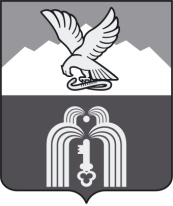 Российская ФедерацияР Е Ш Е Н И ЕДумы города ПятигорскаСтавропольского краяО назначении публичных слушаний по проекту решения Думы города Пятигорска «О бюджете города-курорта Пятигорска на 2019 год и плановый период 2020 и 2021 годов»В соответствии с Федеральным законом «Об общих принципах организации местного самоуправления в Российской Федерации», Уставом муниципального образования города-курорта Пятигорска, Положением о порядке организации и проведения публичных слушаний в муниципальном образовании городе-курорте Пятигорске,Дума города ПятигорскаРЕШИЛА:1. Опубликовать внесенный временно исполняющим полномочия Главы города Пятигорска проект решения Думы города Пятигорска «О бюджете города-курорта Пятигорска на 2019 год и плановый период 2020 и 2021 годов» согласно приложению к настоящему решению.2. Назначить проведение публичных слушаний по проекту решения Думы города Пятигорска «О бюджете города-курорта Пятигорска на 2019 год и плановый период 2020 и 2021 годов» на 11 декабря 2018 года на 10 часов 00 минут в здании администрации города Пятигорска (1 этаж, зал заседаний) по адресу: г. Пятигорск, пл. Ленина, 2.3. Для организации и проведения публичных слушаний создать организационный комитет (рабочую группу) в следующем составе:Бандурин Василий Борисович – заместитель председателя Думы города Пятигорска;Величенко Анна Николаевна – заместитель заведующего отделом экономики и планирования Думы города Пятигорска;Годула Любовь Алексеевна – начальник организационно-протокольного управления администрации города Пятигорска;Карпова Виктория Владимировна – заместитель главы администрации города Пятигорска;Корниенко Константин Николаевич – заместитель председателя постоянного комитета Думы города Пятигорска по бюджету и налогам;Михалёва Елена Владимировна – заведующий правовым отделом Думы города Пятигорска;Михин Владимир Васильевич – председатель постоянного комитета Думы города Пятигорска по бюджету и налогам;Мягких Екатерина Георгиевна – заведующий отделом общей и организационной работы Думы города Пятигорска;Пышко Алексей Владимирович – управляющий делами Думы города Пятигорска;Сагайдак Лариса Дмитриевна – начальник муниципального учреждения «Финансовое управление администрации города Пятигорска»;Фоменко Сергей Петрович – заместитель главы администрации города Пятигорска, управляющий делами администрации города Пятигорска;Шалдырван Тамара Викторовна – заведующий отделом информационно-аналитической работы администрации города Пятигорска;Штейн Анатолий Михайлович - исполняющий обязанности начальника правового управления администрации города Пятигорска.4. Установить, что предложения по опубликованному проекту решения Думы города Пятигорска «О бюджете города-курорта Пятигорска на 2019 год и плановый период 2020 и 2021 годов» направляются в организационный комитет (рабочую группу) по адресу: г. Пятигорск, пл. Ленина, 2, 3-этаж (кабинет № 309) по 7 декабря 2018 года (включительно).5. Контроль за исполнением настоящего решения возложить на постоянный комитет Думы города Пятигорска по бюджету и налогам (Михин В.В.).6. Настоящее решение вступает в силу со дня его официального опубликования.ПредседательДумы города Пятигорска                                                                  Л.В.ПохилькоГлава города Пятигорска                                                                 А.В.Скрипник29 ноября 2018 г.№ 40-30 РДПРИЛОЖЕНИЕк решению Думы города Пятигорскаот 29 ноября 2018 года № 40-30 РДПРОЕКТО бюджете города-курорта Пятигорска на 2019 год и плановый период 2020 и 2021 годовВ соответствии с Бюджетным кодексом Российской Федерации, Федеральным законом «Об общих принципах организации местного самоуправления в Российской Федерации», Уставом муниципального образования города-курорта Пятигорска, Положением о бюджетном процессе в городе-курорте Пятигорске,Дума города ПятигорскаРЕШИЛА:1. Утвердить основные характеристики бюджета города-курорта Пятигорска (далее – бюджет города) на 2019 год и плановый период 2020 и 2021 годов:общий объем доходов бюджета города на 2019 год в сумме                                   3 930 846 612,00 рублей,  на 2020 год в сумме 3 260 238 564,00 рублей и на 2021 год в сумме 3 243 147 033,00 рублей;общий объем расходов бюджета города на 2019 год в сумме                                  4 078 846 612,00 рублей, на 2020 год в сумме 3 407 338 564,00 рублей, в том числе условно утвержденные расходы в сумме 40 600 000,00 рублей и на 2021 год в сумме 3 373 747 033,00 рублей, в том числе условно утвержденные расходы в сумме 77 600 000,00 рублей;дефицит бюджета города на 2019 год в сумме  148 000 000,00 рублей,   на 2020 год в сумме 147 100 000,00 рублей и на 2021 год в сумме 130 600 000,00 рублей.2. Утвердить источники финансирования дефицита бюджета города и погашения долговых обязательств города-курорта Пятигорска на 2019 год согласно приложению 1 к настоящему решению и  на плановый период 2020 и 2021 годов согласно приложению 2 к настоящему решению.3. Утвердить: перечень главных администраторов доходов бюджета города – органов государственной власти Российской Федерации и Ставропольского края согласно приложению 3 к настоящему решению;перечень главных администраторов доходов бюджета города – органов местного самоуправления города-курорта Пятигорска, органов администрации города Пятигорска согласно приложению 4 к настоящему решению;перечень главных администраторов источников финансирования дефицита бюджета города – органов местного самоуправления города-курорта Пятигорска, органов администрации города Пятигорска согласно приложению 5 к настоящему решению. 4. Утвердить распределение доходов бюджета города по кодам классификации доходов бюджетов на 2019 год согласно приложению 6 к настоящему решению и на плановый период 2020 и 2021 годов согласно приложению 7 к настоящему решению.5. Учесть в составе доходов бюджета города объем межбюджетных трансфертов, получаемых из других бюджетов бюджетной системы Российской Федерации, на 2019 год в сумме 2 447 224 180,00 рублей, на 2020 год в сумме 1 784 841 690,00 рублей и на 2021 год в сумме 1 855 693 440,00  рублей.6. Установить, что в 2019 году на покрытие временных кассовых разрывов могут направляться:остатки средств бюджета города, сложившиеся по состоянию на 1 января 2019 года, в объеме, не превышающем 200 000 000,00 рублей;остатки средств муниципальных бюджетных и автономных учреждений города-курорта Пятигорска на счетах территориальных органов Федерального казначейства, открытых в учреждениях Центрального банка Российской Федерации в соответствии с законодательством Российской Федерации, на которых отражаются операции со средствами бюджетных и автономных учреждений;остатки средств муниципальных  казенных учреждений города-курорта Пятигорска  на счетах территориальных органов Федерального казначейства, открытых в учреждениях Центрального банка Российской Федерации в соответствии с законодательством Российской Федерации, на которых отражаются операции со средствами, поступающими во временное распоряжение муниципальных  казенных учреждений.7. Утвердить:распределение бюджетных ассигнований по разделам и подразделам, целевым статьям (муниципальным программам города-курорта Пятигорска и непрограммным направлениям деятельности), группам видов расходов  классификации расходов бюджетов  на 2019 год согласно приложению 8 к настоящему решению и на плановый период 2020 и 2021 годов согласно приложению 9 к настоящему решению;ведомственную структуру расходов бюджета города на 2019 год согласно приложению 10 к настоящему решению и на плановый период 2020 и 2021 годов согласно приложению 11 к настоящему решению;распределение бюджетных ассигнований по муниципальным программам города-курорта Пятигорска  на 2019 год согласно приложению 12 к настоящему решению и на плановый период 2020 и 2021 годов согласно приложению 13 к настоящему решению.8. Утвердить общий объем бюджетных ассигнований на исполнение публичных нормативных обязательств:на 2019 год в сумме 464 133 240,00 рублей, из них за счет субвенций, получаемых из других бюджетов бюджетной системы Российской Федерации, в сумме 452 051 240,00 рублей;на 2020 год в сумме 462 853 191,00 рублей, из них за счет субвенций, получаемых из других бюджетов бюджетной системы Российской Федерации, в сумме  453 031 191,00 рублей; на 2021 год в сумме 455 843 457,00 рублей, из них за счет субвенций, получаемых из других бюджетов бюджетной системы Российской Федерации, в сумме  448 281 457,00 рублей.9. Утвердить объем дорожного фонда муниципального образования города-курорта Пятигорска на 2019 год в сумме  166 657 227,00  рублей,   на 2020 год в сумме 40 433 735,00 рублей и на 2021 год в сумме 42 051 084,00 рублей.10. Приоритетными расходами бюджета города являются расходы, направленные на: оплату труда и начисления на выплаты по оплате труда;социальное обеспечение населения;оплату коммунальных услуг и услуг связи;приобретение медикаментов, перевязочных средств и прочих лечебных расходов;приобретение продуктов питания и услуг по организации питания для муниципальных казенных учреждений города-курорта Пятигорска;обслуживание и погашение муниципального долга;уплату налогов и сборов;предоставление субсидий муниципальным бюджетным учреждениям города-курорта Пятигорска и муниципальным автономным учреждениям города-курорта Пятигорска на выполнение муниципального задания;предоставление субсидий муниципальным бюджетным учреждениям города-курорта Пятигорска и муниципальным автономным учреждениям города-курорта Пятигорска на иные цели в части расходов на оплату труда и начисления на выплаты по оплате труда,  приобретение продуктов питания и услуг по организации питания.Главным распорядителям средств бюджета города обеспечить направление средств бюджета города на финансирование указанных расходов в 2019 году и плановом периоде 2020 и 2021 годов в первоочередном порядке в пределах доведенных лимитов бюджетных обязательств и бюджетных ассигнований на исполнение публичных нормативных обязательств.11. Субсидии юридическим лицам (за исключением субсидий муниципальным (государственным) учреждениям), индивидуальным предпринимателям и физическим лицам – производителям товаров, работ, услуг, предусмотренные настоящим решением, предоставляются в порядке, установленном администрацией города Пятигорска. 12. В соответствии с пунктом 3 статьи 217 Бюджетного кодекса Российской Федерации установить: 12.1. Основанием для внесения в 2019 году и плановом периоде 2020 и 2021 годов изменений в показатели сводной бюджетной росписи бюджета города является распределение зарезервированных средств в составе утвержденных бюджетных ассигнований:на  2019 год в объеме 1 035 200,00 рублей, на 2020 год в объеме 600 000,00 рублей и на 2021 год в объеме 600 000,00 рублей, предусмотренных по подразделу «Другие общегосударственные вопросы» раздела «Общегосударственные вопросы» классификации расходов бюджетов на финансовое обеспечение гарантий и выплату единовременного поощрения муниципальным служащим в связи с выходом на трудовую пенсию в соответствии с действующим законодательством; на 2019 год в объеме 9 000 000,00 рублей, на 2020 год в объеме                                 9 000 000,00 рублей и на 2021 год в объеме 9 000 000,00 рублей, предусмотренных по подразделу «Резервные фонды» раздела «Общегосударственные вопросы» классификации расходов бюджетов на финансовое обеспечение непредвиденных расходов,  проведение аварийно-восстановительных работ и иных мероприятий, связанных с ликвидацией последствий стихийных бедствий и других чрезвычайных ситуаций, а также иных расходов, не обеспеченных финансированием в бюджете города, либо обеспеченных частично в текущем году, в том числе на ликвидацию последствий чрезвычайных ситуаций на 2019 год в объеме 900 000,00 рублей, на 2020 год в объеме  900 000,00 рублей и на 2021 год в объеме 900 000,00 рублей;на 2019 год в объеме 6 832 304,00 рублей, на 2020 год в объеме                      5 832 304,00 рублей, предусмотренных по подразделу «Другие общегосударственные вопросы» раздела «Общегосударственные вопросы» классификации расходов бюджетов на  финансовое обеспечение оплаты труда и начислений на выплаты по оплате труда, а также на финансовое обеспечение расходов, связанных с созданием, ликвидацией, преобразованием, изменением структуры сети муниципальных учреждений города-курорта Пятигорска; на 2019 год в объеме 7 588 498,00 рублей, на 2020 год в объеме               6 588 498,00 рублей, предусмотренных по подразделу  «Дошкольное образование»  раздела  «Образование» классификации расходов бюджетов  на  финансовое обеспечение оплаты труда и начислений на выплаты по оплате труда,  выплат стимулирующего характера по итогам года;на 2019 год в объеме 8 677 177,00 рублей, на 2020 год в объеме                     7 177 177,00 рублей, предусмотренных по подразделу «Общее образование» раздела «Образование» классификации расходов бюджетов  на  финансовое обеспечение оплаты труда и начислений на выплаты по оплате труда,  оплату коммунальных услуг, расходов на питание и выплат стимулирующего характера по итогам года;на 2019 год в объеме 5 082 755,00 рублей, на 2020 год в объеме               5 489 105,00 рублей, предусмотренных по подразделу  «Дополнительное образование детей» раздела «Образование» классификации расходов бюджетов на  финансовое обеспечение оплаты труда и начислений на выплаты по оплате труда,  выплат стимулирующего характера по итогам года;на 2019 год в объеме 638 669,00 рублей, на 2020 год в объеме               238 669,00 рублей, предусмотренных по подразделу «Молодежная политика» раздела «Образование» классификации расходов бюджетов на финансовое обеспечение оплаты труда и начислений на выплаты по оплате труда, расходов на питание и выплат стимулирующего характера по итогам года;на 2019 год в объеме 21 620 218,00 рублей, на 2020 год в объеме      23 874 695,00  рублей, предусмотренных по подразделу  «Культура»  раздела  «Культура, кинематография» классификации расходов бюджетов на финансовое обеспечение оплаты труда и начислений на выплаты по оплате труда, выплат стимулирующего характера по итогам года;на 2019 год в объеме 1 187 370,00 рублей, на 2020 год в объеме                  1 187 370,00 рублей, предусмотренных по подразделу «Физическая культура» раздела  «Физическая культура и спорт» классификации расходов бюджетов  на  финансовое обеспечение оплаты труда и начислений на выплаты по оплате труда,  выплат стимулирующего характера по итогам года. 12.2. Основаниями для внесения в 2019 году изменений в показатели сводной бюджетной росписи бюджета города в соответствии с абзацем 11 статьи 28.1 решения Думы города Пятигорска от 19 февраля 2015 года № 1-51 РД «Об утверждении Положения о бюджетном процессе в городе-курорте Пятигорске» является перераспределение бюджетных ассигнований в целях:увеличения объема ассигнований, предусмотренных на обслуживание муниципального долга города-курорта Пятигорска;исполнения судебных актов, предусматривающих обращение взыскания на средства бюджета города по денежным обязательствам муниципальных казенных учреждений города-курорта Пятигорска, в соответствии с бюджетным законодательством.13. Установить, что в соответствии со статьей 35 и пунктом 3 статьи 232 Бюджетного кодекса Российской Федерации безвозмездные поступления казенным учреждениям от физических и юридических лиц, международных организаций и правительств иностранных государств, в том числе пожертвования, направляются на увеличение бюджетных ассигнований главному распорядителю средств бюджета города для осуществления целевых расходов подведомственными казенными учреждениями  путем  внесения изменений в показатели сводной бюджетной росписи бюджета города сверх объемов, утвержденных настоящим решением.14. Установить, что финансовое обеспечение бюджетных обязательств, принятых в установленном порядке главными распорядителями средств бюджета города и муниципальными казенными  учреждениями города-курорта Пятигорска и не исполненных по состоянию на 1 января 2019 года, осуществляется  в  первоочередном порядке в пределах бюджетных ассигнований, утвержденных на 2019 год соответствующему главному распорядителю средств бюджета города.15. Органы местного самоуправления города-курорта Пятигорска не вправе принимать в 2019 году решения по увеличению численности муниципальных служащих муниципальной службы и работников муниципальных казенных учреждений города-курорта Пятигорска, если это не связано с изменением структуры органов местного самоуправления города-курорта Пятигорска и (или) изменением объемов закрепляемых полномочий.16. Установить:предельный объем муниципального долга города-курорта Пятигорска на 2019 год в сумме 1 483 000 000,00 рублей, на 2020 год в сумме 1 475 000 000,00 рублей и на 2021 год в сумме 1 387 000 000,00 рублей;верхний предел муниципального долга города-курорта Пятигорска по состоянию:на 1 января 2020 года в сумме 1 109 300 000,00 рублей, в том числе по муниципальным гарантиям в сумме 0,00 рублей;на 1 января 2021 года в сумме 1 256 400 000,00 рублей, в том числе по муниципальным гарантиям в сумме 0,00 рублей;на 1 января 2022 года в сумме 1 387 000 000,00 рублей, в том числе по муниципальным гарантиям в сумме 0,00 рублей.17. Утвердить Программу муниципальных заимствований города-курорта Пятигорска на 2019 год и на плановый период 2020 и 2021 годов согласно приложению 14 к настоящему решению. 18. Утвердить Программу муниципальных гарантий города-курорта Пятигорска на 2019 год и на плановый период 2020 и 2021 годов согласно приложению 15 к настоящему решению. 19. Администрация города Пятигорска вправе в 2019 году и в плановом периоде 2020 и 2021 годов принимать решения о проведении реструктуризации задолженности юридических лиц перед бюджетом города по бюджетным кредитам и обязательствам, связанным с предоставленными муниципальными гарантиями города-курорта Пятигорска (далее – задолженность юридических лиц перед бюджетом города), на условиях, установленных настоящим пунктом.Реструктуризация задолженности юридических лиц перед бюджетом города в  2019 году и в плановом периоде 2020 и 2021 годах осуществляется путем рассрочки ее уплаты на срок не более трех лет и уплатой процентов за пользование бюджетными средствами в размере 0,1 процента годовых в течение всего срока реструктуризации. Рассрочке подлежат неуплаченные юридическими лицами суммы основного долга, процентов и пени (в случае возникновения просроченной задолженности), исчисленные на дату заключения соглашений о реструктуризации задолженности юридических лиц перед бюджетом города.Порядок проведения реструктуризации задолженности юридических лиц перед бюджетом города устанавливается администрацией города Пятигорска.20. В 2019 году и в плановом периоде 2020 и 2021 годов предоставление бюджетных кредитов из средств бюджета города не предусматривается.21. В 2019 году и в плановом периоде 2020 и 2021 годов предоставление муниципальных гарантий из средств бюджета города не предусматривается.22. В 2019 году и в плановом периоде 2020 и 2021 годов выпуск муниципальных ценных бумаг города-курорта Пятигорска не предусматривается.23. Организацию и контроль за исполнением настоящего решения возложить на администрацию города Пятигорска.24. Настоящее решение вступает в силу с 1 января 2019 года. 25. Настоящее решение подлежит официальному опубликованию не позднее 10 дней после его подписания в установленном порядке.Председатель Думы города Пятигорска                                                                  Л.В.ПохилькоГлава города Пятигорска                                                                  А.В.Скрипник____________________№__________________ПРИЛОЖЕНИЕ 1к решению Думы города Пятигорскаот________________№___________ИСТОЧНИКИфинансирования дефицитабюджета города и погашения долговых обязательствгорода-курорта Пятигорска на 2019 год  в рубляхУправляющий деламиДумы города Пятигорска                                                                     А.В. ПышкоПРИЛОЖЕНИЕ 2к решению Думы города Пятигорскаот________________№___________ИСТОЧНИКИфинансирования дефицита бюджета города и погашения долговых обязательств города-курорта Пятигорска  на плановый период 2020 и 2021 годовв рубляхУправляющий деламиДумы города Пятигорска                                                                     А.В. ПышкоПРИЛОЖЕНИЕ 3к решению Думы города Пятигорскаот________________№___________ПЕРЕЧЕНЬ главных администраторов доходов бюджета города – органов государственной власти Российской Федерации и Ставропольского края ** В части доходов, зачисляемых в бюджет городаУправляющий делами Думы города Пятигорска                                                                          А.В. ПышкоПРИЛОЖЕНИЕ 4к решению Думы города Пятигорскаот________________№___________ПЕРЕЧЕНЬ главных администраторов доходов бюджета города  – органов местного самоуправления города-курорта Пятигорска, органов администрации города ПятигорскаУправляющий деламиДумы города Пятигорска                                                                     А.В. ПышкоПРИЛОЖЕНИЕ 5к решению Думы города Пятигорскаот________________№___________ПЕРЕЧЕНЬ главных администраторов источников финансирования дефицита бюджета города – органов местного самоуправления города-курорта Пятигорска, органов администрации города Пятигорска Управляющий деламиДумы города Пятигорска                                                                     А.В. ПышкоПРИЛОЖЕНИЕ 6к решению Думы города Пятигорскаот________________№___________Распределение доходов бюджета города по кодам классификации доходов бюджетов на 2019 годв  рубляхУправляющий деламиДумы города Пятигорска                                                                     А.В. ПышкоПРИЛОЖЕНИЕ 7к решению Думы города Пятигорскаот________________№___________Распределение доходов бюджета города по кодам классификации доходов бюджетов на плановый период 2020 и 2021 годовв  рубляхУправляющий деламиДумы города Пятигорска                                                                     А.В. ПышкоПРИЛОЖЕНИЕ 8к решению Думы города Пятигорскаот________________№___________Распределение бюджетных ассигнований по разделам и подразделам, целевым статьям (муниципальным программам города-курорта Пятигорска и непрограммным направлениям деятельности), группам видов расходов  классификации расходов бюджетов  на 2019 годв рубляхУправляющий деламиДумы города Пятигорска                                                                     А.В. ПышкоПРИЛОЖЕНИЕ 9к решению Думы города Пятигорскаот________________№___________Распределение бюджетных ассигнований по разделам и подразделам, целевым статьям (муниципальным программам города-курорта Пятигорска и непрограммным направлениям деятельности), группам видов расходов  классификации расходов бюджетов  на плановый период 2020 и 2021 годовв рубляхУправляющий деламиДумы города Пятигорска                                                                     А.В. ПышкоПРИЛОЖЕНИЕ 10к решению Думы города Пятигорскаот________________№___________Ведомственная структура расходов  бюджета городана 2019 годв рубляхУправляющий деламиДумы города Пятигорска                                                                     А.В. ПышкоПРИЛОЖЕНИЕ 11к решению Думы города Пятигорскаот________________№___________Ведомственная структура расходов  бюджета городана плановый период 2020 и 2021 годовв рубляхУправляющий деламиДумы города Пятигорска                                                                     А.В. ПышкоПРИЛОЖЕНИЕ 12к решению Думы города Пятигорскаот________________№___________Распределение бюджетных ассигнований по муниципальным программам города-курорта Пятигорска на 2019 годв рубляхУправляющий деламиДумы города Пятигорска                                                                     А.В. ПышкоПРИЛОЖЕНИЕ 13к решению Думы города Пятигорскаот________________№___________Распределение бюджетных ассигнований по муниципальным программам города-курорта Пятигорска на плановый период 2020 и 2021 годовв рубляхУправляющий деламиДумы города Пятигорска                                                                     А.В. ПышкоПРИЛОЖЕНИЕ 14к решению Думы города Пятигорскаот________________№___________ПРОГРАММАмуниципальных заимствований города-курорта Пятигорскана 2019 годУправляющий делами Думы города Пятигорска                                                                               А.В. ПышкоПРИЛОЖЕНИЕ 15к решению Думы города Пятигорскаот________________№___________ПРОГРАММАмуниципальных гарантий города-курорта Пятигорска на 2019 годрублейи на плановый период 2020 и 2021 годоврублейУправляющий делами Думы города Пятигорска                                                                      А.В. ПышкоУправляющий делами Думы города Пятигорска                                                                      А.В. ПышкоКоды бюджетной классификацииНаименованиеСумма на 2019 годВСЕГО ДОХОДЫ бюджета городаВСЕГО ДОХОДЫ бюджета города3 930 846 612,00ВСЕГО РАСХОДЫ бюджета городаВСЕГО РАСХОДЫ бюджета города4 078 846 612,00ДЕФИЦИТ БЮДЖЕТА ГОРОДАДЕФИЦИТ БЮДЖЕТА ГОРОДА-148 000 000,00В С Е Г О     ИСТОЧНИКОВ ФИНАНСИРОВАНИЯ ДЕФИЦИТА БЮДЖЕТАВ С Е Г О     ИСТОЧНИКОВ ФИНАНСИРОВАНИЯ ДЕФИЦИТА БЮДЖЕТА148 000 000,00в том числе:в том числе:000 01 02 00 00 00 0000 000КРЕДИТЫ КРЕДИТНЫХ ОРГАНИЗАЦИЙ В ВАЛЮТЕ Российской Федерации 148 000 000,00604 01 02 00 00 04 0000 710Получение кредитов от кредитных организаций бюджетами городских округов в валюте Российской Федерации2 648 000 000,00604 01 02 00 00 04 0000 810Погашение бюджетами городских округов кредитов от кредитных организаций в валюте Российской Федерации-2 500 000 000,00000 01 03 00 00 00 0000 000БЮДЖЕТНЫЕ КРЕДИТЫ ОТ ДРУГИХ БЮДЖЕТОВ БЮДЖЕТНОЙ СИСТЕМЫ Российской Федерации0,00604 01 03 01 00 04 0000 710Получение кредитов от других бюджетов бюджетной системы Российской Федерации бюджетами городских округов в валюте Российской Федерации1 500 000 000,00604 01 03 01 00 04 0000 810Погашение бюджетами городских округов кредитов от других бюджетов бюджетной системы Российской Федерации в валюте Российской Федерации-1 500 000 000,00000 01 05 00 00 00 0000 000ИЗМЕНЕНИЕ ОСТАТКОВ СРЕДСТВ НА СЧЕТАХ ПО УЧЕТУ СРЕДСТВ БЮДЖЕТА0,00604 01 05 02 01 04 0000 510 Увеличение прочих остатков денежных средств бюджетов городских округов-8 078 846 612,00604 01 05 02 01 04 0000 610 Уменьшение прочих остатков денежных средств бюджетов городских округов8 078 846 612,00Коды бюджетной классификацииНаименованиеСумма на 2020 годСумма на 2021 годВСЕГО ДОХОДЫ бюджета городаВСЕГО ДОХОДЫ бюджета города3 260 238 564,003 243 147 033,00ВСЕГО РАСХОДЫ бюджета городаВСЕГО РАСХОДЫ бюджета города3 407 338 564,003 373 747 033,00ДЕФИЦИТ БЮДЖЕТА ГОРОДАДЕФИЦИТ БЮДЖЕТА ГОРОДА-147 100 000,00-130 600 000,00В С Е Г О     ИСТОЧНИКОВ ФИНАНСИРОВАНИЯ ДЕФИЦИТА БЮДЖЕТАВ С Е Г О     ИСТОЧНИКОВ ФИНАНСИРОВАНИЯ ДЕФИЦИТА БЮДЖЕТА147 100 000,00130 600 000,00в том числе:в том числе:000 01 02 00 00 00 0000 000КРЕДИТЫ КРЕДИТНЫХ ОРГАНИЗАЦИЙ В ВАЛЮТЕ Российской Федерации 147 100 000,00130 600 000,00604 01 02 00 00 04 0000 710Получение кредитов от кредитных организаций бюджетами городских округов в валюте Российской Федерации2 647 100 000,002 630 600 000,00604 01 02 00 00 04 0000 810Погашение бюджетами городских округов кредитов от кредитных организаций в валюте Российской Федерации-2 500 000 000,00-2 500 000 000,00000 01 03 00 00 00 0000 000БЮДЖЕТНЫЕ КРЕДИТЫ ОТ ДРУГИХ БЮДЖЕТОВ БЮДЖЕТНОЙ СИСТЕМЫ Российской Федерации0,000,00604 01 03 01 00 04 0000 710Получение кредитов от других бюджетов бюджетной системы Российской Федерации бюджетами городских округов в валюте Российской Федерации1 500 000 000,001 500 000 000,00604 01 03 01 00 04 0000 810Погашение бюджетами городских округов кредитов от других бюджетов бюджетной системы Российской Федерации в валюте Российской Федерации-1 500 000 000,00-1 500 000 000,00000 01 05 00 00 00 0000 000ИЗМЕНЕНИЕ ОСТАТКОВ СРЕДСТВ НА СЧЕТАХ ПО УЧЕТУ СРЕДСТВ БЮДЖЕТА0,000,00604 01 05 02 01 04 0000 510 Увеличение прочих остатков денежных средств бюджетов городских округов-7 407 338 564,00-7 373 747 033,00604 01 05 02 01 04 0000 610 Уменьшение прочих остатков денежных средств бюджетов городских округов7 407 338 564,007 373 747 033,00Код бюджетной классификацииРоссийской ФедерацииКод бюджетной классификацииРоссийской ФедерацииНаименование главного администратора доходов бюджета города главного админи-стратора доходов доходов бюджета города Наименование главного администратора доходов бюджета города 048048ДЕПАРТАМЕНТ РОСПРИРОДНАДЗОРА ПО СЕВЕРО-КАВКАЗСКОМУ ФЕДЕРАЛЬНОМУ ОКРУГУ0481 12 01010 01 6000 120Плата за выбросы загрязняющих веществ в атмосферный воздух стационарными объектами (федеральные государственные органы, Банк России, органы управления государственными внебюджетными фондами Российской Федерации)0481 12 01020 01 6000 120Плата за выбросы загрязняющих веществ в атмосферный воздух передвижными объектами (федеральные государственные органы, Банк России, органы управления государственными внебюджетными фондами Российской Федерации)048 1 12 01030 01 6000 120Плата за сбросы загрязняющих веществ в водные объекты (федеральные государственные органы, Банк России, органы управления государственными внебюджетными фондами Российской Федерации)048 1 12 01040 01 6000 120Плата за размещение отходов производства и потребления (федеральные государственные органы, Банк России, органы управления государственными внебюджетными фондами Российской Федерации)048 1 12 01041 01 6000 120Плата за размещение отходов производства (федеральные государственные органы, Банк России, органы управления государственными внебюджетными фондами Российской Федерации)	0481 16 25010 01 6000 140Денежные взыскания (штрафы) за нарушение законодательства Российской Федерации о недрах (федеральные государственные органы, Банк России, органы управления государственными внебюджетными фондами Российской Федерации)0481 16 25020 01 6000 140Денежные взыскания (штрафы) за нарушение законодательства Российской Федерации об особо охраняемых природных территориях (федеральные государственные органы, Банк России, органы управления государственными внебюджетными фондами Российской Федерации)0481 16 25030 01 6000 140Денежные взыскания (штрафы) за нарушение законодательства Российской Федерации об охране и использовании животного мира (федеральные государственные органы, Банк России, органы управления государственными внебюджетными фондами Российской Федерации)0481 16 25040 01 6000 140Денежные взыскания (штрафы) за нарушение законодательства об экологической экспертизе (федеральные государственные органы, Банк России, органы управления государственными внебюджетными фондами Российской Федерации)0481 16 25050 01 6000 140Денежные взыскания (штрафы) за нарушение законодательства в области охраны окружающей среды (федеральные государственные органы, Банк России, органы управления государственными внебюджетными фондами Российской Федерации)0481 16 25060 01 6000 140  Денежные взыскания (штрафы) за нарушение земельного законодательства (федеральные государственные органы, Банк России, органы управления государственными внебюджетными фондами Российской Федерации)0481 16 35020 04 6000 140Суммы по искам о возмещении вреда, причиненного окружающей среде, подлежащие зачислению в бюджеты городских округов (федеральные государственные органы, Банк России, органы управления государственными внебюджетными фондами Российской Федерации)0481 16 90040 04 6000 140Прочие поступления от денежных взысканий (штрафов) и иных сумм в возмещение ущерба, зачисляемые в бюджеты городских округов (федеральные государственные органы, Банк России, органы управления государственными внебюджетными фондами Российской Федерации)081081УПРАВЛЕНИЕ РОССЕЛЬХОЗНАДЗОРА ПО СТАВРОПОЛЬСКОМУ КРАЮ И КАРАЧАЕВО-ЧЕРКЕССКОЙ РЕСПУБЛИКЕ0811 16 43000 01 6000 140Денежные взыскания (штрафы) за нарушение законодательства Российской Федерации об административных правонарушениях, предусмотренные статьей 20.25 Кодекса Российской Федерации об административных правонарушениях (федеральные государственные органы, Банк России, органы управления государственными внебюджетными фондами Российской Федерации)0811 16 90040 04 6000 140Прочие поступления от денежных взысканий (штрафов) и иных сумм в возмещение ущерба, зачисляемые в бюджеты городских округов (федеральные государственные органы, Банк России, органы управления государственными внебюджетными фондами Российской Федерации)083083МИНИСТЕРСТВО СЕЛЬСКОГО ХОЗЯЙСТВА СТАВРОПОЛЬСКОГО КРАЯ0831 16 90040 04 0000 140Прочие поступления от денежных взысканий (штрафов) и иных сумм в возмещение ущерба, зачисляемые в бюджеты городских округов100100УПРАВЛЕНИЕ ФЕДЕРАЛЬНОГО КАЗНАЧЕЙСТВА ПО СТАВРОПОЛЬСКОМУ КРАЮ  1001 03 02230 01 0000 110Доходы от уплаты акцизов на дизельное топливо, подлежащие распределению между бюджетами субъектов Российской Федерации и местными бюджетами с учетом установленных дифференцированных нормативов отчислений в местные бюджеты1001 03 02240 01 0000 110Доходы от уплаты акцизов на моторные масла для дизельных и (или) карбюраторных (инжекторных) двигателей, подлежащие распределению между бюджетами субъектов Российской Федерации и местными бюджетами с учетом установленных дифференцированных нормативов отчислений в местные бюджеты1001 03 02250 01 0000 110Доходы от уплаты акцизов на автомобильный бензин, подлежащие распределению между бюджетами субъектов Российской Федерации и местными бюджетами с учетом установленных дифференцированных нормативов отчислений в местные бюджеты1001 03 02260 01 0000 110Доходы от уплаты акцизов на прямогонный бензин, подлежащие распределению между бюджетами субъектов Российской Федерации и местными бюджетами с учетом установленных дифференцированных нормативов отчислений в местные бюджеты105105МИНИСТРСТВО ФИНАНСОВ СТАВРОПОЛЬСКОГО КРАЯ1051 16 33040 04 6000 140Денежные взыскания (штрафы) за нарушение законодательства Российской Федерации о контрактной системе в сфере закупок товаров, работ, услуг для обеспечения государственных и муниципальных нужд для нужд городских округов (федеральные государственные органы, Банк России, органы управления государственными внебюджетными фондами Российской Федерации)106106МЕЖРЕГИОНАЛЬНОЕ ТЕРРИТОРИАЛЬНОЕ УПРАВЛЕНИЕ ФЕДЕРАЛЬНОЙ СЛУЖБЫ ПО НАДЗОРУ В СФЕРЕ ТРАНСПОРТА ПО СЕВЕРО-КАВКАЗСКОМУ ФЕДЕРАЛЬНОМУ ОКРУГУ1061 16 25050 01 6000 140Денежные взыскания (штрафы) за нарушение законодательства в области охраны окружающей среды (федеральные государственные органы, Банк России, органы управления государственными внебюджетными фондами Российской Федерации)1061 16 30013 01 6000 140Денежные взыскания (штрафы) за нарушение правил перевозки крупногабаритных и тяжеловесных грузов по автомобильным дорогам общего пользования местного значения городских округов (федеральные государственные органы, Банк России, органы управления государственными внебюджетными фондами Российской Федерации)1061 16 30030 01 6000 140Прочие денежные взыскания (штрафы) за правонарушения в области дорожного движения (федеральные государственные органы, Банк России, органы управления государственными внебюджетными фондами Российской Федерации)1061 16 90040 04 6000 140Прочие поступления от денежных взысканий (штрафов) и иных сумм в возмещение ущерба, зачисляемые в бюджеты городских округов (федеральные государственные органы, Банк России, органы управления государственными внебюджетными фондами Российской Федерации)123123УПРАВЛЕНИЕ ВЕТЕРИНАРИИ СТАВРОПОЛЬСКОГО КРАЯ1231 16 90040 04 0000 140Прочие поступления от денежных взысканий (штрафов) и иных сумм в возмещение ущерба, зачисляемые в бюджеты городских округов141141УПРАВЛЕНИЕ РОСПОТРЕБНАДЗОРА ПО СТАВРОПОЛЬСКОМУ КРАЮ1411 16 08010 01 6000 140Денежные взыскания (штрафы) за административные правонарушения в                                 области государственного регулирования производства и оборота этилового спирта, алкогольной, спиртосодержащей продукции (федеральные государственные органы, Банк России, органы управления государственными внебюджетными фондами Российской Федерации)1411 16 08020 01 6000 140Денежные взыскания (штрафы) за административные правонарушения в                                 области государственного регулирования производства и оборота табачной                                 продукции (федеральные государственные органы, Банк России, органы управления государственными внебюджетными фондами Российской Федерации)1411 16 25010 01 6000 140Денежные взыскания (штрафы) за нарушение законодательства Российской Федерации о недрах (федеральные государственные органы, Банк России, органы управления государственными внебюджетными фондами Российской Федерации)1411 16 25050 01 6000 140  Денежные взыскания (штрафы) за нарушение законодательства в области охраны окружающей среды (федеральные государственные органы, Банк России, органы управления государственными внебюджетными фондами Российской Федерации) 1411 16 25060 01 6000 140  Денежные взыскания (штрафы) за нарушение земельного законодательства (федеральные государственные органы, Банк России, органы управления государственными внебюджетными фондами Российской Федерации)1411 16 25084 04 6000 140Денежные взыскания (штрафы) за нарушение водного законодательства, установленное на водных объектах, находящихся в собственности городских округов (федеральные государственные органы, Банк России, органы управления государственными внебюджетными фондами Российской Федерации)1411 16 28000 01 6000 140  Денежные взыскания (штрафы) за нарушение законодательства в области обеспечения санитарно–эпидемиологического благополучия человека и законодательства в сфере защиты прав потребителей (федеральные государственные органы, Банк России, органы управления государственными внебюджетными фондами Российской Федерации)1411 16 43000 01 6000 140Денежные взыскания (штрафы) за нарушение законодательства Российской Федерации об административных правонарушениях, предусмотренных статьей 20.25 Кодекса Российской Федерации об административных правонарушениях (федеральные государственные органы, Банк России, органы управления государственными внебюджетными фондами Российской Федерации)1411 16 90040 04 6000 140Прочие поступления от денежных взысканий (штрафов) и иных сумм в возмещение ущерба, зачисляемые в бюджеты городских округов (федеральные государственные органы, Банк России, органы управления государственными внебюджетными фондами Российской Федерации)150150ГОСУДАРСТВЕННАЯ ИНСПЕКЦИЯ ТРУДА В СТАВРОПОЛЬСКОМ КРАЕ1501 16 43000 01 6000 140Денежные взыскания (штрафы) за нарушение законодательства Российской Федерации об административных правонарушениях, предусмотренные статьей 20.25 Кодекса Российской Федерации об административных правонарушениях (федеральные государственные органы, Банк России, органы управления государственными внебюджетными фондами Российской Федерации)1501 16 90040 04 6000 140Прочие поступления от денежных взысканий (штрафов) и иных сумм в возмещение ущерба, зачисляемые в бюджеты городских округов (федеральные государственные органы, Банк России, органы управления государственными внебюджетными фондами Российской Федерации)160160МЕЖРЕГИОНАЛЬНОЕ УПРАВЛЕНИЕ ФЕДЕРАЛЬНОЙ СЛУЖБЫ ПО РЕГУЛИРОВАНИЮ АЛКОГОЛЬНОГО РЫНКА ПО СЕВЕРО-КАВКАЗСКОМУ ФЕДЕРАЛЬНОМУ ОКРУГУ1601 16 08010 01 6000 140Денежные взыскания (штрафы) за административные правонарушения в области государственного регулирования производства и оборота этилового спирта, алкогольной, спиртосодержащей продукции (федеральные государственные органы, Банк России, органы управления государственными внебюджетными фондами Российской Федерации)1601 16 43000 01 6000 140Денежные взыскания (штрафы) за нарушение законодательства Российской Федерации об административных правонарушениях, предусмотренные статьей 20.25 Кодекса Российской Федерации об административных правонарушениях (федеральные государственные органы, Банк России, органы управления государственными внебюджетными фондами Российской Федерации)161161СТАВРОПОЛЬСКОЕ УФАС РОССИИ1611 16 33040 04 6000 140Денежные взыскания (штрафы) за нарушение законодательства Российской Федерации о контрактной системе в сфере закупок товаров, работ, услуг для обеспечения государственных и муниципальных нужд для нужд городских округов (федеральные государственные органы, Банк России, органы управления государственными внебюджетными фондами Российской Федерации)1611 16 41000 01 6000 140Денежные взыскания (штрафы) за нарушение законодательства Российской Федерации об электроэнергетике (федеральные государственные органы, Банк России, органы управления государственными внебюджетными фондами Российской Федерации)177177ГЛАВНОЕ УПРАВЛЕНИЕ МЧС РОССИИ ПО СТАВРОПОЛЬСКОМУ КРАЮ1771 16 90040 04 7000 140Прочие поступления от денежных взысканий (штрафов) и иных сумм в возмещение ущерба, зачисляемые в бюджеты городских округов (федеральные казенные учреждения)182182УПРАВЛЕНИЕ ФЕДЕРАЛЬНОЙ НАЛОГОВОЙ СЛУЖБЫ ПО СТАВРОПОЛЬСКОМУ КРАЮ1821 01 02010 01 0000 110Налог на доходы физических лиц с доходов, источником которых является налоговый агент, за исключением доходов, в отношении которых исчисление и уплата налога осуществляются в соответствии со статьями 227, 227.1 и 228 Налогового кодекса Российской Федерации1821 01 02020 01 0000 110Налог на доходы физических лиц с доходов, полученных от осуществления деятельности физическими лицами, зарегистрированными в качестве индивидуальных предпринимателей, нотариусов, занимающихся частной практикой, адвокатов, учредивших адвокатские кабинеты, и других лиц, занимающихся частной практикой в соответствии со статьей 227 Налогового кодекса Российской Федерации1821 01 02030 01 0000 110Налог на доходы физических лиц с доходов, полученных физическими лицами в соответствии со статьей 228 Налогового кодекса Российской Федерации1821 05 02010 02 0000 110Единый налог на вмененный доход для отдельных видов деятельности (сумма платежа 1821 05 02020 02 0000 110Единый налог на вмененный доход для отдельных видов деятельности (за налоговые периоды, истекшие до 1 января 2011 года)1821 05 03010 01 0000 110Единый сельскохозяйственный налог 1821 05 03020 01 0000 110Единый сельскохозяйственный налог (за налоговые периоды, истекшие до 1 января 2011 года) 1821 05 04010 02 0000 110Налог, взимаемый в связи с применением патентной системы налогообложения, зачисляемый в бюджеты городских округов 1821 06 01020 04 0000 110Налог на имущество физических лиц, взимаемый по ставкам, применяемым к объектам налогообложения, расположенным в границах городских округов 1821 06 06032 04 0000 110Земельный налог с организаций, обладающих земельным участком, расположенным в границах городских округов 1821 06 06042 04 0000 110Земельный налог с физических лиц, обладающих земельным участком, расположенным в границах городских округов 1821 08 03010 01 1000 110Государственная пошлина по делам, рассматриваемым в судах общей юрисдикции, мировыми судьями (за исключением Верховного Суда Российской Федерации) (сумма платежа (перерасчеты, недоимка и задолженность по соответствующему платежу, в том числе по отмененному)1821 09 03021 04 1000 110  Платежи за добычу общераспространенных полезных ископаемых, мобилизуемые на территориях городских округов (сумма платежа (перерасчеты, недоимка и задолженность по соответствующему платежу, в том числе по отмененному)1821 09 04052 04 1000 110  Земельный налог (по обязательствам, возникшим до 1 января 2006 года), мобилизуемый на территориях городских округов (сумма платежа (перерасчеты, недоимка и задолженность по соответствующему платежу, в том числе по отмененному)1821 09 07012 04 1000 110  Налог на рекламу, мобилизуемый на территориях городских округов (сумма платежа (перерасчеты, недоимка и задолженность по соответствующему платежу, в том числе по отмененному)1821 09 07021 04 1000 110  Курортный сбор, мобилизуемый на территориях городских округов (сумма платежа (перерасчеты, недоимка и задолженность по соответствующему платежу, в том числе по отмененному)1821 09 07032 04 1000 110  Целевые сборы с граждан и предприятий, учреждений, организаций на содержание милиции, на благоустройство территорий, на нужды образования и другие цели, мобилизуемые на территориях городских округов (сумма платежа (перерасчеты, недоимка и задолженность по соответствующему платежу, в том числе по отмененному)1821 09 07042 04 1000 110  Лицензионный сбор за право торговли спиртными напитками, мобилизуемый на территориях городских округов (сумма платежа (перерасчеты, недоимка и задолженность по соответствующему платежу, в том числе по отмененному)1821 09 07052 04 1000 110  Прочие местные налоги и сборы, мобилизуемые на территориях городских округов (сумма платежа (перерасчеты, недоимка и задолженность по соответствующему платежу, в том числе по отмененному)1821 16 03010 01 6000 140 Денежные взыскания (штрафы) за нарушение законодательства о налогах и сборах, предусмотренные статьями 116, 119.1, 119.2, пунктами 1 и 2 статьи 120, статьями 125, 126, 126.1, 128, 129, 129.1, 129.4, 132, 133, 134, 135, 135.1, 135.2 Налогового кодекса Российской Федерации (федеральные государственные органы, Банк России, органы управления государственными внебюджетными фондами Российской Федерации)1821 16 03030 01 6000 140Денежные взыскания (штрафы) за административные правонарушения в области налогов и сборов, предусмотренные Кодексом Российской Федерации об административных правонарушениях (федеральные государственные органы, Банк России, органы управления государственными внебюджетными фондами Российской Федерации)1821 16 06000 01 6000 140Денежные взыскания (штрафы) за нарушение законодательства о применении контрольно-кассовой техники при осуществлении наличных денежных расчетов и (или) расчетов с использованием платежных карт (федеральные государственные органы, Банк России, органы управления государственными внебюджетными фондами Российской Федерации)1821 16 43000 01 6000 140Денежные взыскания (штрафы) за нарушение законодательства Российской Федерации об административных правонарушениях, предусмотренные статьей 20.25 Кодекса Российской Федерации об административных правонарушениях (федеральные государственные органы, Банк России, органы управления государственными внебюджетными фондами Российской Федерации)1821 16 90040 04 6000 140Прочие поступления от денежных взысканий (штрафов) и иных сумм в возмещение ущерба, зачисляемые в бюджеты городских округов (федеральные государственные органы, Банк России, органы управления государственными внебюджетными фондами Российской Федерации)188188ОТДЕЛ  МИНИСТЕРСТВА ВНУТРЕННИХ ДЕЛ РОССИЙСКОЙ ФЕДЕРАЦИИ ПО ГОРОДУ ПЯТИГОРСКУ1881 16 08010 01 6000 140Денежные взыскания (штрафы) за административные правонарушения в области государственного регулирования производства и оборота этилового спирта,                                 алкогольной, спиртосодержащей продукции (федеральные государственные органы, Банк России, органы управления государственными внебюджетными фондами Российской Федерации)1881 16 08020 01 6000 140Денежные взыскания (штрафы) за административные правонарушения в области государственного регулирования производства и оборота табачной                                 продукции (федеральные государственные органы, Банк России, органы управления государственными внебюджетными фондами Российской Федерации)1881 16 21040 04 6000 140  Денежные взыскания (штрафы) и иные суммы, взыскиваемые с лиц,  виновных в совершении преступлений, и в возмещение ущерба имуществу, зачисляемые в бюджеты городских округов (федеральные государственные органы, Банк России, органы управления государственными внебюджетными фондами Российской Федерации)1881 16 25010 01 6000 140Денежные взыскания (штрафы) за нарушение законодательства Российской Федерации о недрах (федеральные государственные органы, Банк России, органы управления государственными внебюджетными фондами Российской Федерации)1881 16 25030 01 6000 140Денежные взыскания (штрафы) за нарушение законодательства Российской Федерации об охране и использовании животного мира (федеральные государственные органы, Банк России, органы управления государственными внебюджетными фондами Российской Федерации)1881 16 25050 01 6000 140Денежные взыскания (штрафы) за нарушение законодательства в области охраны окружающей среды (федеральные государственные органы, Банк России, органы управления государственными внебюджетными фондами Российской Федерации)1881 16 25060 01 6000 140  Денежные взыскания (штрафы) за нарушение земельного законодательства (федеральные государственные органы, Банк России, органы управления государственными внебюджетными фондами Российской Федерации)1881 16 25073 04 6000 140Денежные взыскания (штрафы) за нарушение лесного законодательства на лесных участках, находящихся в собственности городских округов (федеральные государственные органы, Банк России, органы управления государственными внебюджетными фондами Российской Федерации)1881 16 25084 04 6000 140Денежные взыскания (штрафы) за нарушение водного законодательства, установленное  на водных объектах, находящихся в собственности городских округов (федеральные государственные органы, Банк России, органы управления государственными внебюджетными фондами Российской Федерации)1881 16 28000 01 6000 140  Денежные взыскания (штрафы) за нарушение законодательства в области обеспечения санитарно–эпидемиологического благополучия человека и законодательства в сфере защиты прав потребителей (федеральные государственные органы, Банк России, органы управления государственными внебюджетными фондами Российской Федерации)1881 16 30013 01 6000 140Денежные взыскания (штрафы) за нарушение правил перевозки крупногабаритных и тяжеловесных грузов по автомобильным дорогам общего пользования местного значения городских округов (федеральные государственные органы, Банк России, органы управления государственными внебюджетными фондами Российской Федерации)1881 16 30030 01 6000 140Прочие денежные взыскания (штрафы) за правонарушения в области дорожного движения (федеральные государственные органы, Банк России, органы управления государственными внебюджетными фондами Российской Федерации)1881 16 43000 01 6000 140Денежные взыскания (штрафы) за нарушение законодательства Российской Федерации об административных правонарушениях, предусмотренные статьей 20.25 Кодекса Российской Федерации об административных правонарушениях (федеральные государственные органы, Банк России, органы управления государственными внебюджетными фондами Российской Федерации)1881 16 90040 04 6000 140Прочие поступления от денежных взысканий (штрафов) и иных сумм в возмещение ущерба, зачисляемые в бюджеты городских округов (федеральные государственные органы, Банк России, органы управления государственными внебюджетными фондами Российской Федерации)321321УПРАВЛЕНИЕ ФЕДЕРАЛЬНОЙ СЛУЖБЫ ГОСУДАРСТВЕННОЙ РЕГИСТРАЦИИ, КАДАСТРА И КАРТОГРАФИИ ПО СТАВРОПОЛЬСКОМУ КРАЮ3211 16 25060 01 6000 140Денежные взыскания (штрафы) за нарушение земельного законодательства (федеральные государственные органы, Банк России, органы управления государственными внебюджетными фондами Российской Федерации)3211 16 43000 01 6000 140Денежные взыскания (штрафы) за нарушение законодательства Российской Федерации об административных правонарушениях, предусмотренные статьей 20.25 Кодекса Российской Федерации об административных правонарушениях (федеральные государственные органы, Банк России, органы управления государственными внебюджетными фондами Российской Федерации)3211 16 90040 04 6000 140Прочие поступления от денежных взысканий (штрафов) и иных сумм в возмещение ущерба, зачисляемые в бюджеты городских округов (федеральные государственные органы, Банк России, органы управления государственными внебюджетными фондами Российской Федерации)322322УПРАВЛЕНИЕ ФЕДЕРАЛЬНОЙ СЛУЖБЫ СУДЕБНЫХ ПРИСТАВОВ ПО СТАВРОПОЛЬСКОМУ КРАЮ3221 16 21040 04 6000 140  Денежные взыскания (штрафы) и иные суммы, взыскиваемые с лиц,  виновных в совершении преступлений, и в возмещение ущерба имуществу, зачисляемые в бюджеты городских округов (федеральные государственные органы, Банк России, органы управления государственными внебюджетными фондами Российской Федерации)498498КАВКАЗСКОЕ УПРАВЛЕНИЕ ФЕДЕРАЛЬНОЙ СЛУЖБЫ ПО ЭКОЛОГИЧЕСКОМУ, ТЕХНОЛОГИЧЕСКОМУ И АТОМНОМУ НАДЗОРУ4981 16 41000 01 6000 140Денежные взыскания (штрафы) за нарушение законодательства Российской Федерации об электроэнергетике (федеральные государственные органы, Банк России, органы управления государственными внебюджетными фондами Российской Федерации)4981 16 43000 01 6000 140Денежные взыскания (штрафы) за нарушение законодательства Российской Федерации об административных правонарушениях, предусмотренные статьей 20.25 Кодекса Российской Федерации об административных правонарушениях (федеральные государственные органы, Банк России, органы управления государственными внебюджетными фондами Российской Федерации)4981 16 45000 01 6000 140Денежные взыскания (штрафы) за нарушения законодательства Российской Федерации о промышленной безопасности (федеральные государственные органы, Банк России, органы управления государственными внебюджетными фондами Российской Федерации)4981 16 90040 04 6000 140Прочие поступления от денежных взысканий (штрафов) и иных сумм в возмещение ущерба, зачисляемые в бюджеты городских округов (федеральные государственные органы, Банк России, органы управления государственными внебюджетными фондами Российской Федерации)Код бюджетной классификацииРоссийской ФедерацииКод бюджетной классификацииРоссийской ФедерацииНаименование главного администраторадоходов бюджета городаглавного админи-стратора доходовдоходовбюджета городаНаименование главного администраторадоходов бюджета города600600МУНИЦИПАЛЬНОЕ УЧРЕЖДЕНИЕ ДУМА ГОРОДА ПЯТИГОРСКА6001 16 23041 04 0000 140Доходы от возмещения ущерба при возникновении страховых случаев по обязательному страхованию гражданской ответственности, когда выгодоприобретателями выступают получатели средств бюджетов городских округов6001 16 23042 04 0000 140Доходы от возмещения ущерба при возникновении иных страховых случаев, когда выгодоприобретателями выступают получатели средств бюджетов городских округов6001 17 01040 04 0000 180Невыясненные поступления, зачисляемые в бюджеты городских округов6001 17 05040 04 0000 180Прочие неналоговые доходы бюджетов городских округов601601АДМИНИСТРАЦИЯ ГОРОДА ПЯТИГОРСКА6011 11 05034 04 0000 120Доходы от сдачи в аренду имущества, находящегося в оперативном управлении органов управления городских округов и созданных ими учреждений (за исключением имущества муниципальных бюджетных и автономных учреждений)6011 13 01994 04 2000 130Прочие доходы от оказания платных услуг (работ) получателями средств  бюджетов городских округов (казенные учреждения)6011 13 02064 04 2000 130Доходы, поступающие в порядке возмещения расходов, понесенных в связи с эксплуатацией имущества городских округов (казенные учреждения)6011 13 02994 04 1000 130Прочие доходы от компенсации затрат бюджетов городских округов (суммы возврата задолженности прошлых лет по средствам местного бюджета)6011 13 02994 04 1001 130Прочие доходы от компенсации затрат бюджетов городских округов (доходы, поступающие в порядке возмещения расходов, направленных на покрытие процессуальных издержек)6011 13 02994 04 1005 130Прочие доходы от компенсации затрат бюджетов городских округов (суммы возврата задолженности прошлых лет по средствам федерального бюджета)6011 13 02994 04 1006 130Прочие доходы от компенсации затрат бюджетов городских округов (суммы возврата задолженности прошлых лет по средствам краевого бюджета)6011 14 02042 04 0000 440Доходы от реализации имущества, находящегося в оперативном управлении учреждений, находящихся в ведении органов управления городских округов (за исключением имущества муниципальных бюджетных и автономных учреждений), в части реализации материальных запасов по указанному имуществу6011 14 02048 04 0000 410Доходы от реализации недвижимого имущества бюджетных, автономных учреждений, находящегося в собственности городских округов, в части реализации основных средств6011 16 21040 04 0000 140Денежные взыскания (штрафы) и иные суммы, взыскиваемые с лиц, виновных в совершении преступлений, и в возмещение ущерба имуществу, зачисляемые в бюджеты городских округов6011 16 23041 04 0000 140Доходы от возмещения ущерба при возникновении страховых случаев по обязательному страхованию гражданской ответственности, когда выгодоприобретателями выступают получатели средств бюджетов городских округов6011 16 23042 04 0000 140Доходы от возмещения ущерба при возникновении иных страховых случаев, когда выгодоприобретателями выступают получатели средств бюджетов городских округов6011 16 51020 02 0000 140Денежные взыскания (штрафы), установленные законами субъектов Российской Федерации за несоблюдение муниципальных правовых актов, зачисляемые в бюджеты городских округов6011 16 90040 04 0000 140Прочие поступления от денежных взысканий (штрафов) и иных сумм в возмещение ущерба, зачисляемые в бюджеты городских округов6011 17 01040 04 0000 180Невыясненные поступления, зачисляемые в бюджеты городских округов6011 17 05040 04 0000 180Прочие неналоговые доходы бюджетов городских округов6012 02 30024 04 0026 150Субвенции бюджетам городских округов на выполнение передаваемых полномочий субъектов Российской Федерации (организация и осуществление деятельности по опеке и попечительству в области здравоохранения)6012 02 30024 04 0028 150Субвенции бюджетам городских округов на выполнение передаваемых полномочий субъектов Российской Федерации (организация и осуществление деятельности по опеке и попечительству в области образования)6012 02 30024 04 0045 150Субвенции бюджетам городских округов на выполнение передаваемых полномочий субъектов Российской Федерации (реализация Закона Ставропольского края "О наделении  органов местного самоуправления муниципальных образований в Ставропольском крае отдельными государственными полномочиями Ставропольского края по формированию, содержанию и использованию Архивного фонда Ставропольского края")6012 02 30024 04 0047 150Субвенции бюджетам городских округов на выполнение передаваемых полномочий субъектов Российской Федерации (создание и организация деятельности комиссий по делам несовершеннолетних и защите их прав)6012 02 30024 04 0181 150Субвенции бюджетам городских округов на выполнение передаваемых полномочий субъектов Российской Федерации (реализация Закона Ставропольского края "О наделении органов местного самоуправления муниципальных районов и городских округов в Ставропольском крае отдельными государственными полномочиями Ставропольского края по созданию административных комиссий")6012 02 35120 04 0000 150Субвенции бюджетам городских округов на осуществление полномочий по составлению (изменению) списков кандидатов в присяжные заседатели федеральных судов общей юрисдикции в Российской Федерации6012 02 49999 04 0064 150Прочие межбюджетные трансферты, передаваемые бюджетам городских округов (обеспечение деятельности депутатов Думы Ставропольского края и их помощников в избирательном округе)6012 18 04010 04 0000 150Доходы бюджетов городских округов от возврата бюджетными учреждениями остатков субсидий прошлых лет6012 18 04020 04 0000 150Доходы бюджетов городских округов от возврата автономными учреждениями остатков субсидий прошлых лет6012 18 04030 04 0000 150Доходы бюджетов городских округов от возврата иными организациями остатков субсидий прошлых лет6012 19 35120 04 0000 150Возврат остатков субвенций на осуществление полномочий по составлению (изменению) списков кандидатов в присяжные заседатели федеральных судов общей юрисдикции в Российской Федерации из бюджетов городских округов6012 19 45141 04 0000 150Возврат остатков иных межбюджетных трансфертов на обеспечение деятельности депутатов Государственной Думы и их помощников в избирательных округах из бюджетов городских округов6012 19 60010 04 0000 150Возврат прочих остатков субсидий, субвенций и иных межбюджетных трансфертов, имеющих целевое назначение, прошлых лет из бюджетов городских округов602602МУНИЦИПАЛЬНОЕ УЧРЕЖДЕНИЕ «УПРАВЛЕНИЕ ИМУЩЕСТВЕННЫХ ОТНОШЕНИЙ АДМИНИСТРАЦИИ ГОРОДА ПЯТИГОРСКА»6021 11 01040 04 0000 120Доходы в виде прибыли, приходящейся на доли в уставных (складочных) капиталах хозяйственных товариществ и обществ, или дивидендов по акциям, принадлежащим городским округам6021 11 02084 04 0000 120Доходы от размещения сумм, аккумулируемых в ходе проведения аукционов по продаже акций, находящихся в собственности городских округов6021 11 05024 04 0000 120Доходы, получаемые в виде арендной платы, а также средства от продажи права на заключение договоров аренды за земли, находящиеся в собственности городских округов (за исключением земельных участков муниципальных бюджетных и автономных учреждений)6021 11 05027 04 0000 120Доходы, получаемые в виде арендной платы за земельные участки, расположенные в полосе отвода автомобильных дорог общего пользования местного значения, находящихся в собственности городских округов6021 11 05074 04 0000 120Доходы от сдачи в аренду имущества, составляющего казну городских округов (за исключением земельных участков)6021 11 05092 04 0000 120Доходы от предоставления на платной основе парковок (парковочных мест), расположенных на автомобильных дорогах общего пользования местного значения, относящихся к собственности городских округов6021 11 05324 04 0000 120Плата по соглашениям об установлении сервитута, заключенным органами местного самоуправления городских округов, государственными или муниципальными предприятиями либо государственными или муниципальными учреждениями в отношении земельных участков, находящихся в собственности городских округов6021 11 07014 04 0000 120Доходы от перечисления части прибыли, остающейся после уплаты налогов и иных обязательных платежей муниципальных унитарных  предприятий, созданных городскими округами6021 11 08040 04 0000 120Средства, получаемые от передачи имущества, находящегося в собственности городских округов (за исключением имущества муниципальных бюджетных и автономных учреждений, а также имущества муниципальных унитарных предприятий, в том числе казенных), в залог, в доверительное управление6021 11 09044 04 0000 120Прочие поступления от использования имущества, находящегося в собственности городских округов (за исключением имущества муниципальных бюджетных и автономных учреждений, а также имущества муниципальных унитарных предприятий, в том числе казенных)6021 13 02994 04 1000 130Прочие доходы от компенсации затрат бюджетов городских округов (суммы возврата задолженности прошлых лет по средствам местного бюджета)6021 13 02994 04 1005 130Прочие доходы от компенсации затрат бюджетов городских округов (суммы возврата задолженности прошлых лет по средствам федерального бюджета)6021 13 02994 04 1006 130Прочие доходы от компенсации затрат бюджетов городских округов (суммы возврата задолженности прошлых лет по средствам краевого бюджета)6021 14 02042 04 0000 410Доходы от реализации имущества, находящегося в оперативном управлении учреждений, находящихся в ведении органов управления городских округов (за исключением имущества муниципальных бюджетных и автономных учреждений), в части реализации основных средств по указанному имуществу6021 14 02042 04 0000 440Доходы от реализации имущества, находящегося в оперативном управлении учреждений, находящихся в ведении органов управления городских округов (за исключением имущества муниципальных бюджетных и автономных учреждений), в части реализации материальных запасов по указанному имуществу6021 14 02043 04 0000 410Доходы от реализации иного имущества, находящегося в собственности городских округов (за исключением имущества муниципальных бюджетных и автономных учреждений, а также имущества муниципальных унитарных предприятий, в том числе казенных), в части реализации основных средств по указанному имуществу6021 14 02043 04 0000 440Доходы от реализации иного имущества, находящегося в собственности городских округов (за исключением имущества муниципальных бюджетных и автономных учреждений, а также имущества муниципальных унитарных предприятий, в том числе казенных), в части реализации материальных запасов по указанному имуществу6021 14 03040 04 0000 410Средства от распоряжения и реализации конфискованного и иного  имущества, обращенного в доходы городских округов (в части реализации основных средств по указанному имуществу)6021 14 03040 04 0000 440Средства от распоряжения и реализации конфискованного и иного имущества, обращенного в доходы городских округов (в части реализации материальных запасов по указанному имуществу)6021 14 06024 04 0000 430Доходы от продажи земельных участков, находящихся в собственности городских округов (за исключением земельных участков муниципальных бюджетных и автономных учреждений)6021 14 06324 04 0000 430Плата за увеличение площади земельных участков, находящихся в частной собственности, в результате перераспределения таких земельных участков и земельных участков, находящихся в собственности городских округов6021 16 21040 04 0000 140Денежные взыскания (штрафы) и иные суммы, взыскиваемые с лиц, виновных в совершении преступлений, и в возмещение ущерба имуществу, зачисляемые в бюджеты городских округов6021 16 23041 04 0000 140Доходы от возмещения ущерба при возникновении страховых случаев по обязательному страхованию гражданской ответственности, когда выгодоприобретателями выступают получатели средств бюджетов городских округов6021 16 23042 04 0000 140Доходы от возмещения ущерба при возникновении иных страховых случаев, когда выгодоприобретателями выступают получатели средств бюджетов городских округов6021 16 90040 04 0000 140Прочие поступления от денежных взысканий (штрафов) и иных сумм в возмещение ущерба, зачисляемые в бюджеты городских округов6021 17 01040 04 0000 180Невыясненные поступления, зачисляемые в бюджеты городских округов6021 17 05040 04 0000 180Прочие неналоговые доходы бюджетов городских округов6022 19 25020 04 0000 150Возврат остатков субсидий на мероприятия подпрограммы «Обеспечение жильем молодых семей» федеральной целевой программы «Жилище» на 2015-2020 годы из бюджетов городских округов6022 19 60010 04 0000 150Возврат прочих остатков субсидий, субвенций и иных межбюджетных трансфертов, имеющих целевое назначение, прошлых лет из бюджетов городских округов603603МУНИЦИПАЛЬНОЕ УЧРЕЖДЕНИЕ «УПРАВЛЕНИЕ АРХИТЕКТУРЫ, СТРОИТЕЛЬСТВА И ЖИЛИЩНО-КОММУНАЛЬНОГО ХОЗЯЙСТВА АДМИНИСТРАЦИИ ГОРОДА ПЯТИГОРСКА»6031 08 07150 01 1000 110Государственная пошлина за выдачу разрешения на установку рекламной конструкции (сумма платежа (перерасчеты, недоимка и задолженность по соответствующему платежу, в том числе по отмененному)6031 08 07150 01 4000 110Государственная пошлина за выдачу разрешения на установку рекламной конструкции (прочие поступления)6031 08 07173 01 1000 110Государственная пошлина за выдачу органом местного самоуправления городского округа специального разрешения на движение по автомобильным дорогам транспортных средств, осуществляющих перевозки опасных, тяжеловесных и (или) крупногабаритных грузов, зачисляемая в бюджеты городских округов (сумма платежа (перерасчеты, недоимка и задолженность по соответствующему платежу, в том числе по отмененному)6031 08 07173 01 4000 110Государственная пошлина за выдачу органом местного самоуправления городского  округа специального разрешения на движение по автомобильным дорогам транспортных средств, осуществляющих перевозки опасных, тяжеловесных и (или) крупногабаритных грузов, зачисляемая в бюджеты городских округов (прочие поступления)6031 11 09034 04 0000 120Доходы от эксплуатации и использования имущества автомобильных дорог, находящихся в собственности городских округов6031 13 01530 04 0000 130Плата за оказание услуг по присоединению объектов дорожного сервиса к автомобильным дорогам общего пользования местного значения, зачисляемая в бюджеты городских округов6031 13 01994 04 2000 130Прочие доходы от оказания платных услуг (работ) получателями средств бюджетов городских округов (казенные учреждения)6031 13 02994 04 0210 130Прочие доходы от компенсации затрат бюджетов городских округов (восстановительная стоимость удаляемых зеленых насаждений)6031 13 02994 04 1000 130Прочие доходы от компенсации затрат бюджетов городских округов (суммы возврата задолженности прошлых лет по средствам местного бюджета)6031 13 02994 04 1005 130Прочие доходы от компенсации затрат бюджетов городских округов (суммы возврата задолженности прошлых лет по средствам федерального бюджета)6031 13 02994 04 1006 130Прочие доходы от компенсации затрат бюджетов городских округов (суммы возврата задолженности прошлых лет по средствам краевого бюджета)6031 13 02994 04 2002 130Прочие доходы от компенсации затрат бюджетов городских округов (возмещение расходов по демонтажу самовольно установленной рекламной конструкции)6031 14 02042 04 0000 410Доходы от реализации имущества, находящегося в оперативном управлении учреждений, находящихся в ведении органов управления городских округов (за исключением имущества муниципальных бюджетных и автономных учреждений), в части реализации основных средств по указанному имуществу6031 14 02042 04 0000 440Доходы от реализации имущества, находящегося в оперативном управлении учреждений, находящихся в ведении органов управления городских округов (за исключением имущества муниципальных бюджетных и автономных учреждений), в части реализации материальных запасов по указанному имуществу6031 16 21040 04 0000 140Денежные взыскания (штрафы) и иные суммы, взыскиваемые с лиц, виновных в совершении преступлений, и в возмещение ущерба имуществу, зачисляемые в бюджеты городских округов6031 16 23041 04 0000 140Доходы от возмещения ущерба при возникновении страховых случаев по обязательному страхованию гражданской ответственности, когда выгодоприобретателями выступают получатели средств бюджетов городских округов6031 16 23042 04 0000 140Доходы от возмещения ущерба при возникновении иных страховых случаев, когда выгодоприобретателями выступают получатели средств бюджетов городских округов6031 16 33040 04 6000 140Денежные взыскания (штрафы) за нарушение законодательства Российской Федерации о контрактной системе в сфере закупок товаров, работ, услуг для обеспечения государственных и муниципальных нужд для нужд городских округов (федеральные государственные органы, Банк России, органы управления государственными внебюджетными фондами Российской Федерации)6031 16 37030 04 0000 140Поступления сумм в возмещение вреда, причиняемого  автомобильным дорогам местного значения транспортными        средствами, осуществляющими перевозки тяжеловесных и (или) крупногабаритных грузов, зачисляемые в бюджеты городских округов6031 16 46000 04 0000 140Поступления сумм в возмещение ущерба в связи с нарушением исполнителем (подрядчиком) условий государственных контрактов или иных договоров, финансируемых за счет средств муниципальных дорожных фондов городских округов, либо в связи с уклонением от заключения таких контрактов или иных договоров6031 16 90040 04 0000 140Прочие поступления от денежных взысканий (штрафов) и иных сумм в возмещение ущерба, зачисляемые в бюджеты городских округов6031 17 01040 04 0000 180Невыясненные поступления, зачисляемые в бюджеты городских округов6031 17 05040 04 0000 180Прочие неналоговые доходы бюджетов городских округов6032 02 20077 04 1150 150Субсидии бюджетам городских округов на софинансирование капитальных вложений в объекты муниципальной собственности (реализация мероприятий государственной программы Российской Федерации "Развитие Северо-Кавказского федерального округа" на период до 2025 года)6032 02 20216 04 0000 150Субсидии бюджетам городских округов на осуществление дорожной деятельности в отношении автомобильных дорог общего пользования, а также капитального ремонта и ремонта дворовых территорий многоквартирных домов, проездов к дворовым территориям многоквартирных домов населенных 6032 02 25555 04 0000 150Субсидии бюджетам городских округов на поддержку государственных программ субъектов Российской Федерации и муниципальных программ формирования современной городской среды6032 02 27112 04 0014 150Субсидии бюджетам городских округов на софинансирование капитальных вложений в объекты муниципальной собственности (строительство (реконструкция) объектов спорта)6032 02 27112 04 0152 150Субсидии бюджетам городских округов на софинансирование капитальных вложений в объекты муниципальной собственности (строительство (реконструкция) объектов  дошкольных образовательных организаций)6032 02 27112 04 1164 150Субсидии бюджетам городских округов на софинансирование капитальных вложений в объекты муниципальной собственности (строительство (реконструкция) общеобразовательных организаций)6032 02 29999 04 0018 150Прочие субсидии бюджетам городских округов (реализация проектов развития территорий муниципальных образований, основанных на местных инициативах)6032 02 29999 04 1171 150Прочие субсидии бюджетам городских округов  (санитарная очистка, содержание малых архитектурных форм и озеленение, в том числе содержание и ремонт зеленых насаждений) 6032 02 29999 04 1179 151Прочие субсидии бюджетам городских округов (комплексные мероприятия на реализацию мероприятий по благоустройству территорий в городских округах Ставропольского края, имеющих статус городов-курортов, а также в городских округах Ставропольского края, в состав которых входят населенные пункты с численностью населения свыше 100 тысяч человек)6032 02 30024 04 1110 150Субвенции бюджетам городских округов на выполнение передаваемых полномочий субъектов Российской Федерации (организация проведения на территории Ставропольского края мероприятий по отлову и содержанию безнадзорных животных)6032 02 49999 04 1184 150Прочие межбюджетные трансферты, передаваемые бюджетам городских округов (развитие курортной инфраструктуры в рамках проведения эксперимента по развитию курортной инфраструктуры в Ставропольском крае) 6032 07 04050 04 0210 150Прочие безвозмездные поступления в бюджеты городских округов (восстановительная стоимость удаляемых зеленых насаждений)6032 18 04010 04 0000 150Доходы бюджетов городских округов от возврата бюджетными учреждениями остатков субсидий прошлых лет6032 19 25555 04 0000 150Возврат остатков субсидий на поддержку государственных программ субъектов Российской Федерации и муниципальных программ формирования современной городской среды из бюджетов городских округов 6032 19 60010 04 0000 150Возврат прочих остатков субсидий, субвенций и иных межбюджетных трансфертов, имеющих целевое назначение, прошлых лет из бюджетов городских округов604604МУНИЦИПАЛЬНОЕ УЧРЕЖДЕНИЕ «ФИНАНСОВОЕ УПРАВЛЕНИЕ АДМИНИСТРАЦИИ ГОРОДА ПЯТИГОРСКА»6041 11 03040 04 0000 120Проценты, полученные от предоставления бюджетных кредитов  внутри страны за счет средств бюджетов городских округов6041 13 02994 04 1000 130Прочие доходы от компенсации затрат бюджетов городских округов (суммы возврата задолженности прошлых лет по средствам местного бюджета) 6041 16 18040 04 0000 140Денежные взыскания (штрафы) за нарушение бюджетного законодательства (в части бюджетов городских округов)6041 16 23041 04 0000 140Доходы от возмещения ущерба при возникновении страховых случаев по обязательному страхованию гражданской ответственности, когда выгодоприобретателями выступают получатели средств бюджетов городских округов6041 16 23042 04 0000 140Доходы от возмещения ущерба при возникновении иных страховых случаев, когда выгодоприобретателями выступают получатели средств бюджетов городских округов6041 16 32000 04 0000 140Денежные взыскания, налагаемые в возмещение ущерба, причиненного в результате незаконного или нецелевого использования бюджетных средств (в части бюджетов городских округов)6041 16 33040 04 0000 140Денежные взыскания (штрафы) за нарушение законодательства Российской Федерации о контрактной системе в сфере закупок товаров, работ, услуг для обеспечения государственных и муниципальных нужд для нужд городских округов6041 16 42040 04 0000 140Денежные взыскания (штрафы) за нарушение условий договоров (соглашений) о предоставлении бюджетных кредитов за счет средств бюджетов городских округов6041 16 90040 04 0000 140Прочие поступления от денежных взысканий (штрафов) и иных сумм в возмещение ущерба, зачисляемые в бюджеты городских округов6041 17 01040 04 0000 180Невыясненные поступления, зачисляемые в бюджеты городских округов6041 17 05040 04 0000 180Прочие неналоговые доходы бюджетов городских округов6041 18 02400 04 0000151Поступления в бюджеты городских округов (перечисления из бюджетов городских округов) по урегулированию расчетов между бюджетами бюджетной системы Российской Федерации по распределенным доходам6042 02 15001 04 0000 150Дотации бюджетам городских округов на выравнивание бюджетной обеспеченности6042 02 15002 04 0000 150Дотации бюджетам городских округов на поддержку мер по обеспечению сбалансированности бюджетов6042 02 29999 04 0008 150Прочие субсидии бюджетам городских округов (формирование районных фондов финансовой поддержки поселений и финансовое обеспечение осуществления органами местного самоуправления полномочий по решению вопросов местного значения)6042 02 29999 04 1186 150Прочие субсидии бюджетам городских округов (компенсация расходов по повышению заработной платы муниципальных служащих муниципальной службы, а также работников муниципальных учреждений)6042 08 04000 04 0000 150Перечисления из бюджетов  городских округов (в бюджеты городских округов) для осуществления возврата (зачета) излишне уплаченных или излишне взысканных сумм налогов, сборов и иных платежей, а также сумм процентов за несвоевременное осуществление такого возврата и процентов, начисленных на излишне взысканные суммы6042 19 60010 04 0000 150Возврат прочих остатков субсидий, субвенций и иных межбюджетных трансфертов, имеющих целевое назначение, прошлых лет из бюджетов городских округов606606МУНИЦИПАЛЬНОЕ УЧРЕЖДЕНИЕ «УПРАВЛЕНИЕ ОБРАЗОВАНИЯ АДМИНИСТРАЦИИ ГОРОДА ПЯТИГОРСКА»6061 11 05034 04 0000 120Доходы от сдачи в аренду имущества, находящегося в оперативном управлении органов управления городских округов и созданных ими учреждений (за исключением имущества муниципальных бюджетных и автономных учреждений)6061 13 01994 04 2000 130Прочие доходы от оказания платных услуг (работ) получателями средств  бюджетов городских округов (казенные учреждения)6061 13 01994 04 2000 130Прочие доходы от компенсации затрат  бюджетов городских округов (средства за обеспечение планирования, анализа деятельности, а также за ведение бухгалтерского и налогового учета финансово-хозяйственной деятельности учреждений)6061 13 02064 04 2001 130Доходы, поступающие в порядке возмещения расходов, понесенных в связи с эксплуатацией имущества городских округов (казенные учреждения)6061 13 02994 04 0207 130Прочие доходы от компенсации затрат  бюджетов городских округов (организация летнего отдыха)6061 13 02994 04 1000 130Прочие доходы от компенсации затрат  бюджетов городских округов (суммы возврата задолженности прошлых лет по средствам местного бюджета)6061 13 02994 04 1005 130Прочие доходы от компенсации затрат  бюджетов городских округов (суммы возврата задолженности прошлых лет по средствам федерального бюджета)6061 13 02994 04 1006 130Прочие доходы от компенсации затрат  бюджетов городских округов (суммы возврата задолженности прошлых лет по средствам краевого бюджета)6061 13 02994 04 2000 130Прочие доходы от компенсации затрат  бюджетов городских округов (казенные учреждения)6061 14 02042 04 0000 410Доходы от реализации имущества, находящегося в оперативном управлении учреждений, находящихся в ведении органов управления городских округов (за исключением имущества муниципальных бюджетных и автономных учреждений), в части реализации основных средств по указанному имуществу6061 14 02042 04 0000 440Доходы от реализации имущества, находящегося в оперативном управлении учреждений, находящихся в ведении органов управления городских округов (за исключением имущества муниципальных бюджетных и автономных учреждений), в части реализации материальных запасов по указанному имуществу6061 14 02048 04 0000 410Доходы от реализации недвижимого имущества бюджетных, автономных учреждений, находящегося в собственности городских округов, в части реализации основных средств6061 16 23041 04 0000 140Доходы от возмещения ущерба при возникновении страховых случаев по обязательному страхованию гражданской ответственности, когда выгодоприобретателями выступают получатели средств бюджетов городских округов6061 16 23042 04 0000 140Доходы от возмещения ущерба при возникновении иных страховых случаев, когда выгодоприобретателями выступают получатели средств бюджетов городских округов6061 16 90040 04 0000 140Прочие поступления от денежных взысканий (штрафов) и иных сумм в возмещение ущерба, зачисляемые в бюджеты городских округов6061 17 01040 04 0000 180Невыясненные поступления, зачисляемые в бюджеты городских округов6061 17 05040 04 0000 180Прочие неналоговые доходы бюджетов городских округов6062 02 29999 04 0173 150Прочие субсидии бюджетам городских округов (проведение работ по замене оконных блоков в муниципальных образовательных организациях Ставропольского края)6062 02 29999 04 1161 150Прочие субсидии бюджетам городских округов (проведение работ по ремонту кровель в муниципальных общеобразовательных организациях)6062 02 30024 04 0090 150Субвенции бюджетам городских округов на выполнение передаваемых полномочий субъектов Российской Федерации (предоставление мер социальной поддержки по оплате жилых помещений, отопления и освещения педагогическим работникам муниципальных образовательных организаций, проживающим и работающим в сельских населенных пунктах, рабочих поселках (поселках городского типа)6062 02 30024 04 1107 150Субвенции бюджетам городских округов на выполнение передаваемых полномочий субъектов Российской Федерации (обеспечение государственных гарантий реализации прав на получение общедоступного и бесплатного дошкольного образования в муниципальных дошкольных и общеобразовательных организациях и на финансовое обеспечение получения дошкольного образования в частных дошкольных и частных общеобразовательных организациях)6062 02 30024 04 1108 150Субвенции бюджетам городских округов на выполнение передаваемых полномочий субъектов Российской Федерации (обеспечение государственных гарантий реализации прав на получение общедоступного и бесплатного начального общего, основного общего, среднего общего образования в муниципальных общеобразовательных организациях, а также обеспечение дополнительного образования детей в муниципальных общеобразовательных организациях и на финансовое обеспечение получения начального общего, основного общего, среднего общего образования в частных общеобразовательных организациях)6062 02 30029 04 0000 150Субвенции бюджетам городских округов на компенсацию части платы, взимаемой с родителей (законных представителей) за присмотр и уход за детьми, посещающими образовательные организации, реализующие образовательные программы дошкольного образования6062 02 39998 04 1158 150Единая субвенция бюджетам городских округов (осуществление отдельных государственных полномочий по социальной поддержке семьи и детей)6062 07 04050 04 0208 150Прочие безвозмездные поступления в бюджеты городских округов (целевые средства)6062 18 04010 04 0000 150Доходы бюджетов городских округов от возврата бюджетными учреждениями остатков субсидий прошлых лет6062 18 04020 04 0000 150Доходы бюджетов городских округов от возврата автономными учреждениями остатков субсидий прошлых лет6062 19 60010 04 0000 150Возврат прочих остатков субсидий, субвенций и иных межбюджетных трансфертов, имеющих целевое назначение, прошлых лет из бюджетов городских округов607607МУНИЦИПАЛЬНОЕ УЧРЕЖДЕНИЕ «УПРАВЛЕНИЕ КУЛЬТУРЫ АДМИНИСТРАЦИИ ГОРОДА ПЯТИГОРСКА»6071 11 05034 04 0000 120Доходы от сдачи в аренду имущества, находящегося в оперативном управлении органов управления городских округов и созданных ими учреждений (за исключением имущества муниципальных бюджетных и автономных учреждений)6071 13 01994 04 2000 130Прочие доходы от оказания платных услуг (работ) получателями средств  бюджетов городских округов (казенные учреждения)6071 13 02064 04 2000 130Доходы, поступающие в порядке возмещения расходов, понесенных в связи с эксплуатацией имущества городских округов (казенные учреждения)6071 13 02994 04 1000 130Прочие доходы от компенсации затрат бюджетов городских округов (суммы возврата задолженности прошлых лет по средствам местного бюджета) 6071 13 02994 04 1005 130Прочие доходы от компенсации затрат  бюджетов городских округов (суммы возврата задолженности прошлых лет по средствам федерального бюджета)6071 13 02994 04 1006 130Прочие доходы от компенсации затрат  бюджетов городских округов (суммы возврата задолженности прошлых лет по средствам краевого бюджета)6071 14 02042 04 0000 410Доходы от реализации имущества, находящегося в оперативном управлении учреждений, находящихся в ведении органов управления городских округов (за исключением имущества муниципальных бюджетных и автономных учреждений), в части реализации основных средств по указанному имуществу6071 14 02042 04 0000 440Доходы от реализации имущества, находящегося в оперативном управлении учреждений, находящихся в ведении органов управления городских округов (за исключением имущества муниципальных бюджетных и автономных учреждений), в части реализации материальных запасов по указанному имуществу6071 14 02048 04 0000 410Доходы от реализации недвижимого имущества бюджетных, автономных учреждений, находящегося в собственности городских округов, в части реализации основных средств6071 16 23041 04 0000 140Доходы от возмещения ущерба при возникновении страховых случаев по обязательному страхованию гражданской ответственности, когда выгодоприобретателями выступают получатели средств бюджетов городских округов6071 16 23042 04 0000 140Доходы от возмещения ущерба при возникновении иных страховых случаев, когда выгодоприобретателями выступают получатели средств бюджетов городских округов6071 16 90040 04 0000 140Прочие поступления от денежных взысканий (штрафов) и иных сумм в возмещение ущерба, зачисляемые в бюджеты городских округов6071 17 01040 04 0000 180Невыясненные поступления, зачисляемые в бюджеты городских округов6071 17 05040 04 0000 180Прочие неналоговые доходы бюджетов городских округов6072 02 25027 04 0000 150Субсидии бюджетам городских округов на реализацию мероприятий государственной программы Российской Федерации "Доступная среда" на 2011 - 2020 годы6072 02 25467 04 0000 150Субсидии бюджетам городских округов на обеспечение развития и укрепления материально-технической базы домов культуры в населенных пунктах с числом жителей до 50 тысяч человек6072 02 25519 04 0000 150Субсидия бюджетам городских округов на поддержку отрасли культуры6072 02 29999 04 0159 150Прочие субсидии бюджетам городских округов (повышение заработной платы работников муниципальных учреждений культуры)6072 07 04050 04 0208 150Прочие безвозмездные поступления в бюджеты городских округов (целевые средства)  6072 18 04010 04 0000 150Доходы бюджетов городских округов от возврата бюджетными учреждениями остатков субсидий прошлых лет6072 18 04020 04 0000 150Доходы бюджетов городских округов от возврата автономными учреждениями остатков субсидий прошлых лет6072 19 25519 04 0000 150Возврат остатков субсидий на поддержку отрасли культуры из бюджетов городских округов 6072 19 60010 04 0000 150Возврат прочих остатков субсидий, субвенций и иных межбюджетных трансфертов, имеющих целевое назначение, прошлых лет из бюджетов городских округов609609МУНИЦИПАЛЬНОЕ УЧРЕЖДЕНИЕ «УПРАВЛЕНИЕ СОЦИАЛЬНОЙ ПОДДЕРЖКИ НАСЕЛЕНИЯ АДМИНИСТРАЦИИ ГОРОДА ПЯТИГОРСКА»6091 13 02994 04 1000 130Прочие доходы от компенсации затрат бюджетов городских округов (суммы возврата задолженности прошлых лет по средствам местного бюджета)6091 13 02994 04 1005 130Прочие доходы от компенсации затрат бюджетов городских округов (суммы возврата задолженности прошлых лет по средствам федерального бюджета)6091 13 02994 04 1006 130Прочие доходы от компенсации затрат бюджетов городских округов (суммы возврата задолженности прошлых лет по средствам краевого бюджета)6091 16 23041 04 0000 140Доходы от возмещения ущерба при возникновении страховых случаев по обязательному страхованию гражданской ответственности, когда выгодоприобретателями выступают получатели средств бюджетов городских округов6091 16 23042 04 0000 140Доходы от возмещения ущерба при возникновении иных страховых случаев, когда выгодоприобретателями выступают получатели средств бюджетов городских округов6091 17 01040 04 0000 180Невыясненные поступления, зачисляемые в бюджеты городских округов6091 17 05040 04 0000 180Прочие неналоговые доходы бюджетов городских округов6092 02 30024 04 0040 150Субвенции бюджетам городских округов на выполнение передаваемых полномочий субъектов Российской Федерации (предоставление государственной социальной помощи малоимущим семьям, малоимущим одиноко проживающим гражданам)6092 02 30024 04 0041 150Субвенции бюджетам городских округов на выполнение передаваемых полномочий субъектов Российской Федерации (выплата ежемесячной денежной компенсации на каждого ребенка в возрасте до 18 лет многодетным семьям)6092 02 30024 04 0042 150Субвенции бюджетам городских округов на выполнение передаваемых полномочий субъектов Российской Федерации (выплата ежегодного социального пособия на проезд студентам)6092 02 30024 04 0066 150Субвенции бюджетам городских округов на выполнение передаваемых полномочий субъектов Российской Федерации (выплата ежемесячного пособия на ребенка)6092 02 30024 04 0147 150Субвенции бюджетам городских округов на выполнение передаваемых полномочий субъектов Российской Федерации (осуществление отдельных государственных полномочий в области труда и социальной защиты отдельных категорий граждан)6092 02 30024 04 1122 150Субвенции бюджетам городских округов на выполнение передаваемых полномочий субъектов Российской Федерации (выплата ежегодной денежной компенсации многодетным семьям на каждого из детей не старше 18 лет, обучающихся в общеобразовательных организациях, на приобретение комплекта школьной одежды, спортивной одежды и обуви и школьных письменных принадлежностей)6092 02 30024 04 1209 150Субвенции бюджетам городских округов на выполнение передаваемых полномочий субъектов Российской Федерации (выплата денежной компенсации семьям, в которых в период с 1 января 2011 года по 31 декабря 2015 года родился третий или последующий ребенок)6092 02 35084 04 0000 150Субвенции бюджетам городских округов на осуществление ежемесячной денежной выплаты, назначаемой в случае рождения третьего ребенка или последующих детей до достижения ребенком возраста трех лет6092 02 35220 04 0000 150Субвенции бюджетам городских округов на осуществление переданного полномочия Российской Федерации по осуществлению ежегодной денежной выплаты лицам, награжденным нагрудным знаком "Почетный донор России"6092 02 35250 04 0000 150Субвенции бюджетам городских округов на оплату жилищно-коммунальных услуг отдельным категориям граждан6092 02 35280 04 0000 150Субвенции бюджетам городских округов на выплаты инвалидам компенсаций страховых премий по договорам обязательного страхования гражданской ответственности владельцев транспортных средств6092 02 35380 04 0000 150Субвенции бюджетам городских округов на выплату государственных пособий лицам, не подлежащим обязательному социальному страхованию на случай временной нетрудоспособности и в связи с материнством, и лицам, уволенным в связи с ликвидацией организаций (прекращением деятельности, полномочий физическими лицами)6092 02 35462 04 0000 150Субвенции бюджетам городских округов на компенсацию отдельным категориям граждан оплаты взноса на капитальный ремонт общего имущества в многоквартирном доме6092 02 39998 04 1157 150Единая субвенция бюджетам городских округов (осуществление отдельных государственных полномочий по социальной защите отдельных категорий граждан)6092 02 49999 04 0063 150Прочие межбюджетные трансферты, передаваемые бюджетам городских округов (выплата социального пособия на погребение)6092 19 35220 04 0000 150Возврат остатков субвенций на осуществление переданного полномочия Российской Федерации по осуществлению ежегодной денежной выплаты лицам, награжденным нагрудным знаком "Почетный донор России" из бюджетов городских округов6092 19 35250 04 0000 150Возврат остатков субвенций на оплату жилищно-коммунальных услуг отдельным категориям граждан из бюджетов городских округов6092 19 35280 04 0000 150Возврат остатков субвенций на выплаты инвалидам компенсаций страховых премий по договорам обязательного страхования гражданской ответственности владельцев транспортных средств с соответствии с Федеральным законом от 25 апреля 2002 года № 40-ФЗ «Об обязательном страховании гражданской ответственности владельцев транспортных средств» из бюджетов городских округов6092 19 35380 04 0000 150Возврат остатков субвенций на выплату государственных пособий лицам, не подлежащим обязательному социальному страхованию на случай временной нетрудоспособности и в связи с материнством, и лицам, уволенным в связи с ликвидацией организаций (прекращением деятельности, полномочий физическими лицами), в соответствии с Федеральным законом от 19 мая 1995 года № 81-ФЗ «О государственных пособиях гражданам, имеющим детей» из бюджетов городских округов6092 19 35462 04 0000 150Возврат остатков субвенций на компенсацию отдельным категориям граждан оплаты взноса на капитальный ремонт общего имущества в многоквартирном доме из бюджетов городских округов6092 19 60010 04 0000 150Возврат прочих остатков субсидий, субвенций и иных межбюджетных трансфертов, имеющих целевое назначение, прошлых лет из бюджетов городских округов611611МУНИЦИПАЛЬНОЕ УЧРЕЖДЕНИЕ «КОМИТЕТ ПО  ФИЗИЧЕСКОЙ КУЛЬТУРЕ И СПОРТУ АДМИНИСТРАЦИИ ГОРОДА ПЯТИГОРСКА»6111 13 02994 04 1000 130Прочие доходы от компенсации затрат бюджетов городских округов (суммы возврата задолженности прошлых лет по средствам местного бюджета)6111 13 02994 04 1005 130Прочие доходы от компенсации затрат  бюджетов городских округов (суммы возврата задолженности прошлых лет по средствам федерального бюджета)6111 13 02994 04 1006 130Прочие доходы от компенсации затрат  бюджетов городских округов (суммы возврата задолженности прошлых лет по средствам краевого бюджета)6111 14 02048 04 0000 410Доходы от реализации недвижимого имущества бюджетных, автономных учреждений, находящегося в собственности городских округов, в части реализации основных средств6111 16 21040 04 0000 140Денежные взыскания (штрафы) и иные суммы, взыскиваемые с лиц, виновных в совершении преступлений, и в возмещение ущерба имуществу, зачисляемые в бюджеты городских округов6111 16 23041 04 0000 140Доходы от возмещения ущерба при возникновении страховых случаев по обязательному страхованию гражданской ответственности, когда выгодоприобретателями выступают получатели средств бюджетов городских округов6111 16 23042 04 0000 140Доходы от возмещения ущерба при возникновении иных страховых случаев, когда выгодоприобретателями выступают получатели средств бюджетов городских округов6111 17 01040 04 0000 180Невыясненные поступления, зачисляемые в бюджеты городских округов6111 17 05040 04 0000 180Прочие неналоговые доходы бюджетов городских округов6112 02 25027 04 0000 150Субсидии бюджетам городских округов на реализацию мероприятий государственной программы Российской Федерации "Доступная среда" на 2011 - 2020 годы6112 18 04010 04 0000 150Доходы бюджетов городских округов от возврата бюджетными учреждениями остатков субсидий прошлых лет6112 18 04020 04 0000 150Доходы бюджетов городских округов от возврата автономными учреждениями остатков субсидий прошлых лет6112 19 25027 04 0000 150Возврат остатков субсидий на мероприятия государственной программы Российской Федерации "Доступная среда" на 2011 - 2020 годы из бюджетов городских округов6112 19 60010 04 0000 150Возврат прочих остатков субсидий, субвенций и иных межбюджетных трансфертов, имеющих целевое назначение, прошлых лет из бюджетов городских округов624624МУНИЦИПАЛЬНОЕ УЧРЕЖДЕНИЕ «УПРАВЛЕНИЕ ОБЩЕСТВЕННОЙ БЕЗОПАСНОСТИ АДМИНИСТРАЦИИ ГОРОДА ПЯТИГОРСКА»6241 13 01994 04 2000 130Прочие доходы от оказания платных услуг (работ) получателями средств бюджетов городских округов (казенные учреждения)6241 13 02994 04 1000 130Прочие доходы от компенсации затрат бюджетов городских округов (суммы возврата задолженности прошлых лет по средствам местного бюджета)6241 16 23041 04 0000 140Доходы от возмещения ущерба при возникновении страховых случаев по обязательному страхованию гражданской ответственности, когда выгодоприобретателями выступают получатели средств бюджетов городских округов6241 16 23042 04 0000 140Доходы от возмещения ущерба при возникновении иных страховых случаев, когда выгодоприобретателями выступают получатели средств бюджетов городских округов6241 17 01040 04 0000 180Невыясненные поступления, зачисляемые в бюджеты городских округов6241 17 05040 04 0000 180Прочие неналоговые доходы бюджетов городских округов6242 02 29999 04 1160 150Прочие субсидии бюджетам городских округов (создание условий для обеспечения безопасности граждан в местах массового пребывания людей на территории муниципальных образований)Код бюджетной классификацииРоссийской ФедерацииКод бюджетной классификацииРоссийской ФедерацииНаименование главного администратора источников   финансирования дефицита бюджета города главного администратора источников   финансирования дефицита бюджета города Наименование главного администратора источников   финансирования дефицита бюджета города 602602МУНИЦИПАЛЬНОЕ УЧРЕЖДЕНИЕ «УПРАВЛЕНИЕ ИМУЩЕСТВЕННЫХ ОТНОШЕНИЙ АДМИНИСТРАЦИИ ГОРОДА ПЯТИГОРСКА»60201 06 01 00 04 0000 630Средства от продажи акций и иных форм участия в капитале, находящихся в собственности городских округов604604МУНИЦИПАЛЬНОЕ УЧРЕЖДЕНИЕ «ФИНАНСОВОЕ УПРАВЛЕНИЕ АДМИНИСТРАЦИИ ГОРОДА ПЯТИГОРСКА»60401 01 00 00 04 0000 710Размещение муниципальных ценных бумаг городских округов, номинальная стоимость которых указана в валюте Российской Федерации60401 01 00 00 04 0000 810Погашение муниципальных ценных бумаг городских округов, номинальная стоимость которых указана в валюте Российской Федерации60401 02 00 00 04 0000 710Получение кредитов от кредитных организаций бюджетами городских округов в валюте Российской Федерации60401 02 00 00 04 0000 810Погашение бюджетами городских округов кредитов от кредитных организаций в валюте Российской Федерации60401 03 01 00 04 0000 710Получение кредитов от других бюджетов бюджетной системы Российской Федерации бюджетами городских округов в валюте Российской Федерации60401 03 01 00 04 0000 810Погашение бюджетами городских округов кредитов от других бюджетов бюджетной системы Российской Федерации в валюте Российской Федерации60401 05 02 01 04 0000 510Увеличение прочих остатков денежных средств бюджетов городских округов60401 05 02 01 04 0000 610Уменьшение прочих остатков денежных средств бюджетов городских округов60401 06 05 01 04 0000 640Возврат бюджетных кредитов, предоставленных юридическим лицам из бюджетов городских округов в валюте Российской Федерации60401 06 10 02 04 0000 550Увеличение финансовых активов в собственности городских округов за счет средств организаций, учредителями которых являются городские округа и лицевые счета которым открыты в территориальных органах Федерального казначейства или в финансовых органах муниципальных образований в соответствии с законодательством Российской ФедерацииКод бюджетной классификации РФКод бюджетной классификации РФНаименование  доходовСумма 000 1 00 00000 00 0000 000 000 1 00 00000 00 0000 000НАЛОГОВЫЕ И НЕНАЛОГОВЫЕ ДОХОДЫ1 483 622 432,00 000 1 01 00000 00 0000 000 000 1 01 00000 00 0000 000НАЛОГИ НА ПРИБЫЛЬ, ДОХОДЫ763 922 045,00 000 1 01 02000 01 0000 110 000 1 01 02000 01 0000 110НАЛОГ НА ДОХОДЫ ФИЗИЧЕСКИХ ЛИЦ763 922 045,001821 01 02010 01 0000 110Налог на доходы физических лиц с доходов, источником которых является налоговый агент, за исключением доходов, в отношении которых исчисление и уплата налога осуществляются в соответствии со статьями 227, 227.1 и 228 Налогового кодекса Российской Федерации 748 643 727,001821 01 02020 01 0000 110Налог на доходы физических лиц с доходов, полученных от осуществления деятельности физическими лицами, зарегистрированными в качестве индивидуальных предпринимателей, нотариусов, занимающихся частной практикой, адвокатов, учредивших адвокатские кабинеты, и других лиц, занимающихся частной практикой в соответствии со статьей 227 Налогового кодекса Российской Федерации9 014 318,001821 01 02030 01 0000 110Налог на доходы физических лиц с доходов, полученных физическими лицами в соответствии со статьей 228 Налогового кодекса Российской Федерации6 264 000,00000 1 03 00000 00 0000 000000 1 03 00000 00 0000 000НАЛОГИ НА ТОВАРЫ (РАБОТЫ, УСЛУГИ), РЕАЛИЗУЕМЫЕ НА ТЕРРИТОРИИ РОССИЙСКОЙ ФЕДЕРАЦИИ19 331 318,00000 1 03 02000 01 0000 110000 1 03 02000 01 0000 110Акцизы по подакцизным товарам (продукции), производимым на территории Российской Федерации19 331 318,001001 03 02230 01 0000 110Доходы от уплаты акцизов на дизельное топливо, подлежащие распределению между бюджетами субъектов Российской Федерации и местными бюджетами с учетом установленных дифференцированных нормативов отчислений в местные бюджеты7 010 040,951001 03 02240 01 0000 110Доходы от уплаты акцизов на моторные масла для дизельных и (или) карбюраторных (инжекторных) двигателей, подлежащие распределению между бюджетами субъектов Российской Федерации и местными бюджетами с учетом установленных дифференцированных нормативов отчислений в местные бюджеты49 116,201001 03 02250 01 0000 110Доходы от уплаты акцизов на автомобильный бензин, подлежащие распределению между бюджетами субъектов Российской Федерации и местными бюджетами с учетом установленных дифференцированных нормативов отчислений в местные бюджеты13 575 692,381001 03 02260 01 0000 110Доходы от уплаты акцизов на прямогонный бензин, подлежащие распределению между бюджетами субъектов Российской Федерации и местными бюджетами с учетом установленных дифференцированных нормативов отчислений в местные бюджеты-1 303 531,53000 1 05 00000 00 0000 000000 1 05 00000 00 0000 000НАЛОГИ НА СОВОКУПНЫЙ ДОХОД203 358 000,00000 1 05 02000 02 0000 110000 1 05 02000 02 0000 110Единый налог на вмененный доход для отдельных видов деятельности184 851 000,001821 05 02010 02 0000 110Единый налог на вмененный доход для отдельных видов деятельности184 851 000,00000 1 05 03000 01 0000 110000 1 05 03000 01 0000 110Единый сельскохозяйственный налог887 000,001821 05 03010 01 0000 110Единый сельскохозяйственный налог887 000,00 000 1 05 04000 02 0000 110 000 1 05 04000 02 0000 110Налог, взимаемый в связи с применением патентной системы налогообложения17 620 000,001821 05 04010 02 0000 110Налог, взимаемый в связи с применением патентной системы налогообложения, зачисляемый в бюджеты городских округов17 620 000,00 000 1 06 00000 00 0000 000 000 1 06 00000 00 0000 000НАЛОГИ НА ИМУЩЕСТВО282 450 000,00000 1 06 01000 00 0000 110000 1 06 01000 00 0000 110Налог на имущество физических лиц97 184 000,001821 06 01020 04 0000 110Налог на имущество физических лиц, взимаемый по ставкам, применяемым к объектам налогообложения, расположенным в границах городских округов 97 184 000,00000 1 06 06000 00 0000 110000 1 06 06000 00 0000 110Земельный налог185 266 000,00000 1 06 06030 00 0000 110000 1 06 06030 00 0000 110Земельный налог с организаций110 446 000,001821 06 06032 04 0000 110Земельный налог с организаций, обладающих земельным участком, расположенным в границах городских округов 110 446 000,00000 1 06 06040 00 0000 110000 1 06 06040 00 0000 110Земельный налог с физических лиц74 820 000,001821 06 06042 04 0000 110Земельный налог с физических лиц, обладающих земельным участком, расположенным в границах городских округов74 820 000,00000 1 08 00000 00 0000 000000 1 08 00000 00 0000 000ГОСУДАРСТВЕННАЯ ПОШЛИНА28 345 000,00000 1 08 03000 01 0000 110000 1 08 03000 01 0000 110Государственная пошлина по делам, рассматриваемым в судах общей юрисдикции, мировыми судьями27 400 000,001821 08 03010 01 1000 110Государственная пошлина по делам, рассматриваемым в судах общей юрисдикции, мировыми судьями (за исключением Верховного Суда Российской Федерации) (сумма платежа (перерасчеты, недоимка и задолженность по соответствующему платежу, в том числе по отмененному)27 400 000,00000 1 08 07000 01 0000 110000 1 08 07000 01 0000 110Государственная пошлина за государственную регистрацию, а также за совершение прочих юридически значимых действий945 000,00 000 1 08 07150 01 0000 110 000 1 08 07150 01 0000 110Государственная пошлина за выдачу разрешения на установку рекламной конструкции920 000,006031 08 07150 01 1000 110Государственная пошлина за выдачу разрешения на установку рекламной конструкции (сумма платежа (перерасчеты, недоимка и задолженность по соответствующему платежу, в том числе по отмененному)920 000,00000 1 08 07170 01 0000 110000 1 08 07170 01 0000 110Государственная пошлина за выдачу специального разрешения на движение по автомобильным дорогам транспортных средств, осуществляющих перевозки опасных, тяжеловесных и (или) крупногабаритных грузов25 000,006031 08 07173 01 1000 110Государственная пошлина за выдачу органом местного самоуправления городского округа специального разрешения на движение по автомобильным дорогам транспортных средств, осуществляющих перевозки опасных, тяжеловесных и (или) крупногабаритных грузов, зачисляемая в бюджеты городских округов (сумма платежа (перерасчеты, недоимка и задолженность по соответствующему платежу, в том числе по отмененному)25 000,00000 1 11 00000 00 0000 000000 1 11 00000 00 0000 000ДОХОДЫ ОТ ИСПОЛЬЗОВАНИЯ ИМУЩЕСТВА, НАХОДЯЩЕГОСЯ В ГОСУДАРСТВЕННОЙ И МУНИЦИПАЛЬНОЙ СОБСТВЕННОСТИ71 984 099,00000 1 11 05000 00 0000 120000 1 11 05000 00 0000 120Доходы, получаемые в виде арендной либо иной платы за передачу в возмездное пользование государственного и муниципального имущества (за исключением имущества бюджетных и автономных учреждений, а также имущества государственных и муниципальных унитарных предприятий, в том числе казенных)71 714 499,00000 1 11 05020 00 0000 120000 1 11 05020 00 0000 120Доходы, получаемые в виде арендной платы за земли после разграничения государственной собственности на землю, а также средства от продажи права на заключение договоров аренды указанных земельных участков (за исключением земельных участков бюджетных и автономных учреждений)58 444 799,006021 11 05024 04 0000 120Доходы, получаемые в виде арендной платы, а также средства от продажи права на заключение договоров аренды за земли, находящиеся в собственности городских округов (за исключением земельных участков муниципальных бюджетных и автономных учреждений)58 444 799,00000 1 11 05070 00 0000 120000 1 11 05070 00 0000 120Доходы от сдачи в аренду имущества, составляющего государственную (муниципальную) казну (за исключением земельных участков)13 269 700,006021 11 05074 04 0000 120Доходы от сдачи в аренду имущества, составляющего казну городских округов (за исключением земельных участков)13 269 700,00000 1 11 07000 00 0000 120000 1 11 07000 00 0000 120Платежи от государственных и муниципальных унитарных предприятий269 600,00000 1 11 07010 00 0000 120000 1 11 07010 00 0000 120Доходы от перечисления части прибыли государственных и муниципальных унитарных предприятий, остающейся после уплаты налогов и обязательных платежей269 600,00602 1 11 07014 04 0000 120Доходы от перечисления части прибыли, остающейся после уплаты налогов и иных обязательных платежей муниципальных унитарных предприятий, созданных городскими округами269 600,00000 1 12 00000 00 0000 000000 1 12 00000 00 0000 000ПЛАТЕЖИ ПРИ ПОЛЬЗОВАНИИ ПРИРОДНЫМИ РЕСУРСАМИ105 894,00000 1 12 01000 01 0000 120000 1 12 01000 01 0000 120Плата за негативное воздействие на окружающую среду105 894,00048 1 12 01010 01 6000 120Плата за выбросы загрязняющих веществ в атмосферный воздух стационарными объектами (федеральные государственные органы, Банк России, органы управления государственными внебюджетными фондами Российской Федерации)104 409,00048 1 12 01030 01 6000 120Плата за сбросы загрязняющих веществ в водные объекты (федеральные государственные органы, Банк России, органы управления государственными внебюджетными фондами Российской Федерации)1 485,00000 1 13 00000 00 0000 000000 1 13 00000 00 0000 000ДОХОДЫ ОТ ОКАЗАНИЯ ПЛАТНЫХ УСЛУГ (РАБОТ) И КОМПЕНСАЦИИ ЗАТРАТ ГОСУДАРСТВА8 012 185,00000 1 13 01000 00 0000 130 000 1 13 01000 00 0000 130 Доходы от оказания платных услуг (работ)4 506 600,00000 1 13 01990 00 0000 130 000 1 13 01990 00 0000 130 Прочие доходы от оказания платных услуг (работ)4 506 600,00000 1 13 01994 04 0000 130000 1 13 01994 04 0000 130Прочие доходы от оказания платных услуг (работ) получателями средств бюджетов городских округов4 506 600,006031 13 01994 04 2000 130Прочие доходы от оказания платных услуг (работ) получателями средств бюджетов городских округов (казенные учреждения)706 600,006061 13 01994 04 2001 130Прочие доходы от компенсации затрат  бюджетов городских округов (средства за обеспечение планирования, анализа деятельности, а также за ведение бухгалтерского и налогового учета финансово-хозяйственной деятельности учреждений) 3 100 000,006241 13 01994 04 2000 130Прочие доходы от оказания платных услуг (работ) получателями средств бюджетов городских округов (казенные учреждения)700 000,00000 1 13 02000 00 0000 130000 1 13 02000 00 0000 130Доходы от компенсации затрат государства3 505 585,00000 1 13 02990 00 0000 130000 1 13 02990 00 0000 130Прочие доходы от компенсации затрат государства3 505 585,00000 1 13 02994 04 0000 130000 1 13 02994 04 0000 130Прочие доходы от компенсации затрат бюджетов городских округов3 505 585,006011 13 02064 04 2000 130Доходы, поступающие в порядке возмещения расходов, понесенных в связи с эксплуатацией имущества городских округов (казенные учреждения)284 787,006061 13 02994 04 2000 130Прочие доходы от компенсации затрат бюджетов городских округов (казенные учреждения)3 220 798,00 000 1 14 00000 00 0000 000 000 1 14 00000 00 0000 000ДОХОДЫ ОТ ПРОДАЖИ МАТЕРИАЛЬНЫХ И НЕМАТЕРИАЛЬНЫХ АКТИВОВ86 635 696,00 000 1 14 02000 00 0000 000 000 1 14 02000 00 0000 000Доходы от реализации имущества, находящегося в государственной и муниципальной собственности (за исключением движимого имущества бюджетных и автономных учреждений, а также имущества государственных и муниципальных унитарных предприятий, в том числе казенных)86 635 696,00000 1 14 02040 04 0000 410000 1 14 02040 04 0000 410Доходы от реализации имущества, находящегося в собственности городских округов (за исключением движимого имущества муниципальных бюджетных и автономных учреждений, а также имущества муниципальных унитарных предприятий, в том числе казенных), в части реализации основных средств по указанному имуществу86 635 696,00602 1 14 02043 04 0000 410Доходы от реализации иного имущества, находящегося в собственности городских округов (за исключением имущества муниципальных бюджетных и автономных учреждений, а также имущества муниципальных унитарных предприятий, в том числе казенных), в части реализации основных средств по указанному имуществу86 635 696,00000 1 16 00000 00 0000 000000 1 16 00000 00 0000 000ШТРАФЫ, САНКЦИИ, ВОЗМЕЩЕНИЕ УЩЕРБА11 949 214,00000 1 16 03000 00 0000 140000 1 16 03000 00 0000 140Денежные взыскания (штрафы) за нарушение законодательства о налогах и сборах1 225 000,00182 1 16 03010 01 6000 140Денежные взыскания (штрафы) за нарушение законодательства о налогах и сборах, предусмотренные статьями 116, 119.1, 119.2, пунктами 1 и 2 статьи 120, статьями 125, 126, 126.1, 128, 129, 129.1, 129.4, 132, 133, 134, 135, 135.1, 135.2 Налогового кодекса Российской Федерации (федеральные государственные органы, Банк России, органы управления государственными внебюджетными фондами Российской Федерации)1 132 000,00182 1 16 03030 01 6000 140Денежные взыскания (штрафы) за административные правонарушения в области налогов и сборов, предусмотренные Кодексом Российской Федерации об административных правонарушениях (федеральные государственные органы, Банк России, органы управления государственными внебюджетными фондами Российской Федерации)93 000,00000 1 16 06000 01 0000 140000 1 16 06000 01 0000 140Денежные взыскания (штрафы) за нарушение законодательства о применении контрольно-кассовой техники при осуществлении наличных денежных расчетов и (или) расчетов с использованием платежных карт332 000,00182 1 16 06000 01 6000 140Денежные взыскания (штрафы) за нарушение законодательства о применении контрольно-кассовой техники при осуществлении наличных денежных расчетов и (или) расчетов с использованием платежных карт (федеральные государственные органы, Банк России, органы управления государственными внебюджетными фондами Российской Федерации)332 000,00 000 1 16 08000 01 0000 140 000 1 16 08000 01 0000 140Денежные взыскания (штрафы) за административные правонарушения в области государственного регулирования производства и оборота этилового спирта, алкогольной, спиртосодержащей и табачной продукции662 400,00 000 1 16 08010 01 0000 140 000 1 16 08010 01 0000 140Денежные взыскания (штрафы) за административные правонарушения в области государственного регулирования производства и оборота этилового спирта, алкогольной, спиртосодержащей продукции622 400,00141 1 16 08010 01 6000 140Денежные взыскания (штрафы) за административные правонарушения в области государственного регулирования производства и оборота этилового спирта, алкогольной, спиртосодержащей продукции (федеральные государственные органы, Банк России, органы управления государственными внебюджетными фондами Российской Федерации)40 000,00160 1 16 08010 01 6000 140Денежные взыскания (штрафы) за административные правонарушения в области государственного регулирования производства и оборота этилового спирта, алкогольной, спиртосодержащей продукции (федеральные государственные органы, Банк России, органы управления государственными внебюджетными фондами Российской Федерации)282 400,00188 1 16 08010 01 6000 140Денежные взыскания (штрафы) за административные правонарушения в области государственного регулирования производства и оборота этилового спирта, алкогольной, спиртосодержащей продукции (федеральные государственные органы, Банк России, органы управления государственными внебюджетными фондами Российской Федерации)300 000,00 000 1 16 08020 01 0000 140 000 1 16 08020 01 0000 140Денежные взыскания (штрафы) за административные правонарушения в области государственного регулирования производства и оборота табачной продукции40 000,00141 1 16 08020 01 6000 140Денежные взыскания (штрафы) за административные правонарушения в области  государственного  регулирования производства и оборота табачной продукции (федеральные государственные органы, Банк России, органы управления государственными внебюджетными фондами Российской Федерации)30 000,00188 1 16 08020 01 6000 140Денежные взыскания (штрафы) за административные правонарушения в области  государственного  регулирования производства и оборота табачной продукции (федеральные государственные органы, Банк России, органы управления государственными внебюджетными фондами Российской Федерации)10 000,00 000 1 16 21000 00 0000 140 000 1 16 21000 00 0000 140Денежные взыскания (штрафы) и иные суммы, взыскиваемые с лиц, виновных в совершении преступлений, и в возмещение ущерба имуществу350 000,00188 1 16 21040 04 6000 140Денежные  взыскания  (штрафы)  и   иные суммы, взыскиваемые с лиц,  виновных  в совершении преступлений, и в возмещение ущерба имуществу, зачисляемые в бюджеты городских округов (федеральные государственные органы, Банк России, органы управления государственными внебюджетными фондами Российской Федерации)350 000,00 000 1 16 25000 00 0000 140 000 1 16 25000 00 0000 140Денежные взыскания (штрафы) за нарушение законодательства Российской Федерации о недрах, об особо охраняемых природных территориях, об охране и использовании животного мира, об экологической экспертизе, в области охраны окружающей среды, о рыболовстве и сохранении водных биологических ресурсов, земельного законодательства, лесного законодательства, водного законодательства400 000,00000 1 16 25050 01 0000 140000 1 16 25050 01 0000 140Денежные взыскания (штрафы) за нарушение законодательства в области охраны окружающей среды150 000,00141 1 16 25050 01 6000 140Денежные взыскания (штрафы) за нарушение законодательства в области охраны окружающей среды  (федеральные государственные органы, Банк России, органы управления государственными внебюджетными фондами Российской Федерации)150 000,00 000 1 16 25060 01 0000 140 000 1 16 25060 01 0000 140Денежные взыскания (штрафы) за нарушение земельного законодательства250 000,00321 1 16 25060 01 6000 140Денежные взыскания (штрафы) за нарушение земельного законодательства (федеральные государственные органы, Банк России, органы управления государственными внебюджетными фондами Российской Федерации)250 000,00 000 1 16 28000 01 0000 140 000 1 16 28000 01 0000 140Денежные взыскания (штрафы) за нарушение законодательства в области обеспечения санитарно-эпидемиологического благополучия человека и законодательства в сфере защиты прав потребителей970 000,00141 1 16 28000 01 6000 140Денежные взыскания (штрафы) за нарушение законодательства в области обеспечения санитарно-эпидемиологического благополучия человека и законодательства в сфере защиты прав потребителей (федеральные государственные органы, Банк России, органы управления государственными внебюджетными фондами Российской Федерации)970 000,00 000 1 16 30000 01 0000 140 000 1 16 30000 01 0000 140Денежные взыскания (штрафы) за правонарушения в области дорожного движения60 000,00000 1 16 30030 01 0000 140000 1 16 30030 01 0000 140Прочие денежные взыскания (штрафы) за правонарушения в области дорожного движения60 000,001881 16 30030 01 6000 140Прочие  денежные взыскания (штрафы) за правонарушения в области дорожного движения (федеральные государственные органы, Банк России, органы управления государственными внебюджетными фондами Российской Федерации)60 000,00000 1 16 37000 00 0000 140 000 1 16 37000 00 0000 140 Поступления  сумм в возмещение вреда, причиняемого автомобильным дорогам  транспортными средствами, осуществляющими перевозки тяжеловесных и  (или) крупногабаритных грузов  50 000,006031 16 37030 04 0000 140Поступления  сумм в возмещение вреда, причиняемого автомобильным дорогам местного значения  транспортными средствами, осуществляющими перевозки тяжеловесных и  (или) крупногабаритных грузов, зачисляемые в бюджеты городских округов  50 000,00 000 1 16 41000 01 0000 140 000 1 16 41000 01 0000 140Денежные взыскания (штрафы) за нарушение законодательства Российской Федерации об электроэнергетике127 433,004981 16 41000 01 6000 140Денежные взыскания (штрафы) за нарушение законодательства Российской Федерации об электроэнергетике (федеральные государственные органы, Банк России, органы управления государственными внебюджетными фондами Российской Федерации)127 433,00000 1 16 43000 01 0000 140000 1 16 43000 01 0000 140Денежные взыскания (штрафы) за нарушение законодательства Российской Федерации об административных правонарушениях, предусмотренные статьей 20.25 Кодекса Российской Федерации об административных правонарушениях767 333,000811 16 43000 01 6000 140Денежные взыскания (штрафы) за нарушение законодательства Российской Федерации об административных правонарушениях, предусмотренные статьей 20.25 Кодекса Российской Федерации об административных правонарушениях (федеральные государственные органы, Банк России, органы управления государственными внебюджетными фондами Российской Федерации)5 333,001411 16 43000 01 6000 140Денежные взыскания (штрафы) за нарушение законодательства Российской Федерации об административных правонарушениях, предусмотренные статьей 20.25 Кодекса Российской Федерации об административных правонарушениях (федеральные государственные органы, Банк России, органы управления государственными внебюджетными фондами Российской Федерации)30 000,001601 16 43000 01 6000 140Денежные взыскания (штрафы) за нарушение законодательства Российской Федерации об административных правонарушениях, предусмотренные статьей 20.25 Кодекса Российской Федерации об административных правонарушениях (федеральные государственные органы, Банк России, органы управления государственными внебюджетными фондами Российской Федерации)132 000,001881 16 43000 01 6000 140Денежные взыскания (штрафы) за нарушение законодательства Российской Федерации об административных правонарушениях, предусмотренные статьей 20.25 Кодекса Российской Федерации об административных правонарушениях (федеральные государственные органы, Банк России, органы управления государственными внебюджетными фондами Российской Федерации)600 000,00 000 1 16 45000 01 0000 140 000 1 16 45000 01 0000 140Денежные взыскания (штрафы) за нарушения законодательства Российской Федерации о промышленной безопасности388 789,00498 1 16 45000 01 6000 140Денежные взыскания (штрафы) за нарушения законодательства Российской Федерации о промышленной безопасности (федеральные государственные органы, Банк России, органы управления государственными внебюджетными фондами Российской Федерации)388 789,00000 1 16 90000 00 0000 140000 1 16 90000 00 0000 140Прочие поступления от денежных взысканий (штрафов) и иных сумм в возмещение ущерба6 616 259,00000 1 16 90040 04 0000 140000 1 16 90040 04 0000 140Прочие поступления от денежных взысканий (штрафов) и иных сумм в возмещение ущерба, зачисляемые в бюджеты городских округов6 616 259,00182 1 16 90040 04 6000 140Прочие поступления от денежных взысканий (штрафов) и иных сумм в возмещение ущерба, зачисляемые в бюджеты городских округов (федеральные государственные органы, Банк России, органы управления государственными внебюджетными фондами Российской Федерации)3 000,00081 1 16 90040 04 6000 140Прочие поступления от денежных взысканий (штрафов) и иных сумм в возмещение ущерба, зачисляемые в бюджеты городских округов (федеральные государственные органы, Банк России, органы управления государственными внебюджетными фондами Российской Федерации)4 027,00106 1 16 90040 04 6000 140Прочие поступления от денежных взысканий (штрафов) и иных сумм в возмещение ущерба, зачисляемые в бюджеты городских округов (федеральные государственные органы, Банк России, органы управления государственными внебюджетными фондами Российской Федерации)60 000,00123 1 16 90040 04 0000 140Прочие поступления от денежных взысканий (штрафов) и иных сумм в возмещение ущерба, зачисляемые в бюджеты городских округов134 360,00141 1 16 90040 04 6000 140Прочие поступления от денежных взысканий (штрафов) и иных сумм в возмещение ущерба, зачисляемые в бюджеты городских округов (федеральные государственные органы, Банк России, органы управления государственными внебюджетными фондами Российской Федерации)250 000,00177 1 16 90040 04 7000 140Прочие поступления от денежных взысканий (штрафов) и иных сумм в возмещение ущерба, зачисляемые в бюджеты городских округов (федеральные казенные учреждения)7 000,00188 1 16 90040 04 6000 140Прочие поступления от денежных взысканий (штрафов) и иных сумм в возмещение ущерба, зачисляемые в бюджеты городских округов (федеральные государственные органы, Банк России, органы управления государственными внебюджетными фондами Российской Федерации)2 800 000,00601 1 16 90040 04 0000 140Прочие поступления от денежных взысканий (штрафов) и иных сумм в возмещение ущерба, зачисляемые в бюджеты городских округов3 015 000,00602 1 16 90040 04 0000 140Прочие поступления от денежных взысканий (штрафов) и иных сумм в возмещение ущерба, зачисляемые в бюджеты городских округов342 872,00000 1 17 00000 00 0000 000000 1 17 00000 00 0000 000ПРОЧИЕ НЕНАЛОГОВЫЕ ДОХОДЫ7 528 981,00000 1 17 05000 00 0000 180000 1 17 05000 00 0000 180Прочие неналоговые доходы 7 528 981,006011 17 05040 04 0000 180Прочие неналоговые доходы бюджетов городских округов7 528 981,00000 2 00 00000 00 0000 000000 2 00 00000 00 0000 000БЕЗВОЗМЕЗДНЫЕ ПОСТУПЛЕНИЯ2 447 224 180,00000 2 02 00000 00 0000 000000 2 02 00000 00 0000 000БЕЗВОЗМЕЗДНЫЕ ПОСТУПЛЕНИЯ ОТ ДРУГИХ БЮДЖЕТОВ БЮДЖЕТНОЙ СИСТЕМЫ РОССИЙСКОЙ ФЕДЕРАЦИИ2 447 224 180,00000 2 02 10000 00 0000 150000 2 02 10000 00 0000 150Дотации бюджетам бюджетной системы Российской Федерации748 170,00000 2 02 15001 00 0000 150000 2 02 15001 00 0000 150Дотации на выравнивание бюджетной обеспеченности748 170,006042 02 15001 04 0000 150Дотации бюджетам городских округов на выравнивание бюджетной обеспеченности748 170,00000 2 02 20000 00 0000 150000 2 02 20000 00 0000 150Субсидии бюджетам бюджетной системы Российской Федерации (межбюджетные субсидии)693 289 670,00000 2 02 20216 00 0000 150000 2 02 20216 00 0000 150Субсидии бюджетам на осуществление дорожной деятельности в отношении автомобильных дорог общего пользования, а также капитального ремонта и ремонта дворовых территорий многоквартирных домов, проездов к дворовым территориям многоквартирных домов населенных пунктов125 315 775,006032 02 20216 04 0000 150Субсидии бюджетам городских округов  на осуществление дорожной деятельности в отношении автомобильных дорог общего пользования, а также капитального ремонта и ремонта дворовых территорий многоквартирных домов, проездов к дворовым территориям многоквартирных домов населенных пунктов125 315 775,00000 2 02 25519 00 0000 150000 2 02 25519 00 0000 150Субсидия бюджетам на поддержку отрасли культуры2 372 730,006072 02 25519 04 0000 150Субсидия бюджетам городских округов на поддержку отрасли культуры2 372 730,00000 2 02 25555 00 0000 150000 2 02 25555 00 0000 150Субсидии бюджетам на поддержку государственных программ субъектов Российской Федерации и муниципальных программ формирования современной городской среды 82 345 715,006032 02 25555 04 0000 150Субсидии бюджетам городских округов на поддержку государственных программ субъектов Российской Федерации и муниципальных программ формирования современной городской среды 82 345 715,00000 2 02 27112 00 0000 150000 2 02 27112 00 0000 150Субсидии бюджетам на софинансирование капитальных вложений в объекты муниципальной собственности378 864 450,006032 02 27112 04 0014 150Субсидии бюджетам городских округов на софинансирование капитальных вложений в объекты муниципальной собственности (строительство (реконструкция) объектов спорта)39 018 200,006032 02 27112 04 0152 150Субсидии бюджетам городских округов на софинансирование капитальных вложений в объекты муниципальной собственности (строительство (реконструкция) объектов  дошкольных образовательных организаций)168 537 600,006032 02 27112 04 1164 150Субсидии бюджетам городских округов на софинансирование капитальных вложений в объекты муниципальной собственности (строительство (реконструкция) общеобразовательных организаций)171 308 650,00000 2 02 29999 00 0000 150000 2 02 29999 00 0000 150Прочие субсидии104 391 000,006032 02 29999 04 0018 150   Прочие субсидии бюджетам городских округов (реализация проектов развития территорий муниципальных образований, основанных на местных инициативах)2 000 000,006032 02 29999 04 1179 150   Прочие субсидии бюджетам городских округов (комплексные мероприятия на реализацию мероприятий по благоустройству территорий в городских округах Ставропольского края, имеющих статус городов-курортов, а также в городских округах Ставропольского края, в состав которых входят населенные пункты с численностью населения свыше 100 тысяч человек)83 000 000,006042 02 29999 04 0008 150   Прочие субсидии бюджетам городских округов (формирование районных фондов финансовой поддержки поселений и финансовое обеспечение осуществления органами местного самоуправления полномочий по решению вопросов местного значения)18 131 000,006242 02 29999 04 1160 151Прочие субсидии бюджетам городских округов (создание условий для обеспечения безопасности граждан в местах массового пребывания людей на территории муниципальных образований) 1 260 000,00000 2 02 30000 00 0000 150000 2 02 30000 00 0000 150Субвенции бюджетам бюджетной системы Российской Федерации1 715 858 340,00000 2 02 30024 00 0000 150000 2 02 30024 00 0000 150Субвенции местным бюджетам на выполнение передаваемых полномочий субъектов Российской Федерации989 714 840,006012 02 30024 04 0000 150Субвенции бюджетам городских округов на выполнение передаваемых полномочий субъектов Российской Федерации5 681 350,006012 02 30024 04 0026 150Субвенции бюджетам городских округов на выполнение передаваемых полномочий субъектов Российской Федерации (организация и осуществление деятельности по опеке и попечительству в области здравоохранения)507 770,006012 02 30024 04 0028 150Субвенции бюджетам городских округов на выполнение передаваемых полномочий субъектов Российской Федерации (организация и осуществление деятельности по опеке и попечительству в области образования)3 010 170,006012 02 30024 04 0045 150Субвенции бюджетам городских округов на выполнение передаваемых полномочий субъектов Российской Федерации (реализация Закона Ставропольского края "О наделении  органов местного самоуправления муниципальных образований в Ставропольском крае отдельными государственными полномочиями Ставропольского края по формированию, содержанию и использованию Архивного фонда Ставропольского края")2 060 030,006012 02 30024 04 0047 150Субвенции бюджетам городских округов на выполнение передаваемых полномочий субъектов Российской Федерации (создание и организация деятельности комиссий по делам несовершеннолетних и защите их прав)100 380,006012 02 30024 04 0181 150Субвенции бюджетам городских округов на выполнение передаваемых полномочий субъектов Российской Федерации (реализация Закона Ставропольского края "О наделении органов местного самоуправления муниципальных районов и городских округов в Ставропольском крае отдельными государственными полномочиями Ставропольского края по созданию административных комиссий")3 000,006032 02 30024 04 0000 150Субвенции бюджетам городских округов на выполнение передаваемых полномочий субъектов Российской Федерации1 318 630,006032 02 30024 04 1110 150Субвенции бюджетам городских округов на выполнение передаваемых полномочий субъектов Российской Федерации (организация проведения на территории Ставропольского края мероприятий по отлову и содержанию безнадзорных животных)1 318 630,006062 02 30024 04 0000 150Субвенции бюджетам городских округов на выполнение передаваемых полномочий субъектов Российской Федерации847 018 220,006062 02 30024 04 0090 150Субвенции бюджетам городских округов на выполнение передаваемых полномочий субъектов Российской Федерации (предоставление мер социальной поддержки по оплате жилых помещений, отопления и освещения педагогическим работникам муниципальных образовательных организаций, проживающим и работающим в сельских населенных пунктах, рабочих поселках (поселках городского типа)1 284 500,006062 02 30024 04 1107 150Субвенции бюджетам городских округов на выполнение передаваемых полномочий субъектов Российской Федерации (обеспечение государственных гарантий реализации прав на получение общедоступного и бесплатного дошкольного образования в муниципальных дошкольных и общеобразовательных организациях и на финансовое обеспечение получения дошкольного образования в частных дошкольных и частных общеобразовательных организациях)306 263 190,006062 02 30024 04 1108 150Субвенции бюджетам городских округов на выполнение передаваемых полномочий субъектов Российской Федерации (обеспечение государственных гарантий реализации прав на получение общедоступного и бесплатного начального общего, основного общего, среднего общего образования в муниципальных общеобразовательных организациях, а также обеспечение дополнительного образования детей в муниципальных общеобразовательных организациях и на финансовое обеспечение получения начального общего, основного общего, среднего общего образования в частных общеобразовательных организациях)539 470 530,006092 02 30024 04 0000 150Субвенции бюджетам городских округов на выполнение передаваемых полномочий субъектов Российской Федерации135 696 640,006092 02 30024 04 0040 150Субвенции бюджетам городских округов на выполнение передаваемых полномочий субъектов Российской Федерации (предоставление государственной социальной помощи малоимущим семьям, малоимущим одиноко проживающим гражданам)4 653 820,006092 02 30024 04 0041 150Субвенции бюджетам городских округов на выполнение передаваемых полномочий субъектов Российской Федерации (выплата ежемесячной денежной компенсации на каждого ребенка в возрасте до 18 лет многодетным семьям)26 184 180,006092 02 30024 04 0042 150Субвенции бюджетам городских округов на выполнение передаваемых полномочий субъектов Российской Федерации (выплата ежегодного социального пособия на проезд студентам)103 120,006092 02 30024 04 0066 150Субвенции бюджетам городских округов на выполнение передаваемых полномочий субъектов Российской Федерации (выплата ежемесячного пособия на ребенка)63 593 280,006092 02 30024 04 0147 150Субвенции бюджетам городских округов на выполнение передаваемых полномочий субъектов Российской Федерации (осуществление отдельных государственных полномочий в области труда и социальной защиты отдельных категорий граждан)31 960 730,006092 02 30024 04 1122 150Субвенции бюджетам городских округов на выполнение передаваемых полномочий субъектов Российской Федерации (выплата ежегодной денежной компенсации многодетным семьям на каждого из детей не старше 18 лет, обучающихся в общеобразовательных организациях, на приобретение комплекта школьной одежды, спортивной одежды и обуви и школьных письменных принадлежностей)1 787 510,006092 02 30024 04 1209 150Субвенции бюджетам городских округов на выполнение передаваемых полномочий субъектов Российской Федерации (выплата денежной компенсации семьям, в которых в период с 1 января 2011 года по 31 декабря 2015 года родился третий или последующий ребенок)7 414 000,00000 2 02 30029 00 0000 150000 2 02 30029 00 0000 150Субвенции бюджетам на компенсацию части платы, взимаемой с родителей (законных представителей) за присмотр и уход за детьми, посещающими образовательные организации, реализующие образовательные программы дошкольного образования29 948 630,006062 02 30029 04 0000 150Субвенции бюджетам городских округов на компенсацию части платы, взимаемой с родителей (законных представителей) за присмотр и уход за детьми, посещающими образовательные организации, реализующие образовательные программы дошкольного образования29 948 630,00000 2 02 35084 00 0000 150000 2 02 35084 00 0000 150Субвенции бюджетам муниципальных образований на осуществление ежемесячной денежной выплаты, назначаемой в случае рождения третьего ребенка или последующих детей до достижения ребенком возраста трех лет56 380 820,006092 02 35084 04 0000 150Субвенции бюджетам городских округов на осуществление ежемесячной денежной выплаты, назначаемой в случае рождения третьего ребенка или последующих детей до достижения ребенком возраста трех лет56 380 820,00000 2 02 35120 00 0000 150000 2 02 35120 00 0000 150Субвенции бюджетам на осуществление полномочий по составлению (изменению) списков кандидатов в присяжные заседатели федеральных судов общей юрисдикции в Российской Федерации44 360,006012 02 35120 04 0000 150Субвенции бюджетам городских округов на осуществление полномочий по составлению (изменению) списков кандидатов в присяжные заседатели федеральных судов общей юрисдикции в Российской Федерации44 360,00000 2 02 35220 00 0000 150000 2 02 35220 00 0000 150Субвенции бюджетам на осуществление переданного полномочия Российской Федерации по осуществлению ежегодной денежной выплаты лицам, награжденным нагрудным знаком "Почетный донор России"6 010 400,006092 02 35220 04 0000 150Субвенции бюджетам городских округов на осуществление переданного полномочия Российской Федерации по осуществлению ежегодной денежной выплаты лицам, награжденным нагрудным знаком "Почетный донор России"6 010 400,00000  2 02 35250 00 0000 150000  2 02 35250 00 0000 150Субвенции бюджетам на оплату жилищно-коммунальных услуг отдельным категориям граждан133 621 600,006092 02 35250 04 0000 150Субвенции бюджетам городских округов на оплату жилищно-коммунальных услуг отдельным категориям граждан133 621 600,00000 2 02 35280 00 0000 150000 2 02 35280 00 0000 150Субвенции бюджетам на выплаты инвалидам компенсаций страховых премий по договорам обязательного страхования гражданской ответственности владельцев транспортных средств11 000,006092 02 35280 04 0000 150Субвенции бюджетам городских округов на выплаты инвалидам компенсаций страховых премий по договорам обязательного страхования гражданской ответственности владельцев транспортных средств11 000,00000 2 02 35380 00 0000 150000 2 02 35380 00 0000 150Субвенции бюджетам на выплату государственных пособий лицам, не подлежащим обязательному социальному страхованию на случай временной нетрудоспособности и в связи с материнством, и лицам, уволенным в связи с ликвидацией организаций (прекращением деятельности, полномочий физическими лицами)98 757 900,006092 02 35380 04 0000 150Субвенции бюджетам городских округов на выплату государственных пособий лицам, не подлежащим обязательному социальному страхованию на случай временной нетрудоспособности и в связи с материнством, и лицам, уволенным в связи с ликвидацией организаций (прекращением деятельности, полномочий физическими лицами)98 757 900,00000 2 02 35462 00 0000 150000 2 02 35462 00 0000 150Субвенции бюджетам муниципальных образований на компенсацию отдельным категориям граждан оплаты взноса на капитальный ремонт общего имущества в многоквартирном доме1 872 650,006092 02 35462 04 0000 150Субвенции бюджетам городских округов на компенсацию отдельным категориям граждан оплаты взноса на капитальный ремонт общего имущества в многоквартирном доме1 872 650,00000 2 02 39998 00 0000 150000 2 02 39998 00 0000 150Единая субвенция местным бюджетам 399 496 140,006092 02 39998 04 1157 150Единая субвенция бюджетам городских округов (осуществление отдельных государственных полномочий по социальной защите отдельных категорий граждан)383 691 070,006062 02 39998 04 1158 150Единая субвенция бюджетам городских округов (осуществление отдельных государственных полномочий по социальной поддержке семьи и детей)15 805 070,00000 2 02 40000 00 0000 150000 2 02 40000 00 0000 150Иные межбюджетные трансферты37 328 000,00000 2 02 49999 00 0000 150000 2 02 49999 00 0000 150Прочие межбюджетные трансферты, передаваемые бюджетам 37 328 000,006012 02 49999 04 0064 150Прочие межбюджетные трансферты, передаваемые бюджетам городских округов (обеспечение деятельности депутатов Думы Ставропольского края и их помощников в избирательном округе)1 430 000,006032 02 49999 04 1184 150Прочие межбюджетные трансферты, передаваемые бюджетам городских округов (развитие курортной инфраструктуры в рамках проведения эксперимента по развитию курортной инфраструктуры в Ставропольском крае)35 898 000,00ВСЕГО ДОХОДЫ3 930 846 612,00Код бюджетной классификации РФКод бюджетной классификации РФНаименование  доходовОбъем доходов на 2020 годОбъем доходов на 2021 год 000 1 00 00000 00 0000 000 000 1 00 00000 00 0000 000НАЛОГОВЫЕ И НЕНАЛОГОВЫЕ ДОХОДЫ1 475 396 874,001 387 453 593,00 000 1 01 00000 00 0000 000 000 1 01 00000 00 0000 000НАЛОГИ НА ПРИБЫЛЬ, ДОХОДЫ783 757 227,00805 543 774,00 000 1 01 02000 01 0000 110 000 1 01 02000 01 0000 110НАЛОГ НА ДОХОДЫ ФИЗИЧЕСКИХ ЛИЦ783 757 227,00805 543 774,001821 01 02010 01 0000 110Налог на доходы физических лиц с доходов, источником которых является налоговый агент, за исключением доходов, в отношении которых исчисление и уплата налога осуществляются в соответствии со статьями 227, 227.1 и 228 Налогового кодекса Российской Федерации 768 081 273,00789 054 136,001821 01 02020 01 0000 110Налог на доходы физических лиц с доходов, полученных от осуществления деятельности физическими лицами, зарегистрированными в качестве индивидуальных предпринимателей, нотариусов, занимающихся частной практикой, адвокатов, учредивших адвокатские кабинеты, и других лиц, занимающихся частной практикой в соответствии со статьей 227 Налогового кодекса Российской Федерации9 248 727,009 886 910,001821 01 02030 01 0000 110Налог на доходы физических лиц с доходов, полученных физическими лицами в соответствии со статьей 228 Налогового кодекса Российской Федерации6 427 227,006 602 728,00000 1 03 00000 00 0000 000000 1 03 00000 00 0000 000НАЛОГИ НА ТОВАРЫ (РАБОТЫ, УСЛУГИ), РЕАЛИЗУЕМЫЕ НА ТЕРРИТОРИИ РОССИЙСКОЙ ФЕДЕРАЦИИ23 012 600,0028 266 670,00000 1 03 02000 01 0000 110000 1 03 02000 01 0000 110Акцизы по подакцизным товарам (продукции), производимым на территории Российской Федерации23 012 600,0028 266 670,001001 03 02230 01 0000 110Доходы от уплаты акцизов на дизельное топливо, подлежащие распределению между бюджетами субъектов Российской Федерации и местными бюджетами с учетом установленных дифференцированных нормативов отчислений в местные бюджеты8 344 370,0010 249 595,001001 03 02240 01 0000 110Доходы от уплаты акцизов на моторные масла для дизельных и (или) карбюраторных (инжекторных) двигателей, подлежащие распределению между бюджетами субъектов Российской Федерации и местными бюджетами с учетом установленных дифференцированных нормативов отчислений в местные бюджеты57 532,0070 667,001001 03 02250 01 0000 110Доходы от уплаты акцизов на автомобильный бензин, подлежащие распределению между бюджетами субъектов Российской Федерации и местными бюджетами с учетом установленных дифференцированных нормативов отчислений в местные бюджеты16 161 750,0019 851 682,001001 03 02260 01 0000 110Доходы от уплаты акцизов на прямогонный бензин, подлежащие распределению между бюджетами субъектов Российской Федерации и местными бюджетами с учетом установленных дифференцированных нормативов отчислений в местные бюджеты-1 551 052,00-1 905 274,00000 1 05 00000 00 0000 000000 1 05 00000 00 0000 000НАЛОГИ НА СОВОКУПНЫЙ ДОХОД208 973 000,0037 290 000,00000 1 05 02000 02 0000 110000 1 05 02000 02 0000 110Единый налог на вмененный доход для отдельных видов деятельности181 524 000,000,001821 05 02010 02 0000 110Единый налог на вмененный доход для отдельных видов деятельности181 524 000,000,00000 1 05 03000 01 0000 110000 1 05 03000 01 0000 110Единый сельскохозяйственный налог896 000,00905 000,001821 05 03010 01 0000 110Единый сельскохозяйственный налог896 000,00905 000,00 000 1 05 04000 02 0000 110 000 1 05 04000 02 0000 110Налог, взимаемый в связи с применением патентной системы налогообложения26 553 000,0036 385 000,001821 05 04010 02 0000 110Налог, взимаемый в связи с применением патентной системы налогообложения, зачисляемый в бюджеты городских округов26 553 000,0036 385 000,00 000 1 06 00000 00 0000 000 000 1 06 00000 00 0000 000НАЛОГИ НА ИМУЩЕСТВО284 982 000,00288 521 000,00000 1 06 01000 00 0000 110000 1 06 01000 00 0000 110Налог на имущество физических лиц97 864 000,0099 531 000,001821 06 01020 04 0000 110Налог на имущество физических лиц, взимаемый по ставкам, применяемым к объектам налогообложения, расположенным в границах городских округов 97 864 000,0099 531 000,00000 1 06 06000 00 0000 110000 1 06 06000 00 0000 110Земельный налог187 118 000,00188 990 000,00000 1 06 06030 00 0000 110000 1 06 06030 00 0000 110Земельный налог с организаций111 550 000,00112 666 000,001821 06 06032 04 0000 110Земельный налог с организаций, обладающих земельным участком, расположенным в границах городских округов 111 550 000,00112 666 000,00000 1 06 06040 00 0000 110000 1 06 06040 00 0000 110Земельный налог с физических лиц75 568 000,0076 324 000,001821 06 06042 04 0000 110Земельный налог с физических лиц, обладающих земельным участком, расположенным в границах городских округов75 568 000,0076 324 000,00000 1 08 00000 00 0000 000000 1 08 00000 00 0000 000ГОСУДАРСТВЕННАЯ ПОШЛИНА28 350 000,0028 355 000,00000 1 08 03000 01 0000 110000 1 08 03000 01 0000 110Государственная пошлина по делам, рассматриваемым в судах общей юрисдикции, мировыми судьями27 405 000,0027 410 000,001821 08 03010 01 1000 110Государственная пошлина по делам, рассматриваемым в судах общей юрисдикции, мировыми судьями (за исключением Верховного Суда Российской Федерации) (сумма платежа (перерасчеты, недоимка и задолженность по соответствующему платежу, в том числе по отмененному)27 405 000,0027 410 000,00000 1 08 07000 01 0000 110000 1 08 07000 01 0000 110Государственная пошлина за государственную регистрацию, а также за совершение прочих юридически значимых действий945 000,00945 000,00 000 1 08 07150 01 0000 110 000 1 08 07150 01 0000 110Государственная пошлина за выдачу разрешения на установку рекламной конструкции920 000,00920 000,006031 08 07150 01 1000 110Государственная пошлина за выдачу разрешения на установку рекламной конструкции (сумма платежа (перерасчеты, недоимка и задолженность по соответствующему платежу, в том числе по отмененному)920 000,00920 000,00000 1 08 07170 01 0000 110000 1 08 07170 01 0000 110Государственная пошлина за выдачу специального разрешения на движение по автомобильным дорогам транспортных средств, осуществляющих перевозки опасных, тяжеловесных и (или) крупногабаритных грузов25 000,0025 000,006031 08 07173 01 1000 110Государственная пошлина за выдачу органом местного самоуправления городского округа специального разрешения на движение по автомобильным дорогам транспортных средств, осуществляющих перевозки опасных, тяжеловесных и (или) крупногабаритных грузов, зачисляемая в бюджеты городских округов (сумма платежа (перерасчеты, недоимка и задолженность по соответствующему платежу, в том числе по отмененному)25 000,0025 000,00000 1 11 00000 00 0000 000000 1 11 00000 00 0000 000ДОХОДЫ ОТ ИСПОЛЬЗОВАНИЯ ИМУЩЕСТВА, НАХОДЯЩЕГОСЯ В ГОСУДАРСТВЕННОЙ И МУНИЦИПАЛЬНОЙ СОБСТВЕННОСТИ95 123 440,0095 123 440,00000 1 11 05000 00 0000 120000 1 11 05000 00 0000 120Доходы, получаемые в виде арендной либо иной платы за передачу в возмездное пользование государственного и муниципального имущества (за исключением имущества бюджетных и автономных учреждений, а также имущества государственных и муниципальных унитарных предприятий, в том числе казенных)94 853 840,0094 853 840,00000 1 11 05020 00 0000 120000 1 11 05020 00 0000 120Доходы, получаемые в виде арендной платы за земли после разграничения государственной собственности на землю, а также средства от продажи права на заключение договоров аренды указанных земельных участков (за исключением земельных участков бюджетных и автономных учреждений)81 053 350,0081 053 350,006021 11 05024 04 0000 120Доходы, получаемые в виде арендной платы, а также средства от продажи права на заключение договоров аренды за земли, находящиеся в собственности городских округов (за исключением земельных участков муниципальных бюджетных и автономных учреждений)81 053 350,0081 053 350,00000 1 11 05070 00 0000 120000 1 11 05070 00 0000 120Доходы от сдачи в аренду имущества, составляющего государственную (муниципальную) казну (за исключением земельных участков)13 800 490,0013 800 490,006021 11 05074 04 0000 120Доходы от сдачи в аренду имущества, составляющего казну городских округов (за исключением земельных участков)13 800 490,0013 800 490,00000 1 11 07000 00 0000 120000 1 11 07000 00 0000 120Платежи от государственных и муниципальных унитарных предприятий269 600,00269 600,00000 1 11 07010 00 0000 120000 1 11 07010 00 0000 120Доходы от перечисления части прибыли государственных и муниципальных унитарных предприятий, остающейся после уплаты налогов и обязательных платежей269 600,00269 600,00602 1 11 07014 04 0000 120Доходы от перечисления части прибыли, остающейся после уплаты налогов и иных обязательных платежей муниципальных унитарных предприятий, созданных городскими округами269 600,00269 600,00000 1 12 00000 00 0000 000000 1 12 00000 00 0000 000ПЛАТЕЖИ ПРИ ПОЛЬЗОВАНИИ ПРИРОДНЫМИ РЕСУРСАМИ105 894,001 892 910,00000 1 12 01000 01 0000 120000 1 12 01000 01 0000 120Плата за негативное воздействие на окружающую среду105 894,001 892 910,00048 1 12 01010 01 6000 120Плата за выбросы загрязняющих веществ в атмосферный воздух стационарными объектами (федеральные государственные органы, Банк России, органы управления государственными внебюджетными фондами Российской Федерации)104 409,001 866 365,00048 1 12 01030 01 6000 120Плата за сбросы загрязняющих веществ в водные объекты (федеральные государственные органы, Банк России, органы управления государственными внебюджетными фондами Российской Федерации)1 485,0026 545,00000 1 13 00000 00 0000 000000 1 13 00000 00 0000 000ДОХОДЫ ОТ ОКАЗАНИЯ ПЛАТНЫХ УСЛУГ (РАБОТ) И КОМПЕНСАЦИИ ЗАТРАТ ГОСУДАРСТВА8 012 185,008 012 185,00000 1 13 01000 00 0000 130 000 1 13 01000 00 0000 130 Доходы от оказания платных услуг (работ)4 506 600,004 506 600,00000 1 13 01990 00 0000 130 000 1 13 01990 00 0000 130 Прочие доходы от оказания платных услуг (работ)4 506 600,004 506 600,00000 1 13 01994 04 0000 130000 1 13 01994 04 0000 130Прочие доходы от оказания платных услуг (работ) получателями средств бюджетов городских округов4 506 600,004 506 600,006031 13 01994 04 2000 130Прочие доходы от оказания платных услуг (работ) получателями средств бюджетов городских округов (казенные учреждения)706 600,00706 600,006061 13 01994 04 2001 130Прочие доходы от компенсации затрат  бюджетов городских округов (средства за обеспечение планирования, анализа деятельности, а также за ведение бухгалтерского и налогового учета финансово-хозяйственной деятельности учреждений) 3 100 000,003 100 000,006241 13 01994 04 2000 130Прочие доходы от оказания платных услуг (работ) получателями средств бюджетов городских округов (казенные учреждения)700 000,00700 000,00000 1 13 02000 00 0000 130000 1 13 02000 00 0000 130Доходы от компенсации затрат государства3 505 585,003 505 585,00000 1 13 02990 00 0000 130000 1 13 02990 00 0000 130Прочие доходы от компенсации затрат государства3 505 585,003 505 585,00000 1 13 02994 04 0000 130000 1 13 02994 04 0000 130Прочие доходы от компенсации затрат бюджетов городских округов3 505 585,003 505 585,006011 13 02064 04 2000 130Доходы, поступающие в порядке возмещения расходов, понесенных в связи с эксплуатацией имущества городских округов (казенные учреждения)284 787,00284 787,006061 13 02994 04 2000 130Прочие доходы от компенсации затрат бюджетов городских округов (казенные учреждения)3 220 798,003 220 798,00 000 1 14 00000 00 0000 000 000 1 14 00000 00 0000 000ДОХОДЫ ОТ ПРОДАЖИ МАТЕРИАЛЬНЫХ И НЕМАТЕРИАЛЬНЫХ АКТИВОВ24 429 898,0070 860 000,00 000 1 14 02000 00 0000 000 000 1 14 02000 00 0000 000Доходы от реализации имущества, находящегося в государственной и муниципальной собственности (за исключением движимого имущества бюджетных и автономных учреждений, а также имущества государственных и муниципальных унитарных предприятий, в том числе казенных)24 429 898,0070 860 000,00000 1 14 02040 04 0000 410000 1 14 02040 04 0000 410Доходы от реализации имущества, находящегося в собственности городских округов (за исключением движимого имущества муниципальных бюджетных и автономных учреждений, а также имущества муниципальных унитарных предприятий, в том числе казенных), в части реализации основных средств по указанному имуществу24 429 898,0070 860 000,00602 1 14 02043 04 0000 410Доходы от реализации иного имущества, находящегося в собственности городских округов (за исключением имущества муниципальных бюджетных и автономных учреждений, а также имущества муниципальных унитарных предприятий, в том числе казенных), в части реализации основных средств по указанному имуществу24 429 898,0070 860 000,00000 1 16 00000 00 0000 000000 1 16 00000 00 0000 000ШТРАФЫ, САНКЦИИ, ВОЗМЕЩЕНИЕ УЩЕРБА11 121 649,0010 846 649,00000 1 16 03000 00 0000 140000 1 16 03000 00 0000 140Денежные взыскания (штрафы) за нарушение законодательства о налогах и сборах1 229 000,001 234 000,00182 1 16 03010 01 6000 140Денежные взыскания (штрафы) за нарушение законодательства о налогах и сборах, предусмотренные статьями 116, 119.1, 119.2, пунктами 1 и 2 статьи 120, статьями 125, 126, 126.1, 128, 129, 129.1, 129.4, 132, 133, 134, 135, 135.1, 135.2 Налогового кодекса Российской Федерации (федеральные государственные органы, Банк России, органы управления государственными внебюджетными фондами Российской Федерации)1 136 000,001 140 000,00182 1 16 03030 01 6000 140Денежные взыскания (штрафы) за административные правонарушения в области налогов и сборов, предусмотренные Кодексом Российской Федерации об административных правонарушениях (федеральные государственные органы, Банк России, органы управления государственными внебюджетными фондами Российской Федерации)93 000,0094 000,00000 1 16 06000 01 0000 140000 1 16 06000 01 0000 140Денежные взыскания (штрафы) за нарушение законодательства о применении контрольно-кассовой техники при осуществлении наличных денежных расчетов и (или) расчетов с использованием платежных карт333 000,00333 000,00182 1 16 06000 01 6000 140Денежные взыскания (штрафы) за нарушение законодательства о применении контрольно-кассовой техники при осуществлении наличных денежных расчетов и (или) расчетов с использованием платежных карт (федеральные государственные органы, Банк России, органы управления государственными внебюджетными фондами Российской Федерации)333 000,00333 000,00 000 1 16 08000 01 0000 140 000 1 16 08000 01 0000 140Денежные взыскания (штрафы) за административные правонарушения в области государственного регулирования производства и оборота этилового спирта, алкогольной, спиртосодержащей и табачной продукции627 400,00627 400,00 000 1 16 08010 01 0000 140 000 1 16 08010 01 0000 140Денежные взыскания (штрафы) за административные правонарушения в области государственного регулирования производства и оборота этилового спирта, алкогольной, спиртосодержащей продукции602 400,00602 400,00141 1 16 08010 01 6000 140Денежные взыскания (штрафы) за административные правонарушения в области государственного регулирования производства и оборота этилового спирта, алкогольной, спиртосодержащей продукции (федеральные государственные органы, Банк России, органы управления государственными внебюджетными фондами Российской Федерации)20 000,0020 000,00160 1 16 08010 01 6000 140Денежные взыскания (штрафы) за административные правонарушения в области государственного регулирования производства и оборота этилового спирта, алкогольной, спиртосодержащей продукции (федеральные государственные органы, Банк России, органы управления государственными внебюджетными фондами Российской Федерации)282 400,00282 400,00188 1 16 08010 01 6000 140Денежные взыскания (штрафы) за административные правонарушения в области государственного регулирования производства и оборота этилового спирта, алкогольной, спиртосодержащей продукции (федеральные государственные органы, Банк России, органы управления государственными внебюджетными фондами Российской Федерации)300 000,00300 000,00 000 1 16 08020 01 0000 140 000 1 16 08020 01 0000 140Денежные взыскания (штрафы) за административные правонарушения в области государственного регулирования производства и оборота табачной продукции25 000,0025 000,00141 1 16 08020 01 6000 140Денежные взыскания (штрафы) за административные правонарушения в области  государственного  регулирования производства и оборота табачной продукции (федеральные государственные органы, Банк России, органы управления государственными внебюджетными фондами Российской Федерации)15 000,0015 000,00188 1 16 08020 01 6000 140Денежные взыскания (штрафы) за административные правонарушения в области  государственного  регулирования производства и оборота табачной продукции (федеральные государственные органы, Банк России, органы управления государственными внебюджетными фондами Российской Федерации)10 000,0010 000,00 000 1 16 21000 00 0000 140 000 1 16 21000 00 0000 140Денежные взыскания (штрафы) и иные суммы, взыскиваемые с лиц, виновных в совершении преступлений, и в возмещение ущерба имуществу350 000,00350 000,00188 1 16 21040 04 6000 140Денежные  взыскания  (штрафы)  и   иные суммы, взыскиваемые с лиц,  виновных  в совершении преступлений, и в возмещение ущерба имуществу, зачисляемые в бюджеты городских округов (федеральные государственные органы, Банк России, органы управления государственными внебюджетными фондами Российской Федерации)350 000,00350 000,00 000 1 16 25000 00 0000 140 000 1 16 25000 00 0000 140Денежные взыскания (штрафы) за нарушение законодательства Российской Федерации о недрах, об особо охраняемых природных территориях, об охране и использовании животного мира, об экологической экспертизе, в области охраны окружающей среды, о рыболовстве и сохранении водных биологических ресурсов, земельного законодательства, лесного законодательства, водного законодательства300 000,00320 000,00000 1 16 25050 01 0000 140000 1 16 25050 01 0000 140Денежные взыскания (штрафы) за нарушение законодательства в области охраны окружающей среды30 000,0030 000,00141 1 16 25050 01 6000 140Денежные взыскания (штрафы) за нарушение законодательства в области охраны окружающей среды  (федеральные государственные органы, Банк России, органы управления государственными внебюджетными фондами Российской Федерации)30 000,0030 000,00 000 1 16 25060 01 0000 140 000 1 16 25060 01 0000 140Денежные взыскания (штрафы) за нарушение земельного законодательства270 000,00290 000,00321 1 16 25060 01 6000 140Денежные взыскания (штрафы) за нарушение земельного законодательства (федеральные государственные органы, Банк России, органы управления государственными внебюджетными фондами Российской Федерации)270 000,00290 000,00 000 1 16 28000 01 0000 140 000 1 16 28000 01 0000 140Денежные взыскания (штрафы) за нарушение законодательства в области обеспечения санитарно-эпидемиологического благополучия человека и законодательства в сфере защиты прав потребителей670 000,00670 000,00141 1 16 28000 01 6000 140Денежные взыскания (штрафы) за нарушение законодательства в области обеспечения санитарно-эпидемиологического благополучия человека и законодательства в сфере защиты прав потребителей (федеральные государственные органы, Банк России, органы управления государственными внебюджетными фондами Российской Федерации)670 000,00670 000,00 000 1 16 30000 01 0000 140 000 1 16 30000 01 0000 140Денежные взыскания (штрафы) за правонарушения в области дорожного движения60 000,0060 000,00000 1 16 30030 01 0000 140000 1 16 30030 01 0000 140Прочие денежные взыскания (штрафы) за правонарушения в области дорожного движения60 000,0060 000,001881 16 30030 01 6000 140Прочие  денежные взыскания (штрафы) за правонарушения в области дорожного движения (федеральные государственные органы, Банк России, органы управления государственными внебюджетными фондами Российской Федерации)60 000,0060 000,00000 1 16 37000 00 0000 140 000 1 16 37000 00 0000 140 Поступления  сумм в возмещение вреда, причиняемого автомобильным дорогам  транспортными средствами, осуществляющими перевозки тяжеловесных и  (или) крупногабаритных грузов  50 000,0050 000,006031 16 37030 04 0000 140Поступления  сумм в возмещение вреда, причиняемого автомобильным дорогам местного значения  транспортными средствами, осуществляющими перевозки тяжеловесных и  (или) крупногабаритных грузов, зачисляемые в бюджеты городских округов  50 000,0050 000,00 000 1 16 41000 01 0000 140 000 1 16 41000 01 0000 140Денежные взыскания (штрафы) за нарушение законодательства Российской Федерации об электроэнергетике127 433,00127 433,004981 16 41000 01 6000 140Денежные взыскания (штрафы) за нарушение законодательства Российской Федерации об электроэнергетике (федеральные государственные органы, Банк России, органы управления государственными внебюджетными фондами Российской Федерации)127 433,00127 433,00000 1 16 43000 01 0000 140000 1 16 43000 01 0000 140Денежные взыскания (штрафы) за нарушение законодательства Российской Федерации об административных правонарушениях, предусмотренные статьей 20.25 Кодекса Российской Федерации об административных правонарушениях762 000,00662 000,001411 16 43000 01 6000 140Денежные взыскания (штрафы) за нарушение законодательства Российской Федерации об административных правонарушениях, предусмотренные статьей 20.25 Кодекса Российской Федерации об административных правонарушениях (федеральные государственные органы, Банк России, органы управления государственными внебюджетными фондами Российской Федерации)30 000,0030 000,001601 16 43000 01 6000 140Денежные взыскания (штрафы) за нарушение законодательства Российской Федерации об административных правонарушениях, предусмотренные статьей 20.25 Кодекса Российской Федерации об административных правонарушениях (федеральные государственные органы, Банк России, органы управления государственными внебюджетными фондами Российской Федерации)132 000,00132 000,001881 16 43000 01 6000 140Денежные взыскания (штрафы) за нарушение законодательства Российской Федерации об административных правонарушениях, предусмотренные статьей 20.25 Кодекса Российской Федерации об административных правонарушениях (федеральные государственные органы, Банк России, органы управления государственными внебюджетными фондами Российской Федерации)600 000,00500 000,00 000 1 16 45000 01 0000 140 000 1 16 45000 01 0000 140Денежные взыскания (штрафы) за нарушения законодательства Российской Федерации о промышленной безопасности388 789,00388 789,00498 1 16 45000 01 6000 140Денежные взыскания (штрафы) за нарушения законодательства Российской Федерации о промышленной безопасности (федеральные государственные органы, Банк России, органы управления государственными внебюджетными фондами Российской Федерации)388 789,00388 789,00000 1 16 90000 00 0000 140000 1 16 90000 00 0000 140Прочие поступления от денежных взысканий (штрафов) и иных сумм в возмещение ущерба6 224 027,006 024 027,00000 1 16 90040 04 0000 140000 1 16 90040 04 0000 140Прочие поступления от денежных взысканий (штрафов) и иных сумм в возмещение ущерба, зачисляемые в бюджеты городских округов6 224 027,006 024 027,00182 1 16 90040 04 6000 140Прочие поступления от денежных взысканий (штрафов) и иных сумм в возмещение ущерба, зачисляемые в бюджеты городских округов (федеральные государственные органы, Банк России, органы управления государственными внебюджетными фондами Российской Федерации)3 000,003 000,00081 1 16 90040 04 6000 140Прочие поступления от денежных взысканий (штрафов) и иных сумм в возмещение ущерба, зачисляемые в бюджеты городских округов (федеральные государственные органы, Банк России, органы управления государственными внебюджетными фондами Российской Федерации)4 667,004 667,00106 1 16 90040 04 6000 140Прочие поступления от денежных взысканий (штрафов) и иных сумм в возмещение ущерба, зачисляемые в бюджеты городских округов (федеральные государственные органы, Банк России, органы управления государственными внебюджетными фондами Российской Федерации)60 000,0060 000,00123 1 16 90040 04 0000 140Прочие поступления от денежных взысканий (штрафов) и иных сумм в возмещение ущерба, зачисляемые в бюджеты городских округов134 360,00134 360,00141 1 16 90040 04 6000 140Прочие поступления от денежных взысканий (штрафов) и иных сумм в возмещение ущерба, зачисляемые в бюджеты городских округов (федеральные государственные органы, Банк России, органы управления государственными внебюджетными фондами Российской Федерации)200 000,00200 000,00177 1 16 90040 04 7000 140Прочие поступления от денежных взысканий (штрафов) и иных сумм в возмещение ущерба, зачисляемые в бюджеты городских округов (федеральные казенные учреждения)7 000,007 000,00188 1 16 90040 04 6000 140Прочие поступления от денежных взысканий (штрафов) и иных сумм в возмещение ущерба, зачисляемые в бюджеты городских округов (федеральные государственные органы, Банк России, органы управления государственными внебюджетными фондами Российской Федерации)2 800 000,002 600 000,00601 1 16 90040 04 0000 140Прочие поступления от денежных взысканий (штрафов) и иных сумм в возмещение ущерба, зачисляемые в бюджеты городских округов3 015 000,003 015 000,00000 1 17 00000 00 0000 000000 1 17 00000 00 0000 000ПРОЧИЕ НЕНАЛОГОВЫЕ ДОХОДЫ7 528 981,0012 741 965,00000 1 17 05000 00 0000 180000 1 17 05000 00 0000 180Прочие неналоговые доходы 7 528 981,0012 741 965,006011 17 05040 04 0000 180Прочие неналоговые доходы бюджетов городских округов7 528 981,0012 741 965,00000 2 00 00000 00 0000 000000 2 00 00000 00 0000 000БЕЗВОЗМЕЗДНЫЕ ПОСТУПЛЕНИЯ1 784 841 690,001 855 693 440,00000 2 02 00000 00 0000 000000 2 02 00000 00 0000 000БЕЗВОЗМЕЗДНЫЕ ПОСТУПЛЕНИЯ ОТ ДРУГИХ БЮДЖЕТОВ БЮДЖЕТНОЙ СИСТЕМЫ РОССИЙСКОЙ ФЕДЕРАЦИИ1 784 841 690,001 855 693 440,00000 2 02 10000 00 0000 150000 2 02 10000 00 0000 150Дотации бюджетам бюджетной системы Российской Федерации598 570,00598 570,00000 2 02 15001 00 0000 150000 2 02 15001 00 0000 150Дотации на выравнивание бюджетной обеспеченности598 570,00598 570,006042 02 15001 04 0000 150Дотации бюджетам городских округов на выравнивание бюджетной обеспеченности598 570,00598 570,00000 2 02 20000 00 0000 150000 2 02 20000 00 0000 150Субсидии бюджетам бюджетной системы Российской Федерации (межбюджетные субсидии)0,0030 490 000,00000 2 02 29999 00 0000 150000 2 02 29999 00 0000 150Прочие субсидии0,0030 490 000,006042 02 29999 04 0008 150   Прочие субсидии бюджетам городских округов (формирование районных фондов финансовой поддержки поселений и финансовое обеспечение осуществления органами местного самоуправления полномочий по решению вопросов местного значения)0,0030 490 000,00000 2 02 30000 00 0000 150000 2 02 30000 00 0000 150Субвенции бюджетам бюджетной системы Российской Федерации1 746 511 120,001 786 409 870,00000 2 02 30024 00 0000 150000 2 02 30024 00 0000 150Субвенции местным бюджетам на выполнение передаваемых полномочий субъектов Российской Федерации1 016 555 820,001 056 500 440,006012 02 30024 04 0000 150Субвенции бюджетам городских округов на выполнение передаваемых полномочий субъектов Российской Федерации5 681 970,005 682 590,006012 02 30024 04 0026 150Субвенции бюджетам городских округов на выполнение передаваемых полномочий субъектов Российской Федерации (организация и осуществление деятельности по опеке и попечительству в области здравоохранения)507 770,00507 770,006012 02 30024 04 0028 150Субвенции бюджетам городских округов на выполнение передаваемых полномочий субъектов Российской Федерации (организация и осуществление деятельности по опеке и попечительству в области образования)3 010 170,003 010 170,006012 02 30024 04 0045 150Субвенции бюджетам городских округов на выполнение передаваемых полномочий субъектов Российской Федерации (реализация Закона Ставропольского края "О наделении  органов местного самоуправления муниципальных образований в Ставропольском крае отдельными государственными полномочиями Ставропольского края по формированию, содержанию и использованию Архивного фонда Ставропольского края")2 060 650,002 061 270,006012 02 30024 04 0047 150Субвенции бюджетам городских округов на выполнение передаваемых полномочий субъектов Российской Федерации (создание и организация деятельности комиссий по делам несовершеннолетних и защите их прав)100 380,00100 380,006012 02 30024 04 0181 150Субвенции бюджетам городских округов на выполнение передаваемых полномочий субъектов Российской Федерации (реализация Закона Ставропольского края "О наделении органов местного самоуправления муниципальных районов и городских округов в Ставропольском крае отдельными государственными полномочиями Ставропольского края по созданию административных комиссий")3 000,003 000,006032 02 30024 04 0000 150Субвенции бюджетам городских округов на выполнение передаваемых полномочий субъектов Российской Федерации1 318 630,001 318 630,006032 02 30024 04 1110 150Субвенции бюджетам городских округов на выполнение передаваемых полномочий субъектов Российской Федерации (организация проведения на территории Ставропольского края мероприятий по отлову и содержанию безнадзорных животных)1 318 630,001 318 630,006062 02 30024 04 0000 150Субвенции бюджетам городских округов на выполнение передаваемых полномочий субъектов Российской Федерации870 702 840,00906 818 060,006062 02 30024 04 0090 150Субвенции бюджетам городских округов на выполнение передаваемых полномочий субъектов Российской Федерации (предоставление мер социальной поддержки по оплате жилых помещений, отопления и освещения педагогическим работникам муниципальных образовательных организаций, проживающим и работающим в сельских населенных пунктах, рабочих поселках (поселках городского типа)1 284 500,001 284 500,006062 02 30024 04 1107 150Субвенции бюджетам городских округов на выполнение передаваемых полномочий субъектов Российской Федерации (обеспечение государственных гарантий реализации прав на получение общедоступного и бесплатного дошкольного образования в муниципальных дошкольных и общеобразовательных организациях и на финансовое обеспечение получения дошкольного образования в частных дошкольных и частных общеобразовательных организациях)321 826 460,00335 818 160,006062 02 30024 04 1108 150Субвенции бюджетам городских округов на выполнение передаваемых полномочий субъектов Российской Федерации (обеспечение государственных гарантий реализации прав на получение общедоступного и бесплатного начального общего, основного общего, среднего общего образования в муниципальных общеобразовательных организациях, а также обеспечение дополнительного образования детей в муниципальных общеобразовательных организациях и на финансовое обеспечение получения начального общего, основного общего, среднего общего образования в частных общеобразовательных организациях)547 591 880,00569 715 400,006092 02 30024 04 0000 150Субвенции бюджетам городских округов на выполнение передаваемых полномочий субъектов Российской Федерации138 852 380,00142 681 160,006092 02 30024 04 0040 150Субвенции бюджетам городских округов на выполнение передаваемых полномочий субъектов Российской Федерации (предоставление государственной социальной помощи малоимущим семьям, малоимущим одиноко проживающим гражданам)4 653 820,004 653 820,006092 02 30024 04 0041 150Субвенции бюджетам городских округов на выполнение передаваемых полномочий субъектов Российской Федерации (выплата ежемесячной денежной компенсации на каждого ребенка в возрасте до 18 лет многодетным семьям)28 541 450,0031 111 900,006092 02 30024 04 0042 150Субвенции бюджетам городских округов на выполнение передаваемых полномочий субъектов Российской Федерации (выплата ежегодного социального пособия на проезд студентам)103 120,00103 120,006092 02 30024 04 0066 150Субвенции бюджетам городских округов на выполнение передаваемых полномочий субъектов Российской Федерации (выплата ежемесячного пособия на ребенка)63 552 060,0063 552 060,006092 02 30024 04 0147 150Субвенции бюджетам городских округов на выполнение передаваемых полномочий субъектов Российской Федерации (осуществление отдельных государственных полномочий в области труда и социальной защиты отдельных категорий граждан)32 038 420,0032 057 750,006092 02 30024 04 1122 150Субвенции бюджетам городских округов на выполнение передаваемых полномочий субъектов Российской Федерации (выплата ежегодной денежной компенсации многодетным семьям на каждого из детей не старше 18 лет, обучающихся в общеобразовательных организациях, на приобретение комплекта школьной одежды, спортивной одежды и обуви и школьных письменных принадлежностей)1 787 510,001 787 510,006092 02 30024 04 1209 150Субвенции бюджетам городских округов на выполнение передаваемых полномочий субъектов Российской Федерации (выплата денежной компенсации семьям, в которых в период с 1 января 2011 года по 31 декабря 2015 года родился третий или последующий ребенок)8 176 000,009 415 000,00000 2 02 30029 00 0000 150000 2 02 30029 00 0000 150Субвенции бюджетам на компенсацию части платы, взимаемой с родителей (законных представителей) за присмотр и уход за детьми, посещающими образовательные организации, реализующие образовательные программы дошкольного образования29 948 630,0029 948 630,006062 02 30029 04 0000 150Субвенции бюджетам городских округов на компенсацию части платы, взимаемой с родителей (законных представителей) за присмотр и уход за детьми, посещающими образовательные организации, реализующие образовательные программы дошкольного образования29 948 630,0029 948 630,00000 2 02 35084 00 0000 150000 2 02 35084 00 0000 150Субвенции бюджетам муниципальных образований на осуществление ежемесячной денежной выплаты, назначаемой в случае рождения третьего ребенка или последующих детей до достижения ребенком возраста трех лет57 964 990,0059 854 030,006092 02 35084 04 0000 150Субвенции бюджетам городских округов на осуществление ежемесячной денежной выплаты, назначаемой в случае рождения третьего ребенка или последующих детей до достижения ребенком возраста трех лет57 964 990,0059 854 030,00000 2 02 35120 00 0000 150000 2 02 35120 00 0000 150Субвенции бюджетам на осуществление полномочий по составлению (изменению) списков кандидатов в присяжные заседатели федеральных судов общей юрисдикции в Российской Федерации59 750,0066 910,006012 02 35120 04 0000 150Субвенции бюджетам городских округов на осуществление полномочий по составлению (изменению) списков кандидатов в присяжные заседатели федеральных судов общей юрисдикции в Российской Федерации59 750,0066 910,00000 2 02 35220 00 0000 150000 2 02 35220 00 0000 150Субвенции бюджетам на осуществление переданного полномочия Российской Федерации по осуществлению ежегодной денежной выплаты лицам, награжденным нагрудным знаком "Почетный донор России"6 582 800,006 846 100,006092 02 35220 04 0000 150Субвенции бюджетам городских округов на осуществление переданного полномочия Российской Федерации по осуществлению ежегодной денежной выплаты лицам, награжденным нагрудным знаком "Почетный донор России"6 582 800,006 846 100,00000  2 02 35250 00 0000 150000  2 02 35250 00 0000 150Субвенции бюджетам на оплату жилищно-коммунальных услуг отдельным категориям граждан133 621 600,00133 621 600,006092 02 35250 04 0000 150Субвенции бюджетам городских округов на оплату жилищно-коммунальных услуг отдельным категориям граждан133 621 600,00133 621 600,00000 2 02 35280 00 0000 150000 2 02 35280 00 0000 150Субвенции бюджетам на выплаты инвалидам компенсаций страховых премий по договорам обязательного страхования гражданской ответственности владельцев транспортных средств11 000,0011 000,006092 02 35280 04 0000 150Субвенции бюджетам городских округов на выплаты инвалидам компенсаций страховых премий по договорам обязательного страхования гражданской ответственности владельцев транспортных средств11 000,0011 000,00000 2 02 35380 00 0000 150000 2 02 35380 00 0000 150Субвенции бюджетам на выплату государственных пособий лицам, не подлежащим обязательному социальному страхованию на случай временной нетрудоспособности и в связи с материнством, и лицам, уволенным в связи с ликвидацией организаций (прекращением деятельности, полномочий физическими лицами)102 834 500,00106 715 900,006092 02 35380 04 0000 150Субвенции бюджетам городских округов на выплату государственных пособий лицам, не подлежащим обязательному социальному страхованию на случай временной нетрудоспособности и в связи с материнством, и лицам, уволенным в связи с ликвидацией организаций (прекращением деятельности, полномочий физическими лицами)102 834 500,00106 715 900,00000 2 02 35462 00 0000 150000 2 02 35462 00 0000 150Субвенции бюджетам муниципальных образований на компенсацию отдельным категориям граждан оплаты взноса на капитальный ремонт общего имущества в многоквартирном доме2 013 870,001 993 080,006092 02 35462 04 0000 150Субвенции бюджетам городских округов на компенсацию отдельным категориям граждан оплаты взноса на капитальный ремонт общего имущества в многоквартирном доме2 013 870,001 993 080,00000 2 02 39998 00 0000 150000 2 02 39998 00 0000 150Единая субвенция местным бюджетам 396 918 160,00390 852 180,006092 02 39998 04 1157 150Единая субвенция бюджетам городских округов (осуществление отдельных государственных полномочий по социальной защите отдельных категорий граждан)381 113 090,00375 047 110,006062 02 39998 04 1158 150Единая субвенция бюджетам городских округов (осуществление отдельных государственных полномочий по социальной поддержке семьи и детей)15 805 070,0015 805 070,00000 2 02 40000 00 0000 150000 2 02 40000 00 0000 150Иные межбюджетные трансферты37 732 000,0038 195 000,00000 2 02 49999 00 0000 150000 2 02 49999 00 0000 150Прочие межбюджетные трансферты, передаваемые бюджетам 37 732 000,0038 195 000,006012 02 49999 04 0064 150Прочие межбюджетные трансферты, передаваемые бюджетам городских округов (обеспечение деятельности депутатов Думы Ставропольского края и их помощников в избирательном округе)1 430 000,001 430 000,006032 02 49999 04 1184 150Прочие межбюджетные трансферты, передаваемые бюджетам городских округов (развитие курортной инфраструктуры в рамках проведения эксперимента по развитию курортной инфраструктуры в Ставропольском крае)36 302 000,0036 765 000,00ВСЕГО ДОХОДЫ3 260 238 564,003 243 147 033,00НаименованиеРЗПРКЦСРКЦСРКЦСРКЦСРВРсуммаОБЩЕГОСУДАРСТВЕННЫЕ ВОПРОСЫ01317 874 598,00Функционирование высшего должностного лица субъекта Российской Федерации и муниципального образования01021 842 399,00Непрограммные расходы в рамках обеспечения деятельности администрации города Пятигорска0102711 842 399,00Глава муниципального образования01027121 842 399,00Глава муниципального образования0102712001 842 399,00Расходы на обеспечение функций органов местного самоуправления города Пятигорска010271200100101 842 399,00Расходы на выплаты персоналу в целях обеспечения выполнения функций государственными (муниципальными) органами, казенными учреждениями, органами управления государственными внебюджетными фондами010271200100101001 842 399,00Функционирование законодательных (представительных) органов государственной власти и представительных органов муниципальных образований010318 601 378,00Непрограммные расходы в рамках обеспечения деятельности Думы города Пятигорска01037018 601 378,00Обеспечение деятельности Думы города Пятигорска010370113 232 583,00Обеспечение деятельности Думы города Пятигорска01037010013 232 583,00Расходы на обеспечение функций органов местного самоуправления города Пятигорска0103701001001013 232 583,00Расходы на выплаты персоналу в целях обеспечения выполнения функций государственными (муниципальными) органами, казенными учреждениями, органами управления государственными внебюджетными фондами0103701001001010011 635 602,00Закупка товаров, работ и услуг для обеспечения государственных (муниципальных) нужд010370100100102001 591 981,00Иные бюджетные ассигнования010370100100108005 000,00Председатель представительного органа муниципального образования 01037021 842 399,00Председатель представительного органа муниципального образования 0103702001 842 399,00Расходы на обеспечение функций органов местного самоуправления города Пятигорска010370200100101 842 399,00Расходы на выплаты персоналу в целях обеспечения выполнения функций государственными (муниципальными) органами, казенными учреждениями, органами управления государственными внебюджетными фондами010370200100101001 842 399,00Депутаты представительного органа 01037033 526 396,00Депутаты представительного органа 0103703003 526 396,00Расходы на обеспечение функций органов местного самоуправления города Пятигорска010370300100103 526 396,00Расходы на выплаты персоналу в целях обеспечения выполнения функций государственными (муниципальными) органами, казенными учреждениями, органами управления государственными внебюджетными фондами010370300100101003 526 396,00Функционирование Правительства Российской Федерации, высших исполнительных органов государственной власти субъектов Российской Федерации, местных администраций010486 439 166,00Муниципальная программа "Развитие информационного общества, оптимизация муниципальной службы и повышение качества предоставления государственных и муниципальных услуг в городе-курорте Пятигорске"01041382 820 846,00Подпрограмма  "Развитие информационного общества в городе-курорте Пятигорске"01041316 801 056,00Основное мероприятие "Развитие и укрепление материально-технической базы администрации города Пятигорска"0104131013 000 000,00Приобретение, содержание, развитие и модернизация аппаратно-программных средств010413101201103 000 000,00Закупка товаров, работ и услуг для обеспечения государственных (муниципальных) нужд010413101201102003 000 000,00Основное мероприятие «Организация комплектования, хранения, учета и использования архивных документов»0104131023 801 056,00Расходы на обеспечение функций органов местного самоуправления города Пятигорска010413102100101 741 026,00Расходы на выплаты персоналу в целях обеспечения выполнения функций государственными (муниципальными) органами, казенными учреждениями, органами управления государственными внебюджетными фондами010413102100101001 703 626,00Закупка товаров, работ и услуг для обеспечения государственных (муниципальных) нужд0104131021001020037 400,00Формирование, содержание и использование Архивного фонда Ставропольского края010413102766302 060 030,00Расходы на выплаты персоналу в целях обеспечения выполнения функций государственными (муниципальными) органами, казенными учреждениями, органами управления государственными внебюджетными фондами010413102766301001 736 048,00Закупка товаров, работ и услуг для обеспечения государственных (муниципальных) нужд01041310276630200323 982,00Подпрограмма "Развитие муниципальной службы и противодействие коррупции в городе-курорте Пятигорск"0104132277 400,00Основное мероприятие «Профессиональная переподготовка и повышение квалификации специалистов отраслевых (функциональных) органов (структурных подразделений) администрации города Пятигорска (не являющихся юридическими лицами)»010413201277 400,00Организация профессиональной переподготовки и повышения квалификации01041320120120277 400,00Расходы на выплаты персоналу в целях обеспечения выполнения функций государственными (муниципальными) органами, казенными учреждениями, органами управления государственными внебюджетными фондами01041320120120100127 400,00Закупка товаров, работ и услуг для обеспечения государственных (муниципальных) нужд01041320120120200150 000,00Подпрограмма «Обеспечение  реализации  программы "Развитие информационного общества, оптимизация муниципальной службы и повышение качества предоставления государственных и муниципальных услуг в городе-курорте Пятигорске  и общепрограммные мероприятия"010413475 742 390,00Основное мероприятие «Обеспечение реализации Программы»01041340175 742 390,00Расходы на обеспечение функций органов местного самоуправления города Пятигорска0104134011001075 742 390,00Расходы на выплаты персоналу в целях обеспечения выполнения функций государственными (муниципальными) органами, казенными учреждениями, органами управления государственными внебюджетными фондами0104134011001010073 475 596,00Закупка товаров, работ и услуг для обеспечения государственных (муниципальных) нужд010413401100102002 164 494,00Иные бюджетные ассигнования01041340110010800102 300,00Непрограммные расходы в рамках обеспечения деятельности администрации города Пятигорска0104713 618 320,00Обеспечение деятельности администрации города Пятигорска01047113 618 320,00Обеспечение деятельности администрации города Пятигорска0104711003 618 320,00Организация и осуществление деятельности по опеке и попечительству в области здравоохранения01047110076100507 770,00Расходы на выплаты персоналу в целях обеспечения выполнения функций государственными (муниципальными) органами, казенными учреждениями, органами управления государственными внебюджетными фондами01047110076100100473 261,00Закупка товаров, работ и услуг для обеспечения государственных (муниципальных) нужд0104711007610020034 509,00Расходы на организацию и осуществление деятельности по опеке и попечительству в области образования010471100762003 010 170,00Расходы на выплаты персоналу в целях обеспечения выполнения функций государственными (муниципальными) органами, казенными учреждениями, органами управления государственными внебюджетными фондами010471100762001002 860 184,00Закупка товаров, работ и услуг для обеспечения государственных (муниципальных) нужд01047110076200200149 986,00Создание и организация деятельности комиссий по делам несовершеннолетних и защите их прав01047110076360100 380,00Расходы на выплаты персоналу в целях обеспечения выполнения функций государственными (муниципальными) органами, казенными учреждениями, органами управления государственными внебюджетными фондами010471100763601006 700,00Закупка товаров, работ и услуг для обеспечения государственных (муниципальных) нужд0104711007636020093 680,00Судебная система010544 360,00Непрограммные расходы в рамках обеспечения деятельности администрации города Пятигорска01057144 360,00Обеспечение деятельности администрации города Пятигорска010571144 360,00Обеспечение деятельности администрации города Пятигорска01057110044 360,00Осуществление полномочий по составлению (изменению) списков кандидатов в присяжные заседатели федеральных судов общей юрисдикции в Российской Федерации0105711005120044 360,00Закупка товаров, работ и услуг для обеспечения государственных (муниципальных) нужд0105711005120020044 360,00Обеспечение деятельности финансовых, налоговых и таможенных органов и органов финансового (финансово-бюджетного) надзора010635 796 194,00Муниципальная  программа  города-курорта Пятигорска «Управление финансами»01060932 971 229,00Подпрограмма  «Обеспечение реализации муниципальной программы города-курорта Пятигорска «Управление финансами» и общепрограммные мероприятия»010609332 971 229,00Основное мероприятие «Обеспечение реализации Программы»01060930132 971 229,00Расходы на обеспечение функций органов местного самоуправления города Пятигорска0106093011001032 971 229,00Расходы на выплаты персоналу в целях обеспечения выполнения функций государственными (муниципальными) органами, казенными учреждениями, органами управления государственными внебюджетными фондами0106093011001010030 409 987,00Закупка товаров, работ и услуг для обеспечения государственных (муниципальных) нужд010609301100102002 561 242,00Непрограммные расходы в рамках обеспечения деятельности Думы города Пятигорска0106702 824 965,00Обеспечение деятельности Думы города Пятигорска01067012 824 965,00Обеспечение деятельности Думы города Пятигорска0106701002 824 965,00Расходы на обеспечение функций органов местного самоуправления города Пятигорска010670100100102 824 965,00Расходы на выплаты персоналу в целях обеспечения выполнения функций государственными (муниципальными) органами, казенными учреждениями, органами управления государственными внебюджетными фондами010670100100101002 711 072,00Закупка товаров, работ и услуг для обеспечения государственных (муниципальных) нужд01067010010010200113 893,00Резервные фонды01119 000 000,00Муниципальная  программа  города-курорта Пятигорска «Управление финансами»0111099 000 000,00Подпрограмма  «Повышение долгосрочной сбалансированности и устойчивости бюджетной системы города-курорта Пятигорска»01110919 000 000,00Основное мероприятие «Формирование резервного фонда администрации города Пятигорска и резервирование средств на исполнение расходных обязательств города-курорта Пятигорска»0111091019 000 000,00Резервный фонд администрации города Пятигорска011109101200409 000 000,00Иные бюджетные ассигнования011109101200408009 000 000,00Другие общегосударственные вопросы0113166 151 101,00Муниципальная программа города-курорта Пятигорска «Развитие образования»01130125 421 512,00Подпрограмма  «Обеспечение реализации муниципальной программы города-курорта Пятигорска «Развитие образования» и общепрограммные мероприятия»011301525 421 512,00Основное мероприятие «Обеспечение реализации Программы»01130150125 421 512,00Расходы на обеспечение деятельности (оказание услуг) муниципальных учреждений0113015011101025 421 512,00Расходы на выплаты персоналу в целях обеспечения выполнения функций государственными (муниципальными) органами, казенными учреждениями, органами управления государственными внебюджетными фондами0113015011101010023 462 696,00Закупка товаров, работ и услуг для обеспечения государственных (муниципальных) нужд011301501110102001 943 885,00Иные бюджетные ассигнования0113015011101080014 931,00Муниципальная программа города-курорта Пятигорска «Развитие жилищно-коммунального хозяйства, градостроительства, строительства и архитектуры»01130375 000,00Подпрограмма  «Обеспечение реализации муниципальной программы города-курорта Пятигорска «Развитие жилищно-коммунального хозяйства, градостроительства, строительства и архитектуры» и общепрограммные мероприятия»011303375 000,00Основное мероприятие «Осуществление функций строительного контроля и деятельности в сфере архитектуры, строительства и жилищно-коммунального хозяйства»01130330275 000,00Расходы на оформление допуска для осуществления функций заказчика0113033022607075 000,00Предоставление субсидий бюджетным, автономным учреждениям и иным некоммерческим организациям0113033022607060075 000,00Муниципальная программа города-курорта Пятигорска «Сохранение и развитие культуры»01130511 922 632,00Подпрограмма  «Обеспечение реализации муниципальной программы города-курорта Пятигорска «Сохранение и развитие культуры» и общепрограммные мероприятия»011305311 922 632,00Основное мероприятие «Обеспечение реализации Программы»01130530111 922 632,00Расходы на обеспечение деятельности (оказание услуг) муниципальных учреждений011305301110105 922 632,00Расходы на выплаты персоналу в целях обеспечения выполнения функций государственными (муниципальными) органами, казенными учреждениями, органами управления государственными внебюджетными фондами011305301110101005 530 843,00Закупка товаров, работ и услуг для обеспечения государственных (муниципальных) нужд01130530111010200391 789,00Резервирование средств011305301200106 000 000,00Иные бюджетные ассигнования011305301200108006 000 000,00Муниципальная  программа  города-курорта Пятигорска «Экология и охрана окружающей среды»011306600 000,00Подпрограмма  «Охрана окружающей среды и обеспечение экологической безопасности жителей города-курорта Пятигорска»0113061600 000,00Основное мероприятие «Обращение с отходами производства и потребления»011306101600 000,00Охрана полигона ТБО01130610123010600 000,00Закупка товаров, работ и услуг для обеспечения государственных (муниципальных) нужд01130610123010200600 000,00Муниципальная  программа  города-курорта Пятигорска «Безопасный Пятигорск»0113082 436 000,00Подпрограмма «Построение и развитие АПК «Безопасный город», обеспечение безопасности жизнедеятельности населения, обеспечение пожарной безопасности муниципальных учреждений, профилактика терроризма, профилактика правонарушений  в городе-курорте Пятигорске»01130812 436 000,00Основное мероприятие «Обеспечение безопасности жизнедеятельности населения и  обеспечение пожарной безопасности муниципальных учреждений»011308101118 960,00Обеспечение пожарной безопасности муниципальных учреждений города-курорта Пятигорска01130810120180118 960,00Закупка товаров, работ и услуг для обеспечения государственных (муниципальных) нужд0113081012018020020 000,00Предоставление субсидий бюджетным, автономным учреждениям и иным некоммерческим организациям0113081012018060098 960,00Основное мероприятие «Профилактика терроризма и правонарушений  в городе-курорте Пятигорске»0113081022 317 040,00Организация и обеспечение охраны в муниципальных учреждениях города-курорта Пятигорска01130810220170917 040,00Предоставление субсидий бюджетным, автономным учреждениям и иным некоммерческим организациям01130810220170600917 040,00Cоздание условий для обеспечения безопасности граждан в местах массового пребывания людей на территории муниципальных образований за счет средств краевого бюджета011308102773101 260 000,00Закупка товаров, работ и услуг для обеспечения государственных (муниципальных) нужд011308102773102001 260 000,00Cоздание условий для обеспечения безопасности граждан в местах массового пребывания людей на территории муниципальных образований за счет средств местного бюджета011308102S7310140 000,00Закупка товаров, работ и услуг для обеспечения государственных (муниципальных) нужд011308102S7310200140 000,00Муниципальная  программа  города-курорта Пятигорска «Управление финансами»0113093 000 000,00Подпрограмма  «Повышение долгосрочной сбалансированности и устойчивости бюджетной системы города-курорта Пятигорска»01130913 000 000,00Основное мероприятие «Исполнение судебных актов по искам к казне города-курорта Пятигорска»0113091023 000 000,00Оплата по исполнительным листам011309102200203 000 000,00Иные бюджетные ассигнования011309102200208003 000 000,00Муниципальная  программа  города-курорта Пятигорска «Управление имуществом»01131033 290 308,00Подпрограмма  «Управление, распоряжение и использование муниципального имущества»01131012 199 355,00Основное мероприятие «Управление собственностью муниципального образования города-курорта Пятигорска в области имущественных отношений»0113101012 199 355,00Размещение информационных материалов в средствах массовой информации01131010120160200 000,00Закупка товаров, работ и услуг для обеспечения государственных (муниципальных) нужд01131010120160200200 000,00Мероприятия по регистрации прав и  оценке муниципального имущества, оформление технических и кадастровых паспортов, оплата услуг аудиторских фирм и иное регулирование отношений по муниципальной собственности01131010122010290 000,00Закупка товаров, работ и услуг для обеспечения государственных (муниципальных) нужд01131010122010200277 900,00Иные бюджетные ассигнования0113101012201080012 100,00Мероприятия  по приватизации муниципального имущества, в том числе  уплата НДС по приватизированному имуществу011310101220301 101 000,00Закупка товаров, работ и услуг для обеспечения государственных (муниципальных) нужд01131010122030200101 000,00Иные бюджетные ассигнования011310101220308001 000 000,00Выполнение других обязательств по содержанию муниципального имущества01131010122040608 355,00Закупка товаров, работ и услуг для обеспечения государственных (муниципальных) нужд01131010122040200600 000,00Иные бюджетные ассигнования011310101220408008 355,00Подпрограмма  «Обеспечение реализации программы и общепрограммные мероприятия»011310331 090 953,00Основное мероприятие «Обеспечение реализации Программы»01131030131 090 953,00Расходы на обеспечение функций органов местного самоуправления города Пятигорска0113103011001031 080 953,00Расходы на выплаты персоналу в целях обеспечения выполнения функций государственными (муниципальными) органами, казенными учреждениями, органами управления государственными внебюджетными фондами0113103011001010029 432 046,00Закупка товаров, работ и услуг для обеспечения государственных (муниципальных) нужд011310301100102001 636 575,00Иные бюджетные ассигнования0113103011001080012 332,00Организация профессиональной переподготовки и повышения квалификации0113103012012010 000,00Закупка товаров, работ и услуг для обеспечения государственных (муниципальных) нужд0113103012012020010 000,00Муниципальная  программа  города-курорта Пятигорска «Модернизация экономики, развитие малого и среднего бизнеса, курорта и туризма, энергетики, промышленности и улучшение инвестиционного климата»011311416 206,00Подпрограмма  «Энергосбережение и повышение энергетической эффективности города-курорта Пятигорска»0113114416 206,00Основное мероприятие «Организация и выполнение работ в муниципальных учреждениях города Пятигорска, направленных на экономию энергоресурсов»011311401416 206,00Мероприятия по выполнению рекомендаций энергопаспортов в муниципальном секторе0113114012403050 000,00Закупка товаров, работ и услуг для обеспечения государственных (муниципальных) нужд0113114012403020050 000,00Мероприятия по подготовке к осенне-зимнему периоду в муниципальном секторе01131140124040366 206,00Закупка товаров, работ и услуг для обеспечения государственных (муниципальных) нужд01131140124040200366 206,00Муниципальная программа "Развитие информационного общества, оптимизация муниципальной службы и повышение качества предоставления государственных и муниципальных услуг в городе-курорте Пятигорске"01131386 046 243,00Подпрограмма  "Развитие информационного общества в городе-курорте Пятигорске"011313114 900 000,00Основное мероприятие «Освещение деятельности администрации города Пятигорска и основных событий общественно-политической жизни города-курорта Пятигорска»01131310514 900 000,00Размещение информационных материалов в средствах массовой информации0113131052016014 900 000,00Закупка товаров, работ и услуг для обеспечения государственных (муниципальных) нужд0113131052016020014 900 000,00Подпрограмма "Развитие муниципальной службы и противодействие коррупции в городе-курорте Пятигорск"0113132135 000,00Основное мероприятие «Освещение  сведений  о борьбе с коррупцией на территории города-курорта Пятигорска»011313202135 000,00Реализация мероприятий, направленных на противодействие коррупции 01131320220140135 000,00Закупка товаров, работ и услуг для обеспечения государственных (муниципальных) нужд01131320220140200135 000,00Подпрограмма "Повышение качества предоставления государственных и муниципальных услуг"011313335 132 988,00Основное мероприятие «Повышение доступности государственных и муниципальных услуг, предоставляемых по принципу «одного окна»01131330135 132 988,00Расходы на обеспечение деятельности (оказание услуг) муниципальных учреждений0113133011101035 132 988,00Предоставление субсидий бюджетным, автономным учреждениям и иным некоммерческим организациям0113133011101060035 132 988,00Подпрограмма «Обеспечение  реализации  программы "Развитие информационного общества, оптимизация муниципальной службы и повышение качества предоставления государственных и муниципальных услуг в городе-курорте Пятигорске  и общепрограммные мероприятия"011313435 878 255,00Основное мероприятие «Обеспечение реализации Программы»01131340135 878 255,00Расходы на обеспечение деятельности (оказание услуг) муниципальных учреждений0113134011101035 045 951,00Расходы на выплаты персоналу в целях обеспечения выполнения функций государственными (муниципальными) органами, казенными учреждениями, органами управления государственными внебюджетными фондами0113134011101010016 624 337,00Закупка товаров, работ и услуг для обеспечения государственных (муниципальных) нужд0113134011101020017 140 473,00Иные бюджетные ассигнования011313401110108001 281 141,00Резервирование средств01131340120010832 304,00Иные бюджетные ассигнования01131340120010800832 304,00Непрограммные расходы в рамках обеспечения деятельности Думы города Пятигорска01137075 000,00Обеспечение деятельности Думы города Пятигорска011370175 000,00Обеспечение деятельности Думы города Пятигорска01137010075 000,00Прочие расходы на выполнение других обязательств органов местного самоуправления0113701002019075 000,00Закупка товаров, работ и услуг для обеспечения государственных (муниципальных) нужд0113701002019020075 000,00Непрограммные расходы в рамках обеспечения деятельности администрации города Пятигорска0113712 868 200,00Обеспечение деятельности администрации города Пятигорска01137112 868 200,00Обеспечение деятельности администрации города Пятигорска0113711002 868 200,00Резервирование средств011371100200101 035 200,00Иные бюджетные ассигнования011371100200108001 035 200,00Прочие расходы на выполнение других обязательств органов местного самоуправления01137110020190400 000,00Закупка товаров, работ и услуг для обеспечения государственных (муниципальных) нужд01137110020190200400 000,00Обеспечение деятельности депутатов Думы Ставропольского края и их помощников в избирательном округе011371100766101 430 000,00Расходы на выплаты персоналу в целях обеспечения выполнения функций государственными (муниципальными) органами, казенными учреждениями, органами управления государственными внебюджетными фондами011371100766101001 430 000,00Осуществление отдельных государственных полномочий Ставропольского края по созданию административных комиссий011371100769303 000,00Закупка товаров, работ и услуг для обеспечения государственных (муниципальных) нужд011371100769302003 000,00НАЦИОНАЛЬНАЯ БЕЗОПАСНОСТЬ И ПРАВООХРАНИТЕЛЬНАЯ ДЕЯТЕЛЬНОСТЬ0324 340 725,00Защита населения и территории от чрезвычайных ситуаций природного и техногенного характера, гражданская оборона030924 340 725,00Муниципальная  программа  города-курорта Пятигорска «Экология и охрана окружающей среды»030906100 000,00Подпрограмма  «Охрана окружающей среды и обеспечение экологической безопасности жителей города-курорта Пятигорска»0309061100 000,00Основное мероприятие «Проведение мероприятий по предупреждению возникновения чрезвычайных ситуаций»030906106100 000,00Содержание и ремонт ливневой канализации для защиты населения и территории от чрезвычайных ситуаций природного и техногенного характера03090610623070100 000,00Предоставление субсидий бюджетным, автономным учреждениям и иным некоммерческим организациям03090610623070600100 000,00Муниципальная  программа  города-курорта Пятигорска «Безопасный Пятигорск»03090824 235 179,00Подпрограмма «Построение и развитие АПК «Безопасный город», обеспечение безопасности жизнедеятельности населения, обеспечение пожарной безопасности муниципальных учреждений, профилактика терроризма, профилактика правонарушений  в городе-курорте Пятигорске»030908115 944 319,00Основное мероприятие «Обеспечение безопасности жизнедеятельности населения и  обеспечение пожарной безопасности муниципальных учреждений»03090810115 550 719,00Расходы на обеспечение деятельности (оказание услуг) муниципальных учреждений0309081011101015 550 719,00Расходы на выплаты персоналу в целях обеспечения выполнения функций государственными (муниципальными) органами, казенными учреждениями, органами управления государственными внебюджетными фондами0309081011101010014 076 673,00Закупка товаров, работ и услуг для обеспечения государственных (муниципальных) нужд030908101110102001 391 294,00Иные бюджетные ассигнования0309081011101080082 752,00Основное мероприятие «Построение и развитие  АПК «Безопасный город»»030908103393 600,00Приобретение, содержание, развитие и модернизация аппаратно-программных средств03090810320110393 600,00Закупка товаров, работ и услуг для обеспечения государственных (муниципальных) нужд03090810320110200393 600,00Подпрограмма  «Обеспечение реализации муниципальной программы города-курорта Пятигорска «Безопасный Пятигорск» и общепрограммные мероприятия»03090848 290 860,00Основное мероприятие «Обеспечение реализации Программы»0309084018 290 860,00Расходы на обеспечение функций органов местного самоуправления города Пятигорска030908401100108 290 860,00Расходы на выплаты персоналу в целях обеспечения выполнения функций государственными (муниципальными) органами, казенными учреждениями, органами управления государственными внебюджетными фондами030908401100101007 922 844,00Закупка товаров, работ и услуг для обеспечения государственных (муниципальных) нужд03090840110010200367 985,00Иные бюджетные ассигнования0309084011001080031,00Муниципальная  программа  города-курорта Пятигорска «Модернизация экономики, развитие малого и среднего бизнеса, курорта и туризма, энергетики, промышленности и улучшение инвестиционного климата»0309115 546,00Подпрограмма  «Энергосбережение и повышение энергетической эффективности города-курорта Пятигорска»03091145 546,00Основное мероприятие «Организация и выполнение работ в муниципальных учреждениях города Пятигорска, направленных на экономию энергоресурсов»0309114015 546,00Мероприятия по выполнению рекомендаций энергопаспортов в муниципальном секторе030911401240305 546,00Закупка товаров, работ и услуг для обеспечения государственных (муниципальных) нужд030911401240302005 546,00НАЦИОНАЛЬНАЯ ЭКОНОМИКА04179 648 007,00Водное хозяйство0406355 480,00Муниципальная  программа  города-курорта Пятигорска «Экология и охрана окружающей среды»040606355 480,00Подпрограмма  «Охрана окружающей среды и обеспечение экологической безопасности жителей города-курорта Пятигорска»0406061355 480,00Основное мероприятие «Обращение с отходами производства и потребления»040606101255 480,00Выполнение химического анализа сточных и природных вод04060610123030255 480,00Закупка товаров, работ и услуг для обеспечения государственных (муниципальных) нужд04060610123030200255 480,00Основное мероприятие «Охрана водных ресурсов»040606102100 000,00Берегоукрепительные работы04060610223060100 000,00Предоставление субсидий бюджетным, автономным учреждениям и иным некоммерческим организациям04060610223060600100 000,00Лесное хозяйство0407500 000,00Муниципальная  программа  города-курорта Пятигорска «Экология и охрана окружающей среды»040706500 000,00Подпрограмма  «Охрана окружающей среды и обеспечение экологической безопасности жителей города-курорта Пятигорска»0407061500 000,00Основное мероприятие «Охрана лесов и мероприятия в области озеленения»040706103500 000,00Охрана, восстановление  и использование лесов04070610323080500 000,00Закупка товаров, работ и услуг для обеспечения государственных (муниципальных) нужд04070610323080200500 000,00Транспорт040810 510 300,00Муниципальная программа города-курорта Пятигорска «Социальная поддержка граждан»040802350 000,00Подпрограмма «Доступная среда в городе-курорте Пятигорске»0408028350 000,00Основное мероприятие «Создание условий для беспрепятственного доступа инвалидов и других маломобильных групп населения города к приоритетным объектам в приоритетных сферах жизнедеятельности»040802801350 000,00Субсидии на мероприятия  по  перевозке  инвалидов в «Социальном такси»04080280180210350 000,00Иные бюджетные ассигнования04080280180210800350 000,00Муниципальная программа города-курорта Пятигорска «Развитие транспортной системы и обеспечение безопасности дорожного движения»04081210 160 300,00Подпрограмма  «Организация транспортных перевозок в городе-курорте Пятигорске»040812710 160 300,00Основное мероприятие «Поддержка организаций, осуществляющих транспортные перевозки»04081270110 160 300,00Субсидии на отдельные мероприятия в области пассажирского  транспорта0408127012912010 160 300,00Иные бюджетные ассигнования0408127012912080010 160 300,00Дорожное хозяйство (дорожные фонды)0409166 657 227,00Муниципальная программа города-курорта Пятигорска «Развитие транспортной системы и обеспечение безопасности дорожного движения»040912166 657 227,00Подпрограмма  «Строительство, реконструкция и модернизация улично-дорожной сети в городе-курорте Пятигорске»040912177 614 661,00Основное мероприятие «Развитие улично-дорожной сети общего пользования»04091210177 614 661,00Строительство и реконструкция автомобильных дорог общего пользования местного значения за счет средств краевого бюджета (Строительство подземного перехода ул. Мира - ул. Украинская)0409121017649243 499 025,00Капитальные вложения в объекты государственной (муниципальной) собственности0409121017649240043 499 025,00Строительство и реконструкция автомобильных дорог общего пользования местного значения за счет средств краевого бюджета (Строительство подъездной автомобильной дороги к МКД по адресу пер. Малиновского 13)0409121017649531 234 005,00Капитальные вложения в объекты государственной (муниципальной) собственности0409121017649540031 234 005,00Строительство и реконструкция автомобильных дорог общего пользования местного значения за счет средств местного бюджета (Строительство подземного перехода ул. Мира - ул. Украинская)040912101S6492887 736,00Капитальные вложения в объекты государственной (муниципальной) собственности040912101S6492400887 736,00Строительство и реконструкция автомобильных дорог общего пользования местного значения за счет средств местного  бюджета (Строительство подъездной автомобильной дороги к МКД по адресу пер. Малиновского 13)040912101S64951 993 895,00Капитальные вложения в объекты государственной (муниципальной) собственности040912101S64954001 993 895,00Подпрограмма  «Ремонт и содержание покрытия дорог, тротуаров, путепроводов, мостов, подвесных пешеходных и подземных переходов в городе-курорте Пятигорске»040912278 105 666,00Основное мероприятие «Поддержка дорожной деятельности в отношении автомобильных дорог (улиц) общего пользования местного значения»04091220178 105 666,00Ремонт  и содержание автомобильных дорог местного значения0409122012902020 708 655,00Предоставление субсидий бюджетным, автономным учреждениям и иным некоммерческим организациям0409122012902060020 708 655,00Капитальный ремонт и ремонт автомобильных дорог общего пользования населенных пунктов0409122017646050 582 745,00Предоставление субсидий бюджетным, автономным учреждениям и иным некоммерческим организациям0409122017646060050 582 745,00Реализация проектов развития территорий муниципальных образований, основанных на местных инициативах040912201S64204 152 016,00Предоставление субсидий бюджетным, автономным учреждениям и иным некоммерческим организациям040912201S64206004 152 016,00Капитальный ремонт и ремонт автомобильных дорог общего пользования населенных пунктов за счет средств местного бюджета040912201S64602 662 250,00Предоставление субсидий бюджетным, автономным учреждениям и иным некоммерческим организациям040912201S64606002 662 250,00Подпрограмма  «Ремонт, сооружение, восстановление, очистка и содержание ливневых канализаций  в городе-курорте Пятигорске»04091233 600 000,00Основное мероприятие «Предупреждение возникновения угрозы затопления улично-дорожной сети города-курорта Пятигорска»0409123013 600 000,00Ремонт, сооружение, восстановление и содержание ливневых канализаций в городе-курорте Пятигорске040912301290303 600 000,00Предоставление субсидий бюджетным, автономным учреждениям и иным некоммерческим организациям040912301290306003 600 000,00Подпрограмма  «Диагностика, обследование, паспортизация и изготовление технических планов автомобильных дорог (улиц) местного значения»0409124100 000,00Основное мероприятие «Обеспечение учета в отношении автомобильных дорог (улиц) местного значения»040912401100 000,00Диагностика, обследование и паспортизация улично-дорожной сети04091240129040100 000,00Закупка товаров, работ и услуг для обеспечения государственных (муниципальных) нужд04091240129040200100 000,00Подпрограмма  «Повышение безопасности дорожного движения в городе-курорте Пятигорске»04091257 236 900,00Основное мероприятие «Обеспечение безопасности дорожного движения в отношении автомобильных дорог (улиц) местного значения»0409125017 236 900,00Устройство и содержание объектов улично-дорожной сети040912501290607 236 900,00Предоставление субсидий бюджетным, автономным учреждениям и иным некоммерческим организациям040912501290606007 236 900,00Другие вопросы в области национальной экономики04121 625 000,00Муниципальная программа города-курорта Пятигорска «Развитие жилищно-коммунального хозяйства, градостроительства, строительства и архитектуры»041203150 000,00Подпрограмма  «Развитие градостроительства, строительства и архитектуры, и улучшение жилищных условий жителей города-курорта Пятигорска»0412031150 000,00Основное мероприятие «Выполнение отдельных функций в области строительства и архитектуры»041203101150 000,00Прочие расходы на выполнение других обязательств органов местного самоуправления04120310120190150 000,00Закупка товаров, работ и услуг для обеспечения государственных (муниципальных) нужд04120310120190200150 000,00Муниципальная  программа  города-курорта Пятигорска «Управление имуществом»041210505 000,00Подпрограмма  «Управление, распоряжение и использование земельных  участков»0412102505 000,00Основное мероприятие «Управление собственностью муниципального образования города-курорта Пятигорска в области земельных отношений»041210201505 000,00Мероприятия по землеустройству и землепользованию04121020122080505 000,00Закупка товаров, работ и услуг для обеспечения государственных (муниципальных) нужд04121020122080200500 000,00Иные бюджетные ассигнования041210201220808005 000,00Муниципальная  программа  города-курорта Пятигорска «Модернизация экономики, развитие малого и среднего бизнеса, курорта и туризма, энергетики, промышленности и улучшение инвестиционного климата»041211970 000,00Подпрограмма  «Развитие малого и среднего  предпринимательства в городе-курорте Пятигорске»0412111600 000,00Основное мероприятие «Поддержка субъектов малого и среднего предпринимательства  города-курорта Пятигорска»041211101600 000,00Развитие системы информационной поддержки субъектов малого и среднего предпринимательства0412111012401050 000,00Закупка товаров, работ и услуг для обеспечения государственных (муниципальных) нужд0412111012401020050 000,00Развитие предпринимательской инициативы и повышение общественной значимости предпринимательской деятельности0412111012406050 000,00Закупка товаров, работ и услуг для обеспечения государственных (муниципальных) нужд0412111012406020050 000,00Субсидии в целях возмещения части затрат субъектов малого и среднего предпринимательства, связанных с уплатой лизинговых платежей по договорам лизинга оборудования04121110124130500 000,00Иные бюджетные ассигнования04121110124130800500 000,00Подпрограмма  «Развитие курорта и туризма в городе-курорте Пятигорске»0412112370 000,00Основное мероприятие «Повышение доступности туризма в городе Пятигорске и развитие его инфраструктуры»041211201370 000,00Разработка и продвижение курортно-туристического продукта города-курорта Пятигорска0412112012407070 000,00Закупка товаров, работ и услуг для обеспечения государственных (муниципальных) нужд0412112012407020070 000,00Субсидии на поддержку инициативы в развитии туристического продукта города-курорта Пятигорска04121120124120300 000,00Иные бюджетные ассигнования04121120124120800300 000,00ЖИЛИЩНО-КОММУНАЛЬНОЕ ХОЗЯЙСТВО05532 081 833,00Жилищное хозяйство05011 200 000,00Муниципальная  программа  города-курорта Пятигорска «Управление имуществом»0501101 200 000,00Подпрограмма  «Управление, распоряжение и использование муниципального имущества»05011011 200 000,00Основное мероприятие «Управление собственностью муниципального образования города-курорта Пятигорска в области имущественных отношений»0501101011 200 000,00Взносы на капитальный ремонт общего имущества в МКД, уплачиваемые по помещениям, находящимся в муниципальной собственности050110101220701 200 000,00Закупка товаров, работ и услуг для обеспечения государственных (муниципальных) нужд050110101220702001 200 000,00Благоустройство0503451 618 919,00Муниципальная программа города-курорта Пятигорска «Развитие жилищно-коммунального хозяйства, градостроительства, строительства и архитектуры»05030382 226 145,00Подпрограмма «Развитие жилищно-коммунального хозяйства в городе-курорте Пятигорске»050303282 226 145,00Основное мероприятие «Выполнение отдельных функций в области жилищно-коммунального хозяйства»05030320182 226 145,00Уличное освещение0503032012601075 226 050,00Закупка товаров, работ и услуг для обеспечения государственных (муниципальных) нужд0503032012601020075 226 050,00Организация и содержание мест захоронения050303201260202 300 000,00Закупка товаров, работ и услуг для обеспечения государственных (муниципальных) нужд050303201260202002 300 000,00Мероприятия по организации общественных работ в целях снижения напряженности на рынке труда05030320126030353 100,00Закупка товаров, работ и услуг для обеспечения государственных (муниципальных) нужд05030320126030200353 100,00Прочие мероприятия по  благоустройству территорий города050303201260504 346 995,00Закупка товаров, работ и услуг для обеспечения государственных (муниципальных) нужд050303201260502004 046 995,00Предоставление субсидий бюджетным, автономным учреждениям и иным некоммерческим организациям05030320126050600300 000,00Муниципальная  программа  города-курорта Пятигорска «Экология и охрана окружающей среды»050306209 635 074,00Подпрограмма  «Охрана окружающей среды и обеспечение экологической безопасности жителей города-курорта Пятигорска»0503061208 325 074,00Основное мероприятие «Охрана лесов и мероприятия в области озеленения»05030610363 481 151,00Озеленение (содержание и ремонт зеленых насаждений, малых архитектурных форм, валка (обрезка) сухих и аварийных деревьев, кошение газонов, переработка древесных остатков садово-паркового хозяйства до фракции щепы)0503061032309038 217 993,00Закупка товаров, работ и услуг для обеспечения государственных (муниципальных) нужд0503061032309020038 217 993,00Реализация мероприятий по благоустройству территорий в городах-курортах Ставропольского края за счет средств краевого бюджета0503061037733024 000 000,00Закупка товаров, работ и услуг для обеспечения государственных (муниципальных) нужд0503061037733020024 000 000,00Реализация мероприятий по благоустройству территорий в городах-курортах Ставропольского края за счет средств местного бюджета050306103S73301 263 158,00Закупка товаров, работ и услуг для обеспечения государственных (муниципальных) нужд050306103S73302001 263 158,00Основное мероприятие «Улучшение экологии окружающей среды»050306104143 299 723,00Санитарно-гигиенические истребительные акарицидные мероприятия050306104231401 012 000,00Закупка товаров, работ и услуг для обеспечения государственных (муниципальных) нужд050306104231402001 012 000,00Организация субботников05030610423160371 288,00Закупка товаров, работ и услуг для обеспечения государственных (муниципальных) нужд05030610423160200371 288,00Санитарная очистка территории города0503061042317074 492 541,00Закупка товаров, работ и услуг для обеспечения государственных (муниципальных) нужд0503061042317020074 492 541,00Мероприятия по ликвидации несанкционированных свалок на территории города Пятигорска050306104233504 000 000,00Закупка товаров, работ и услуг для обеспечения государственных (муниципальных) нужд050306104233502004 000 000,00Организация проведения мероприятий по отлову и содержанию безнадзорных животных050306104771501 318 630,00Закупка товаров, работ и услуг для обеспечения государственных (муниципальных) нужд050306104771502001 318 630,00Реализация мероприятий по благоустройству территорий в городах-курортах Ставропольского края за счет средств краевого бюджета0503061047733059 000 000,00Закупка товаров, работ и услуг для обеспечения государственных (муниципальных) нужд0503061047733020059 000 000,00Реализация мероприятий по благоустройству территорий в городах-курортах Ставропольского края за счет средств местного бюджета050306104S73303 105 264,00Закупка товаров, работ и услуг для обеспечения государственных (муниципальных) нужд050306104S73302003 105 264,00Основное мероприятие «Обустройство мест массового отдыха»0503061051 544 200,00Содержание, ремонт и реконструкция фонтанов050306105232001 544 200,00Предоставление субсидий бюджетным, автономным учреждениям и иным некоммерческим организациям050306105232006001 544 200,00Подпрограмма  «Ликвидация карантинного сорняка (амброзии) на территории города-курорта Пятигорска»05030621 310 000,00Основное мероприятие «Проведение карантинных мероприятий по ликвидации сорняка (амброзии)»0503062011 310 000,00Ликвидация карантинных растений (амброзии) химическим способом050306201232101 070 000,00Закупка товаров, работ и услуг для обеспечения государственных (муниципальных) нужд050306201232102001 070 000,00Ликвидация амброзии с корнем ручным способом05030620123220240 000,00Закупка товаров, работ и услуг для обеспечения государственных (муниципальных) нужд05030620123220200240 000,00Муниципальная  программа  города-курорта Пятигорска «Модернизация экономики, развитие малого и среднего бизнеса, курорта и туризма, энергетики, промышленности и улучшение инвестиционного климата»05031173 078 000,00Подпрограмма  «Развитие курорта и туризма в городе-курорте Пятигорске»050311273 078 000,00Основное мероприятие «Повышение доступности туризма в городе Пятигорске и развитие его инфраструктуры»05031120137 898 000,00Создание и обслуживание архитектурно-художественных объектов туристического притяжения050311201240502 000 000,00Закупка товаров, работ и услуг для обеспечения государственных (муниципальных) нужд050311201240502002 000 000,00Развитие курортной инфраструктуры в рамках проведения эксперимента по развитию курортной инфраструктуры в Ставропольском крае0503112017742035 898 000,00Предоставление субсидий бюджетным, автономным учреждениям и иным некоммерческим организациям0503112017742060035 898 000,00Основное мероприятие " Восстановление исторического облика ул. Теплосерная, ул. Фабричная, включая реконструкцию трамвайной линии (в т. ч. ПСД)"0503112024 880 000,00Бюджетные инвестиции в объекты капитального строительства (реконструкции)  за счет средств местного бюджета050311202410104 880 000,00Капитальные вложения в объекты государственной (муниципальной) собственности050311202410104004 880 000,00 Основное мероприятие " Реконструкция парка Победы 2-я очередь в районе Новопятигорского озера ( в т.ч. ПСД)"05031120318 300 000,00Бюджетные инвестиции в объекты капитального строительства (реконструкции)  за счет средств местного бюджета0503112034101018 300 000,00Капитальные вложения в объекты государственной (муниципальной) собственности0503112034101040018 300 000,00Основное мероприятие "Реконструкция "Поляны Песен" у подножья горы Машук (в т. ч. ПСД)"05031120412 000 000,00Бюджетные инвестиции в объекты капитального строительства (реконструкции)  за счет средств местного бюджета0503112044101012 000 000,00Капитальные вложения в объекты государственной (муниципальной) собственности0503112044101040012 000 000,00Муниципальная программа города-курорта Пятигорска "Формирование современной городской среды" на 2018-2022 годы05031486 679 700,00Подпрограмма "Современная городская среда в городе-курорте Пятигорске"050314186 679 700,00Региональный проект "Формирование комфортной городской среды"0503141F286 679 700,00Субсидии на поддержку государственных программ субъектов Российской Федерации и муниципальных программ формирования современной городской среды0503141F25555086 679 700,00Предоставление субсидий бюджетным, автономным учреждениям и иным некоммерческим организациям0503141F25555060086 679 700,00Другие вопросы в области жилищно-коммунального хозяйства050579 262 914,00Муниципальная программа города-курорта Пятигорска «Развитие жилищно-коммунального хозяйства, градостроительства, строительства и архитектуры»05050379 262 914,00Подпрограмма  «Обеспечение реализации муниципальной программы города-курорта Пятигорска «Развитие жилищно-коммунального хозяйства, градостроительства, строительства и архитектуры» и общепрограммные мероприятия»050503379 262 914,00Основное мероприятие «Обеспечение реализации Программы»05050330134 724 824,00Расходы на обеспечение функций органов местного самоуправления города Пятигорска0505033011001034 724 824,00Расходы на выплаты персоналу в целях обеспечения выполнения функций государственными (муниципальными) органами, казенными учреждениями, органами управления государственными внебюджетными фондами0505033011001010032 130 983,00Закупка товаров, работ и услуг для обеспечения государственных (муниципальных) нужд050503301100102002 593 841,00Основное мероприятие «Осуществление функций строительного контроля и деятельности в сфере архитектуры, строительства и жилищно-коммунального хозяйства»05050330244 538 090,00Расходы на обеспечение деятельности (оказание услуг) муниципальных учреждений0505033021101044 538 090,00Расходы на выплаты персоналу в целях обеспечения выполнения функций государственными (муниципальными) органами, казенными учреждениями, органами управления государственными внебюджетными фондами0505033021101010025 874 264,00Закупка товаров, работ и услуг для обеспечения государственных (муниципальных) нужд050503302110102002 598 347,00Предоставление субсидий бюджетным, автономным учреждениям и иным некоммерческим организациям0505033021101060016 045 479,00Иные бюджетные ассигнования0505033021101080020 000,00ОБРАЗОВАНИЕ071 825 964 850,00Дошкольное образование0701777 985 382,00Муниципальная программа города-курорта Пятигорска «Развитие образования»070101773 010 167,00Подпрограмма «Развитие  системы  дошкольного  образования  в городе-курорте Пятигорске»0701011599 414 581,00 Основное мероприятие «Обеспечение предоставления бесплатного дошкольного образования»070101101598 800 291,00Расходы на обеспечение деятельности (оказание услуг) муниципальных учреждений07010110111010284 948 603,00Расходы на выплаты персоналу в целях обеспечения выполнения функций государственными (муниципальными) органами, казенными учреждениями, органами управления государственными внебюджетными фондами070101101110101004 295 798,00Закупка товаров, работ и услуг для обеспечения государственных (муниципальных) нужд070101101110102006 029 795,00Предоставление субсидий бюджетным, автономным учреждениям и иным некоммерческим организациям07010110111010600274 058 096,00Иные бюджетные ассигнования07010110111010800564 914,00Резервирование средств070101101200107 588 498,00Иные бюджетные ассигнования070101101200108007 588 498,00Обеспечение государственных гарантий реализации прав на получение общедоступного и бесплатного дошкольного образования в муниципальных дошкольных и общеобразовательных организациях и на финансовое обеспечение получения дошкольного образования в частных дошкольных и частных общеобразовательных организациях07010110177170306 263 190,00Расходы на выплаты персоналу в целях обеспечения выполнения функций государственными (муниципальными) органами, казенными учреждениями, органами управления государственными внебюджетными фондами070101101771701003 800 850,00Закупка товаров, работ и услуг для обеспечения государственных (муниципальных) нужд0701011017717020028 500,00Предоставление субсидий бюджетным, автономным учреждениям и иным некоммерческим организациям07010110177170600302 433 840,00Основное мероприятие «Совершенствование кадрового потенциала  и социальная поддержка педагогических кадров в дошкольном образовании»070101102594 290,00Предоставление мер социальной поддержки по оплате жилых помещений, отопления и освещения педагогическим работникам муниципальных образовательных организаций, проживающим и работающим в сельских населенных пунктах, рабочих поселках (поселках городского типа)07010110276890594 290,00Предоставление субсидий бюджетным, автономным учреждениям и иным некоммерческим организациям07010110276890600594 290,00Основное мероприятие «Проведение мероприятий в сфере дошкольного образования»07010110320 000,00Прочие мероприятия в области образования0701011032101020 000,00Социальное обеспечение и иные выплаты населению0701011032101030020 000,00Подпрограмма «Строительство,  реконструкция  объектов муниципальной собственности»0701014173 595 586,00Основное мероприятие "Строительство детского сада-ясли на 220 мест, ст. Константиновская, пересечение улиц Шоссейная и Почтовая (в т. ч. ПСД)"070101404173 595 586,00Бюджетные инвестиции в объекты капитального строительства (реконструкции)  за счет средств местного бюджета070101404410105 057 986,00Капитальные вложения в объекты государственной (муниципальной) собственности070101404410104005 057 986,00Строительство (реконструкция) объектов дошкольных образовательных организаций за счет средств краевого бюджета07010140476970168 537 600,00Капитальные вложения в объекты государственной (муниципальной) собственности07010140476970400168 537 600,00Муниципальная  программа  города-курорта Пятигорска «Безопасный Пятигорск»0701082 729 962,00Подпрограмма «Построение и развитие АПК «Безопасный город», обеспечение безопасности жизнедеятельности населения, обеспечение пожарной безопасности муниципальных учреждений, профилактика терроризма, профилактика правонарушений  в городе-курорте Пятигорске»07010812 729 962,00Основное мероприятие «Обеспечение безопасности жизнедеятельности населения и  обеспечение пожарной безопасности муниципальных учреждений»0701081011 305 504,00Обеспечение пожарной безопасности муниципальных учреждений города-курорта Пятигорска070108101201801 305 504,00Закупка товаров, работ и услуг для обеспечения государственных (муниципальных) нужд0701081012018020059 232,00Предоставление субсидий бюджетным, автономным учреждениям и иным некоммерческим организациям070108101201806001 246 272,00Основное мероприятие «Профилактика терроризма и правонарушений  в городе-курорте Пятигорске»0701081021 424 458,00Организация и обеспечение охраны в муниципальных учреждениях города-курорта Пятигорска070108102201701 424 458,00Закупка товаров, работ и услуг для обеспечения государственных (муниципальных) нужд0701081022017020073 778,00Предоставление субсидий бюджетным, автономным учреждениям и иным некоммерческим организациям070108102201706001 350 680,00Муниципальная  программа  города-курорта Пятигорска «Модернизация экономики, развитие малого и среднего бизнеса, курорта и туризма, энергетики, промышленности и улучшение инвестиционного климата»0701112 245 253,00Подпрограмма  «Энергосбережение и повышение энергетической эффективности города-курорта Пятигорска»07011142 245 253,00Основное мероприятие «Организация и выполнение работ в муниципальных учреждениях города Пятигорска, направленных на экономию энергоресурсов»0701114012 245 253,00Мероприятия по выполнению рекомендаций энергопаспортов в муниципальном секторе0701114012403039 988,00Предоставление субсидий бюджетным, автономным учреждениям и иным некоммерческим организациям0701114012403060039 988,00Мероприятия по подготовке к осенне-зимнему периоду в муниципальном секторе070111401240401 659 863,00Предоставление субсидий бюджетным, автономным учреждениям и иным некоммерческим организациям070111401240406001 659 863,00Проведение работ по замене оконных блоков в муниципальных образовательных организациях Ставропольского края070111401S6690545 402,00Предоставление субсидий бюджетным, автономным учреждениям и иным некоммерческим организациям070111401S6690600545 402,00Общее образование0702920 634 069,00Муниципальная программа города-курорта Пятигорска «Развитие образования»070201915 303 529,00Подпрограмма «Развитие  системы  общего  образования  в  городе-курорте Пятигорске»0702012734 281 675,00Основное мероприятие «Обеспечение предоставления бесплатного общего образования»070201201722 193 580,00Расходы на обеспечение деятельности (оказание услуг) муниципальных учреждений07020120111010174 045 873,00Предоставление субсидий бюджетным, автономным учреждениям и иным некоммерческим организациям07020120111010600174 045 873,00Резервирование  средств070201201200108 677 177,00Иные бюджетные ассигнования070201201200108008 677 177,00Обеспечение государственных гарантий реализации прав на получение общедоступного и бесплатного начального общего, основного общего, среднего общего образования в муниципальных общеобразовательных организациях, а также обеспечение дополнительного образования детей в муниципальных общеобразовательных организациях и на финансовое обеспечение получения начального общего, основного общего, среднего общего образования в частных общеобразовательных организациях07020120177160539 470 530,00Предоставление субсидий бюджетным, автономным учреждениям и иным некоммерческим организациям07020120177160600539 470 530,00Основное мероприятие «Совершенствование кадрового потенциала и социальная поддержка педагогических кадров в общем образовании»070201202690 210,00Предоставление мер социальной поддержки по оплате жилых помещений, отопления и освещения педагогическим работникам муниципальных образовательных организаций, проживающим и работающим в сельских населенных пунктах, рабочих поселках (поселках городского типа)07020120276890690 210,00Предоставление субсидий бюджетным, автономным учреждениям и иным некоммерческим организациям07020120276890600690 210,00Основное мероприятие «Организация и проведение мероприятий для детей и молодежи в сфере образования»0702012031 040 079,00Проведение городского форума «Юные дарования»07020120321040480 132,00Закупка товаров, работ и услуг для обеспечения государственных (муниципальных) нужд0702012032104020039 202,00Социальное обеспечение и иные выплаты населению07020120321040300440 930,00Проведение мероприятий для детей и молодежи07020120321240559 947,00Закупка товаров, работ и услуг для обеспечения государственных (муниципальных) нужд07020120321240200559 947,00Основное мероприятие «Создание условий для сохранения и укрепления здоровья детей и подростков»0702012049 160 310,00Организация бесплатного горячего питания школьников с целью социальной поддержки отдельных категорий учащихся070201204210709 160 310,00Предоставление субсидий бюджетным, автономным учреждениям и иным некоммерческим организациям070201204210706009 160 310,00Основное мероприятие «Проведение мероприятий в области общего образования»070201205261 672,00Прочие мероприятия в области образования07020120521010261 672,00Закупка товаров, работ и услуг для обеспечения государственных (муниципальных) нужд07020120521010200130 672,00Социальное обеспечение и иные выплаты населению07020120521010300131 000,00Основное мероприятие «Укрепление материально-технической базы учреждений общего образования»070201206935 824,00Благоустройство территорий муниципальных учреждений07020120621520935 824,00Предоставление субсидий бюджетным, автономным учреждениям и иным некоммерческим организациям07020120621520600935 824,00Подпрограмма «Строительство,  реконструкция  объектов муниципальной собственности»0702014181 021 854,00Основное мероприятие "Реконструкция с элементами реставрации здания  муниципального образовательного учреждения Гимназия №11 в городе Пятигорске (в т.ч. ПСД)"070201403181 021 854,00Бюджетные инвестиции в объекты капитального строительства (реконструкции) за счет средств местного бюджета070201403410109 713 204,00Капитальные вложения в объекты государственной (муниципальной) собственности070201403410104009 713 204,00Строительство (реконструкция) объектов общеобразовательных организаций за счет средств краевого бюджета07020140377200171 308 650,00Капитальные вложения в объекты государственной (муниципальной) собственности07020140377200400171 308 650,00Муниципальная  программа  города-курорта Пятигорска «Безопасный Пятигорск»0702082 409 686,00Подпрограмма «Построение и развитие АПК «Безопасный город», обеспечение безопасности жизнедеятельности населения, обеспечение пожарной безопасности муниципальных учреждений, профилактика терроризма, профилактика правонарушений  в городе-курорте Пятигорске»07020812 409 686,00Основное мероприятие «Обеспечение безопасности жизнедеятельности населения и  обеспечение пожарной безопасности муниципальных учреждений»0702081011 344 692,00Обеспечение пожарной безопасности муниципальных учреждений города-курорта Пятигорска070208101201801 344 692,00Предоставление субсидий бюджетным, автономным учреждениям и иным некоммерческим организациям070208101201806001 344 692,00Основное мероприятие «Профилактика терроризма и правонарушений  в городе-курорте Пятигорске»0702081021 064 994,00Организация и обеспечение охраны в муниципальных учреждениях города-курорта Пятигорска070208102201701 064 994,00Предоставление субсидий бюджетным, автономным учреждениям и иным некоммерческим организациям070208102201706001 064 994,00Муниципальная  программа  города-курорта Пятигорска «Модернизация экономики, развитие малого и среднего бизнеса, курорта и туризма, энергетики, промышленности и улучшение инвестиционного климата»0702112 920 854,00Подпрограмма  «Энергосбережение и повышение энергетической эффективности города-курорта Пятигорска»07021142 920 854,00Основное мероприятие «Организация и выполнение работ в муниципальных учреждениях города Пятигорска, направленных на экономию энергоресурсов»0702114012 920 854,00Мероприятия по выполнению рекомендаций энергопаспортов в муниципальном секторе07021140124030114 062,00Предоставление субсидий бюджетным, автономным учреждениям и иным некоммерческим организациям07021140124030600114 062,00Мероприятия по подготовке к осенне-зимнему периоду в муниципальном секторе070211401240401 765 991,00Предоставление субсидий бюджетным, автономным учреждениям и иным некоммерческим организациям070211401240406001 765 991,00Проведение работ по замене оконных блоков в муниципальных образовательных организациях Ставропольского края070211401S6690173 032,00Предоставление субсидий бюджетным, автономным учреждениям и иным некоммерческим организациям070211401S6690600173 032,00Проведение работ по ремонту кровель в муниципальных общеобразовательных организациях070211401S7300867 769,00Предоставление субсидий бюджетным, автономным учреждениям и иным некоммерческим организациям070211401S7300600867 769,00Дополнительное образование детей070387 969 902,00Муниципальная программа города-курорта Пятигорска «Развитие образования»07030187 191 558,00Подпрограмма «Развитие дополнительного образования в городе-курорте Пятигорске» 070301387 191 558,00Основное мероприятие «Обеспечение предоставления дополнительного образования»07030130187 141 558,00Расходы на обеспечение деятельности (оказание услуг) муниципальных учреждений0703013011101082 058 803,00Предоставление субсидий бюджетным, автономным учреждениям и иным некоммерческим организациям0703013011101060082 058 803,00Резервирование средств070301301200105 082 755,00Иные бюджетные ассигнования070301301200108005 082 755,00Основное мероприятие «Проведение мероприятий в области дополнительного образования»07030130350 000,00Прочие мероприятия в области образования0703013032101050 000,00Предоставление субсидий бюджетным, автономным учреждениям и иным некоммерческим организациям0703013032101060050 000,00Муниципальная  программа  города-курорта Пятигорска «Безопасный Пятигорск»070308402 507,00Подпрограмма «Построение и развитие АПК «Безопасный город», обеспечение безопасности жизнедеятельности населения, обеспечение пожарной безопасности муниципальных учреждений, профилактика терроризма, профилактика правонарушений  в городе-курорте Пятигорске»0703081402 507,00Основное мероприятие «Обеспечение безопасности жизнедеятельности населения и  обеспечение пожарной безопасности муниципальных учреждений»070308101265 787,00Обеспечение пожарной безопасности муниципальных учреждений города-курорта Пятигорска07030810120180265 787,00Предоставление субсидий бюджетным, автономным учреждениям и иным некоммерческим организациям07030810120180600265 787,00Основное мероприятие «Профилактика терроризма и правонарушений  в городе-курорте Пятигорске»070308102136 720,00Организация и обеспечение охраны в муниципальных учреждениях города-курорта Пятигорска07030810220170136 720,00Предоставление субсидий бюджетным, автономным учреждениям и иным некоммерческим организациям07030810220170600136 720,00Муниципальная  программа  города-курорта Пятигорска «Модернизация экономики, развитие малого и среднего бизнеса, курорта и туризма, энергетики, промышленности и улучшение инвестиционного климата»070311375 837,00Подпрограмма  «Энергосбережение и повышение энергетической эффективности города-курорта Пятигорска»0703114375 837,00Основное мероприятие «Организация и выполнение работ в муниципальных учреждениях города Пятигорска, направленных на экономию энергоресурсов»070311401375 837,00Мероприятия по выполнению рекомендаций энергопаспортов в муниципальном секторе0703114012403032 000,00Предоставление субсидий бюджетным, автономным учреждениям и иным некоммерческим организациям0703114012403060032 000,00Мероприятия по подготовке к осенне-зимнему периоду в муниципальном секторе07031140124040343 837,00Предоставление субсидий бюджетным, автономным учреждениям и иным некоммерческим организациям07031140124040600343 837,00Молодежная политика070721 434 777,00Муниципальная программа города-курорта Пятигорска «Развитие образования»07070110 379 320,00Подпрограмма «Развитие  системы  общего  образования  в  городе-курорте Пятигорске»07070127 673 430,00Основное мероприятие «Создание условий для сохранения и укрепления здоровья детей и подростков»0707012047 673 430,00Резервирование средств07070120420010473 430,00Иные бюджетные ассигнования07070120420010800473 430,00Организация отдыха и оздоровление детей и подростков в  каникулярное время070701204210807 200 000,00Закупка товаров, работ и услуг для обеспечения государственных (муниципальных) нужд0707012042108020054 000,00Предоставление субсидий бюджетным, автономным учреждениям и иным некоммерческим организациям070701204210806007 146 000,00Подпрограмма «Развитие дополнительного образования в городе-курорте Пятигорске» 07070132 705 890,00Основное мероприятие «Обеспечение предоставления дополнительного образования»0707013012 705 890,00Расходы на обеспечение деятельности (оказание услуг) муниципальных учреждений070701301110102 705 890,00Предоставление субсидий бюджетным, автономным учреждениям и иным некоммерческим организациям070701301110106002 705 890,00Муниципальная программа города-курорта Пятигорска «Молодежная политика»07070410 990 259,00Подпрограмма  «Поддержка талантливой и инициативной молодежи города-курорта Пятигорска»0707041193 000,00Основное мероприятие «Организация и проведение мероприятий по поддержке талантливой молодежи, вовлечение в творческую деятельность»070704101193 000,00Проведение мероприятий для детей и молодежи07070410121240193 000,00Закупка товаров, работ и услуг для обеспечения государственных (муниципальных) нужд07070410121240200193 000,00Подпрограмма  «Патриотическое воспитание и допризывная  подготовка  молодежи города-курорта Пятигорска»07070426 719 761,00Основное мероприятие «Проведение мероприятий по гражданскому образованию, военно-патриотическому и интернациональному воспитанию детей и молодежи»0707042011 226 545,00Проведение мероприятий для детей и молодежи070704201212401 226 545,00Закупка товаров, работ и услуг для обеспечения государственных (муниципальных) нужд07070420121240200300 000,00Предоставление субсидий бюджетным, автономным учреждениям и иным некоммерческим организациям07070420121240600926 545,00Основное мероприятие "Обеспечение деятельности (оказание услуг) учреждениями по военно-патриотическому воспитанию молодежи города-курорта Пятигорска"0707042025 493 216,00Расходы на обеспечение деятельности (оказание услуг) муниципальных учреждений070704202110105 400 034,00Предоставление субсидий бюджетным, автономным учреждениям и иным некоммерческим организациям070704202110106005 400 034,00Резервирование средств0707042022001093 182,00Иные бюджетные ассигнования0707042022001080093 182,00Подпрограмма  «Информационное обеспечение и вовлечение молодежи города-курорта Пятигорска в социальную практику»07070433 997 498,00Основное мероприятие «Мероприятия, направленные на информирование и вовлечение молодежи города-курорта Пятигорска в социальную практику»0707043011 507 000,00Организация трудовой занятости несовершеннолетних граждан в каникулярное время070704301210901 000 000,00Предоставление субсидий бюджетным, автономным учреждениям и иным некоммерческим организациям070704301210906001 000 000,00Мероприятия, направленные на информирование и вовлечение молодежи города в социальную практику07070430125710507 000,00Закупка товаров, работ и услуг для обеспечения государственных (муниципальных) нужд07070430125710200507 000,00Основное мероприятие "Обеспечение деятельности (оказание услуг) учреждениями по работе с молодежью по месту жительства"0707043022 490 498,00Расходы на обеспечение деятельности (оказание услуг) муниципальных учреждений070704302110102 418 441,00Предоставление субсидий бюджетным, автономным учреждениям и иным некоммерческим организациям070704302110106002 418 441,00Резервирование средств0707043022001072 057,00Иные бюджетные ассигнования0707043022001080072 057,00Подпрограмма «Профилактика наркомании, токсикомании, алкоголизма и их социальных последствий в городе-курорте Пятигорске»070704480 000,00Основное мероприятие «Мероприятия, направленные на профилактику наркомании, токсикомании и алкоголизма»07070440180 000,00Проведение мероприятий для детей и молодежи0707044012124080 000,00Предоставление субсидий бюджетным, автономным учреждениям и иным некоммерческим организациям0707044012124060080 000,00Муниципальная  программа  города-курорта Пятигорска «Безопасный Пятигорск»07070855 169,00Подпрограмма «Построение и развитие АПК «Безопасный город», обеспечение безопасности жизнедеятельности населения, обеспечение пожарной безопасности муниципальных учреждений, профилактика терроризма, профилактика правонарушений  в городе-курорте Пятигорске»070708155 169,00Основное мероприятие «Обеспечение безопасности жизнедеятельности населения и  обеспечение пожарной безопасности муниципальных учреждений»07070810121 400,00Обеспечение пожарной безопасности муниципальных учреждений города-курорта Пятигорска0707081012018021 400,00Предоставление субсидий бюджетным, автономным учреждениям и иным некоммерческим организациям0707081012018060021 400,00Основное мероприятие «Профилактика терроризма и правонарушений  в городе-курорте Пятигорске»07070810233 769,00Организация и обеспечение охраны в муниципальных учреждениях города-курорта Пятигорска0707081022017033 769,00Предоставление субсидий бюджетным, автономным учреждениям и иным некоммерческим организациям0707081022017060033 769,00Муниципальная  программа  города-курорта Пятигорска «Модернизация экономики, развитие малого и среднего бизнеса, курорта и туризма, энергетики, промышленности и улучшение инвестиционного климата»07071110 029,00Подпрограмма  «Энергосбережение и повышение энергетической эффективности города-курорта Пятигорска»070711410 029,00Основное мероприятие «Организация и выполнение работ в муниципальных учреждениях города Пятигорска, направленных на экономию энергоресурсов»07071140110 029,00Мероприятия по подготовке к осенне-зимнему периоду в муниципальном секторе0707114012404010 029,00Предоставление субсидий бюджетным, автономным учреждениям и иным некоммерческим организациям0707114012404060010 029,00Другие вопросы в области образования070917 940 720,00Муниципальная программа города-курорта Пятигорска «Развитие образования»07090117 920 720,00Подпрограмма «Развитие  системы  общего  образования  в  городе-курорте Пятигорске»07090121 491 967,00Основное мероприятие «Организация и проведение мероприятий для детей и молодежи в сфере образования»0709012031 491 967,00Проведение мероприятий для детей и молодежи070901203212401 491 967,00Закупка товаров, работ и услуг для обеспечения государственных (муниципальных) нужд070901203212402001 491 967,00Подпрограмма  «Обеспечение реализации муниципальной программы города-курорта Пятигорска «Развитие образования» и общепрограммные мероприятия»070901516 428 753,00Основное мероприятие «Обеспечение реализации Программы»07090150116 428 753,00Расходы на обеспечение функций органов местного самоуправления города Пятигорска070901501100107 761 286,00Расходы на выплаты персоналу в целях обеспечения выполнения функций государственными (муниципальными) органами, казенными учреждениями, органами управления государственными внебюджетными фондами070901501100101007 462 410,00Закупка товаров, работ и услуг для обеспечения государственных (муниципальных) нужд07090150110010200298 626,00Иные бюджетные ассигнования07090150110010800250,00Расходы на обеспечение деятельности (оказание услуг) муниципальных учреждений070901501110108 653 487,00Расходы на выплаты персоналу в целях обеспечения выполнения функций государственными (муниципальными) органами, казенными учреждениями, органами управления государственными внебюджетными фондами070901501110101007 087 596,00Закупка товаров, работ и услуг для обеспечения государственных (муниципальных) нужд070901501110102001 549 474,00Иные бюджетные ассигнования0709015011101080016 417,00Организация профессиональной переподготовки и повышения квалификации0709015012012013 980,00Расходы на выплаты персоналу в целях обеспечения выполнения функций государственными (муниципальными) органами, казенными учреждениями, органами управления государственными внебюджетными фондами0709015012012010013 980,00Муниципальная программа города-курорта Пятигорска «Развитие транспортной системы и обеспечение безопасности дорожного движения»07091220 000,00Подпрограмма  «Повышение безопасности дорожного движения в городе-курорте Пятигорске»070912520 000,00Основное мероприятие «Обеспечение безопасности дорожного движения в отношении автомобильных дорог (улиц) местного значения»07091250120 000,00Профилактика детского дорожно-транспортного травматизма0709125012905020 000,00Закупка товаров, работ и услуг для обеспечения государственных (муниципальных) нужд0709125012905020020 000,00КУЛЬТУРА, КИНЕМАТОГРАФИЯ0894 615 881,00Культура080189 464 268,00Муниципальная программа города-курорта Пятигорска «Сохранение и развитие культуры»08010587 358 404,00Подпрограмма  «Реализация мероприятий по сохранению и развитию культуры» 080105287 358 404,00Основное мероприятие «Осуществление библиотечного, библиографического и информационного обслуживания населения города-курорта Пятигорска»08010520145 413 753,00Расходы на обеспечение деятельности (оказание услуг) муниципальных учреждений0801052011101032 194 435,00Предоставление субсидий бюджетным, автономным учреждениям и иным некоммерческим организациям0801052011101060032 194 435,00Резервирование средств0801052012001013 219 318,00Иные бюджетные ассигнования0801052012001080013 219 318,00Основное мероприятие «Осуществление и оказание услуг культурно-досуговыми учреждениями  города-курорта Пятигорска»08010520233 772 203,00Расходы на обеспечение деятельности (оказание услуг) муниципальных учреждений0801052021101025 371 303,00Расходы на выплаты персоналу в целях обеспечения выполнения функций государственными (муниципальными) органами, казенными учреждениями, органами управления государственными внебюджетными фондами080105202110101005 409 346,00Закупка товаров, работ и услуг для обеспечения государственных (муниципальных) нужд080105202110102001 649 142,00Предоставление субсидий бюджетным, автономным учреждениям и иным некоммерческим организациям0801052021101060017 676 652,00Иные бюджетные ассигнования08010520211010800636 163,00Резервирование средств080105202200108 400 900,00Иные бюджетные ассигнования080105202200108008 400 900,00Основное мероприятие «Организация культурно-массовых мероприятий, привлечение жителей города к культурно-досуговой деятельности»0801052035 580 100,00Организация и проведение городских мероприятий080105203258305 580 100,00Закупка товаров, работ и услуг для обеспечения государственных (муниципальных) нужд080105203258302004 980 100,00Предоставление субсидий бюджетным, автономным учреждениям и иным некоммерческим организациям08010520325830600600 000,00Региональный проект "Культурная среда"0801052A12 592 348,00Поддержка отрасли культуры (комплектование книжных фондов библиотек муниципальных образований)0801052A155194200 000,00Предоставление субсидий бюджетным, автономным учреждениям и иным некоммерческим организациям0801052A155194600200 000,00Поддержка отрасли культуры (обеспечение муниципальных учреждений культуры в сельской местности специализированным автотранспортом)0801052A1551962 392 348,00Закупка товаров, работ и услуг для обеспечения государственных (муниципальных) нужд0801052A1551962002 392 348,00Муниципальная  программа  города-курорта Пятигорска «Безопасный Пятигорск»0801081 065 730,00Подпрограмма «Построение и развитие АПК «Безопасный город», обеспечение безопасности жизнедеятельности населения, обеспечение пожарной безопасности муниципальных учреждений, профилактика терроризма, профилактика правонарушений  в городе-курорте Пятигорске»08010811 025 730,00Основное мероприятие «Обеспечение безопасности жизнедеятельности населения и  обеспечение пожарной безопасности муниципальных учреждений»080108101257 110,00Обеспечение пожарной безопасности муниципальных учреждений города-курорта Пятигорска08010810120180257 110,00Закупка товаров, работ и услуг для обеспечения государственных (муниципальных) нужд08010810120180200104 470,00Предоставление субсидий бюджетным, автономным учреждениям и иным некоммерческим организациям08010810120180600152 640,00Основное мероприятие «Профилактика терроризма и правонарушений  в городе-курорте Пятигорске»080108102768 620,00Организация и обеспечение охраны в муниципальных учреждениях города-курорта Пятигорска08010810220170768 620,00Закупка товаров, работ и услуг для обеспечения государственных (муниципальных) нужд0801081022017020056 000,00Предоставление субсидий бюджетным, автономным учреждениям и иным некоммерческим организациям08010810220170600712 620,00Подпрограмма «Укрепление межнациональных отношений и повышение противодействия проявлениям экстремизма в городе-курорте Пятигорске»080108240 000,00Основное мероприятие «Гармонизация межнациональных отношений в городе-курорте Пятигорске»08010820140 000,00Организация и проведение фестиваля национальных культур0801082012802040 000,00Закупка товаров, работ и услуг для обеспечения государственных (муниципальных) нужд0801082012802020040 000,00Муниципальная  программа  города-курорта Пятигорска «Модернизация экономики, развитие малого и среднего бизнеса, курорта и туризма, энергетики, промышленности и улучшение инвестиционного климата»0801111 040 134,00Подпрограмма  «Развитие курорта и туризма в городе-курорте Пятигорске»0801112300 000,00Основное мероприятие «Повышение доступности туризма в городе Пятигорске и развитие его инфраструктуры»080111201300 000,00Организация и проведение городских мероприятий08011120125830300 000,00Закупка товаров, работ и услуг для обеспечения государственных (муниципальных) нужд08011120125830200300 000,00Подпрограмма  «Энергосбережение и повышение энергетической эффективности города-курорта Пятигорска»0801114740 134,00Основное мероприятие «Организация и выполнение работ в муниципальных учреждениях города Пятигорска, направленных на экономию энергоресурсов»080111401740 134,00Мероприятия по выполнению рекомендаций энергопаспортов в муниципальном секторе0801114012403080 105,00Предоставление субсидий бюджетным, автономным учреждениям и иным некоммерческим организациям0801114012403060080 105,00Мероприятия по подготовке к осенне-зимнему периоду в муниципальном секторе08011140124040660 029,00Закупка товаров, работ и услуг для обеспечения государственных (муниципальных) нужд08011140124040200384 356,00Предоставление субсидий бюджетным, автономным учреждениям и иным некоммерческим организациям08011140124040600275 673,00Другие вопросы в области культуры, кинематографии08045 151 613,00Муниципальная программа города-курорта Пятигорска «Сохранение и развитие культуры»0804055 151 613,00Подпрограмма  «Обеспечение реализации муниципальной программы города-курорта Пятигорска «Сохранение и развитие культуры» и общепрограммные мероприятия»08040535 151 613,00Основное мероприятие «Обеспечение реализации Программы»0804053015 151 613,00Расходы на обеспечение функций органов местного самоуправления города Пятигорска080405301100105 151 613,00Расходы на выплаты персоналу в целях обеспечения выполнения функций государственными (муниципальными) органами, казенными учреждениями, органами управления государственными внебюджетными фондами080405301100101004 991 618,00Закупка товаров, работ и услуг для обеспечения государственных (муниципальных) нужд08040530110010200145 525,00Иные бюджетные ассигнования0804053011001080014 470,00СОЦИАЛЬНАЯ ПОЛИТИКА10889 784 963,00Социальное обеспечение населения1003547 608 216,00Муниципальная программа города-курорта Пятигорска «Социальная поддержка граждан»100302547 608 216,00Подпрограмма «Социальное обеспечение граждан города-курорта Пятигорска»1003021530 626 616,00Основное мероприятие «Предоставление мер социальной поддержки отдельным категориям граждан»100302101525 972 796,00Осуществление ежегодной денежной выплаты лицам, награжденным нагрудным знаком «Почетный донор России»100302101522005 951 576,00Закупка товаров, работ и услуг для обеспечения государственных (муниципальных) нужд1003021015220020030 000,00Социальное обеспечение и иные выплаты населению100302101522003005 921 576,00Оплата жилищно-коммунальных услуг отдельным категориям граждан10030210152500132 421 600,00Закупка товаров, работ и услуг для обеспечения государственных (муниципальных) нужд10030210152500200546 123,00Социальное обеспечение и иные выплаты населению10030210152500300131 875 477,00Выплаты инвалидам компенсаций страховых премий по договорам обязательного страхования гражданской ответственности владельцев транспортных средств в соответствии с Федеральным законом от 25 апреля 2002 года № 40-ФЗ «Об обязательном страховании гражданской ответственности владельцев транспортных средств»1003021015280011 000,00Закупка товаров, работ и услуг для обеспечения государственных (муниципальных) нужд10030210152800200149,00Социальное обеспечение и иные выплаты населению1003021015280030010 851,00Обеспечение мер социальной поддержки ветеранов труда и тружеников тыла10030210178210184 265 920,00Закупка товаров, работ и услуг для обеспечения государственных (муниципальных) нужд100302101782102002 522 000,00Социальное обеспечение и иные выплаты населению10030210178210300181 743 920,00Обеспечение мер социальной поддержки ветеранов труда Ставропольского края10030210178220128 770 940,00Закупка товаров, работ и услуг для обеспечения государственных (муниципальных) нужд100302101782202001 584 000,00Социальное обеспечение и иные выплаты населению10030210178220300127 186 940,00Обеспечение мер социальной поддержки реабилитированных лиц и лиц, признанных пострадавшими от политических репрессий100302101782305 211 140,00Закупка товаров, работ и услуг для обеспечения государственных (муниципальных) нужд1003021017823020067 760,00Социальное обеспечение и иные выплаты населению100302101782303005 143 380,00Ежемесячная доплата к пенсии гражданам, ставшим инвалидами при исполнении служебных обязанностей в районах боевых действий1003021017824028 750,00Закупка товаров, работ и услуг для обеспечения государственных (муниципальных) нужд10030210178240200154,00Социальное обеспечение и иные выплаты населению1003021017824030028 596,00Ежемесячная денежная выплата семьям погибших ветеранов боевых действий10030210178250153 320,00Закупка товаров, работ и услуг для обеспечения государственных (муниципальных) нужд100302101782502001 969,00Социальное обеспечение и иные выплаты населению10030210178250300151 351,00Предоставление гражданам субсидий на оплату жилого помещения и коммунальных услуг1003021017826065 261 000,00Закупка товаров, работ и услуг для обеспечения государственных (муниципальных) нужд10030210178260200838 500,00Социальное обеспечение и иные выплаты населению1003021017826030064 422 500,00Возмещение затрат по гарантированному перечню услуг по погребению100302101801502 024 900,00Иные бюджетные ассигнования100302101801508002 024 900,00Компенсация отдельным категориям граждан оплаты взноса на капитальный ремонт общего имущества в многоквартирном доме100302101R46201 872 650,00Закупка товаров, работ и услуг для обеспечения государственных (муниципальных) нужд100302101R462020036 040,00Социальное обеспечение и иные выплаты населению100302101R46203001 836 610,00Региональный проект "Финансовая поддержка семей при рождении детей"1003021P14 653 820,00Предоставление государственной социальной помощи малоимущим семьям, малоимущим одиноко проживающим гражданам1003021P1762404 653 820,00Социальное обеспечение и иные выплаты населению1003021P1762403004 653 820,00Подпрограмма «Оказание адресной помощи отдельным категориям граждан по ремонту жилых помещений, расположенных на территории муниципального образования города-курорта Пятигорска»1003022750 000,00Основное мероприятие «Ремонт жилых помещений отдельным категориям граждан»100302201750 000,00Проведение ремонта жилых помещений участникам (инвалидам) Великой Отечественной войны; бывших несовершеннолетних узников концлагерей, гетто, других мест принудительного содержания, созданных фашистами и их союзниками в период второй мировой войны; лиц, награжденных знаком «Жителю блокадного Ленинграда»; ветеранов (инвалидов) боевых действий; родителей погибших участников боевых действий, постоянно проживающих на территории муниципального образования города-курорта Пятигорска10030220180020500 000,00Предоставление субсидий бюджетным, автономным учреждениям и иным некоммерческим организациям10030220180020600500 000,00Проведение ремонта жилых помещений ветеранов (инвалидов) боевых действий, постоянно проживающих на территории муниципального образования города-курорта Пятигорска10030220180030250 000,00Предоставление субсидий бюджетным, автономным учреждениям и иным некоммерческим организациям10030220180030600250 000,00Подпрограмма «Реабилитация инвалидов, ветеранов и иных категорий граждан, нуждающихся в реабилитации, на территории муниципального образования города-курорта Пятигорска»1003023204 410,00Основное мероприятие «Реализация прочих мероприятий в области реабилитации граждан»100302302204 410,00Обеспечение работы компьютерного класса для инвалидов, ветеранов и иных категорий граждан, нуждающихся в реабилитации10030230221120204 410,00Закупка товаров, работ и услуг для обеспечения государственных (муниципальных) нужд10030230221120200204 410,00Подпрограмма «Социальная поддержка транспортного обслуживания отдельных категорий граждан на территории муниципального образования города-курорта Пятигорска»10030253 536 660,00Основное мероприятие «Транспортное обслуживание отдельных категорий граждан»1003025013 536 660,00Субсидии  на мероприятия по приобретению льготного месячного проездного билета для проезда  отдельным категориям граждан в городском электрическом транспорте100302501800903 300 000,00Иные бюджетные ассигнования100302501800908003 300 000,00Субсидии на мероприятия по предоставлению права бесплатного (льготного)  проезда  в городском электрическом транспорте участникам (инвалидам) ВОВ10030250180110180 000,00Иные бюджетные ассигнования10030250180110800180 000,00Субсидии на мероприятия по предоставлению права бесплатного (льготного)  проезда   в городском пассажирском автобусном транспорте  участникам (инвалидам) ВОВ1003025018012021 660,00Иные бюджетные ассигнования1003025018012080021 660,00Субсидии на мероприятия по приобретению льготного месячного проездного билета для проезда в городском пассажирском автобусном транспорте  отдельным категориям граждан1003025018013035 000,00Иные бюджетные ассигнования1003025018013080035 000,00Подпрограмма «Оказание адресной помощи отдельным категориям граждан города-курорта Пятигорска»100302612 316 120,00Основное мероприятие «Осуществление ежемесячных денежных выплат отдельным категориям граждан»10030260111 940 120,00Ежемесячная денежная выплата  отдельным категориям пенсионеров и ежемесячная доплата к пенсии отдельным категориям пенсионеров1003026018611011 783 448,00Закупка товаров, работ и услуг для обеспечения государственных (муниципальных) нужд10030260186110200231 048,00Социальное обеспечение и иные выплаты населению1003026018611030011 552 400,00Ежемесячная денежная выплата гражданам, удостоенным почетного звания "Заслуженный работник народного хозяйства РФ, РСФСР (СССР)100302601861209 792,00Закупка товаров, работ и услуг для обеспечения государственных (муниципальных) нужд10030260186120200192,00Социальное обеспечение и иные выплаты населению100302601861203009 600,00Ежемесячная денежная выплата участникам боев за город Пятигорск и членам их семей вдова (вдовец) умершего, не вступившая (не вступивший) в повторный брак или одинокие дети, другие члены семьи, являющиеся инвалидами I и II группы10030260186130146 880,00Закупка товаров, работ и услуг для обеспечения государственных (муниципальных) нужд100302601861302002 880,00Социальное обеспечение и иные выплаты населению10030260186130300144 000,00Основное мероприятие «Проведение  социально-значимых мероприятий»100302602376 000,00Единовременная денежная выплата участникам и инвалидам ВОВ; несовершеннолетним узникам концлагерей, гетто и других мест принудительного содержания, созданных фашистами и их союзниками в период второй мировой войны;  лицам, награжденным знаком «Жителю блокадного Ленинграда» ко Дню Победы10030260286150376 000,00Социальное обеспечение и иные выплаты населению10030260286150300376 000,00Подпрограмма «Доступная среда в городе-курорте Пятигорске»1003028174 410,00Основное мероприятие «Обеспечение беспрепятственного доступа инвалидов к информации»100302802174 410,00Предоставление услуг по переводу русского жестового языка инвалидам с нарушениями функции слуха (сурдопереводу) 10030280280220174 410,00Закупка товаров, работ и услуг для обеспечения государственных (муниципальных) нужд10030280280220200174 410,00Охрана семьи и детства1004298 815 510,00Муниципальная программа города-курорта Пятигорска «Развитие образования»10040129 948 630,00Подпрограмма «Развитие  системы  дошкольного  образования  в городе-курорте Пятигорске»100401129 948 630,00 Основное мероприятие «Обеспечение предоставления бесплатного дошкольного образования»10040110129 948 630,00Компенсация части платы, взимаемой с родителей (законных представителей) за присмотр и уход за детьми, осваивающими образовательные программы дошкольного образования в образовательных организациях1004011017614029 948 630,00Закупка товаров, работ и услуг для обеспечения государственных (муниципальных) нужд10040110176140200449 229,00Социальное обеспечение и иные выплаты населению1004011017614030029 499 401,00Муниципальная программа города-курорта Пятигорска «Социальная поддержка граждан»100402268 866 880,00Подпрограмма «Социальное обеспечение граждан города-курорта Пятигорска»1004021253 061 810,00Основное мероприятие «Предоставление мер социальной поддержки семьям и детям»100402102196 680 990,00Выплаты государственных пособий лицам, не подлежащим обязательному социальному страхованию на случай временной нетрудоспособности и в связи с материнством, и лицам, уволенным в связи с ликвидацией организаций (прекращением деятельности, полномочий физическими лицами), в соответствии с Федеральным законом от 19 мая 1995 года № 81-ФЗ «О государственных пособиях гражданам, имеющим детей»1004021025380097 598 900,00Социальное обеспечение и иные выплаты населению1004021025380030097 598 900,00Выплата ежегодного социального пособия на проезд учащимся (студентам)10040210276260103 120,00Закупка товаров, работ и услуг для обеспечения государственных (муниципальных) нужд100402102762602001 370,00Социальное обеспечение и иные выплаты населению10040210276260300101 750,00Выплата пособия на ребенка1004021027627063 593 280,00Социальное обеспечение и иные выплаты населению1004021027627030063 593 280,00Выплата ежемесячной денежной компенсации на каждого ребенка в возрасте до 18 лет многодетным семьям1004021027628026 184 180,00Закупка товаров, работ и услуг для обеспечения государственных (муниципальных) нужд10040210276280200307 350,00Социальное обеспечение и иные выплаты населению1004021027628030025 876 830,00Выплата ежегодной денежной компенсации многодетным семьям на каждого из детей не старше 18 лет, обучающихся в общеобразовательных организациях, на приобретение комплекта школьной одежды, спортивной одежды и обуви и школьных письменных принадлежностей100402102771901 787 510,00Закупка товаров, работ и услуг для обеспечения государственных (муниципальных) нужд1004021027719020017 400,00Социальное обеспечение и иные выплаты населению100402102771903001 770 110,00Выплата денежной компенсации семьям, в которых в период с 1 января 2011 года по 31 декабря 2015 года родился третий или последующий ребенок100402102776507 414 000,00Социальное обеспечение и иные выплаты населению100402102776503007 414 000,00Региональный проект "Финансовая поддержка семей при рождении детей"1004021P156 380 820,00Ежемесячная денежная выплата, назначаемая в случае рождения третьего ребенка или последующих детей до достижения ребенком возраста трех лет1004021P15084056 380 820,00Социальное обеспечение и иные выплаты населению1004021P15084030056 380 820,00Подпрограмма «Социальная поддержка детей-сирот и детей, оставшихся без попечения родителей»  100402715 805 070,00Основное мероприятие «Защита прав и законных интересов детей-сирот и детей, оставшихся без попечения родителей»10040270115 805 070,00Выплата денежных средств на содержание ребенка опекуну (попечителю)1004027017811010 587 850,00Социальное обеспечение и иные выплаты населению1004027017811030010 587 850,00Обеспечение бесплатного проезда детей-сирот и детей, оставшихся без попечения родителей, находящихся под опекой (попечительством), обучающихся в муниципальных образовательных учреждениях10040270178120597 820,00Социальное обеспечение и иные выплаты населению10040270178120300597 820,00Выплата на содержание детей-сирот и детей, оставшихся без попечения родителей, в приемных семьях, а также на вознаграждение, причитающееся приемным родителям100402701781303 479 400,00Социальное обеспечение и иные выплаты населению100402701781303003 479 400,00Выплата единовременного пособия усыновителям100402701781401 140 000,00Социальное обеспечение и иные выплаты населению100402701781403001 140 000,00Другие вопросы в области социальной политики100643 361 237,00Муниципальная программа города-курорта Пятигорска «Социальная поддержка граждан»10060243 335 700,00Подпрограмма «Социальное обеспечение граждан города-курорта Пятигорска»10060212 417 824,00Основное мероприятие «Предоставление мер социальной поддержки отдельным категориям граждан»1006021011 258 824,00Осуществление ежегодной денежной выплаты лицам, награжденным нагрудным знаком «Почетный донор России»1006021015220058 824,00Закупка товаров, работ и услуг для обеспечения государственных (муниципальных) нужд1006021015220020058 824,00Оплата жилищно-коммунальных услуг отдельным категориям граждан100602101525001 200 000,00Закупка товаров, работ и услуг для обеспечения государственных (муниципальных) нужд100602101525002001 200 000,00Основное мероприятие «Предоставление мер социальной поддержки семьям и детям»1006021021 159 000,00Выплаты государственных пособий лицам, не подлежащим обязательному социальному страхованию на случай временной нетрудоспособности и в связи с материнством, и лицам, уволенным в связи с ликвидацией организаций (прекращением деятельности, полномочий физическими лицами), в соответствии с Федеральным законом от 19 мая 1995 года № 81-ФЗ «О государственных пособиях гражданам, имеющим детей»100602102538001 159 000,00Закупка товаров, работ и услуг для обеспечения государственных (муниципальных) нужд100602102538002001 159 000,00Подпрограмма «Реабилитация инвалидов, ветеранов и иных категорий граждан, нуждающихся в реабилитации, на территории муниципального образования города-курорта Пятигорска»1006023824 800,00Основное мероприятие «Оказание поддержки общественным организациям»100602301693 000,00Субсидии общественным организациям ветеранов10060230180060357 000,00Предоставление субсидий бюджетным, автономным учреждениям и иным некоммерческим организациям10060230180060600357 000,00Субсидии общественным организациям инвалидов10060230180070336 000,00Предоставление субсидий бюджетным, автономным учреждениям и иным некоммерческим организациям10060230180070600336 000,00Основное мероприятие «Реализация прочих мероприятий в области реабилитации граждан»100602302131 800,00Проведение мероприятий в области социальной политики10060230221110131 800,00Закупка товаров, работ и услуг для обеспечения государственных (муниципальных) нужд10060230221110200131 800,00Подпрограмма «Оказание адресной помощи отдельным категориям граждан города-курорта Пятигорска»100602656 996,00Основное мероприятие «Проведение  социально-значимых мероприятий»10060260256 996,00Проведение мероприятий в области социальной политики1006026022111056 996,00Закупка товаров, работ и услуг для обеспечения государственных (муниципальных) нужд1006026022111020056 996,00Подпрограмма  «Обеспечение реализации муниципальной программы города-курорта Пятигорска «Социальная поддержка граждан» и общепрограммные мероприятия»100602940 036 080,00Основное мероприятие «Обеспечение реализации Программы»10060290140 036 080,00Расходы на обеспечение функций органов местного самоуправления города Пятигорска100602901100108 075 350,00Расходы на выплаты персоналу в целях обеспечения выполнения функций государственными (муниципальными) органами, казенными учреждениями, органами управления государственными внебюджетными фондами100602901100101007 699 601,00Закупка товаров, работ и услуг для обеспечения государственных (муниципальных) нужд10060290110010200369 749,00Иные бюджетные ассигнования100602901100108006 000,00Осуществление отдельных государственных полномочий в области труда и социальной защиты отдельных категорий граждан1006029017621031 960 730,00Расходы на выплаты персоналу в целях обеспечения выполнения функций государственными (муниципальными) органами, казенными учреждениями, органами управления государственными внебюджетными фондами1006029017621010030 671 200,00Закупка товаров, работ и услуг для обеспечения государственных (муниципальных) нужд100602901762102001 287 530,00Иные бюджетные ассигнования100602901762108002 000,00Муниципальная  программа  города-курорта Пятигорска «Модернизация экономики, развитие малого и среднего бизнеса, курорта и туризма, энергетики, промышленности и улучшение инвестиционного климата»10061125 537,00Подпрограмма  «Энергосбережение и повышение энергетической эффективности города-курорта Пятигорска»100611425 537,00Основное мероприятие «Организация и выполнение работ в муниципальных учреждениях города Пятигорска, направленных на экономию энергоресурсов»10061140125 537,00Мероприятия по выполнению рекомендаций энергопаспортов в муниципальном секторе1006114012403025 537,00Закупка товаров, работ и услуг для обеспечения государственных (муниципальных) нужд1006114012403020025 537,00ФИЗИЧЕСКАЯ КУЛЬТУРА И СПОРТ11124 535 755,00Физическая культура1101115 385 429,00Муниципальная программа  города-курорта Пятигорска «Развитие физической культуры и спорта»110107114 725 313,00Подпрограмма  «Реализация мероприятий по развитию физической культуры и спорта»110107173 735 661,00Основное мероприятие «Обеспечение  деятельности  и поддержка физкультурно-спортивных организаций города-курорта Пятигорска»1101071025 340 918,00Расходы на обеспечение деятельности (оказание услуг) муниципальных учреждений110107102110105 281 549,00Предоставление субсидий бюджетным, автономным учреждениям и иным некоммерческим организациям110107102110106005 281 549,00Резервирование средств1101071022001059 369,00Иные бюджетные ассигнования1101071022001080059 369,00Основное мероприятие «Обеспечение деятельности организаций осуществляющих спортивную подготовку»11010710368 394 743,00Расходы на обеспечение деятельности (оказание услуг) муниципальных учреждений1101071031101067 266 742,00Предоставление субсидий бюджетным, автономным учреждениям и иным некоммерческим организациям1101071031101060067 266 742,00Резервирование средств110107103200101 128 001,00Иные бюджетные ассигнования110107103200108001 128 001,00Подпрограмма «Строительство, реконструкция, капитальный ремонт объектов спорта и устройство плоскостных сооружений»110107240 989 652,00Основное мероприятие "Реконструкция детско-юношеской спортивной школы олимпийского резерва № 2 в г. Пятигорске, ул. Советская, 87 ( в т. ч. ПСД)"11010720240 989 652,00Бюджетные инвестиции в объекты капитального строительства (реконструкции) за счет средств местного бюджета110107202410101 971 452,00Капитальные вложения в объекты государственной (муниципальной) собственности110107202410104001 971 452,00Строительство (реконструкция) объектов спорта за счет средств краевого бюджета1101072027700039 018 200,00Капитальные вложения в объекты государственной (муниципальной) собственности1101072027700040039 018 200,00Муниципальная  программа  города-курорта Пятигорска «Безопасный Пятигорск»110108256 935,00Подпрограмма «Построение и развитие АПК «Безопасный город», обеспечение безопасности жизнедеятельности населения, обеспечение пожарной безопасности муниципальных учреждений, профилактика терроризма, профилактика правонарушений  в городе-курорте Пятигорске»1101081256 935,00Основное мероприятие «Обеспечение безопасности жизнедеятельности населения и  обеспечение пожарной безопасности муниципальных учреждений»110108101243 795,00Обеспечение пожарной безопасности муниципальных учреждений города-курорта Пятигорска11010810120180243 795,00Предоставление субсидий бюджетным, автономным учреждениям и иным некоммерческим организациям11010810120180600243 795,00Основное мероприятие «Профилактика терроризма и правонарушений  в городе-курорте Пятигорске»11010810213 140,00Организация и обеспечение охраны в муниципальных учреждениях города-курорта Пятигорска1101081022017013 140,00Предоставление субсидий бюджетным, автономным учреждениям и иным некоммерческим организациям1101081022017060013 140,00Муниципальная  программа  города-курорта Пятигорска «Модернизация экономики, развитие малого и среднего бизнеса, курорта и туризма, энергетики, промышленности и улучшение инвестиционного климата»110111403 181,00Подпрограмма  «Энергосбережение и повышение энергетической эффективности города-курорта Пятигорска»1101114403 181,00Основное мероприятие «Организация и выполнение работ в муниципальных учреждениях города Пятигорска, направленных на экономию энергоресурсов»110111401403 181,00Мероприятия по выполнению рекомендаций энергопаспортов в муниципальном секторе11011140124030134 181,00Предоставление субсидий бюджетным, автономным учреждениям и иным некоммерческим организациям11011140124030600134 181,00Мероприятия по подготовке к осенне-зимнему периоду в муниципальном секторе11011140124040269 000,00Предоставление субсидий бюджетным, автономным учреждениям и иным некоммерческим организациям11011140124040600269 000,00Массовый спорт11025 000 000,00Муниципальная программа  города-курорта Пятигорска «Развитие физической культуры и спорта»1102075 000 000,00Подпрограмма  «Реализация мероприятий по развитию физической культуры и спорта»11020715 000 000,00Основное мероприятие «Подготовка, организация и проведение физкультурно-оздоровительных и спортивно-массовых мероприятий»1102071015 000 000,00Обеспечение подготовки и участия спортсменов и сборных команд города-курорта Пятигорска в городских, краевых, всероссийских,  международных   и других спортивных соревнованиях110207101251102 315 000,00Расходы на выплаты персоналу в целях обеспечения выполнения функций государственными (муниципальными) органами, казенными учреждениями, органами управления государственными внебюджетными фондами110207101251101002 165 000,00Закупка товаров, работ и услуг для обеспечения государственных (муниципальных) нужд11020710125110200150 000,00Организация и проведение городских мероприятий110207101258302 685 000,00Расходы на выплаты персоналу в целях обеспечения выполнения функций государственными (муниципальными) органами, казенными учреждениями, органами управления государственными внебюджетными фондами110207101258301001 483 420,00Закупка товаров, работ и услуг для обеспечения государственных (муниципальных) нужд110207101258302001 201 580,00Другие вопросы в области физической культуры и спорта11054 150 326,00Муниципальная программа  города-курорта Пятигорска «Развитие физической культуры и спорта»1105074 150 326,00Подпрограмма  «Обеспечение реализации муниципальной программы города-курорта Пятигорска «Развитие  физической  культуры  и спорта» и общепрограммные мероприятия»11050734 150 326,00Основное мероприятие «Обеспечение реализации Программы»1105073014 150 326,00Расходы на обеспечение функций органов местного самоуправления города Пятигорска110507301100104 150 326,00Расходы на выплаты персоналу в целях обеспечения выполнения функций государственными (муниципальными) органами, казенными учреждениями, органами управления государственными внебюджетными фондами110507301100101003 792 188,00Закупка товаров, работ и услуг для обеспечения государственных (муниципальных) нужд11050730110010200356 587,00Иные бюджетные ассигнования110507301100108001 551,00ОБСЛУЖИВАНИЕ ГОСУДАРСТВЕННОГО И МУНИЦИПАЛЬНОГО ДОЛГА1390 000 000,00Обслуживание государственного внутреннего и муниципального долга130190 000 000,00Муниципальная  программа  города-курорта Пятигорска «Управление финансами»13010990 000 000,00Подпрограмма  «Повышение долгосрочной сбалансированности и устойчивости бюджетной системы города-курорта Пятигорска»130109190 000 000,00Основное мероприятие «Планирование объема и структуры муниципального долга города-курорта Пятигорска, расходов на его обслуживание»13010910390 000 000,00Процентные платежи по муниципальному долгу1301091032003090 000 000,00Обслуживание государственного (муниципального) долга1301091032003070090 000 000,00Всего4 078 846 612,00НаименованиеРЗПРКЦСРКЦСРКЦСРКЦСРВР2020 год2021 годОБЩЕГОСУДАРСТВЕННЫЕ ВОПРОСЫ01315 168 969,00318 386 584,00Функционирование высшего должностного лица субъекта Российской Федерации и муниципального образования01021 842 399,001 842 399,00Непрограммные расходы в рамках обеспечения деятельности администрации города Пятигорска0102711 842 399,001 842 399,00Глава муниципального образования01027121 842 399,001 842 399,00Глава муниципального образования0102712001 842 399,001 842 399,00Расходы на обеспечение функций органов местного самоуправления города Пятигорска010271200100101 842 399,001 842 399,00Расходы на выплаты персоналу в целях обеспечения выполнения функций государственными (муниципальными) органами, казенными учреждениями, органами управления государственными внебюджетными фондами010271200100101001 842 399,001 842 399,00Функционирование законодательных (представительных) органов государственной власти и представительных органов муниципальных образований010318 561 378,0018 561 378,00Непрограммные расходы в рамках обеспечения деятельности Думы города Пятигорска01037018 561 378,0018 561 378,00Обеспечение деятельности Думы города Пятигорска010370113 192 583,0013 192 583,00Обеспечение деятельности Думы города Пятигорска01037010013 192 583,0013 192 583,00Расходы на обеспечение функций органов местного самоуправления города Пятигорска0103701001001013 192 583,0013 192 583,00Расходы на выплаты персоналу в целях обеспечения выполнения функций государственными (муниципальными) органами, казенными учреждениями, органами управления государственными внебюджетными фондами0103701001001010011 635 602,0011 635 602,00Закупка товаров, работ и услуг для обеспечения государственных (муниципальных) нужд010370100100102001 551 981,001 551 981,00Иные бюджетные ассигнования010370100100108005 000,005 000,00Председатель представительного органа муниципального образования 01037021 842 399,001 842 399,00Председатель представительного органа муниципального образования 0103702001 842 399,001 842 399,00Расходы на обеспечение функций органов местного самоуправления города Пятигорска010370200100101 842 399,001 842 399,00Расходы на выплаты персоналу в целях обеспечения выполнения функций государственными (муниципальными) органами, казенными учреждениями, органами управления государственными внебюджетными фондами010370200100101001 842 399,001 842 399,00Депутаты представительного органа 01037033 526 396,003 526 396,00Депутаты представительного органа 0103703003 526 396,003 526 396,00Расходы на обеспечение функций органов местного самоуправления города Пятигорска010370300100103 526 396,003 526 396,00Расходы на выплаты персоналу в целях обеспечения выполнения функций государственными (муниципальными) органами, казенными учреждениями, органами управления государственными внебюджетными фондами010370300100101003 526 396,003 526 396,00Функционирование Правительства Российской Федерации, высших исполнительных органов государственной власти субъектов Российской Федерации, местных администраций010486 439 786,0086 440 406,00Муниципальная программа "Развитие информационного общества, оптимизация муниципальной службы и повышение качества предоставления государственных и муниципальных услуг в городе-курорте Пятигорске"01041382 821 466,0082 822 086,00Подпрограмма  "Развитие информационного общества в городе-курорте Пятигорске"01041316 801 676,006 802 296,00Основное мероприятие "Развитие и укрепление материально-технической базы администрации города Пятигорска"0104131013 000 000,003 000 000,00Приобретение, содержание, развитие и модернизация аппаратно-программных средств010413101201103 000 000,003 000 000,00Закупка товаров, работ и услуг для обеспечения государственных (муниципальных) нужд010413101201102003 000 000,003 000 000,00Основное мероприятие «Организация комплектования, хранения, учета и использования архивных документов»0104131023 801 676,003 802 296,00Расходы на обеспечение функций органов местного самоуправления города Пятигорска010413102100101 741 026,001 741 026,00Расходы на выплаты персоналу в целях обеспечения выполнения функций государственными (муниципальными) органами, казенными учреждениями, органами управления государственными внебюджетными фондами010413102100101001 703 626,001 703 626,00Закупка товаров, работ и услуг для обеспечения государственных (муниципальных) нужд0104131021001020037 400,0037 400,00Формирование, содержание и использование Архивного фонда Ставропольского края010413102766302 060 650,002 061 270,00Расходы на выплаты персоналу в целях обеспечения выполнения функций государственными (муниципальными) органами, казенными учреждениями, органами управления государственными внебюджетными фондами010413102766301001 736 048,001 736 048,00Закупка товаров, работ и услуг для обеспечения государственных (муниципальных) нужд01041310276630200324 602,00325 222,00Подпрограмма "Развитие муниципальной службы и противодействие коррупции в городе-курорте Пятигорск"0104132277 400,00277 400,00Основное мероприятие «Профессиональная переподготовка и повышение квалификации специалистов отраслевых (функциональных) органов (структурных подразделений) администрации города Пятигорска (не являющихся юридическими лицами)»010413201277 400,00277 400,00Организация профессиональной переподготовки и повышения квалификации01041320120120277 400,00277 400,00Расходы на выплаты персоналу в целях обеспечения выполнения функций государственными (муниципальными) органами, казенными учреждениями, органами управления государственными внебюджетными фондами01041320120120100127 400,00127 400,00Закупка товаров, работ и услуг для обеспечения государственных (муниципальных) нужд01041320120120200150 000,00150 000,00Подпрограмма «Обеспечение  реализации  программы "Развитие информационного общества, оптимизация муниципальной службы и повышение качества предоставления государственных и муниципальных услуг в городе-курорте Пятигорске  и общепрограммные мероприятия"010413475 742 390,0075 742 390,00Основное мероприятие «Обеспечение реализации Программы»01041340175 742 390,0075 742 390,00Расходы на обеспечение функций органов местного самоуправления города Пятигорска0104134011001075 742 390,0075 742 390,00Расходы на выплаты персоналу в целях обеспечения выполнения функций государственными (муниципальными) органами, казенными учреждениями, органами управления государственными внебюджетными фондами0104134011001010073 475 596,0073 475 596,00Закупка товаров, работ и услуг для обеспечения государственных (муниципальных) нужд010413401100102002 164 494,002 164 494,00Иные бюджетные ассигнования01041340110010800102 300,00102 300,00Непрограммные расходы в рамках обеспечения деятельности администрации города Пятигорска0104713 618 320,003 618 320,00Обеспечение деятельности администрации города Пятигорска01047113 618 320,003 618 320,00Обеспечение деятельности администрации города Пятигорска0104711003 618 320,003 618 320,00Организация и осуществление деятельности по опеке и попечительству в области здравоохранения01047110076100507 770,00507 770,00Расходы на выплаты персоналу в целях обеспечения выполнения функций государственными (муниципальными) органами, казенными учреждениями, органами управления государственными внебюджетными фондами01047110076100100473 261,00473 261,00Закупка товаров, работ и услуг для обеспечения государственных (муниципальных) нужд0104711007610020034 509,0034 509,00Расходы на организацию и осуществление деятельности по опеке и попечительству в области образования010471100762003 010 170,003 010 170,00Расходы на выплаты персоналу в целях обеспечения выполнения функций государственными (муниципальными) органами, казенными учреждениями, органами управления государственными внебюджетными фондами010471100762001002 860 184,002 860 184,00Закупка товаров, работ и услуг для обеспечения государственных (муниципальных) нужд01047110076200200149 986,00149 986,00Создание и организация деятельности комиссий по делам несовершеннолетних и защите их прав01047110076360100 380,00100 380,00Расходы на выплаты персоналу в целях обеспечения выполнения функций государственными (муниципальными) органами, казенными учреждениями, органами управления государственными внебюджетными фондами010471100763601006 700,006 700,00Закупка товаров, работ и услуг для обеспечения государственных (муниципальных) нужд0104711007636020093 680,0093 680,00Судебная система010559 750,0066 910,00Непрограммные расходы в рамках обеспечения деятельности администрации города Пятигорска01057159 750,0066 910,00Обеспечение деятельности администрации города Пятигорска010571159 750,0066 910,00Обеспечение деятельности администрации города Пятигорска01057110059 750,0066 910,00Осуществление полномочий по составлению (изменению) списков кандидатов в присяжные заседатели федеральных судов общей юрисдикции в Российской Федерации0105711005120059 750,0066 910,00Закупка товаров, работ и услуг для обеспечения государственных (муниципальных) нужд0105711005120020059 750,0066 910,00Обеспечение деятельности финансовых, налоговых и таможенных органов и органов финансового (финансово-бюджетного) надзора010635 796 194,0035 796 194,00Муниципальная  программа  города-курорта Пятигорска «Управление финансами»01060932 971 229,0032 971 229,00Подпрограмма  «Обеспечение реализации муниципальной программы города-курорта Пятигорска «Управление финансами» и общепрограммные мероприятия»010609332 971 229,0032 971 229,00Основное мероприятие «Обеспечение реализации Программы»01060930132 971 229,0032 971 229,00Расходы на обеспечение функций органов местного самоуправления города Пятигорска0106093011001032 971 229,0032 971 229,00Расходы на выплаты персоналу в целях обеспечения выполнения функций государственными (муниципальными) органами, казенными учреждениями, органами управления государственными внебюджетными фондами0106093011001010030 409 987,0030 409 987,00Закупка товаров, работ и услуг для обеспечения государственных (муниципальных) нужд010609301100102002 561 242,002 561 242,00Непрограммные расходы в рамках обеспечения деятельности Думы города Пятигорска0106702 824 965,002 824 965,00Обеспечение деятельности Думы города Пятигорска01067012 824 965,002 824 965,00Обеспечение деятельности Думы города Пятигорска0106701002 824 965,002 824 965,00Расходы на обеспечение функций органов местного самоуправления города Пятигорска010670100100102 824 965,002 824 965,00Расходы на выплаты персоналу в целях обеспечения выполнения функций государственными (муниципальными) органами, казенными учреждениями, органами управления государственными внебюджетными фондами010670100100101002 711 072,002 711 072,00Закупка товаров, работ и услуг для обеспечения государственных (муниципальных) нужд01067010010010200113 893,00113 893,00Обеспечение проведения выборов и референдумов01070,009 885 722,00Непрограммные расходы в рамках обеспечения деятельности администрации города Пятигорска0107710,009 885 722,00Обеспечение деятельности городской избирательной комиссии01077130,009 885 722,00Обеспечение деятельности городской избирательной комиссии0107713000,009 885 722,00Расходы на проведение выборов в представительные органы муниципального образования010771300202000,009 885 722,00Иные бюджетные ассигнования010771300202008000,009 885 722,00Резервные фонды01119 000 000,009 000 000,00Муниципальная  программа  города-курорта Пятигорска «Управление финансами»0111099 000 000,009 000 000,00Подпрограмма  «Повышение долгосрочной сбалансированности и устойчивости бюджетной системы города-курорта Пятигорска»01110919 000 000,009 000 000,00Основное мероприятие «Формирование резервного фонда администрации города Пятигорска и резервирование средств на исполнение расходных обязательств города-курорта Пятигорска»0111091019 000 000,009 000 000,00Резервный фонд администрации города Пятигорска011109101200409 000 000,009 000 000,00Иные бюджетные ассигнования011109101200408009 000 000,009 000 000,00Другие общегосударственные вопросы0113163 469 462,00156 793 575,00Муниципальная программа города-курорта Пятигорска «Развитие образования»01130125 421 512,0025 421 512,00Подпрограмма  «Обеспечение реализации муниципальной программы города-курорта Пятигорска «Развитие образования» и общепрограммные мероприятия»011301525 421 512,0025 421 512,00Основное мероприятие «Обеспечение реализации Программы»01130150125 421 512,0025 421 512,00Расходы на обеспечение деятельности (оказание услуг) муниципальных учреждений0113015011101025 421 512,0025 421 512,00Расходы на выплаты персоналу в целях обеспечения выполнения функций государственными (муниципальными) органами, казенными учреждениями, органами управления государственными внебюджетными фондами0113015011101010023 462 696,0023 462 696,00Закупка товаров, работ и услуг для обеспечения государственных (муниципальных) нужд011301501110102001 943 885,001 943 885,00Иные бюджетные ассигнования0113015011101080014 931,0014 931,00Муниципальная программа города-курорта Пятигорска «Развитие жилищно-коммунального хозяйства, градостроительства, строительства и архитектуры»01130375 000,0075 000,00Подпрограмма  «Обеспечение реализации муниципальной программы города-курорта Пятигорска «Развитие жилищно-коммунального хозяйства, градостроительства, строительства и архитектуры» и общепрограммные мероприятия»011303375 000,0075 000,00Основное мероприятие «Осуществление функций строительного контроля и деятельности в сфере архитектуры, строительства и жилищно-коммунального хозяйства»01130330275 000,0075 000,00Расходы на оформление допуска для осуществления функций заказчика0113033022607075 000,0075 000,00Предоставление субсидий бюджетным, автономным учреждениям и иным некоммерческим организациям0113033022607060075 000,0075 000,00Муниципальная программа города-курорта Пятигорска «Сохранение и развитие культуры»01130510 922 632,005 922 632,00Подпрограмма  «Обеспечение реализации муниципальной программы города-курорта Пятигорска «Сохранение и развитие культуры» и общепрограммные мероприятия»011305310 922 632,005 922 632,00Основное мероприятие «Обеспечение реализации Программы»01130530110 922 632,005 922 632,00Расходы на обеспечение деятельности (оказание услуг) муниципальных учреждений011305301110105 922 632,005 922 632,00Расходы на выплаты персоналу в целях обеспечения выполнения функций государственными (муниципальными) органами, казенными учреждениями, органами управления государственными внебюджетными фондами011305301110101005 530 843,005 530 843,00Закупка товаров, работ и услуг для обеспечения государственных (муниципальных) нужд01130530111010200391 789,00391 789,00Резервирование средств011305301200105 000 000,000,00Иные бюджетные ассигнования011305301200108005 000 000,000,00Муниципальная  программа  города-курорта Пятигорска «Экология и охрана окружающей среды»011306600 000,00600 000,00Подпрограмма  «Охрана окружающей среды и обеспечение экологической безопасности жителей города-курорта Пятигорска»0113061600 000,00600 000,00Основное мероприятие «Обращение с отходами производства и потребления»011306101600 000,00600 000,00Охрана полигона ТБО01130610123010600 000,00600 000,00Закупка товаров, работ и услуг для обеспечения государственных (муниципальных) нужд01130610123010200600 000,00600 000,00Муниципальная  программа  города-курорта Пятигорска «Безопасный Пятигорск»0113081 036 000,001 036 000,00Подпрограмма «Построение и развитие АПК «Безопасный город», обеспечение безопасности жизнедеятельности населения, обеспечение пожарной безопасности муниципальных учреждений, профилактика терроризма, профилактика правонарушений  в городе-курорте Пятигорске»01130811 036 000,001 036 000,00Основное мероприятие «Обеспечение безопасности жизнедеятельности населения и  обеспечение пожарной безопасности муниципальных учреждений»011308101118 960,00118 960,00Обеспечение пожарной безопасности муниципальных учреждений города-курорта Пятигорска01130810120180118 960,00118 960,00Закупка товаров, работ и услуг для обеспечения государственных (муниципальных) нужд0113081012018020020 000,0020 000,00Предоставление субсидий бюджетным, автономным учреждениям и иным некоммерческим организациям0113081012018060098 960,0098 960,00Основное мероприятие «Профилактика терроризма и правонарушений  в городе-курорте Пятигорске»011308102917 040,00917 040,00Организация и обеспечение охраны в муниципальных учреждениях города-курорта Пятигорска01130810220170917 040,00917 040,00Предоставление субсидий бюджетным, автономным учреждениям и иным некоммерческим организациям01130810220170600917 040,00917 040,00Муниципальная  программа  города-курорта Пятигорска «Управление финансами»0113093 000 000,002 000 000,00Подпрограмма  «Повышение долгосрочной сбалансированности и устойчивости бюджетной системы города-курорта Пятигорска»01130913 000 000,002 000 000,00Основное мероприятие «Исполнение судебных актов по искам к казне города-курорта Пятигорска»0113091023 000 000,002 000 000,00Оплата по исполнительным листам011309102200203 000 000,002 000 000,00Иные бюджетные ассигнования011309102200208003 000 000,002 000 000,00Муниципальная  программа  города-курорта Пятигорска «Управление имуществом»01131033 290 308,0033 290 308,00Подпрограмма  «Управление, распоряжение и использование муниципального имущества»01131012 199 355,002 199 355,00Основное мероприятие «Управление собственностью муниципального образования города-курорта Пятигорска в области имущественных отношений»0113101012 199 355,002 199 355,00Размещение информационных материалов в средствах массовой информации01131010120160200 000,00200 000,00Закупка товаров, работ и услуг для обеспечения государственных (муниципальных) нужд01131010120160200200 000,00200 000,00Мероприятия по регистрации прав и  оценке муниципального имущества, оформление технических и кадастровых паспортов, оплата услуг аудиторских фирм и иное регулирование отношений по муниципальной собственности01131010122010290 000,00290 000,00Закупка товаров, работ и услуг для обеспечения государственных (муниципальных) нужд01131010122010200277 900,00277 900,00Иные бюджетные ассигнования0113101012201080012 100,0012 100,00Мероприятия  по приватизации муниципального имущества, в том числе  уплата НДС по приватизированному имуществу011310101220301 101 000,001 101 000,00Закупка товаров, работ и услуг для обеспечения государственных (муниципальных) нужд01131010122030200101 000,00101 000,00Иные бюджетные ассигнования011310101220308001 000 000,001 000 000,00Выполнение других обязательств по содержанию муниципального имущества01131010122040608 355,00608 355,00Закупка товаров, работ и услуг для обеспечения государственных (муниципальных) нужд01131010122040200600 000,00600 000,00Иные бюджетные ассигнования011310101220408008 355,008 355,00Подпрограмма  «Обеспечение реализации программы и общепрограммные мероприятия»011310331 090 953,0031 090 953,00Основное мероприятие «Обеспечение реализации Программы»01131030131 090 953,0031 090 953,00Расходы на обеспечение функций органов местного самоуправления города Пятигорска0113103011001031 080 953,0031 080 953,00Расходы на выплаты персоналу в целях обеспечения выполнения функций государственными (муниципальными) органами, казенными учреждениями, органами управления государственными внебюджетными фондами0113103011001010029 432 046,0029 432 046,00Закупка товаров, работ и услуг для обеспечения государственных (муниципальных) нужд011310301100102001 636 575,001 636 575,00Иные бюджетные ассигнования0113103011001080012 332,0012 332,00Организация профессиональной переподготовки и повышения квалификации0113103012012010 000,0010 000,00Закупка товаров, работ и услуг для обеспечения государственных (муниципальных) нужд0113103012012020010 000,0010 000,00Муниципальная  программа  города-курорта Пятигорска «Модернизация экономики, развитие малого и среднего бизнеса, курорта и туризма, энергетики, промышленности и улучшение инвестиционного климата»011311416 206,00416 206,00Подпрограмма  «Энергосбережение и повышение энергетической эффективности города-курорта Пятигорска»0113114416 206,00416 206,00Основное мероприятие «Организация и выполнение работ в муниципальных учреждениях города Пятигорска, направленных на экономию энергоресурсов»011311401416 206,00416 206,00Мероприятия по выполнению рекомендаций энергопаспортов в муниципальном секторе0113114012403050 000,0050 000,00Закупка товаров, работ и услуг для обеспечения государственных (муниципальных) нужд0113114012403020050 000,0050 000,00Мероприятия по подготовке к осенне-зимнему периоду в муниципальном секторе01131140124040366 206,00366 206,00Закупка товаров, работ и услуг для обеспечения государственных (муниципальных) нужд01131140124040200366 206,00366 206,00Муниципальная программа "Развитие информационного общества, оптимизация муниципальной службы и повышение качества предоставления государственных и муниципальных услуг в городе-курорте Пятигорске"01131386 199 804,0085 523 917,00Подпрограмма  "Развитие информационного общества в городе-курорте Пятигорске"011313114 900 000,0014 900 000,00Основное мероприятие «Освещение деятельности администрации города Пятигорска и основных событий общественно-политической жизни города-курорта Пятигорска»01131310514 900 000,0014 900 000,00Размещение информационных материалов в средствах массовой информации0113131052016014 900 000,0014 900 000,00Закупка товаров, работ и услуг для обеспечения государственных (муниципальных) нужд0113131052016020014 900 000,0014 900 000,00Подпрограмма "Развитие муниципальной службы и противодействие коррупции в городе-курорте Пятигорск"0113132135 000,00135 000,00Основное мероприятие «Освещение  сведений  о борьбе с коррупцией на территории города-курорта Пятигорска»011313202135 000,00135 000,00Реализация мероприятий, направленных на противодействие коррупции 01131320220140135 000,00135 000,00Закупка товаров, работ и услуг для обеспечения государственных (муниципальных) нужд01131320220140200135 000,00135 000,00Подпрограмма "Повышение качества предоставления государственных и муниципальных услуг"011313335 150 909,0035 169 164,00Основное мероприятие «Повышение доступности государственных и муниципальных услуг, предоставляемых по принципу «одного окна»01131330135 150 909,0035 169 164,00Расходы на обеспечение деятельности (оказание услуг) муниципальных учреждений0113133011101035 150 909,0035 169 164,00Предоставление субсидий бюджетным, автономным учреждениям и иным некоммерческим организациям0113133011101060035 150 909,0035 169 164,00Подпрограмма «Обеспечение  реализации  программы "Развитие информационного общества, оптимизация муниципальной службы и повышение качества предоставления государственных и муниципальных услуг в городе-курорте Пятигорске  и общепрограммные мероприятия"011313436 013 895,0035 319 753,00Основное мероприятие «Обеспечение реализации Программы»01131340136 013 895,0035 319 753,00Расходы на обеспечение деятельности (оказание услуг) муниципальных учреждений0113134011101035 181 591,0035 319 753,00Расходы на выплаты персоналу в целях обеспечения выполнения функций государственными (муниципальными) органами, казенными учреждениями, органами управления государственными внебюджетными фондами0113134011101010016 624 337,0016 624 337,00Закупка товаров, работ и услуг для обеспечения государственных (муниципальных) нужд0113134011101020017 276 113,0017 414 275,00Иные бюджетные ассигнования011313401110108001 281 141,001 281 141,00Резервирование средств01131340120010832 304,000,00Иные бюджетные ассигнования01131340120010800832 304,000,00Непрограммные расходы в рамках обеспечения деятельности Думы города Пятигорска01137075 000,0075 000,00Обеспечение деятельности Думы города Пятигорска011370175 000,0075 000,00Обеспечение деятельности Думы города Пятигорска01137010075 000,0075 000,00Прочие расходы на выполнение других обязательств органов местного самоуправления0113701002019075 000,0075 000,00Закупка товаров, работ и услуг для обеспечения государственных (муниципальных) нужд0113701002019020075 000,0075 000,00Непрограммные расходы в рамках обеспечения деятельности администрации города Пятигорска0113712 433 000,002 433 000,00Обеспечение деятельности администрации города Пятигорска01137112 433 000,002 433 000,00Обеспечение деятельности администрации города Пятигорска0113711002 433 000,002 433 000,00Резервирование средств01137110020010600 000,00600 000,00Иные бюджетные ассигнования01137110020010800600 000,00600 000,00Прочие расходы на выполнение других обязательств органов местного самоуправления01137110020190400 000,00400 000,00Закупка товаров, работ и услуг для обеспечения государственных (муниципальных) нужд01137110020190200400 000,00400 000,00Обеспечение деятельности депутатов Думы Ставропольского края и их помощников в избирательном округе011371100766101 430 000,001 430 000,00Расходы на выплаты персоналу в целях обеспечения выполнения функций государственными (муниципальными) органами, казенными учреждениями, органами управления государственными внебюджетными фондами011371100766101001 430 000,001 430 000,00Осуществление отдельных государственных полномочий Ставропольского края по созданию административных комиссий011371100769303 000,003 000,00Закупка товаров, работ и услуг для обеспечения государственных (муниципальных) нужд011371100769302003 000,003 000,00НАЦИОНАЛЬНАЯ БЕЗОПАСНОСТЬ И ПРАВООХРАНИТЕЛЬНАЯ ДЕЯТЕЛЬНОСТЬ0324 347 713,0024 354 831,00Защита населения и территории от чрезвычайных ситуаций природного и техногенного характера, гражданская оборона030924 347 713,0024 354 831,00Муниципальная  программа  города-курорта Пятигорска «Экология и охрана окружающей среды»030906100 000,00100 000,00Подпрограмма  «Охрана окружающей среды и обеспечение экологической безопасности жителей города-курорта Пятигорска»0309061100 000,00100 000,00Основное мероприятие «Проведение мероприятий по предупреждению возникновения чрезвычайных ситуаций»030906106100 000,00100 000,00Содержание и ремонт ливневой канализации для защиты населения и территории от чрезвычайных ситуаций природного и техногенного характера03090610623070100 000,00100 000,00Предоставление субсидий бюджетным, автономным учреждениям и иным некоммерческим организациям03090610623070600100 000,00100 000,00Муниципальная  программа  города-курорта Пятигорска «Безопасный Пятигорск»03090824 242 167,0024 249 285,00Подпрограмма «Построение и развитие АПК «Безопасный город», обеспечение безопасности жизнедеятельности населения, обеспечение пожарной безопасности муниципальных учреждений, профилактика терроризма, профилактика правонарушений  в городе-курорте Пятигорске»030908115 951 307,0015 958 425,00Основное мероприятие «Обеспечение безопасности жизнедеятельности населения и  обеспечение пожарной безопасности муниципальных учреждений»03090810115 557 707,0015 564 825,00Расходы на обеспечение деятельности (оказание услуг) муниципальных учреждений0309081011101015 557 707,0015 564 825,00Расходы на выплаты персоналу в целях обеспечения выполнения функций государственными (муниципальными) органами, казенными учреждениями, органами управления государственными внебюджетными фондами0309081011101010014 076 673,0014 076 673,00Закупка товаров, работ и услуг для обеспечения государственных (муниципальных) нужд030908101110102001 398 282,001 405 400,00Иные бюджетные ассигнования0309081011101080082 752,0082 752,00Основное мероприятие «Построение и развитие  АПК «Безопасный город»»030908103393 600,00393 600,00Приобретение, содержание, развитие и модернизация аппаратно-программных средств03090810320110393 600,00393 600,00Закупка товаров, работ и услуг для обеспечения государственных (муниципальных) нужд03090810320110200393 600,00393 600,00Подпрограмма  «Обеспечение реализации муниципальной программы города-курорта Пятигорска «Безопасный Пятигорск» и общепрограммные мероприятия»03090848 290 860,008 290 860,00Основное мероприятие «Обеспечение реализации Программы»0309084018 290 860,008 290 860,00Расходы на обеспечение функций органов местного самоуправления города Пятигорска030908401100108 290 860,008 290 860,00Расходы на выплаты персоналу в целях обеспечения выполнения функций государственными (муниципальными) органами, казенными учреждениями, органами управления государственными внебюджетными фондами030908401100101007 922 844,007 922 844,00Закупка товаров, работ и услуг для обеспечения государственных (муниципальных) нужд03090840110010200367 985,00367 985,00Иные бюджетные ассигнования0309084011001080031,0031,00Муниципальная  программа  города-курорта Пятигорска «Модернизация экономики, развитие малого и среднего бизнеса, курорта и туризма, энергетики, промышленности и улучшение инвестиционного климата»0309115 546,005 546,00Подпрограмма  «Энергосбережение и повышение энергетической эффективности города-курорта Пятигорска»03091145 546,005 546,00Основное мероприятие «Организация и выполнение работ в муниципальных учреждениях города Пятигорска, направленных на экономию энергоресурсов»0309114015 546,005 546,00Мероприятия по выполнению рекомендаций энергопаспортов в муниципальном секторе030911401240305 546,005 546,00Закупка товаров, работ и услуг для обеспечения государственных (муниципальных) нужд030911401240302005 546,005 546,00НАЦИОНАЛЬНАЯ ЭКОНОМИКА0453 424 515,0055 041 864,00Водное хозяйство0406355 480,00355 480,00Муниципальная  программа  города-курорта Пятигорска «Экология и охрана окружающей среды»040606355 480,00355 480,00Подпрограмма  «Охрана окружающей среды и обеспечение экологической безопасности жителей города-курорта Пятигорска»0406061355 480,00355 480,00Основное мероприятие «Обращение с отходами производства и потребления»040606101255 480,00255 480,00Выполнение химического анализа сточных и природных вод04060610123030255 480,00255 480,00Закупка товаров, работ и услуг для обеспечения государственных (муниципальных) нужд04060610123030200255 480,00255 480,00Основное мероприятие «Охрана водных ресурсов»040606102100 000,00100 000,00Берегоукрепительные работы04060610223060100 000,00100 000,00Предоставление субсидий бюджетным, автономным учреждениям и иным некоммерческим организациям04060610223060600100 000,00100 000,00Лесное хозяйство0407500 000,00500 000,00Муниципальная  программа  города-курорта Пятигорска «Экология и охрана окружающей среды»040706500 000,00500 000,00Подпрограмма  «Охрана окружающей среды и обеспечение экологической безопасности жителей города-курорта Пятигорска»0407061500 000,00500 000,00Основное мероприятие «Охрана лесов и мероприятия в области озеленения»040706103500 000,00500 000,00Охрана, восстановление  и использование лесов04070610323080500 000,00500 000,00Закупка товаров, работ и услуг для обеспечения государственных (муниципальных) нужд04070610323080200500 000,00500 000,00Транспорт040810 510 300,0010 510 300,00Муниципальная программа города-курорта Пятигорска «Социальная поддержка граждан»040802350 000,00350 000,00Подпрограмма «Доступная среда в городе-курорте Пятигорске»0408028350 000,00350 000,00Основное мероприятие «Создание условий для беспрепятственного доступа инвалидов и других маломобильных групп населения города к приоритетным объектам в приоритетных сферах жизнедеятельности»040802801350 000,00350 000,00Субсидии на мероприятия  по  перевозке  инвалидов в «Социальном такси»04080280180210350 000,00350 000,00Иные бюджетные ассигнования04080280180210800350 000,00350 000,00Муниципальная программа города-курорта Пятигорска «Развитие транспортной системы и обеспечение безопасности дорожного движения»04081210 160 300,0010 160 300,00Подпрограмма  «Организация транспортных перевозок в городе-курорте Пятигорске»040812710 160 300,0010 160 300,00Основное мероприятие «Поддержка организаций, осуществляющих транспортные перевозки»04081270110 160 300,0010 160 300,00Субсидии на отдельные мероприятия в области пассажирского  транспорта0408127012912010 160 300,0010 160 300,00Иные бюджетные ассигнования0408127012912080010 160 300,0010 160 300,00Дорожное хозяйство (дорожные фонды)040940 433 735,0042 051 084,00Муниципальная программа города-курорта Пятигорска «Развитие транспортной системы и обеспечение безопасности дорожного движения»04091240 433 735,0042 051 084,00Подпрограмма  «Строительство, реконструкция и модернизация улично-дорожной сети в городе-курорте Пятигорске»04091213 973 914,005 591 263,00Основное мероприятие «Развитие улично-дорожной сети общего пользования»0409121013 973 914,005 591 263,00Строительство и реконструкция улично-дорожной сети040912101490103 973 914,005 591 263,00Капитальные вложения в объекты государственной (муниципальной) собственности040912101490104003 973 914,005 591 263,00Подпрограмма  «Ремонт и содержание покрытия дорог, тротуаров, путепроводов, мостов, подвесных пешеходных и подземных переходов в городе-курорте Пятигорске»040912225 522 921,0025 522 921,00Основное мероприятие «Поддержка дорожной деятельности в отношении автомобильных дорог (улиц) общего пользования местного значения»04091220125 522 921,0025 522 921,00Ремонт  и содержание автомобильных дорог местного значения0409122012902025 522 921,0025 522 921,00Предоставление субсидий бюджетным, автономным учреждениям и иным некоммерческим организациям0409122012902060025 522 921,0025 522 921,00Подпрограмма  «Ремонт, сооружение, восстановление, очистка и содержание ливневых канализаций  в городе-курорте Пятигорске»04091233 600 000,003 600 000,00Основное мероприятие «Предупреждение возникновения угрозы затопления улично-дорожной сети города-курорта Пятигорска»0409123013 600 000,003 600 000,00Ремонт, сооружение, восстановление и содержание ливневых канализаций в городе-курорте Пятигорске040912301290303 600 000,003 600 000,00Предоставление субсидий бюджетным, автономным учреждениям и иным некоммерческим организациям040912301290306003 600 000,003 600 000,00Подпрограмма  «Диагностика, обследование, паспортизация и изготовление технических планов автомобильных дорог (улиц) местного значения»0409124100 000,00100 000,00Основное мероприятие «Обеспечение учета в отношении автомобильных дорог (улиц) местного значения»040912401100 000,00100 000,00Диагностика, обследование и паспортизация улично-дорожной сети04091240129040100 000,00100 000,00Закупка товаров, работ и услуг для обеспечения государственных (муниципальных) нужд04091240129040200100 000,00100 000,00Подпрограмма  «Повышение безопасности дорожного движения в городе-курорте Пятигорске»04091257 236 900,007 236 900,00Основное мероприятие «Обеспечение безопасности дорожного движения в отношении автомобильных дорог (улиц) местного значения»0409125017 236 900,007 236 900,00Устройство и содержание объектов улично-дорожной сети040912501290607 236 900,007 236 900,00Предоставление субсидий бюджетным, автономным учреждениям и иным некоммерческим организациям040912501290606007 236 900,007 236 900,00Другие вопросы в области национальной экономики04121 625 000,001 625 000,00Муниципальная программа города-курорта Пятигорска «Развитие жилищно-коммунального хозяйства, градостроительства, строительства и архитектуры»041203150 000,00150 000,00Подпрограмма  «Развитие градостроительства, строительства и архитектуры, и улучшение жилищных условий жителей города-курорта Пятигорска»0412031150 000,00150 000,00Основное мероприятие «Выполнение отдельных функций в области строительства и архитектуры»041203101150 000,00150 000,00Прочие расходы на выполнение других обязательств органов местного самоуправления04120310120190150 000,00150 000,00Закупка товаров, работ и услуг для обеспечения государственных (муниципальных) нужд04120310120190200150 000,00150 000,00Муниципальная  программа  города-курорта Пятигорска «Управление имуществом»041210505 000,00505 000,00Подпрограмма  «Управление, распоряжение и использование земельных  участков»0412102505 000,00505 000,00Основное мероприятие «Управление собственностью муниципального образования города-курорта Пятигорска в области земельных отношений»041210201505 000,00505 000,00Мероприятия по землеустройству и землепользованию04121020122080505 000,00505 000,00Закупка товаров, работ и услуг для обеспечения государственных (муниципальных) нужд04121020122080200500 000,00500 000,00Иные бюджетные ассигнования041210201220808005 000,005 000,00Муниципальная  программа  города-курорта Пятигорска «Модернизация экономики, развитие малого и среднего бизнеса, курорта и туризма, энергетики, промышленности и улучшение инвестиционного климата»041211970 000,00970 000,00Подпрограмма  «Развитие малого и среднего  предпринимательства в городе-курорте Пятигорске»0412111600 000,00600 000,00Основное мероприятие «Поддержка субъектов малого и среднего предпринимательства  города-курорта Пятигорска»041211101600 000,00600 000,00Развитие системы информационной поддержки субъектов малого и среднего предпринимательства0412111012401050 000,0050 000,00Закупка товаров, работ и услуг для обеспечения государственных (муниципальных) нужд0412111012401020050 000,0050 000,00Развитие предпринимательской инициативы и повышение общественной значимости предпринимательской деятельности0412111012406050 000,0050 000,00Закупка товаров, работ и услуг для обеспечения государственных (муниципальных) нужд0412111012406020050 000,0050 000,00Субсидии в целях возмещения части затрат субъектов малого и среднего предпринимательства, связанных с уплатой лизинговых платежей по договорам лизинга оборудования04121110124130500 000,00500 000,00Иные бюджетные ассигнования04121110124130800500 000,00500 000,00Подпрограмма  «Развитие курорта и туризма в городе-курорте Пятигорске»0412112370 000,00370 000,00Основное мероприятие «Повышение доступности туризма в городе Пятигорске и развитие его инфраструктуры»041211201370 000,00370 000,00Разработка и продвижение курортно-туристического продукта города-курорта Пятигорска0412112012407070 000,0070 000,00Закупка товаров, работ и услуг для обеспечения государственных (муниципальных) нужд0412112012407020070 000,0070 000,00Субсидии на поддержку инициативы в развитии туристического продукта города-курорта Пятигорска04121120124120300 000,00300 000,00Иные бюджетные ассигнования04121120124120800300 000,00300 000,00ЖИЛИЩНО-КОММУНАЛЬНОЕ ХОЗЯЙСТВО05317 041 061,00250 735 285,00Жилищное хозяйство05011 200 000,001 200 000,00Муниципальная  программа  города-курорта Пятигорска «Управление имуществом»0501101 200 000,001 200 000,00Подпрограмма  «Управление, распоряжение и использование муниципального имущества»05011011 200 000,001 200 000,00Основное мероприятие «Управление собственностью муниципального образования города-курорта Пятигорска в области имущественных отношений»0501101011 200 000,001 200 000,00Взносы на капитальный ремонт общего имущества в МКД, уплачиваемые по помещениям, находящимся в муниципальной собственности050110101220701 200 000,001 200 000,00Закупка товаров, работ и услуг для обеспечения государственных (муниципальных) нужд050110101220702001 200 000,001 200 000,00Благоустройство0503236 578 147,00170 272 371,00Муниципальная программа города-курорта Пятигорска «Развитие жилищно-коммунального хозяйства, градостроительства, строительства и архитектуры»05030369 779 916,0033 011 140,00Подпрограмма «Развитие жилищно-коммунального хозяйства в городе-курорте Пятигорске»050303269 779 916,0033 011 140,00Основное мероприятие «Выполнение отдельных функций в области жилищно-коммунального хозяйства»05030320169 779 916,0033 011 140,00Уличное освещение0503032012601062 779 821,0026 011 045,00Закупка товаров, работ и услуг для обеспечения государственных (муниципальных) нужд0503032012601020062 779 821,0026 011 045,00Организация и содержание мест захоронения050303201260202 300 000,002 300 000,00Закупка товаров, работ и услуг для обеспечения государственных (муниципальных) нужд050303201260202002 300 000,002 300 000,00Мероприятия по организации общественных работ в целях снижения напряженности на рынке труда05030320126030353 100,00353 100,00Закупка товаров, работ и услуг для обеспечения государственных (муниципальных) нужд05030320126030200353 100,00353 100,00Прочие мероприятия по  благоустройству территорий города050303201260504 346 995,004 346 995,00Закупка товаров, работ и услуг для обеспечения государственных (муниципальных) нужд050303201260502004 046 995,004 046 995,00Предоставление субсидий бюджетным, автономным учреждениям и иным некоммерческим организациям05030320126050600300 000,00300 000,00Муниципальная  программа  города-курорта Пятигорска «Экология и охрана окружающей среды»050306126 635 076,0096 635 076,00Подпрограмма  «Охрана окружающей среды и обеспечение экологической безопасности жителей города-курорта Пятигорска»0503061125 325 076,0095 325 076,00Основное мероприятие «Охрана лесов и мероприятия в области озеленения»05030610341 322 647,0031 322 647,00Озеленение (содержание и ремонт зеленых насаждений, малых архитектурных форм, валка (обрезка) сухих и аварийных деревьев, кошение газонов, переработка древесных остатков садово-паркового хозяйства до фракции щепы)0503061032309040 033 173,0030 033 173,00Закупка товаров, работ и услуг для обеспечения государственных (муниципальных) нужд0503061032309020040 033 173,0030 033 173,00Реализация мероприятий по благоустройству территорий в городах-курортах Ставропольского края за счет средств местного бюджета050306103S73301 289 474,001 289 474,00Закупка товаров, работ и услуг для обеспечения государственных (муниципальных) нужд050306103S73302001 289 474,001 289 474,00Основное мероприятие «Улучшение экологии окружающей среды»05030610482 458 229,0062 458 229,00Санитарно-гигиенические истребительные акарицидные мероприятия050306104231401 012 000,001 012 000,00Закупка товаров, работ и услуг для обеспечения государственных (муниципальных) нужд050306104231402001 012 000,001 012 000,00Организация субботников05030610423160371 288,00371 288,00Закупка товаров, работ и услуг для обеспечения государственных (муниципальных) нужд05030610423160200371 288,00371 288,00Санитарная очистка территории города0503061042317072 677 362,0052 677 362,00Закупка товаров, работ и услуг для обеспечения государственных (муниципальных) нужд0503061042317020072 677 362,0052 677 362,00Мероприятия по ликвидации несанкционированных свалок на территории города Пятигорска050306104233504 000 000,004 000 000,00Закупка товаров, работ и услуг для обеспечения государственных (муниципальных) нужд050306104233502004 000 000,004 000 000,00Организация проведения мероприятий по отлову и содержанию безнадзорных животных050306104771501 318 630,001 318 630,00Закупка товаров, работ и услуг для обеспечения государственных (муниципальных) нужд050306104771502001 318 630,001 318 630,00Реализация мероприятий по благоустройству территорий в городах-курортах Ставропольского края за счет средств местного бюджета050306104S73303 078 949,003 078 949,00Закупка товаров, работ и услуг для обеспечения государственных (муниципальных) нужд050306104S73302003 078 949,003 078 949,00Основное мероприятие «Обустройство мест массового отдыха»0503061051 544 200,001 544 200,00Содержание, ремонт и реконструкция фонтанов050306105232001 544 200,001 544 200,00Предоставление субсидий бюджетным, автономным учреждениям и иным некоммерческим организациям050306105232006001 544 200,001 544 200,00Подпрограмма  «Ликвидация карантинного сорняка (амброзии) на территории города-курорта Пятигорска»05030621 310 000,001 310 000,00Основное мероприятие «Проведение карантинных мероприятий по ликвидации сорняка (амброзии)»0503062011 310 000,001 310 000,00Ликвидация карантинных растений (амброзии) химическим способом050306201232101 070 000,001 070 000,00Закупка товаров, работ и услуг для обеспечения государственных (муниципальных) нужд050306201232102001 070 000,001 070 000,00Ликвидация амброзии с корнем ручным способом05030620123220240 000,00240 000,00Закупка товаров, работ и услуг для обеспечения государственных (муниципальных) нужд05030620123220200240 000,00240 000,00Муниципальная  программа  города-курорта Пятигорска «Модернизация экономики, развитие малого и среднего бизнеса, курорта и туризма, энергетики, промышленности и улучшение инвестиционного климата»05031138 302 000,0038 765 000,00Подпрограмма  «Развитие курорта и туризма в городе-курорте Пятигорске»050311238 302 000,0038 765 000,00Основное мероприятие «Повышение доступности туризма в городе Пятигорске и развитие его инфраструктуры»05031120138 302 000,0038 765 000,00Создание и обслуживание архитектурно-художественных объектов туристического притяжения050311201240502 000 000,002 000 000,00Закупка товаров, работ и услуг для обеспечения государственных (муниципальных) нужд050311201240502002 000 000,002 000 000,00Развитие курортной инфраструктуры в рамках проведения эксперимента по развитию курортной инфраструктуры в Ставропольском крае0503112017742036 302 000,0036 765 000,00Предоставление субсидий бюджетным, автономным учреждениям и иным некоммерческим организациям0503112017742060036 302 000,0036 765 000,00Муниципальная программа города-курорта Пятигорска "Формирование современной городской среды" на 2018-2022 годы0503141 861 155,001 861 155,00Подпрограмма "Современная городская среда в городе-курорте Пятигорске"05031411 861 155,001 861 155,00Региональный проект "Формирование комфортной городской среды"0503141F21 861 155,001 861 155,00Субсидии на поддержку государственных программ субъектов Российской Федерации и муниципальных программ формирования современной городской среды0503141F2555501 861 155,001 861 155,00Предоставление субсидий бюджетным, автономным учреждениям и иным некоммерческим организациям0503141F2555506001 861 155,001 861 155,00Другие вопросы в области жилищно-коммунального хозяйства050579 262 914,0079 262 914,00Муниципальная программа города-курорта Пятигорска «Развитие жилищно-коммунального хозяйства, градостроительства, строительства и архитектуры»05050379 262 914,0079 262 914,00Подпрограмма  «Обеспечение реализации муниципальной программы города-курорта Пятигорска «Развитие жилищно-коммунального хозяйства, градостроительства, строительства и архитектуры» и общепрограммные мероприятия»050503379 262 914,0079 262 914,00Основное мероприятие «Обеспечение реализации Программы»05050330134 724 824,0034 724 824,00Расходы на обеспечение функций органов местного самоуправления города Пятигорска0505033011001034 724 824,0034 724 824,00Расходы на выплаты персоналу в целях обеспечения выполнения функций государственными (муниципальными) органами, казенными учреждениями, органами управления государственными внебюджетными фондами0505033011001010032 130 983,0032 130 983,00Закупка товаров, работ и услуг для обеспечения государственных (муниципальных) нужд050503301100102002 593 841,002 593 841,00Основное мероприятие «Осуществление функций строительного контроля и деятельности в сфере архитектуры, строительства и жилищно-коммунального хозяйства»05050330244 538 090,0044 538 090,00Расходы на обеспечение деятельности (оказание услуг) муниципальных учреждений0505033021101044 538 090,0044 538 090,00Расходы на выплаты персоналу в целях обеспечения выполнения функций государственными (муниципальными) органами, казенными учреждениями, органами управления государственными внебюджетными фондами0505033021101010025 874 264,0025 874 264,00Закупка товаров, работ и услуг для обеспечения государственных (муниципальных) нужд050503302110102002 598 347,002 598 347,00Предоставление субсидий бюджетным, автономным учреждениям и иным некоммерческим организациям0505033021101060016 045 479,0016 045 479,00Иные бюджетные ассигнования0505033021101080020 000,0020 000,00ОБРАЗОВАНИЕ071 494 822 620,001 509 003 509,00Дошкольное образование0701620 063 109,00627 466 311,00Муниципальная программа города-курорта Пятигорска «Развитие образования»070101615 087 894,00622 491 096,00Подпрограмма «Развитие  системы  дошкольного  образования  в городе-курорте Пятигорске»0701011615 087 894,00622 491 096,00 Основное мероприятие «Обеспечение предоставления бесплатного дошкольного образования»070101101614 473 604,00621 876 806,00Расходы на обеспечение деятельности (оказание услуг) муниципальных учреждений07010110111010286 058 646,00286 058 646,00Расходы на выплаты персоналу в целях обеспечения выполнения функций государственными (муниципальными) органами, казенными учреждениями, органами управления государственными внебюджетными фондами070101101110101004 295 798,004 295 798,00Закупка товаров, работ и услуг для обеспечения государственных (муниципальных) нужд070101101110102006 063 358,006 063 358,00Предоставление субсидий бюджетным, автономным учреждениям и иным некоммерческим организациям07010110111010600275 134 576,00275 134 576,00Иные бюджетные ассигнования07010110111010800564 914,00564 914,00Резервирование средств070101101200106 588 498,000,00Иные бюджетные ассигнования070101101200108006 588 498,000,00Обеспечение государственных гарантий реализации прав на получение общедоступного и бесплатного дошкольного образования в муниципальных дошкольных и общеобразовательных организациях и на финансовое обеспечение получения дошкольного образования в частных дошкольных и частных общеобразовательных организациях07010110177170321 826 460,00335 818 160,00Расходы на выплаты персоналу в целях обеспечения выполнения функций государственными (муниципальными) органами, казенными учреждениями, органами управления государственными внебюджетными фондами070101101771701003 800 850,003 800 850,00Закупка товаров, работ и услуг для обеспечения государственных (муниципальных) нужд0701011017717020028 500,0028 500,00Предоставление субсидий бюджетным, автономным учреждениям и иным некоммерческим организациям07010110177170600317 997 110,00331 988 810,00Основное мероприятие «Совершенствование кадрового потенциала  и социальная поддержка педагогических кадров в дошкольном образовании»070101102594 290,00594 290,00Предоставление мер социальной поддержки по оплате жилых помещений, отопления и освещения педагогическим работникам муниципальных образовательных организаций, проживающим и работающим в сельских населенных пунктах, рабочих поселках (поселках городского типа)07010110276890594 290,00594 290,00Предоставление субсидий бюджетным, автономным учреждениям и иным некоммерческим организациям07010110276890600594 290,00594 290,00Основное мероприятие «Проведение мероприятий в сфере дошкольного образования»07010110320 000,0020 000,00Прочие мероприятия в области образования0701011032101020 000,0020 000,00Социальное обеспечение и иные выплаты населению0701011032101030020 000,0020 000,00Муниципальная  программа  города-курорта Пятигорска «Безопасный Пятигорск»0701082 729 962,002 729 962,00Подпрограмма «Построение и развитие АПК «Безопасный город», обеспечение безопасности жизнедеятельности населения, обеспечение пожарной безопасности муниципальных учреждений, профилактика терроризма, профилактика правонарушений  в городе-курорте Пятигорске»07010812 729 962,002 729 962,00Основное мероприятие «Обеспечение безопасности жизнедеятельности населения и  обеспечение пожарной безопасности муниципальных учреждений»0701081011 305 504,001 305 504,00Обеспечение пожарной безопасности муниципальных учреждений города-курорта Пятигорска070108101201801 305 504,001 305 504,00Закупка товаров, работ и услуг для обеспечения государственных (муниципальных) нужд0701081012018020059 232,0059 232,00Предоставление субсидий бюджетным, автономным учреждениям и иным некоммерческим организациям070108101201806001 246 272,001 246 272,00Основное мероприятие «Профилактика терроризма и правонарушений  в городе-курорте Пятигорске»0701081021 424 458,001 424 458,00Организация и обеспечение охраны в муниципальных учреждениях города-курорта Пятигорска070108102201701 424 458,001 424 458,00Закупка товаров, работ и услуг для обеспечения государственных (муниципальных) нужд0701081022017020073 778,0073 778,00Предоставление субсидий бюджетным, автономным учреждениям и иным некоммерческим организациям070108102201706001 350 680,001 350 680,00Муниципальная  программа  города-курорта Пятигорска «Модернизация экономики, развитие малого и среднего бизнеса, курорта и туризма, энергетики, промышленности и улучшение инвестиционного климата»0701112 245 253,002 245 253,00Подпрограмма  «Энергосбережение и повышение энергетической эффективности города-курорта Пятигорска»07011142 245 253,002 245 253,00Основное мероприятие «Организация и выполнение работ в муниципальных учреждениях города Пятигорска, направленных на экономию энергоресурсов»0701114012 245 253,002 245 253,00Мероприятия по выполнению рекомендаций энергопаспортов в муниципальном секторе0701114012403039 988,0039 988,00Предоставление субсидий бюджетным, автономным учреждениям и иным некоммерческим организациям0701114012403060039 988,0039 988,00Мероприятия по подготовке к осенне-зимнему периоду в муниципальном секторе070111401240401 659 863,001 659 863,00Предоставление субсидий бюджетным, автономным учреждениям и иным некоммерческим организациям070111401240406001 659 863,001 659 863,00Проведение работ по замене оконных блоков в муниципальных образовательных организациях Ставропольского края070111401S6690545 402,00545 402,00Предоставление субсидий бюджетным, автономным учреждениям и иным некоммерческим организациям070111401S6690600545 402,00545 402,00Общее образование0702747 346 779,00760 790 122,00Муниципальная программа города-курорта Пятигорска «Развитие образования»070201742 016 239,00755 459 582,00Подпрограмма «Развитие  системы  общего  образования  в  городе-курорте Пятигорске»0702012742 016 239,00755 459 582,00Основное мероприятие «Обеспечение предоставления бесплатного общего образования»070201201730 860 968,00744 307 311,00Расходы на обеспечение деятельности (оказание услуг) муниципальных учреждений07020120111010176 091 911,00174 591 911,00Предоставление субсидий бюджетным, автономным учреждениям и иным некоммерческим организациям07020120111010600176 091 911,00174 591 911,00Резервирование  средств070201201200107 177 177,000,00Иные бюджетные ассигнования070201201200108007 177 177,000,00Обеспечение государственных гарантий реализации прав на получение общедоступного и бесплатного начального общего, основного общего, среднего общего образования в муниципальных общеобразовательных организациях, а также обеспечение дополнительного образования детей в муниципальных общеобразовательных организациях и на финансовое обеспечение получения начального общего, основного общего, среднего общего образования в частных общеобразовательных организациях07020120177160547 591 880,00569 715 400,00Предоставление субсидий бюджетным, автономным учреждениям и иным некоммерческим организациям07020120177160600547 591 880,00569 715 400,00Основное мероприятие «Совершенствование кадрового потенциала и социальная поддержка педагогических кадров в общем образовании»070201202690 210,00690 210,00Предоставление мер социальной поддержки по оплате жилых помещений, отопления и освещения педагогическим работникам муниципальных образовательных организаций, проживающим и работающим в сельских населенных пунктах, рабочих поселках (поселках городского типа)07020120276890690 210,00690 210,00Предоставление субсидий бюджетным, автономным учреждениям и иным некоммерческим организациям07020120276890600690 210,00690 210,00Основное мероприятие «Организация и проведение мероприятий для детей и молодежи в сфере образования»0702012031 043 079,001 040 079,00Проведение городского форума «Юные дарования»07020120321040480 132,00480 132,00Закупка товаров, работ и услуг для обеспечения государственных (муниципальных) нужд0702012032104020039 202,0039 202,00Социальное обеспечение и иные выплаты населению07020120321040300440 930,00440 930,00Проведение мероприятий для детей и молодежи07020120321240562 947,00559 947,00Закупка товаров, работ и услуг для обеспечения государственных (муниципальных) нужд07020120321240200562 947,00559 947,00Основное мероприятие «Создание условий для сохранения и укрепления здоровья детей и подростков»0702012049 160 310,009 160 310,00Организация бесплатного горячего питания школьников с целью социальной поддержки отдельных категорий учащихся070201204210709 160 310,009 160 310,00Предоставление субсидий бюджетным, автономным учреждениям и иным некоммерческим организациям070201204210706009 160 310,009 160 310,00Основное мероприятие «Проведение мероприятий в области общего образования»070201205261 672,00261 672,00Прочие мероприятия в области образования07020120521010261 672,00261 672,00Закупка товаров, работ и услуг для обеспечения государственных (муниципальных) нужд07020120521010200130 672,00130 672,00Социальное обеспечение и иные выплаты населению07020120521010300131 000,00131 000,00Муниципальная  программа  города-курорта Пятигорска «Безопасный Пятигорск»0702082 409 686,002 409 686,00Подпрограмма «Построение и развитие АПК «Безопасный город», обеспечение безопасности жизнедеятельности населения, обеспечение пожарной безопасности муниципальных учреждений, профилактика терроризма, профилактика правонарушений  в городе-курорте Пятигорске»07020812 409 686,002 409 686,00Основное мероприятие «Обеспечение безопасности жизнедеятельности населения и  обеспечение пожарной безопасности муниципальных учреждений»0702081011 344 692,001 344 692,00Обеспечение пожарной безопасности муниципальных учреждений города-курорта Пятигорска070208101201801 344 692,001 344 692,00Предоставление субсидий бюджетным, автономным учреждениям и иным некоммерческим организациям070208101201806001 344 692,001 344 692,00Основное мероприятие «Профилактика терроризма и правонарушений  в городе-курорте Пятигорске»0702081021 064 994,001 064 994,00Организация и обеспечение охраны в муниципальных учреждениях города-курорта Пятигорска070208102201701 064 994,001 064 994,00Предоставление субсидий бюджетным, автономным учреждениям и иным некоммерческим организациям070208102201706001 064 994,001 064 994,00Муниципальная  программа  города-курорта Пятигорска «Модернизация экономики, развитие малого и среднего бизнеса, курорта и туризма, энергетики, промышленности и улучшение инвестиционного климата»0702112 920 854,002 920 854,00Подпрограмма  «Энергосбережение и повышение энергетической эффективности города-курорта Пятигорска»07021142 920 854,002 920 854,00Основное мероприятие «Организация и выполнение работ в муниципальных учреждениях города Пятигорска, направленных на экономию энергоресурсов»0702114012 920 854,002 920 854,00Мероприятия по выполнению рекомендаций энергопаспортов в муниципальном секторе07021140124030114 062,00114 062,00Предоставление субсидий бюджетным, автономным учреждениям и иным некоммерческим организациям07021140124030600114 062,00114 062,00Мероприятия по подготовке к осенне-зимнему периоду в муниципальном секторе070211401240401 765 991,001 765 991,00Предоставление субсидий бюджетным, автономным учреждениям и иным некоммерческим организациям070211401240406001 765 991,001 765 991,00Проведение работ по замене оконных блоков в муниципальных образовательных организациях Ставропольского края070211401S6690173 032,00173 032,00Предоставление субсидий бюджетным, автономным учреждениям и иным некоммерческим организациям070211401S6690600173 032,00173 032,00Проведение работ по ремонту кровель в муниципальных общеобразовательных организациях070211401S7300867 769,00867 769,00Предоставление субсидий бюджетным, автономным учреждениям и иным некоммерческим организациям070211401S7300600867 769,00867 769,00Дополнительное образование детей070388 432 493,0082 000 541,00Муниципальная программа города-курорта Пятигорска «Развитие образования»07030187 654 149,0081 222 197,00Подпрограмма «Развитие дополнительного образования в городе-курорте Пятигорске» 070301387 654 149,0081 222 197,00Основное мероприятие «Обеспечение предоставления дополнительного образования»07030130187 604 149,0081 172 197,00Расходы на обеспечение деятельности (оказание услуг) муниципальных учреждений0703013011101082 115 044,0081 172 197,00Предоставление субсидий бюджетным, автономным учреждениям и иным некоммерческим организациям0703013011101060082 115 044,0081 172 197,00Резервирование средств070301301200105 489 105,000,00Иные бюджетные ассигнования070301301200108005 489 105,000,00Основное мероприятие «Проведение мероприятий в области дополнительного образования»07030130350 000,0050 000,00Прочие мероприятия в области образования0703013032101050 000,0050 000,00Предоставление субсидий бюджетным, автономным учреждениям и иным некоммерческим организациям0703013032101060050 000,0050 000,00Муниципальная  программа  города-курорта Пятигорска «Безопасный Пятигорск»070308402 507,00402 507,00Подпрограмма «Построение и развитие АПК «Безопасный город», обеспечение безопасности жизнедеятельности населения, обеспечение пожарной безопасности муниципальных учреждений, профилактика терроризма, профилактика правонарушений  в городе-курорте Пятигорске»0703081402 507,00402 507,00Основное мероприятие «Обеспечение безопасности жизнедеятельности населения и  обеспечение пожарной безопасности муниципальных учреждений»070308101265 787,00265 787,00Обеспечение пожарной безопасности муниципальных учреждений города-курорта Пятигорска07030810120180265 787,00265 787,00Предоставление субсидий бюджетным, автономным учреждениям и иным некоммерческим организациям07030810120180600265 787,00265 787,00Основное мероприятие «Профилактика терроризма и правонарушений  в городе-курорте Пятигорске»070308102136 720,00136 720,00Организация и обеспечение охраны в муниципальных учреждениях города-курорта Пятигорска07030810220170136 720,00136 720,00Предоставление субсидий бюджетным, автономным учреждениям и иным некоммерческим организациям07030810220170600136 720,00136 720,00Муниципальная  программа  города-курорта Пятигорска «Модернизация экономики, развитие малого и среднего бизнеса, курорта и туризма, энергетики, промышленности и улучшение инвестиционного климата»070311375 837,00375 837,00Подпрограмма  «Энергосбережение и повышение энергетической эффективности города-курорта Пятигорска»0703114375 837,00375 837,00Основное мероприятие «Организация и выполнение работ в муниципальных учреждениях города Пятигорска, направленных на экономию энергоресурсов»070311401375 837,00375 837,00Мероприятия по выполнению рекомендаций энергопаспортов в муниципальном секторе0703114012403032 000,0032 000,00Предоставление субсидий бюджетным, автономным учреждениям и иным некоммерческим организациям0703114012403060032 000,0032 000,00Мероприятия по подготовке к осенне-зимнему периоду в муниципальном секторе07031140124040343 837,00343 837,00Предоставление субсидий бюджетным, автономным учреждениям и иным некоммерческим организациям07031140124040600343 837,00343 837,00Молодежная политика070721 039 519,0020 805 815,00Муниципальная программа города-курорта Пятигорска «Развитие образования»0707019 979 320,009 905 890,00Подпрограмма «Развитие  системы  общего  образования  в  городе-курорте Пятигорске»07070127 273 430,007 200 000,00Основное мероприятие «Создание условий для сохранения и укрепления здоровья детей и подростков»0707012047 273 430,007 200 000,00Резервирование средств0707012042001073 430,000,00Иные бюджетные ассигнования0707012042001080073 430,000,00Организация отдыха и оздоровление детей и подростков в  каникулярное время070701204210807 200 000,007 200 000,00Закупка товаров, работ и услуг для обеспечения государственных (муниципальных) нужд0707012042108020054 000,0054 000,00Предоставление субсидий бюджетным, автономным учреждениям и иным некоммерческим организациям070701204210806007 146 000,007 146 000,00Подпрограмма «Развитие дополнительного образования в городе-курорте Пятигорске» 07070132 705 890,002 705 890,00Основное мероприятие «Обеспечение предоставления дополнительного образования»0707013012 705 890,002 705 890,00Расходы на обеспечение деятельности (оказание услуг) муниципальных учреждений070701301110102 705 890,002 705 890,00Предоставление субсидий бюджетным, автономным учреждениям и иным некоммерческим организациям070701301110106002 705 890,002 705 890,00Муниципальная программа города-курорта Пятигорска «Молодежная политика»07070410 995 001,0010 834 727,00Подпрограмма  «Поддержка талантливой и инициативной молодежи города-курорта Пятигорска»0707041193 000,00193 000,00Основное мероприятие «Организация и проведение мероприятий по поддержке талантливой молодежи, вовлечение в творческую деятельность»070704101193 000,00193 000,00Проведение мероприятий для детей и молодежи07070410121240193 000,00193 000,00Закупка товаров, работ и услуг для обеспечения государственных (муниципальных) нужд07070410121240200193 000,00193 000,00Подпрограмма  «Патриотическое воспитание и допризывная  подготовка  молодежи города-курорта Пятигорска»07070426 724 503,006 636 286,00Основное мероприятие «Проведение мероприятий по гражданскому образованию, военно-патриотическому и интернациональному воспитанию детей и молодежи»0707042011 226 545,001 226 545,00Проведение мероприятий для детей и молодежи070704201212401 226 545,001 226 545,00Закупка товаров, работ и услуг для обеспечения государственных (муниципальных) нужд07070420121240200300 000,00300 000,00Предоставление субсидий бюджетным, автономным учреждениям и иным некоммерческим организациям07070420121240600926 545,00926 545,00Основное мероприятие "Обеспечение деятельности (оказание услуг) учреждениями по военно-патриотическому воспитанию молодежи города-курорта Пятигорска"0707042025 497 958,005 409 741,00Расходы на обеспечение деятельности (оказание услуг) муниципальных учреждений070704202110105 404 776,005 409 741,00Предоставление субсидий бюджетным, автономным учреждениям и иным некоммерческим организациям070704202110106005 404 776,005 409 741,00Резервирование средств0707042022001093 182,000,00Иные бюджетные ассигнования0707042022001080093 182,000,00Подпрограмма  «Информационное обеспечение и вовлечение молодежи города-курорта Пятигорска в социальную практику»07070433 997 498,003 925 441,00Основное мероприятие «Мероприятия, направленные на информирование и вовлечение молодежи города-курорта Пятигорска в социальную практику»0707043011 507 000,001 507 000,00Организация трудовой занятости несовершеннолетних граждан в каникулярное время070704301210901 000 000,001 000 000,00Предоставление субсидий бюджетным, автономным учреждениям и иным некоммерческим организациям070704301210906001 000 000,001 000 000,00Мероприятия, направленные на информирование и вовлечение молодежи города в социальную практику07070430125710507 000,00507 000,00Закупка товаров, работ и услуг для обеспечения государственных (муниципальных) нужд07070430125710200507 000,00507 000,00Основное мероприятие "Обеспечение деятельности (оказание услуг) учреждениями по работе с молодежью по месту жительства"0707043022 490 498,002 418 441,00Расходы на обеспечение деятельности (оказание услуг) муниципальных учреждений070704302110102 418 441,002 418 441,00Предоставление субсидий бюджетным, автономным учреждениям и иным некоммерческим организациям070704302110106002 418 441,002 418 441,00Резервирование средств0707043022001072 057,000,00Иные бюджетные ассигнования0707043022001080072 057,000,00Подпрограмма «Профилактика наркомании, токсикомании, алкоголизма и их социальных последствий в городе-курорте Пятигорске»070704480 000,0080 000,00Основное мероприятие «Мероприятия, направленные на профилактику наркомании, токсикомании и алкоголизма»07070440180 000,0080 000,00Проведение мероприятий для детей и молодежи0707044012124080 000,0080 000,00Предоставление субсидий бюджетным, автономным учреждениям и иным некоммерческим организациям0707044012124060080 000,0080 000,00Муниципальная  программа  города-курорта Пятигорска «Безопасный Пятигорск»07070855 169,0055 169,00Подпрограмма «Построение и развитие АПК «Безопасный город», обеспечение безопасности жизнедеятельности населения, обеспечение пожарной безопасности муниципальных учреждений, профилактика терроризма, профилактика правонарушений  в городе-курорте Пятигорске»070708155 169,0055 169,00Основное мероприятие «Обеспечение безопасности жизнедеятельности населения и  обеспечение пожарной безопасности муниципальных учреждений»07070810121 400,0021 400,00Обеспечение пожарной безопасности муниципальных учреждений города-курорта Пятигорска0707081012018021 400,0021 400,00Предоставление субсидий бюджетным, автономным учреждениям и иным некоммерческим организациям0707081012018060021 400,0021 400,00Основное мероприятие «Профилактика терроризма и правонарушений  в городе-курорте Пятигорске»07070810233 769,0033 769,00Организация и обеспечение охраны в муниципальных учреждениях города-курорта Пятигорска0707081022017033 769,0033 769,00Предоставление субсидий бюджетным, автономным учреждениям и иным некоммерческим организациям0707081022017060033 769,0033 769,00Муниципальная  программа  города-курорта Пятигорска «Модернизация экономики, развитие малого и среднего бизнеса, курорта и туризма, энергетики, промышленности и улучшение инвестиционного климата»07071110 029,0010 029,00Подпрограмма  «Энергосбережение и повышение энергетической эффективности города-курорта Пятигорска»070711410 029,0010 029,00Основное мероприятие «Организация и выполнение работ в муниципальных учреждениях города Пятигорска, направленных на экономию энергоресурсов»07071140110 029,0010 029,00Мероприятия по подготовке к осенне-зимнему периоду в муниципальном секторе0707114012404010 029,0010 029,00Предоставление субсидий бюджетным, автономным учреждениям и иным некоммерческим организациям0707114012404060010 029,0010 029,00Другие вопросы в области образования070917 940 720,0017 940 720,00Муниципальная программа города-курорта Пятигорска «Развитие образования»07090117 920 720,0017 920 720,00Подпрограмма «Развитие  системы  общего  образования  в  городе-курорте Пятигорске»07090121 491 967,001 491 967,00Основное мероприятие «Организация и проведение мероприятий для детей и молодежи в сфере образования»0709012031 491 967,001 491 967,00Проведение мероприятий для детей и молодежи070901203212401 491 967,001 491 967,00Закупка товаров, работ и услуг для обеспечения государственных (муниципальных) нужд070901203212402001 491 967,001 491 967,00Подпрограмма  «Обеспечение реализации муниципальной программы города-курорта Пятигорска «Развитие образования» и общепрограммные мероприятия»070901516 428 753,0016 428 753,00Основное мероприятие «Обеспечение реализации Программы»07090150116 428 753,0016 428 753,00Расходы на обеспечение функций органов местного самоуправления города Пятигорска070901501100107 761 286,007 761 286,00Расходы на выплаты персоналу в целях обеспечения выполнения функций государственными (муниципальными) органами, казенными учреждениями, органами управления государственными внебюджетными фондами070901501100101007 462 410,007 462 410,00Закупка товаров, работ и услуг для обеспечения государственных (муниципальных) нужд07090150110010200298 626,00298 626,00Иные бюджетные ассигнования07090150110010800250,00250,00Расходы на обеспечение деятельности (оказание услуг) муниципальных учреждений070901501110108 653 487,008 653 487,00Расходы на выплаты персоналу в целях обеспечения выполнения функций государственными (муниципальными) органами, казенными учреждениями, органами управления государственными внебюджетными фондами070901501110101007 087 596,007 087 596,00Закупка товаров, работ и услуг для обеспечения государственных (муниципальных) нужд070901501110102001 549 474,001 549 474,00Иные бюджетные ассигнования0709015011101080016 417,0016 417,00Организация профессиональной переподготовки и повышения квалификации0709015012012013 980,0013 980,00Расходы на выплаты персоналу в целях обеспечения выполнения функций государственными (муниципальными) органами, казенными учреждениями, органами управления государственными внебюджетными фондами0709015012012010013 980,0013 980,00Муниципальная программа города-курорта Пятигорска «Развитие транспортной системы и обеспечение безопасности дорожного движения»07091220 000,0020 000,00Подпрограмма  «Повышение безопасности дорожного движения в городе-курорте Пятигорске»070912520 000,0020 000,00Основное мероприятие «Обеспечение безопасности дорожного движения в отношении автомобильных дорог (улиц) местного значения»07091250120 000,0020 000,00Профилактика детского дорожно-транспортного травматизма0709125012905020 000,0020 000,00Закупка товаров, работ и услуг для обеспечения государственных (муниципальных) нужд0709125012905020020 000,0020 000,00КУЛЬТУРА, КИНЕМАТОГРАФИЯ0893 777 521,0070 004 190,00Культура080188 625 908,0064 852 577,00Муниципальная программа города-курорта Пятигорска «Сохранение и развитие культуры»08010586 520 044,0062 746 713,00Подпрограмма  «Реализация мероприятий по сохранению и развитию культуры» 080105286 520 044,0062 746 713,00Основное мероприятие «Осуществление библиотечного, библиографического и информационного обслуживания населения города-курорта Пятигорска»08010520146 723 937,0032 306 885,00Расходы на обеспечение деятельности (оказание услуг) муниципальных учреждений0801052011101032 250 142,0032 306 885,00Предоставление субсидий бюджетным, автономным учреждениям и иным некоммерческим организациям0801052011101060032 250 142,0032 306 885,00Резервирование средств0801052012001014 473 795,000,00Иные бюджетные ассигнования0801052012001080014 473 795,000,00Основное мероприятие «Осуществление и оказание услуг культурно-досуговыми учреждениями  города-курорта Пятигорска»08010520234 816 007,0025 459 728,00Расходы на обеспечение деятельности (оказание услуг) муниципальных учреждений0801052021101025 415 107,0025 459 728,00Расходы на выплаты персоналу в целях обеспечения выполнения функций государственными (муниципальными) органами, казенными учреждениями, органами управления государственными внебюджетными фондами080105202110101005 409 346,005 409 346,00Закупка товаров, работ и услуг для обеспечения государственных (муниципальных) нужд080105202110102001 675 365,001 702 078,00Предоставление субсидий бюджетным, автономным учреждениям и иным некоммерческим организациям0801052021101060017 694 233,0017 712 141,00Иные бюджетные ассигнования08010520211010800636 163,00636 163,00Резервирование средств080105202200109 400 900,000,00Иные бюджетные ассигнования080105202200108009 400 900,000,00Основное мероприятие «Организация культурно-массовых мероприятий, привлечение жителей города к культурно-досуговой деятельности»0801052034 980 100,004 980 100,00Организация и проведение городских мероприятий080105203258304 980 100,004 980 100,00Закупка товаров, работ и услуг для обеспечения государственных (муниципальных) нужд080105203258302004 980 100,004 980 100,00Муниципальная  программа  города-курорта Пятигорска «Безопасный Пятигорск»0801081 065 730,001 065 730,00Подпрограмма «Построение и развитие АПК «Безопасный город», обеспечение безопасности жизнедеятельности населения, обеспечение пожарной безопасности муниципальных учреждений, профилактика терроризма, профилактика правонарушений  в городе-курорте Пятигорске»08010811 025 730,001 025 730,00Основное мероприятие «Обеспечение безопасности жизнедеятельности населения и  обеспечение пожарной безопасности муниципальных учреждений»080108101257 110,00257 110,00Обеспечение пожарной безопасности муниципальных учреждений города-курорта Пятигорска08010810120180257 110,00257 110,00Закупка товаров, работ и услуг для обеспечения государственных (муниципальных) нужд08010810120180200104 470,00104 470,00Предоставление субсидий бюджетным, автономным учреждениям и иным некоммерческим организациям08010810120180600152 640,00152 640,00Основное мероприятие «Профилактика терроризма и правонарушений  в городе-курорте Пятигорске»080108102768 620,00768 620,00Организация и обеспечение охраны в муниципальных учреждениях города-курорта Пятигорска08010810220170768 620,00768 620,00Закупка товаров, работ и услуг для обеспечения государственных (муниципальных) нужд0801081022017020056 000,0056 000,00Предоставление субсидий бюджетным, автономным учреждениям и иным некоммерческим организациям08010810220170600712 620,00712 620,00Подпрограмма «Укрепление межнациональных отношений и повышение противодействия проявлениям экстремизма в городе-курорте Пятигорске»080108240 000,0040 000,00Основное мероприятие «Гармонизация межнациональных отношений в городе-курорте Пятигорске»08010820140 000,0040 000,00Организация и проведение фестиваля национальных культур0801082012802040 000,0040 000,00Закупка товаров, работ и услуг для обеспечения государственных (муниципальных) нужд0801082012802020040 000,0040 000,00Муниципальная  программа  города-курорта Пятигорска «Модернизация экономики, развитие малого и среднего бизнеса, курорта и туризма, энергетики, промышленности и улучшение инвестиционного климата»0801111 040 134,001 040 134,00Подпрограмма  «Развитие курорта и туризма в городе-курорте Пятигорске»0801112300 000,00300 000,00Основное мероприятие «Повышение доступности туризма в городе Пятигорске и развитие его инфраструктуры»080111201300 000,00300 000,00Организация и проведение городских мероприятий08011120125830300 000,00300 000,00Закупка товаров, работ и услуг для обеспечения государственных (муниципальных) нужд08011120125830200300 000,00300 000,00Подпрограмма  «Энергосбережение и повышение энергетической эффективности города-курорта Пятигорска»0801114740 134,00740 134,00Основное мероприятие «Организация и выполнение работ в муниципальных учреждениях города Пятигорска, направленных на экономию энергоресурсов»080111401740 134,00740 134,00Мероприятия по выполнению рекомендаций энергопаспортов в муниципальном секторе0801114012403080 105,0080 105,00Предоставление субсидий бюджетным, автономным учреждениям и иным некоммерческим организациям0801114012403060080 105,0080 105,00Мероприятия по подготовке к осенне-зимнему периоду в муниципальном секторе08011140124040660 029,00660 029,00Закупка товаров, работ и услуг для обеспечения государственных (муниципальных) нужд08011140124040200384 356,00384 356,00Предоставление субсидий бюджетным, автономным учреждениям и иным некоммерческим организациям08011140124040600275 673,00275 673,00Другие вопросы в области культуры, кинематографии08045 151 613,005 151 613,00Муниципальная программа города-курорта Пятигорска «Сохранение и развитие культуры»0804055 151 613,005 151 613,00Подпрограмма  «Обеспечение реализации муниципальной программы города-курорта Пятигорска «Сохранение и развитие культуры» и общепрограммные мероприятия»08040535 151 613,005 151 613,00Основное мероприятие «Обеспечение реализации Программы»0804053015 151 613,005 151 613,00Расходы на обеспечение функций органов местного самоуправления города Пятигорска080405301100105 151 613,005 151 613,00Расходы на выплаты персоналу в целях обеспечения выполнения функций государственными (муниципальными) органами, казенными учреждениями, органами управления государственными внебюджетными фондами080405301100101004 991 618,004 991 618,00Закупка товаров, работ и услуг для обеспечения государственных (муниципальных) нужд08040530110010200145 525,00145 525,00Иные бюджетные ассигнования0804053011001080014 470,0014 470,00СОЦИАЛЬНАЯ ПОЛИТИКА10894 436 077,00895 910 831,00Социальное обеспечение населения1003543 434 997,00535 305 806,00Муниципальная программа города-курорта Пятигорска «Социальная поддержка граждан»100302543 434 997,00535 305 806,00Подпрограмма «Социальное обеспечение граждан города-курорта Пятигорска»1003021528 756 597,00522 930 606,00Основное мероприятие «Предоставление мер социальной поддержки отдельным категориям граждан»100302101524 102 777,00518 276 786,00Осуществление ежегодной денежной выплаты лицам, награжденным нагрудным знаком «Почетный донор России»100302101522006 518 317,006 779 096,00Закупка товаров, работ и услуг для обеспечения государственных (муниципальных) нужд1003021015220020032 800,0034 170,00Социальное обеспечение и иные выплаты населению100302101522003006 485 517,006 744 926,00Оплата жилищно-коммунальных услуг отдельным категориям граждан10030210152500132 421 600,00132 421 600,00Закупка товаров, работ и услуг для обеспечения государственных (муниципальных) нужд10030210152500200546 123,00546 123,00Социальное обеспечение и иные выплаты населению10030210152500300131 875 477,00131 875 477,00Выплаты инвалидам компенсаций страховых премий по договорам обязательного страхования гражданской ответственности владельцев транспортных средств в соответствии с Федеральным законом от 25 апреля 2002 года № 40-ФЗ «Об обязательном страховании гражданской ответственности владельцев транспортных средств»1003021015280011 000,0011 000,00Закупка товаров, работ и услуг для обеспечения государственных (муниципальных) нужд10030210152800200149,00149,00Социальное обеспечение и иные выплаты населению1003021015280030010 851,0010 851,00Обеспечение мер социальной поддержки ветеранов труда и тружеников тыла10030210178210185 525 869,00182 568 320,00Закупка товаров, работ и услуг для обеспечения государственных (муниципальных) нужд100302101782102002 725 501,002 682 155,00Социальное обеспечение и иные выплаты населению10030210178210300182 800 368,00179 886 165,00Обеспечение мер социальной поддержки ветеранов труда Ставропольского края10030210178220128 561 512,00126 516 540,00Закупка товаров, работ и услуг для обеспечения государственных (муниципальных) нужд100302101782202001 777 679,001 749 402,00Социальное обеспечение и иные выплаты населению10030210178220300126 783 833,00124 767 138,00Обеспечение мер социальной поддержки реабилитированных лиц и лиц, признанных пострадавшими от политических репрессий100302101782304 989 862,004 910 490,00Закупка товаров, работ и услуг для обеспечения государственных (муниципальных) нужд1003021017823020070 936,0069 809,00Социальное обеспечение и иные выплаты населению100302101782303004 918 926,004 840 681,00Ежемесячная доплата к пенсии гражданам, ставшим инвалидами при исполнении служебных обязанностей в районах боевых действий1003021017824026 710,0026 710,00Закупка товаров, работ и услуг для обеспечения государственных (муниципальных) нужд10030210178240200144,00144,00Социальное обеспечение и иные выплаты населению1003021017824030026 566,0026 566,00Ежемесячная денежная выплата семьям погибших ветеранов боевых действий10030210178250142 440,00142 440,00Закупка товаров, работ и услуг для обеспечения государственных (муниципальных) нужд100302101782502001 936,001 936,00Социальное обеспечение и иные выплаты населению10030210178250300140 504,00140 504,00Предоставление гражданам субсидий на оплату жилого помещения и коммунальных услуг1003021017826061 866 697,0060 882 610,00Закупка товаров, работ и услуг для обеспечения государственных (муниципальных) нужд10030210178260200823 250,00810 160,00Социальное обеспечение и иные выплаты населению1003021017826030061 043 447,0060 072 450,00Возмещение затрат по гарантированному перечню услуг по погребению100302101801502 024 900,002 024 900,00Иные бюджетные ассигнования100302101801508002 024 900,002 024 900,00Компенсация отдельным категориям граждан оплаты взноса на капитальный ремонт общего имущества в многоквартирном доме100302101R46202 013 870,001 993 080,00Закупка товаров, работ и услуг для обеспечения государственных (муниципальных) нужд100302101R462020038 750,0038 360,00Социальное обеспечение и иные выплаты населению100302101R46203001 975 120,001 954 720,00Региональный проект "Финансовая поддержка семей при рождении детей"1003021P14 653 820,004 653 820,00Предоставление государственной социальной помощи малоимущим семьям, малоимущим одиноко проживающим гражданам1003021P1762404 653 820,004 653 820,00Социальное обеспечение и иные выплаты населению1003021P1762403004 653 820,004 653 820,00Подпрограмма «Оказание адресной помощи отдельным категориям граждан по ремонту жилых помещений, расположенных на территории муниципального образования города-курорта Пятигорска»1003022750 000,00750 000,00Основное мероприятие «Ремонт жилых помещений отдельным категориям граждан»100302201750 000,00750 000,00Проведение ремонта жилых помещений участникам (инвалидам) Великой Отечественной войны; бывших несовершеннолетних узников концлагерей, гетто, других мест принудительного содержания, созданных фашистами и их союзниками в период второй мировой войны; лиц, награжденных знаком «Жителю блокадного Ленинграда»; ветеранов (инвалидов) боевых действий; родителей погибших участников боевых действий, постоянно проживающих на территории муниципального образования города-курорта Пятигорска10030220180020500 000,00500 000,00Предоставление субсидий бюджетным, автономным учреждениям и иным некоммерческим организациям10030220180020600500 000,00500 000,00Проведение ремонта жилых помещений ветеранов (инвалидов) боевых действий, постоянно проживающих на территории муниципального образования города-курорта Пятигорска10030220180030250 000,00250 000,00Предоставление субсидий бюджетным, автономным учреждениям и иным некоммерческим организациям10030220180030600250 000,00250 000,00Подпрограмма «Реабилитация инвалидов, ветеранов и иных категорий граждан, нуждающихся в реабилитации, на территории муниципального образования города-курорта Пятигорска»1003023204 410,00204 410,00Основное мероприятие «Реализация прочих мероприятий в области реабилитации граждан»100302302204 410,00204 410,00Обеспечение работы компьютерного класса для инвалидов, ветеранов и иных категорий граждан, нуждающихся в реабилитации10030230221120204 410,00204 410,00Закупка товаров, работ и услуг для обеспечения государственных (муниципальных) нужд10030230221120200204 410,00204 410,00Подпрограмма «Социальная поддержка транспортного обслуживания отдельных категорий граждан на территории муниципального образования города-курорта Пятигорска»10030253 536 660,003 536 660,00Основное мероприятие «Транспортное обслуживание отдельных категорий граждан»1003025013 536 660,003 536 660,00Субсидии  на мероприятия по приобретению льготного месячного проездного билета для проезда  отдельным категориям граждан в городском электрическом транспорте100302501800903 300 000,003 300 000,00Иные бюджетные ассигнования100302501800908003 300 000,003 300 000,00Субсидии на мероприятия по предоставлению права бесплатного (льготного)  проезда  в городском электрическом транспорте участникам (инвалидам) ВОВ10030250180110180 000,00180 000,00Иные бюджетные ассигнования10030250180110800180 000,00180 000,00Субсидии на мероприятия по предоставлению права бесплатного (льготного)  проезда   в городском пассажирском автобусном транспорте  участникам (инвалидам) ВОВ1003025018012021 660,0021 660,00Иные бюджетные ассигнования1003025018012080021 660,0021 660,00Субсидии на мероприятия по приобретению льготного месячного проездного билета для проезда в городском пассажирском автобусном транспорте  отдельным категориям граждан1003025018013035 000,0035 000,00Иные бюджетные ассигнования1003025018013080035 000,0035 000,00Подпрограмма «Оказание адресной помощи отдельным категориям граждан города-курорта Пятигорска»100302610 012 920,007 709 720,00Основное мероприятие «Осуществление ежемесячных денежных выплат отдельным категориям граждан»1003026019 736 920,007 533 720,00Ежемесячная денежная выплата  отдельным категориям пенсионеров и ежемесячная доплата к пенсии отдельным категориям пенсионеров100302601861109 580 248,007 377 048,00Закупка товаров, работ и услуг для обеспечения государственных (муниципальных) нужд10030260186110200187 848,00144 648,00Социальное обеспечение и иные выплаты населению100302601861103009 392 400,007 232 400,00Ежемесячная денежная выплата гражданам, удостоенным почетного звания "Заслуженный работник народного хозяйства РФ, РСФСР (СССР)100302601861209 792,009 792,00Закупка товаров, работ и услуг для обеспечения государственных (муниципальных) нужд10030260186120200192,00192,00Социальное обеспечение и иные выплаты населению100302601861203009 600,009 600,00Ежемесячная денежная выплата участникам боев за город Пятигорск и членам их семей вдова (вдовец) умершего, не вступившая (не вступивший) в повторный брак или одинокие дети, другие члены семьи, являющиеся инвалидами I и II группы10030260186130146 880,00146 880,00Закупка товаров, работ и услуг для обеспечения государственных (муниципальных) нужд100302601861302002 880,002 880,00Социальное обеспечение и иные выплаты населению10030260186130300144 000,00144 000,00Основное мероприятие «Проведение  социально-значимых мероприятий»100302602276 000,00176 000,00Единовременная денежная выплата участникам и инвалидам ВОВ; несовершеннолетним узникам концлагерей, гетто и других мест принудительного содержания, созданных фашистами и их союзниками в период второй мировой войны;  лицам, награжденным знаком «Жителю блокадного Ленинграда» ко Дню Победы10030260286150276 000,00176 000,00Социальное обеспечение и иные выплаты населению10030260286150300276 000,00176 000,00Подпрограмма «Доступная среда в городе-курорте Пятигорске»1003028174 410,00174 410,00Основное мероприятие «Обеспечение беспрепятственного доступа инвалидов к информации»100302802174 410,00174 410,00Предоставление услуг по переводу русского жестового языка инвалидам с нарушениями функции слуха (сурдопереводу) 10030280280220174 410,00174 410,00Закупка товаров, работ и услуг для обеспечения государственных (муниципальных) нужд10030280280220200174 410,00174 410,00Охрана семьи и детства1004307 493 609,00317 116 138,00Муниципальная программа города-курорта Пятигорска «Развитие образования»10040129 948 630,0029 948 630,00Подпрограмма «Развитие  системы  дошкольного  образования  в городе-курорте Пятигорске»100401129 948 630,0029 948 630,00 Основное мероприятие «Обеспечение предоставления бесплатного дошкольного образования»10040110129 948 630,0029 948 630,00Компенсация части платы, взимаемой с родителей (законных представителей) за присмотр и уход за детьми, осваивающими образовательные программы дошкольного образования в образовательных организациях1004011017614029 948 630,0029 948 630,00Закупка товаров, работ и услуг для обеспечения государственных (муниципальных) нужд10040110176140200449 229,00449 229,00Социальное обеспечение и иные выплаты населению1004011017614030029 499 401,0029 499 401,00Муниципальная программа города-курорта Пятигорска «Социальная поддержка граждан»100402277 544 979,00287 167 508,00Подпрограмма «Социальное обеспечение граждан города-курорта Пятигорска»1004021261 739 909,00271 362 438,00Основное мероприятие «Предоставление мер социальной поддержки семьям и детям»100402102203 774 919,00211 508 408,00Выплаты государственных пособий лицам, не подлежащим обязательному социальному страхованию на случай временной нетрудоспособности и в связи с материнством, и лицам, уволенным в связи с ликвидацией организаций (прекращением деятельности, полномочий физическими лицами), в соответствии с Федеральным законом от 19 мая 1995 года № 81-ФЗ «О государственных пособиях гражданам, имеющим детей»10040210253800101 614 779,00105 538 818,00Социальное обеспечение и иные выплаты населению10040210253800300101 614 779,00105 538 818,00Выплата ежегодного социального пособия на проезд учащимся (студентам)10040210276260103 120,00103 120,00Закупка товаров, работ и услуг для обеспечения государственных (муниципальных) нужд100402102762602001 370,001 370,00Социальное обеспечение и иные выплаты населению10040210276260300101 750,00101 750,00Выплата пособия на ребенка1004021027627063 552 060,0063 552 060,00Социальное обеспечение и иные выплаты населению1004021027627030063 552 060,0063 552 060,00Выплата ежемесячной денежной компенсации на каждого ребенка в возрасте до 18 лет многодетным семьям1004021027628028 541 450,0031 111 900,00Закупка товаров, работ и услуг для обеспечения государственных (муниципальных) нужд10040210276280200335 011,00365 194,00Социальное обеспечение и иные выплаты населению1004021027628030028 206 439,0030 746 706,00Выплата ежегодной денежной компенсации многодетным семьям на каждого из детей не старше 18 лет, обучающихся в общеобразовательных организациях, на приобретение комплекта школьной одежды, спортивной одежды и обуви и школьных письменных принадлежностей100402102771901 787 510,001 787 510,00Закупка товаров, работ и услуг для обеспечения государственных (муниципальных) нужд1004021027719020017 400,0017 400,00Социальное обеспечение и иные выплаты населению100402102771903001 770 110,001 770 110,00Выплата денежной компенсации семьям, в которых в период с 1 января 2011 года по 31 декабря 2015 года родился третий или последующий ребенок100402102776508 176 000,009 415 000,00Социальное обеспечение и иные выплаты населению100402102776503008 176 000,009 415 000,00Региональный проект "Финансовая поддержка семей при рождении детей"1004021P157 964 990,0059 854 030,00Ежемесячная денежная выплата, назначаемая в случае рождения третьего ребенка или последующих детей до достижения ребенком возраста трех лет1004021P15084057 964 990,0059 854 030,00Социальное обеспечение и иные выплаты населению1004021P15084030057 964 990,0059 854 030,00Подпрограмма «Социальная поддержка детей-сирот и детей, оставшихся без попечения родителей»  100402715 805 070,0015 805 070,00Основное мероприятие «Защита прав и законных интересов детей-сирот и детей, оставшихся без попечения родителей»10040270115 805 070,0015 805 070,00Выплата денежных средств на содержание ребенка опекуну (попечителю)1004027017811010 587 850,0010 587 850,00Социальное обеспечение и иные выплаты населению1004027017811030010 587 850,0010 587 850,00Обеспечение бесплатного проезда детей-сирот и детей, оставшихся без попечения родителей, находящихся под опекой (попечительством), обучающихся в муниципальных образовательных учреждениях10040270178120597 820,00597 820,00Социальное обеспечение и иные выплаты населению10040270178120300597 820,00597 820,00Выплата на содержание детей-сирот и детей, оставшихся без попечения родителей, в приемных семьях, а также на вознаграждение, причитающееся приемным родителям100402701781303 479 400,003 479 400,00Социальное обеспечение и иные выплаты населению100402701781303003 479 400,003 479 400,00Выплата единовременного пособия усыновителям100402701781401 140 000,001 140 000,00Социальное обеспечение и иные выплаты населению100402701781403001 140 000,001 140 000,00Другие вопросы в области социальной политики100643 507 471,0043 488 887,00Муниципальная программа города-курорта Пятигорска «Социальная поддержка граждан»10060243 481 934,0043 463 350,00Подпрограмма «Социальное обеспечение граждан города-курорта Пятигорска»10060212 484 204,002 444 086,00Основное мероприятие «Предоставление мер социальной поддержки отдельным категориям граждан»1006021011 264 483,001 267 004,00Осуществление ежегодной денежной выплаты лицам, награжденным нагрудным знаком «Почетный донор России»1006021015220064 483,0067 004,00Закупка товаров, работ и услуг для обеспечения государственных (муниципальных) нужд1006021015220020064 483,0067 004,00Оплата жилищно-коммунальных услуг отдельным категориям граждан100602101525001 200 000,001 200 000,00Закупка товаров, работ и услуг для обеспечения государственных (муниципальных) нужд100602101525002001 200 000,001 200 000,00Основное мероприятие «Предоставление мер социальной поддержки семьям и детям»1006021021 219 721,001 177 082,00Выплаты государственных пособий лицам, не подлежащим обязательному социальному страхованию на случай временной нетрудоспособности и в связи с материнством, и лицам, уволенным в связи с ликвидацией организаций (прекращением деятельности, полномочий физическими лицами), в соответствии с Федеральным законом от 19 мая 1995 года № 81-ФЗ «О государственных пособиях гражданам, имеющим детей»100602102538001 219 721,001 177 082,00Закупка товаров, работ и услуг для обеспечения государственных (муниципальных) нужд100602102538002001 219 721,001 177 082,00Подпрограмма «Реабилитация инвалидов, ветеранов и иных категорий граждан, нуждающихся в реабилитации, на территории муниципального образования города-курорта Пятигорска»1006023824 800,00824 800,00Основное мероприятие «Оказание поддержки общественным организациям»100602301693 000,00693 000,00Субсидии общественным организациям ветеранов10060230180060357 000,00357 000,00Предоставление субсидий бюджетным, автономным учреждениям и иным некоммерческим организациям10060230180060600357 000,00357 000,00Субсидии общественным организациям инвалидов10060230180070336 000,00336 000,00Предоставление субсидий бюджетным, автономным учреждениям и иным некоммерческим организациям10060230180070600336 000,00336 000,00Основное мероприятие «Реализация прочих мероприятий в области реабилитации граждан»100602302131 800,00131 800,00Проведение мероприятий в области социальной политики10060230221110131 800,00131 800,00Закупка товаров, работ и услуг для обеспечения государственных (муниципальных) нужд10060230221110200131 800,00131 800,00Подпрограмма «Оказание адресной помощи отдельным категориям граждан города-курорта Пятигорска»100602656 996,0056 996,00Основное мероприятие «Проведение  социально-значимых мероприятий»10060260256 996,0056 996,00Проведение мероприятий в области социальной политики1006026022111056 996,0056 996,00Закупка товаров, работ и услуг для обеспечения государственных (муниципальных) нужд1006026022111020056 996,0056 996,00Подпрограмма  «Обеспечение реализации муниципальной программы города-курорта Пятигорска «Социальная поддержка граждан» и общепрограммные мероприятия»100602940 115 934,0040 137 468,00Основное мероприятие «Обеспечение реализации Программы»10060290140 115 934,0040 137 468,00Расходы на обеспечение функций органов местного самоуправления города Пятигорска100602901100108 077 514,008 079 718,00Расходы на выплаты персоналу в целях обеспечения выполнения функций государственными (муниципальными) органами, казенными учреждениями, органами управления государственными внебюджетными фондами100602901100101007 699 601,007 699 601,00Закупка товаров, работ и услуг для обеспечения государственных (муниципальных) нужд10060290110010200371 913,00374 117,00Иные бюджетные ассигнования100602901100108006 000,006 000,00Осуществление отдельных государственных полномочий в области труда и социальной защиты отдельных категорий граждан1006029017621032 038 420,0032 057 750,00Расходы на выплаты персоналу в целях обеспечения выполнения функций государственными (муниципальными) органами, казенными учреждениями, органами управления государственными внебюджетными фондами1006029017621010030 748 890,0030 768 220,00Закупка товаров, работ и услуг для обеспечения государственных (муниципальных) нужд100602901762102001 287 530,001 287 530,00Иные бюджетные ассигнования100602901762108002 000,002 000,00Муниципальная  программа  города-курорта Пятигорска «Модернизация экономики, развитие малого и среднего бизнеса, курорта и туризма, энергетики, промышленности и улучшение инвестиционного климата»10061125 537,0025 537,00Подпрограмма  «Энергосбережение и повышение энергетической эффективности города-курорта Пятигорска»100611425 537,0025 537,00Основное мероприятие «Организация и выполнение работ в муниципальных учреждениях города Пятигорска, направленных на экономию энергоресурсов»10061140125 537,0025 537,00Мероприятия по выполнению рекомендаций энергопаспортов в муниципальном секторе1006114012403025 537,0025 537,00Закупка товаров, работ и услуг для обеспечения государственных (муниципальных) нужд1006114012403020025 537,0025 537,00ФИЗИЧЕСКАЯ КУЛЬТУРА И СПОРТ1183 720 088,0082 709 939,00Физическая культура110174 569 762,0073 559 613,00Муниципальная программа  города-курорта Пятигорска «Развитие физической культуры и спорта»11010773 909 646,0072 899 497,00Подпрограмма  «Реализация мероприятий по развитию физической культуры и спорта»110107173 909 646,0072 899 497,00Основное мероприятие «Обеспечение  деятельности  и поддержка физкультурно-спортивных организаций города-курорта Пятигорска»1101071025 378 580,005 357 574,00Расходы на обеспечение деятельности (оказание услуг) муниципальных учреждений110107102110105 319 211,005 357 574,00Предоставление субсидий бюджетным, автономным учреждениям и иным некоммерческим организациям110107102110106005 319 211,005 357 574,00Резервирование средств1101071022001059 369,000,00Иные бюджетные ассигнования1101071022001080059 369,000,00Основное мероприятие «Обеспечение деятельности организаций осуществляющих спортивную подготовку»11010710368 531 066,0067 541 923,00Расходы на обеспечение деятельности (оказание услуг) муниципальных учреждений1101071031101067 403 065,0067 541 923,00Предоставление субсидий бюджетным, автономным учреждениям и иным некоммерческим организациям1101071031101060067 403 065,0067 541 923,00Резервирование средств110107103200101 128 001,000,00Иные бюджетные ассигнования110107103200108001 128 001,000,00Муниципальная  программа  города-курорта Пятигорска «Безопасный Пятигорск»110108256 935,00256 935,00Подпрограмма «Построение и развитие АПК «Безопасный город», обеспечение безопасности жизнедеятельности населения, обеспечение пожарной безопасности муниципальных учреждений, профилактика терроризма, профилактика правонарушений  в городе-курорте Пятигорске»1101081256 935,00256 935,00Основное мероприятие «Обеспечение безопасности жизнедеятельности населения и  обеспечение пожарной безопасности муниципальных учреждений»110108101243 795,00243 795,00Обеспечение пожарной безопасности муниципальных учреждений города-курорта Пятигорска11010810120180243 795,00243 795,00Предоставление субсидий бюджетным, автономным учреждениям и иным некоммерческим организациям11010810120180600243 795,00243 795,00Основное мероприятие «Профилактика терроризма и правонарушений  в городе-курорте Пятигорске»11010810213 140,0013 140,00Организация и обеспечение охраны в муниципальных учреждениях города-курорта Пятигорска1101081022017013 140,0013 140,00Предоставление субсидий бюджетным, автономным учреждениям и иным некоммерческим организациям1101081022017060013 140,0013 140,00Муниципальная  программа  города-курорта Пятигорска «Модернизация экономики, развитие малого и среднего бизнеса, курорта и туризма, энергетики, промышленности и улучшение инвестиционного климата»110111403 181,00403 181,00Подпрограмма  «Энергосбережение и повышение энергетической эффективности города-курорта Пятигорска»1101114403 181,00403 181,00Основное мероприятие «Организация и выполнение работ в муниципальных учреждениях города Пятигорска, направленных на экономию энергоресурсов»110111401403 181,00403 181,00Мероприятия по выполнению рекомендаций энергопаспортов в муниципальном секторе11011140124030134 181,00134 181,00Предоставление субсидий бюджетным, автономным учреждениям и иным некоммерческим организациям11011140124030600134 181,00134 181,00Мероприятия по подготовке к осенне-зимнему периоду в муниципальном секторе11011140124040269 000,00269 000,00Предоставление субсидий бюджетным, автономным учреждениям и иным некоммерческим организациям11011140124040600269 000,00269 000,00Массовый спорт11025 000 000,005 000 000,00Муниципальная программа  города-курорта Пятигорска «Развитие физической культуры и спорта»1102075 000 000,005 000 000,00Подпрограмма  «Реализация мероприятий по развитию физической культуры и спорта»11020715 000 000,005 000 000,00Основное мероприятие «Подготовка, организация и проведение физкультурно-оздоровительных и спортивно-массовых мероприятий»1102071015 000 000,005 000 000,00Обеспечение подготовки и участия спортсменов и сборных команд города-курорта Пятигорска в городских, краевых, всероссийских,  международных   и других спортивных соревнованиях110207101251102 315 000,002 315 000,00Расходы на выплаты персоналу в целях обеспечения выполнения функций государственными (муниципальными) органами, казенными учреждениями, органами управления государственными внебюджетными фондами110207101251101002 165 000,002 165 000,00Закупка товаров, работ и услуг для обеспечения государственных (муниципальных) нужд11020710125110200150 000,00150 000,00Организация и проведение городских мероприятий110207101258302 685 000,002 685 000,00Расходы на выплаты персоналу в целях обеспечения выполнения функций государственными (муниципальными) органами, казенными учреждениями, органами управления государственными внебюджетными фондами110207101258301001 483 420,001 483 420,00Закупка товаров, работ и услуг для обеспечения государственных (муниципальных) нужд110207101258302001 201 580,001 201 580,00Другие вопросы в области физической культуры и спорта11054 150 326,004 150 326,00Муниципальная программа  города-курорта Пятигорска «Развитие физической культуры и спорта»1105074 150 326,004 150 326,00Подпрограмма  «Обеспечение реализации муниципальной программы города-курорта Пятигорска «Развитие  физической  культуры  и спорта» и общепрограммные мероприятия»11050734 150 326,004 150 326,00Основное мероприятие «Обеспечение реализации Программы»1105073014 150 326,004 150 326,00Расходы на обеспечение функций органов местного самоуправления города Пятигорска110507301100104 150 326,004 150 326,00Расходы на выплаты персоналу в целях обеспечения выполнения функций государственными (муниципальными) органами, казенными учреждениями, органами управления государственными внебюджетными фондами110507301100101003 792 188,003 792 188,00Закупка товаров, работ и услуг для обеспечения государственных (муниципальных) нужд11050730110010200356 587,00356 587,00Иные бюджетные ассигнования110507301100108001 551,001 551,00ОБСЛУЖИВАНИЕ ГОСУДАРСТВЕННОГО И МУНИЦИПАЛЬНОГО ДОЛГА1390 000 000,0090 000 000,00Обслуживание государственного внутреннего и муниципального долга130190 000 000,0090 000 000,00Муниципальная  программа  города-курорта Пятигорска «Управление финансами»13010990 000 000,0090 000 000,00Подпрограмма  «Повышение долгосрочной сбалансированности и устойчивости бюджетной системы города-курорта Пятигорска»130109190 000 000,0090 000 000,00Основное мероприятие «Планирование объема и структуры муниципального долга города-курорта Пятигорска, расходов на его обслуживание»13010910390 000 000,0090 000 000,00Процентные платежи по муниципальному долгу1301091032003090 000 000,0090 000 000,00Обслуживание государственного (муниципального) долга1301091032003070090 000 000,0090 000 000,00Условно утвержденные расходы40 600 000,0077 600 000,00Всего3 407 338 564,003 373 747 033,00НаименованиеВедРЗПРКЦСРКЦСРКЦСРКЦСРВРСумма  Муниципальное учреждение Дума города Пятигорска60021 501 343,00ОБЩЕГОСУДАРСТВЕННЫЕ ВОПРОСЫ6000121 501 343,00Функционирование законодательных (представительных) органов государственной власти и представительных органов муниципальных образований600010318 601 378,00Непрограммные расходы в рамках обеспечения деятельности Думы города Пятигорска60001037018 601 378,00Обеспечение деятельности Думы города Пятигорска600010370113 232 583,00Обеспечение деятельности Думы города Пятигорска60001037010013 232 583,00Расходы на обеспечение функций органов местного самоуправления города Пятигорска6000103701001001013 232 583,00Расходы на выплаты персоналу в целях обеспечения выполнения функций государственными (муниципальными) органами, казенными учреждениями, органами управления государственными внебюджетными фондами6000103701001001010011 635 602,00Закупка товаров, работ и услуг для обеспечения государственных (муниципальных) нужд600010370100100102001 591 981,00Иные бюджетные ассигнования600010370100100108005 000,00Председатель представительного органа муниципального образования 60001037021 842 399,00Председатель представительного органа муниципального образования 6000103702001 842 399,00Расходы на обеспечение функций органов местного самоуправления города Пятигорска600010370200100101 842 399,00Расходы на выплаты персоналу в целях обеспечения выполнения функций государственными (муниципальными) органами, казенными учреждениями, органами управления государственными внебюджетными фондами600010370200100101001 842 399,00Депутаты представительного органа 60001037033 526 396,00Депутаты представительного органа 6000103703003 526 396,00Расходы на обеспечение функций органов местного самоуправления города Пятигорска600010370300100103 526 396,00Расходы на выплаты персоналу в целях обеспечения выполнения функций государственными (муниципальными) органами, казенными учреждениями, органами управления государственными внебюджетными фондами600010370300100101003 526 396,00Обеспечение деятельности финансовых, налоговых и таможенных органов и органов финансового (финансово-бюджетного) надзора60001062 824 965,00Непрограммные расходы в рамках обеспечения деятельности Думы города Пятигорска6000106702 824 965,00Обеспечение деятельности Думы города Пятигорска60001067012 824 965,00Обеспечение деятельности Думы города Пятигорска6000106701002 824 965,00Расходы на обеспечение функций органов местного самоуправления города Пятигорска600010670100100102 824 965,00Расходы на выплаты персоналу в целях обеспечения выполнения функций государственными (муниципальными) органами, казенными учреждениями, органами управления государственными внебюджетными фондами600010670100100101002 711 072,00Закупка товаров, работ и услуг для обеспечения государственных (муниципальных) нужд60001067010010010200113 893,00Другие общегосударственные вопросы600011375 000,00Непрограммные расходы в рамках обеспечения деятельности Думы города Пятигорска60001137075 000,00Обеспечение деятельности Думы города Пятигорска600011370175 000,00Обеспечение деятельности Думы города Пятигорска60001137010075 000,00Прочие расходы на выполнение других обязательств органов местного самоуправления6000113701002019075 000,00Закупка товаров, работ и услуг для обеспечения государственных (муниципальных) нужд6000113701002019020075 000,00Администрация города Пятигорска601195 829 465,00ОБЩЕГОСУДАРСТВЕННЫЕ ВОПРОСЫ60101177 744 064,00Функционирование высшего должностного лица субъекта Российской Федерации и муниципального образования60101021 842 399,00Непрограммные расходы в рамках обеспечения деятельности администрации города Пятигорска6010102711 842 399,00Глава муниципального образования60101027121 842 399,00Глава муниципального образования6010102712001 842 399,00Расходы на обеспечение функций органов местного самоуправления города Пятигорска601010271200100101 842 399,00Расходы на выплаты персоналу в целях обеспечения выполнения функций государственными (муниципальными) органами, казенными учреждениями, органами управления государственными внебюджетными фондами601010271200100101001 842 399,00Функционирование Правительства Российской Федерации, высших исполнительных органов государственной власти субъектов Российской Федерации, местных администраций601010486 439 166,00Муниципальная программа "Развитие информационного общества, оптимизация муниципальной службы и повышение качества предоставления государственных и муниципальных услуг в городе-курорте Пятигорске"60101041382 820 846,00Подпрограмма  "Развитие информационного общества в городе-курорте Пятигорске"60101041316 801 056,00Основное мероприятие "Развитие и укрепление материально-технической базы администрации города Пятигорска"6010104131013 000 000,00Приобретение, содержание, развитие и модернизация аппаратно-программных средств601010413101201103 000 000,00Закупка товаров, работ и услуг для обеспечения государственных (муниципальных) нужд601010413101201102003 000 000,00Основное мероприятие «Организация комплектования, хранения, учета и использования архивных документов»6010104131023 801 056,00Расходы на обеспечение функций органов местного самоуправления города Пятигорска601010413102100101 741 026,00Расходы на выплаты персоналу в целях обеспечения выполнения функций государственными (муниципальными) органами, казенными учреждениями, органами управления государственными внебюджетными фондами601010413102100101001 703 626,00Закупка товаров, работ и услуг для обеспечения государственных (муниципальных) нужд6010104131021001020037 400,00Формирование, содержание и использование Архивного фонда Ставропольского края601010413102766302 060 030,00Расходы на выплаты персоналу в целях обеспечения выполнения функций государственными (муниципальными) органами, казенными учреждениями, органами управления государственными внебюджетными фондами601010413102766301001 736 048,00Закупка товаров, работ и услуг для обеспечения государственных (муниципальных) нужд60101041310276630200323 982,00Подпрограмма "Развитие муниципальной службы и противодействие коррупции в городе-курорте Пятигорск"6010104132277 400,00Основное мероприятие «Профессиональная переподготовка и повышение квалификации специалистов отраслевых (функциональных) органов (структурных подразделений) администрации города Пятигорска (не являющихся юридическими лицами)»601010413201277 400,00Организация профессиональной переподготовки и повышения квалификации60101041320120120277 400,00Расходы на выплаты персоналу в целях обеспечения выполнения функций государственными (муниципальными) органами, казенными учреждениями, органами управления государственными внебюджетными фондами60101041320120120100127 400,00Закупка товаров, работ и услуг для обеспечения государственных (муниципальных) нужд60101041320120120200150 000,00Подпрограмма «Обеспечение  реализации  программы "Развитие информационного общества, оптимизация муниципальной службы и повышение качества предоставления государственных и муниципальных услуг в городе-курорте Пятигорске  и общепрограммные мероприятия"601010413475 742 390,00Основное мероприятие «Обеспечение реализации Программы»60101041340175 742 390,00Расходы на обеспечение функций органов местного самоуправления города Пятигорска6010104134011001075 742 390,00Расходы на выплаты персоналу в целях обеспечения выполнения функций государственными (муниципальными) органами, казенными учреждениями, органами управления государственными внебюджетными фондами6010104134011001010073 475 596,00Закупка товаров, работ и услуг для обеспечения государственных (муниципальных) нужд601010413401100102002 164 494,00Иные бюджетные ассигнования60101041340110010800102 300,00Непрограммные расходы в рамках обеспечения деятельности администрации города Пятигорска6010104713 618 320,00Обеспечение деятельности администрации города Пятигорска60101047113 618 320,00Обеспечение деятельности администрации города Пятигорска6010104711003 618 320,00Организация и осуществление деятельности по опеке и попечительству в области здравоохранения60101047110076100507 770,00Расходы на выплаты персоналу в целях обеспечения выполнения функций государственными (муниципальными) органами, казенными учреждениями, органами управления государственными внебюджетными фондами60101047110076100100473 261,00Закупка товаров, работ и услуг для обеспечения государственных (муниципальных) нужд6010104711007610020034 509,00Расходы на организацию и осуществление деятельности по опеке и попечительству в области образования601010471100762003 010 170,00Расходы на выплаты персоналу в целях обеспечения выполнения функций государственными (муниципальными) органами, казенными учреждениями, органами управления государственными внебюджетными фондами601010471100762001002 860 184,00Закупка товаров, работ и услуг для обеспечения государственных (муниципальных) нужд60101047110076200200149 986,00Создание и организация деятельности комиссий по делам несовершеннолетних и защите их прав60101047110076360100 380,00Расходы на выплаты персоналу в целях обеспечения выполнения функций государственными (муниципальными) органами, казенными учреждениями, органами управления государственными внебюджетными фондами601010471100763601006 700,00Закупка товаров, работ и услуг для обеспечения государственных (муниципальных) нужд6010104711007636020093 680,00Судебная система601010544 360,00Непрограммные расходы в рамках обеспечения деятельности администрации города Пятигорска60101057144 360,00Обеспечение деятельности администрации города Пятигорска601010571144 360,00Обеспечение деятельности администрации города Пятигорска60101057110044 360,00Осуществление полномочий по составлению (изменению) списков кандидатов в присяжные заседатели федеральных судов общей юрисдикции в Российской Федерации6010105711005120044 360,00Закупка товаров, работ и услуг для обеспечения государственных (муниципальных) нужд6010105711005120020044 360,00Другие общегосударственные вопросы601011389 418 139,00Муниципальная  программа  города-курорта Пятигорска «Безопасный Пятигорск»6010113081 036 000,00Подпрограмма «Построение и развитие АПК «Безопасный город», обеспечение безопасности жизнедеятельности населения, обеспечение пожарной безопасности муниципальных учреждений, профилактика терроризма, профилактика правонарушений  в городе-курорте Пятигорске»60101130811 036 000,00Основное мероприятие «Обеспечение безопасности жизнедеятельности населения и  обеспечение пожарной безопасности муниципальных учреждений»601011308101118 960,00Обеспечение пожарной безопасности муниципальных учреждений города-курорта Пятигорска60101130810120180118 960,00Закупка товаров, работ и услуг для обеспечения государственных (муниципальных) нужд6010113081012018020020 000,00Предоставление субсидий бюджетным, автономным учреждениям и иным некоммерческим организациям6010113081012018060098 960,00Основное мероприятие «Профилактика терроризма и правонарушений  в городе-курорте Пятигорске»601011308102917 040,00Организация и обеспечение охраны в муниципальных учреждениях города-курорта Пятигорска60101130810220170917 040,00Предоставление субсидий бюджетным, автономным учреждениям и иным некоммерческим организациям60101130810220170600917 040,00Муниципальная  программа  города-курорта Пятигорска «Модернизация экономики, развитие малого и среднего бизнеса, курорта и туризма, энергетики, промышленности и улучшение инвестиционного климата»601011311300 000,00Подпрограмма  «Энергосбережение и повышение энергетической эффективности города-курорта Пятигорска»6010113114300 000,00Основное мероприятие «Организация и выполнение работ в муниципальных учреждениях города Пятигорска, направленных на экономию энергоресурсов»601011311401300 000,00Мероприятия по выполнению рекомендаций энергопаспортов в муниципальном секторе6010113114012403050 000,00Закупка товаров, работ и услуг для обеспечения государственных (муниципальных) нужд6010113114012403020050 000,00Мероприятия по подготовке к осенне-зимнему периоду в муниципальном секторе60101131140124040250 000,00Закупка товаров, работ и услуг для обеспечения государственных (муниципальных) нужд60101131140124040200250 000,00Муниципальная программа "Развитие информационного общества, оптимизация муниципальной службы и повышение качества предоставления государственных и муниципальных услуг в городе-курорте Пятигорске"60101131385 213 939,00Подпрограмма  "Развитие информационного общества в городе-курорте Пятигорске"601011313114 900 000,00Основное мероприятие «Освещение деятельности администрации города Пятигорска и основных событий общественно-политической жизни города-курорта Пятигорска»60101131310514 900 000,00Размещение информационных материалов в средствах массовой информации6010113131052016014 900 000,00Закупка товаров, работ и услуг для обеспечения государственных (муниципальных) нужд6010113131052016020014 900 000,00Подпрограмма "Развитие муниципальной службы и противодействие коррупции в городе-курорте Пятигорск"6010113132135 000,00Основное мероприятие «Освещение  сведений  о борьбе с коррупцией на территории города-курорта Пятигорска»601011313202135 000,00Реализация мероприятий, направленных на противодействие коррупции 60101131320220140135 000,00Закупка товаров, работ и услуг для обеспечения государственных (муниципальных) нужд60101131320220140200135 000,00Подпрограмма "Повышение качества предоставления государственных и муниципальных услуг"601011313335 132 988,00Основное мероприятие «Повышение доступности государственных и муниципальных услуг, предоставляемых по принципу «одного окна»60101131330135 132 988,00Расходы на обеспечение деятельности (оказание услуг) муниципальных учреждений6010113133011101035 132 988,00Предоставление субсидий бюджетным, автономным учреждениям и иным некоммерческим организациям6010113133011101060035 132 988,00Подпрограмма «Обеспечение  реализации  программы "Развитие информационного общества, оптимизация муниципальной службы и повышение качества предоставления государственных и муниципальных услуг в городе-курорте Пятигорске  и общепрограммные мероприятия"601011313435 045 951,00Основное мероприятие «Обеспечение реализации Программы»60101131340135 045 951,00Расходы на обеспечение деятельности (оказание услуг) муниципальных учреждений6010113134011101035 045 951,00Расходы на выплаты персоналу в целях обеспечения выполнения функций государственными (муниципальными) органами, казенными учреждениями, органами управления государственными внебюджетными фондами6010113134011101010016 624 337,00Закупка товаров, работ и услуг для обеспечения государственных (муниципальных) нужд6010113134011101020017 140 473,00Иные бюджетные ассигнования601011313401110108001 281 141,00Непрограммные расходы в рамках обеспечения деятельности администрации города Пятигорска6010113712 868 200,00Обеспечение деятельности администрации города Пятигорска60101137112 868 200,00Обеспечение деятельности администрации города Пятигорска6010113711002 868 200,00Резервирование средств601011371100200101 035 200,00Иные бюджетные ассигнования601011371100200108001 035 200,00Прочие расходы на выполнение других обязательств органов местного самоуправления60101137110020190400 000,00Закупка товаров, работ и услуг для обеспечения государственных (муниципальных) нужд60101137110020190200400 000,00Обеспечение деятельности депутатов Думы Ставропольского края и их помощников в избирательном округе601011371100766101 430 000,00Расходы на выплаты персоналу в целях обеспечения выполнения функций государственными (муниципальными) органами, казенными учреждениями, органами управления государственными внебюджетными фондами601011371100766101001 430 000,00Осуществление отдельных государственных полномочий Ставропольского края по созданию административных комиссий601011371100769303 000,00Закупка товаров, работ и услуг для обеспечения государственных (муниципальных) нужд601011371100769302003 000,00НАЦИОНАЛЬНАЯ ЭКОНОМИКА6010411 130 300,00Транспорт601040810 160 300,00Муниципальная программа города-курорта Пятигорска «Развитие транспортной системы и обеспечение безопасности дорожного движения»60104081210 160 300,00Подпрограмма  «Организация транспортных перевозок в городе-курорте Пятигорске»601040812710 160 300,00Основное мероприятие «Поддержка организаций, осуществляющих транспортные перевозки»60104081270110 160 300,00Субсидии на отдельные мероприятия в области пассажирского  транспорта6010408127012912010 160 300,00Иные бюджетные ассигнования6010408127012912080010 160 300,00Другие вопросы в области национальной экономики6010412970 000,00Муниципальная  программа  города-курорта Пятигорска «Модернизация экономики, развитие малого и среднего бизнеса, курорта и туризма, энергетики, промышленности и улучшение инвестиционного климата»601041211970 000,00Подпрограмма  «Развитие малого и среднего  предпринимательства в городе-курорте Пятигорске»6010412111600 000,00Основное мероприятие «Поддержка субъектов малого и среднего предпринимательства  города-курорта Пятигорска»601041211101600 000,00Развитие системы информационной поддержки субъектов малого и среднего предпринимательства6010412111012401050 000,00Закупка товаров, работ и услуг для обеспечения государственных (муниципальных) нужд6010412111012401020050 000,00Развитие предпринимательской инициативы и повышение общественной значимости предпринимательской деятельности6010412111012406050 000,00Закупка товаров, работ и услуг для обеспечения государственных (муниципальных) нужд6010412111012406020050 000,00Субсидии в целях возмещения части затрат субъектов малого и среднего предпринимательства, связанных с уплатой лизинговых платежей по договорам лизинга оборудования60104121110124130500 000,00Иные бюджетные ассигнования60104121110124130800500 000,00Подпрограмма  «Развитие курорта и туризма в городе-курорте Пятигорске»6010412112370 000,00Основное мероприятие «Повышение доступности туризма в городе Пятигорске и развитие его инфраструктуры»601041211201370 000,00Разработка и продвижение курортно-туристического продукта города-курорта Пятигорска6010412112012407070 000,00Закупка товаров, работ и услуг для обеспечения государственных (муниципальных) нужд6010412112012407020070 000,00Субсидии на поддержку инициативы в развитии туристического продукта города-курорта Пятигорска60104121120124120300 000,00Иные бюджетные ассигнования60104121120124120800300 000,00ОБРАЗОВАНИЕ601073 418 441,00Молодежная политика60107073 418 441,00Муниципальная программа города-курорта Пятигорска «Молодежная политика»6010707043 418 441,00Подпрограмма  «Поддержка талантливой и инициативной молодежи города-курорта Пятигорска»6010707041193 000,00Основное мероприятие «Организация и проведение мероприятий по поддержке талантливой молодежи, вовлечение в творческую деятельность»601070704101193 000,00Проведение мероприятий для детей и молодежи60107070410121240193 000,00Закупка товаров, работ и услуг для обеспечения государственных (муниципальных) нужд60107070410121240200193 000,00Подпрограмма  «Патриотическое воспитание и допризывная  подготовка  молодежи города-курорта Пятигорска»6010707042300 000,00Основное мероприятие «Проведение мероприятий по гражданскому образованию, военно-патриотическому и интернациональному воспитанию детей и молодежи»601070704201300 000,00Проведение мероприятий для детей и молодежи60107070420121240300 000,00Закупка товаров, работ и услуг для обеспечения государственных (муниципальных) нужд60107070420121240200300 000,00Подпрограмма  «Информационное обеспечение и вовлечение молодежи города-курорта Пятигорска в социальную практику»60107070432 925 441,00Основное мероприятие «Мероприятия, направленные на информирование и вовлечение молодежи города-курорта Пятигорска в социальную практику»601070704301507 000,00Мероприятия, направленные на информирование и вовлечение молодежи города в социальную практику60107070430125710507 000,00Закупка товаров, работ и услуг для обеспечения государственных (муниципальных) нужд60107070430125710200507 000,00Основное мероприятие "Обеспечение деятельности (оказание услуг) учреждениями по работе с молодежью по месту жительства"6010707043022 418 441,00Расходы на обеспечение деятельности (оказание услуг) муниципальных учреждений601070704302110102 418 441,00Предоставление субсидий бюджетным, автономным учреждениям и иным некоммерческим организациям601070704302110106002 418 441,00СОЦИАЛЬНАЯ ПОЛИТИКА601103 536 660,00Социальное обеспечение населения60110033 536 660,00Муниципальная программа города-курорта Пятигорска «Социальная поддержка граждан»6011003023 536 660,00Подпрограмма «Социальная поддержка транспортного обслуживания отдельных категорий граждан на территории муниципального образования города-курорта Пятигорска»60110030253 536 660,00Основное мероприятие «Транспортное обслуживание отдельных категорий граждан»6011003025013 536 660,00Субсидии  на мероприятия по приобретению льготного месячного проездного билета для проезда  отдельным категориям граждан в городском электрическом транспорте601100302501800903 300 000,00Иные бюджетные ассигнования601100302501800908003 300 000,00Субсидии на мероприятия по предоставлению права бесплатного (льготного)  проезда  в городском электрическом транспорте участникам (инвалидам) ВОВ60110030250180110180 000,00Иные бюджетные ассигнования60110030250180110800180 000,00Субсидии на мероприятия по предоставлению права бесплатного (льготного)  проезда   в городском пассажирском автобусном транспорте  участникам (инвалидам) ВОВ6011003025018012021 660,00Иные бюджетные ассигнования6011003025018012080021 660,00Субсидии на мероприятия по приобретению льготного месячного проездного билета для проезда в городском пассажирском автобусном транспорте  отдельным категориям граждан6011003025018013035 000,00Иные бюджетные ассигнования6011003025018013080035 000,00Муниципальное учреждение "Управление имущественных отношений администрации города Пятигорска"60235 111 514,00ОБЩЕГОСУДАРСТВЕННЫЕ ВОПРОСЫ6020133 406 514,00Другие общегосударственные вопросы602011333 406 514,00Муниципальная  программа  города-курорта Пятигорска «Управление имуществом»60201131033 290 308,00Подпрограмма  «Управление, распоряжение и использование муниципального имущества»60201131012 199 355,00Основное мероприятие «Управление собственностью муниципального образования города-курорта Пятигорска в области имущественных отношений»6020113101012 199 355,00Размещение информационных материалов в средствах массовой информации60201131010120160200 000,00Закупка товаров, работ и услуг для обеспечения государственных (муниципальных) нужд60201131010120160200200 000,00Мероприятия по регистрации прав и  оценке муниципального имущества, оформление технических и кадастровых паспортов, оплата услуг аудиторских фирм и иное регулирование отношений по муниципальной собственности60201131010122010290 000,00Закупка товаров, работ и услуг для обеспечения государственных (муниципальных) нужд60201131010122010200277 900,00Иные бюджетные ассигнования6020113101012201080012 100,00Мероприятия  по приватизации муниципального имущества, в том числе  уплата НДС по приватизированному имуществу602011310101220301 101 000,00Закупка товаров, работ и услуг для обеспечения государственных (муниципальных) нужд60201131010122030200101 000,00Иные бюджетные ассигнования602011310101220308001 000 000,00Выполнение других обязательств по содержанию муниципального имущества60201131010122040608 355,00Закупка товаров, работ и услуг для обеспечения государственных (муниципальных) нужд60201131010122040200600 000,00Иные бюджетные ассигнования602011310101220408008 355,00Подпрограмма  «Обеспечение реализации программы и общепрограммные мероприятия»602011310331 090 953,00Основное мероприятие «Обеспечение реализации Программы»60201131030131 090 953,00Расходы на обеспечение функций органов местного самоуправления города Пятигорска6020113103011001031 080 953,00Расходы на выплаты персоналу в целях обеспечения выполнения функций государственными (муниципальными) органами, казенными учреждениями, органами управления государственными внебюджетными фондами6020113103011001010029 432 046,00Закупка товаров, работ и услуг для обеспечения государственных (муниципальных) нужд602011310301100102001 636 575,00Иные бюджетные ассигнования6020113103011001080012 332,00Организация профессиональной переподготовки и повышения квалификации6020113103012012010 000,00Закупка товаров, работ и услуг для обеспечения государственных (муниципальных) нужд6020113103012012020010 000,00Муниципальная  программа  города-курорта Пятигорска «Модернизация экономики, развитие малого и среднего бизнеса, курорта и туризма, энергетики, промышленности и улучшение инвестиционного климата»602011311116 206,00Подпрограмма  «Энергосбережение и повышение энергетической эффективности города-курорта Пятигорска»6020113114116 206,00Основное мероприятие «Организация и выполнение работ в муниципальных учреждениях города Пятигорска, направленных на экономию энергоресурсов»602011311401116 206,00Мероприятия по подготовке к осенне-зимнему периоду в муниципальном секторе60201131140124040116 206,00Закупка товаров, работ и услуг для обеспечения государственных (муниципальных) нужд60201131140124040200116 206,00НАЦИОНАЛЬНАЯ ЭКОНОМИКА60204505 000,00Другие вопросы в области национальной экономики6020412505 000,00Муниципальная  программа  города-курорта Пятигорска «Управление имуществом»602041210505 000,00Подпрограмма  «Управление, распоряжение и использование земельных  участков»6020412102505 000,00Основное мероприятие «Управление собственностью муниципального образования города-курорта Пятигорска в области земельных отношений»602041210201505 000,00Мероприятия по землеустройству и землепользованию60204121020122080505 000,00Закупка товаров, работ и услуг для обеспечения государственных (муниципальных) нужд60204121020122080200500 000,00Иные бюджетные ассигнования602041210201220808005 000,00ЖИЛИЩНО-КОММУНАЛЬНОЕ ХОЗЯЙСТВО602051 200 000,00Жилищное хозяйство60205011 200 000,00Муниципальная  программа  города-курорта Пятигорска «Управление имуществом»6020501101 200 000,00Подпрограмма  «Управление, распоряжение и использование муниципального имущества»60205011011 200 000,00Основное мероприятие «Управление собственностью муниципального образования города-курорта Пятигорска в области имущественных отношений»6020501101011 200 000,00Взносы на капитальный ремонт общего имущества в МКД, уплачиваемые по помещениям, находящимся в муниципальной собственности602050110101220701 200 000,00Закупка товаров, работ и услуг для обеспечения государственных (муниципальных) нужд602050110101220702001 200 000,00Муниципальное учреждение "Управление архитектуры, строительства и жилищно-коммунального хозяйства администрации города Пятигорска"6031 097 701 532,00ОБЩЕГОСУДАРСТВЕННЫЕ ВОПРОСЫ60301675 000,00Другие общегосударственные вопросы6030113675 000,00Муниципальная программа города-курорта Пятигорска «Развитие жилищно-коммунального хозяйства, градостроительства, строительства и архитектуры»60301130375 000,00Подпрограмма  «Обеспечение реализации муниципальной программы города-курорта Пятигорска «Развитие жилищно-коммунального хозяйства, градостроительства, строительства и архитектуры» и общепрограммные мероприятия»603011303375 000,00Основное мероприятие «Осуществление функций строительного контроля и деятельности в сфере архитектуры, строительства и жилищно-коммунального хозяйства»60301130330275 000,00Расходы на оформление допуска для осуществления функций заказчика6030113033022607075 000,00Предоставление субсидий бюджетным, автономным учреждениям и иным некоммерческим организациям6030113033022607060075 000,00Муниципальная  программа  города-курорта Пятигорска «Экология и охрана окружающей среды»603011306600 000,00Подпрограмма  «Охрана окружающей среды и обеспечение экологической безопасности жителей города-курорта Пятигорска»6030113061600 000,00Основное мероприятие «Обращение с отходами производства и потребления»603011306101600 000,00Охрана полигона ТБО60301130610123010600 000,00Закупка товаров, работ и услуг для обеспечения государственных (муниципальных) нужд60301130610123010200600 000,00НАЦИОНАЛЬНАЯ БЕЗОПАСНОСТЬ И ПРАВООХРАНИТЕЛЬНАЯ ДЕЯТЕЛЬНОСТЬ60303100 000,00Защита населения и территории от чрезвычайных ситуаций природного и техногенного характера, гражданская оборона6030309100 000,00Муниципальная  программа  города-курорта Пятигорска «Экология и охрана окружающей среды»603030906100 000,00Подпрограмма  «Охрана окружающей среды и обеспечение экологической безопасности жителей города-курорта Пятигорска»6030309061100 000,00Основное мероприятие «Проведение мероприятий по предупреждению возникновения чрезвычайных ситуаций»603030906106100 000,00Содержание и ремонт ливневой канализации для защиты населения и территории от чрезвычайных ситуаций природного и техногенного характера60303090610623070100 000,00Предоставление субсидий бюджетным, автономным учреждениям и иным некоммерческим организациям60303090610623070600100 000,00НАЦИОНАЛЬНАЯ ЭКОНОМИКА60304167 662 707,00Водное хозяйство6030406355 480,00Муниципальная  программа  города-курорта Пятигорска «Экология и охрана окружающей среды»603040606355 480,00Подпрограмма  «Охрана окружающей среды и обеспечение экологической безопасности жителей города-курорта Пятигорска»6030406061355 480,00Основное мероприятие «Обращение с отходами производства и потребления»603040606101255 480,00Выполнение химического анализа сточных и природных вод60304060610123030255 480,00Закупка товаров, работ и услуг для обеспечения государственных (муниципальных) нужд60304060610123030200255 480,00Основное мероприятие «Охрана водных ресурсов»603040606102100 000,00Берегоукрепительные работы60304060610223060100 000,00Предоставление субсидий бюджетным, автономным учреждениям и иным некоммерческим организациям60304060610223060600100 000,00Лесное хозяйство6030407500 000,00Муниципальная  программа  города-курорта Пятигорска «Экология и охрана окружающей среды»603040706500 000,00Подпрограмма  «Охрана окружающей среды и обеспечение экологической безопасности жителей города-курорта Пятигорска»6030407061500 000,00Основное мероприятие «Охрана лесов и мероприятия в области озеленения»603040706103500 000,00Охрана, восстановление  и использование лесов60304070610323080500 000,00Закупка товаров, работ и услуг для обеспечения государственных (муниципальных) нужд60304070610323080200500 000,00Дорожное хозяйство (дорожные фонды)6030409166 657 227,00Муниципальная программа города-курорта Пятигорска «Развитие транспортной системы и обеспечение безопасности дорожного движения»603040912166 657 227,00Подпрограмма  «Строительство, реконструкция и модернизация улично-дорожной сети в городе-курорте Пятигорске»603040912177 614 661,00Основное мероприятие «Развитие улично-дорожной сети общего пользования»60304091210177 614 661,00Строительство и реконструкция автомобильных дорог общего пользования местного значения за счет средств краевого бюджета (Строительство подземного перехода ул. Мира - ул. Украинская)6030409121017649243 499 025,00Капитальные вложения в объекты государственной (муниципальной) собственности6030409121017649240043 499 025,00Строительство и реконструкция автомобильных дорог общего пользования местного значения за счет средств краевого бюджета (Строительство подъездной автомобильной дороги к МКД по адресу пер.Малиновского 13)6030409121017649531 234 005,00Капитальные вложения в объекты государственной (муниципальной) собственности6030409121017649540031 234 005,00Строительство и реконструкция автомобильных дорог общего пользования местного значения за счет средств местного бюджета (Строительство подземного перехода ул. Мира - ул. Украинская)603040912101S6492887 736,00Капитальные вложения в объекты государственной (муниципальной) собственности603040912101S6492400887 736,00Строительство и реконструкция автомобильных дорог общего пользования местного значения за счет средств местного  бюджета (Строительство подъездной автомобильной дороги к МКД по адресу пер.Малиновского 13)603040912101S64951 993 895,00Капитальные вложения в объекты государственной (муниципальной) собственности603040912101S64954001 993 895,00Подпрограмма  «Ремонт и содержание покрытия дорог, тротуаров, путепроводов, мостов, подвесных пешеходных и подземных переходов в городе-курорте Пятигорске»603040912278 105 666,00Основное мероприятие «Поддержка дорожной деятельности в отношении автомобильных дорог (улиц) общего пользования местного значения»60304091220178 105 666,00Ремонт  и содержание автомобильных дорог местного значения6030409122012902020 708 655,00Предоставление субсидий бюджетным, автономным учреждениям и иным некоммерческим организациям6030409122012902060020 708 655,00Капитальный ремонт и ремонт автомобильных дорог общего пользования населенных пунктов6030409122017646050 582 745,00Предоставление субсидий бюджетным, автономным учреждениям и иным некоммерческим организациям6030409122017646060050 582 745,00Реализация проектов развития территорий муниципальных образований, основанных на местных инициативах603040912201S64204 152 016,00Предоставление субсидий бюджетным, автономным учреждениям и иным некоммерческим организациям603040912201S64206004 152 016,00Капитальный ремонт и ремонт автомобильных дорог общего пользования населенных пунктов за счет средств местного бюджета603040912201S64602 662 250,00Предоставление субсидий бюджетным, автономным учреждениям и иным некоммерческим организациям603040912201S64606002 662 250,00Подпрограмма  «Ремонт, сооружение, восстановление, очистка и содержание ливневых канализаций  в городе-курорте Пятигорске»60304091233 600 000,00Основное мероприятие «Предупреждение возникновения угрозы затопления улично-дорожной сети города-курорта Пятигорска»6030409123013 600 000,00Ремонт, сооружение, восстановление и содержание ливневых канализаций в городе-курорте Пятигорске603040912301290303 600 000,00Предоставление субсидий бюджетным, автономным учреждениям и иным некоммерческим организациям603040912301290306003 600 000,00Подпрограмма  «Диагностика, обследование, паспортизация и изготовление технических планов автомобильных дорог (улиц) местного значения»6030409124100 000,00Основное мероприятие «Обеспечение учета в отношении автомобильных дорог (улиц) местного значения»603040912401100 000,00Диагностика, обследование и паспортизация улично-дорожной сети60304091240129040100 000,00Закупка товаров, работ и услуг для обеспечения государственных (муниципальных) нужд60304091240129040200100 000,00Подпрограмма  «Повышение безопасности дорожного движения в городе-курорте Пятигорске»60304091257 236 900,00Основное мероприятие «Обеспечение безопасности дорожного движения в отношении автомобильных дорог (улиц) местного значения»6030409125017 236 900,00Устройство и содержание объектов улично-дорожной сети603040912501290607 236 900,00Предоставление субсидий бюджетным, автономным учреждениям и иным некоммерческим организациям603040912501290606007 236 900,00Другие вопросы в области национальной экономики6030412150 000,00Муниципальная программа города-курорта Пятигорска «Развитие жилищно-коммунального хозяйства, градостроительства, строительства и архитектуры»603041203150 000,00Подпрограмма  «Развитие градостроительства, строительства и архитектуры, и улучшение жилищных условий жителей города-курорта Пятигорска»6030412031150 000,00Основное мероприятие «Выполнение отдельных функций в области строительства и архитектуры»603041203101150 000,00Прочие расходы на выполнение других обязательств органов местного самоуправления60304120310120190150 000,00Закупка товаров, работ и услуг для обеспечения государственных (муниципальных) нужд60304120310120190200150 000,00ЖИЛИЩНО-КОММУНАЛЬНОЕ ХОЗЯЙСТВО60305530 881 833,00Благоустройство6030503451 618 919,00Муниципальная программа города-курорта Пятигорска «Развитие жилищно-коммунального хозяйства, градостроительства, строительства и архитектуры»60305030382 226 145,00Подпрограмма «Развитие жилищно-коммунального хозяйства в городе-курорте Пятигорске»603050303282 226 145,00Основное мероприятие «Выполнение отдельных функций в области жилищно-коммунального хозяйства»60305030320182 226 145,00Уличное освещение6030503032012601075 226 050,00Закупка товаров, работ и услуг для обеспечения государственных (муниципальных) нужд6030503032012601020075 226 050,00Организация и содержание мест захоронения603050303201260202 300 000,00Закупка товаров, работ и услуг для обеспечения государственных (муниципальных) нужд603050303201260202002 300 000,00Мероприятия по организации общественных работ в целях снижения напряженности на рынке труда60305030320126030353 100,00Закупка товаров, работ и услуг для обеспечения государственных (муниципальных) нужд60305030320126030200353 100,00Прочие мероприятия по  благоустройству территорий города603050303201260504 346 995,00Закупка товаров, работ и услуг для обеспечения государственных (муниципальных) нужд603050303201260502004 046 995,00Предоставление субсидий бюджетным, автономным учреждениям и иным некоммерческим организациям60305030320126050600300 000,00Муниципальная  программа  города-курорта Пятигорска «Экология и охрана окружающей среды»603050306209 635 074,00Подпрограмма  «Охрана окружающей среды и обеспечение экологической безопасности жителей города-курорта Пятигорска»6030503061208 325 074,00Основное мероприятие «Охрана лесов и мероприятия в области озеленения»60305030610363 481 151,00Озеленение (содержание и ремонт зеленых насаждений, малых архитектурных форм, валка (обрезка) сухих и аварийных деревьев, кошение газонов, переработка древесных остатков садово-паркового хозяйства до фракции щепы)6030503061032309038 217 993,00Закупка товаров, работ и услуг для обеспечения государственных (муниципальных) нужд6030503061032309020038 217 993,00Реализация мероприятий по благоустройству территорий в городах-курортах Ставропольского края за счет средств краевого бюджета6030503061037733024 000 000,00Закупка товаров, работ и услуг для обеспечения государственных (муниципальных) нужд6030503061037733020024 000 000,00Реализация мероприятий по благоустройству территорий в городах-курортах Ставропольского края за счет средств местного бюджета603050306103S73301 263 158,00Закупка товаров, работ и услуг для обеспечения государственных (муниципальных) нужд603050306103S73302001 263 158,00Основное мероприятие «Улучшение экологии окружающей среды»603050306104143 299 723,00Санитарно-гигиенические истребительные акарицидные мероприятия603050306104231401 012 000,00Закупка товаров, работ и услуг для обеспечения государственных (муниципальных) нужд603050306104231402001 012 000,00Организация субботников60305030610423160371 288,00Закупка товаров, работ и услуг для обеспечения государственных (муниципальных) нужд60305030610423160200371 288,00Санитарная очистка территории города6030503061042317074 492 541,00Закупка товаров, работ и услуг для обеспечения государственных (муниципальных) нужд6030503061042317020074 492 541,00Мероприятия по ликвидации несанкционированных свалок на территории города Пятигорска603050306104233504 000 000,00Закупка товаров, работ и услуг для обеспечения государственных (муниципальных) нужд603050306104233502004 000 000,00Организация проведения мероприятий по отлову и содержанию безнадзорных животных603050306104771501 318 630,00Закупка товаров, работ и услуг для обеспечения государственных (муниципальных) нужд603050306104771502001 318 630,00Реализация мероприятий по благоустройству территорий в городах-курортах Ставропольского края за счет средств краевого бюджета6030503061047733059 000 000,00Закупка товаров, работ и услуг для обеспечения государственных (муниципальных) нужд6030503061047733020059 000 000,00Реализация мероприятий по благоустройству территорий в городах-курортах Ставропольского края за счет средств местного бюджета603050306104S73303 105 264,00Закупка товаров, работ и услуг для обеспечения государственных (муниципальных) нужд603050306104S73302003 105 264,00Основное мероприятие «Обустройство мест массового отдыха»6030503061051 544 200,00Содержание, ремонт и реконструкция фонтанов603050306105232001 544 200,00Предоставление субсидий бюджетным, автономным учреждениям и иным некоммерческим организациям603050306105232006001 544 200,00Подпрограмма  «Ликвидация карантинного сорняка (амброзии) на территории города-курорта Пятигорска»60305030621 310 000,00Основное мероприятие «Проведение карантинных мероприятий по ликвидации сорняка (амброзии)»6030503062011 310 000,00Ликвидация карантинных растений (амброзии) химическим способом603050306201232101 070 000,00Закупка товаров, работ и услуг для обеспечения государственных (муниципальных) нужд603050306201232102001 070 000,00Ликвидация амброзии с корнем ручным способом60305030620123220240 000,00Закупка товаров, работ и услуг для обеспечения государственных (муниципальных) нужд60305030620123220200240 000,00Муниципальная  программа  города-курорта Пятигорска «Модернизация экономики, развитие малого и среднего бизнеса, курорта и туризма, энергетики, промышленности и улучшение инвестиционного климата»60305031173 078 000,00Подпрограмма  «Развитие курорта и туризма в городе-курорте Пятигорске»603050311273 078 000,00Основное мероприятие «Повышение доступности туризма в городе Пятигорске и развитие его инфраструктуры»60305031120137 898 000,00Создание и обслуживание архитектурно-художественных объектов туристического притяжения603050311201240502 000 000,00Закупка товаров, работ и услуг для обеспечения государственных (муниципальных) нужд603050311201240502002 000 000,00Развитие курортной инфраструктуры в рамках проведения эксперимента по развитию курортной инфраструктуры в Ставропольском крае6030503112017742035 898 000,00Предоставление субсидий бюджетным, автономным учреждениям и иным некоммерческим организациям6030503112017742060035 898 000,00Основное мероприятие " Востановление исторического облика ул.Теплосерная, ул.Фабричная включая реконструкцию трамвайной линии (в т. ч. ПСД)"6030503112024 880 000,00Бюджетные инвестиции в объекты капитального строительства (реконструкции)  за счет средств местного бюджета603050311202410104 880 000,00Капитальные вложения в объекты государственной (муниципальной) собственности603050311202410104004 880 000,00 Основное мероприятие " Реконструкция парка Победы 2-я очередь в районе Новопятигорского озера ( в т.ч.ПСД)"60305031120318 300 000,00Бюджетные инвестиции в объекты капитального строительства (реконструкции)  за счет средств местного бюджета6030503112034101018 300 000,00Капитальные вложения в объекты государственной (муниципальной) собственности6030503112034101040018 300 000,00Основное мероприятие "Реконструкция "Поляны Песен" у подножья горы Машук (в т. ч. ПСД)"60305031120412 000 000,00Бюджетные инвестиции в объекты капитального строительства (реконструкции)  за счет средств местного бюджета6030503112044101012 000 000,00Капитальные вложения в объекты государственной (муниципальной) собственности6030503112044101040012 000 000,00Муниципальная программа города-курорта Пятигорска "Формирование современной городской среды" на 2018-2022 годы60305031486 679 700,00Подпрограмма "Современная городская среда в городе-курорте Пятигорске"603050314186 679 700,00Региональный проект "Формирование комфортной городской среды"6030503141F286 679 700,00Субсидии на поддержку государственных программ субъектов Российской Федерации и муниципальных программ формирования современной городской среды6030503141F25555086 679 700,00Предоставление субсидий бюджетным, автономным учреждениям и иным некоммерческим организациям6030503141F25555060086 679 700,00Другие вопросы в области жилищно-коммунального хозяйства603050579 262 914,00Муниципальная программа города-курорта Пятигорска «Развитие жилищно-коммунального хозяйства, градостроительства, строительства и архитектуры»60305050379 262 914,00Подпрограмма  «Обеспечение реализации муниципальной программы города-курорта Пятигорска «Развитие жилищно-коммунального хозяйства, градостроительства, строительства и архитектуры» и общепрограммные мероприятия»603050503379 262 914,00Основное мероприятие «Обеспечение реализации Программы»60305050330134 724 824,00Расходы на обеспечение функций органов местного самоуправления города Пятигорска6030505033011001034 724 824,00Расходы на выплаты персоналу в целях обеспечения выполнения функций государственными (муниципальными) органами, казенными учреждениями, органами управления государственными внебюджетными фондами6030505033011001010032 130 983,00Закупка товаров, работ и услуг для обеспечения государственных (муниципальных) нужд603050503301100102002 593 841,00Основное мероприятие «Осуществление функций строительного контроля и деятельности в сфере архитектуры, строительства и жилищно-коммунального хозяйства»60305050330244 538 090,00Расходы на обеспечение деятельности (оказание услуг) муниципальных учреждений6030505033021101044 538 090,00Расходы на выплаты персоналу в целях обеспечения выполнения функций государственными (муниципальными) органами, казенными учреждениями, органами управления государственными внебюджетными фондами6030505033021101010025 874 264,00Закупка товаров, работ и услуг для обеспечения государственных (муниципальных) нужд603050503302110102002 598 347,00Предоставление субсидий бюджетным, автономным учреждениям и иным некоммерческим организациям6030505033021101060016 045 479,00Иные бюджетные ассигнования6030505033021101080020 000,00ОБРАЗОВАНИЕ60307354 617 440,00Дошкольное образование6030701173 595 586,00Муниципальная программа города-курорта Пятигорска «Развитие образования»603070101173 595 586,00Подпрограмма «Строительство,  реконструкция  объектов муниципальной собственности»6030701014173 595 586,00Основное мероприятие "Строительство детского сада-ясли на 220 мест, ст.Константиновская, пересечение улиц Шоссейная и Почтовая (в т.ч. ПСД)"603070101404173 595 586,00Бюджетные инвестиции в объекты капитального строительства (реконструкции)  за счет средств местного бюджета603070101404410105 057 986,00Капитальные вложения в объекты государственной (муниципальной) собственности603070101404410104005 057 986,00Cтроительство (реконструкция) объектов дошкольных образовательных организаций за счет средств краевого бюджета60307010140476970168 537 600,00Капитальные вложения в объекты государственной (муниципальной) собственности60307010140476970400168 537 600,00Общее образование6030702181 021 854,00Муниципальная программа города-курорта Пятигорска «Развитие образования»603070201181 021 854,00Подпрограмма «Строительство,  реконструкция  объектов муниципальной собственности»6030702014181 021 854,00Основное мероприятие "Реконструкция с элементами реставрации здания  муниципального образовательного учреждения Гимназия №11 в городе Пятигорске (в т.ч. ПСД)"603070201403181 021 854,00Бюджетные инвестиции в объекты капитального строительства (реконструкции) за счет средств местного бюджета603070201403410109 713 204,00Капитальные вложения в объекты государственной (муниципальной) собственности603070201403410104009 713 204,00Cтроительство (реконструкция) объектов общеобразовательных организаций за счет средств краевого бюджета60307020140377200171 308 650,00Капитальные вложения в объекты государственной (муниципальной) собственности60307020140377200400171 308 650,00СОЦИАЛЬНАЯ ПОЛИТИКА603102 774 900,00Социальное обеспечение населения60310032 774 900,00Муниципальная программа города-курорта Пятигорска «Социальная поддержка граждан»6031003022 774 900,00Подпрограмма «Социальное обеспечение граждан города-курорта Пятигорска»60310030212 024 900,00Основное мероприятие «Предоставление мер социальной поддержки отдельным категориям граждан»6031003021012 024 900,00Возмещение затрат по гарантированному перечню услуг по погребению603100302101801502 024 900,00Иные бюджетные ассигнования603100302101801508002 024 900,00Подпрограмма «Оказание адресной помощи отдельным категориям граждан по ремонту жилых помещений, расположенных на территории муниципального образования города-курорта Пятигорска»6031003022750 000,00Основное мероприятие «Ремонт жилых помещений отдельным категориям граждан»603100302201750 000,00Проведение ремонта жилых помещений участникам (инвалидам) Великой Отечественной войны; бывших несовершеннолетних узников концлагерей, гетто, других мест принудительного содержания, созданных фашистами и их союзниками в период второй мировой войны; лиц, награжденных знаком «Жителю блокадного Ленинграда»; ветеранов (инвалидов) боевых действий; родителей погибших участников боевых действий, постоянно проживающих на территории муниципального образования города-курорта Пятигорска60310030220180020500 000,00Предоставление субсидий бюджетным, автономным учреждениям и иным некоммерческим организациям60310030220180020600500 000,00Проведение ремонта жилых помещений ветеранов (инвалидов) боевых действий, постоянно проживающих на территории муниципального образования города-курорта Пятигорска60310030220180030250 000,00Предоставление субсидий бюджетным, автономным учреждениям и иным некоммерческим организациям60310030220180030600250 000,00ФИЗИЧЕСКАЯ КУЛЬТУРА И СПОРТ6031140 989 652,00Физическая культура603110140 989 652,00Муниципальная программа  города-курорта Пятигорска «Развитие физической культуры и спорта»60311010740 989 652,00Подпрограмма «Строительство, реконструкция, капитальный ремонт объектов спорта и устройство плоскостных сооружений»603110107240 989 652,00Основное мероприятие "Реконструкция детско-юношеской спортивной школы олимпийского резерва №2 в г.Пятигорске, ул.Советская, 87 ( в т.ч. ПСД)"60311010720240 989 652,00Бюджетные инвестиции в объекты капитального строительства (реконструкции) за счет средств местного бюджета603110107202410101 971 452,00Капитальные вложения в объекты государственной (муниципальной) собственности603110107202410104001 971 452,00Строительство (реконструкция) объектов спорта за счет средств краевого бюджета6031101072027700039 018 200,00Капитальные вложения в объекты государственной (муниципальной) собственности6031101072027700040039 018 200,00Муниципальное учреждение "Финансовое управление администрации города Пятигорска"604186 598 220,00ОБЩЕГОСУДАРСТВЕННЫЕ ВОПРОСЫ6040151 803 533,00Обеспечение деятельности финансовых, налоговых и таможенных органов и органов финансового (финансово-бюджетного) надзора604010632 971 229,00Муниципальная  программа  города-курорта Пятигорска «Управление финансами»60401060932 971 229,00Подпрограмма  «Обеспечение реализации муниципальной программы города-курорта Пятигорска «Управление финансами» и общепрограммные мероприятия»604010609332 971 229,00Основное мероприятие «Обеспечение реализации Программы»60401060930132 971 229,00Расходы на обеспечение функций органов местного самоуправления города Пятигорска6040106093011001032 971 229,00Расходы на выплаты персоналу в целях обеспечения выполнения функций государственными (муниципальными) органами, казенными учреждениями, органами управления государственными внебюджетными фондами6040106093011001010030 409 987,00Закупка товаров, работ и услуг для обеспечения государственных (муниципальных) нужд604010609301100102002 561 242,00Резервные фонды60401119 000 000,00Муниципальная  программа  города-курорта Пятигорска «Управление финансами»6040111099 000 000,00Подпрограмма  «Повышение долгосрочной сбалансированности и устойчивости бюджетной системы города-курорта Пятигорска»60401110919 000 000,00Основное мероприятие «Формирование резервного фонда администрации города Пятигорска и резервирование средств на исполнение расходных обязательств города-курорта Пятигорска»6040111091019 000 000,00Резервный фонд администрации города Пятигорска604011109101200409 000 000,00Иные бюджетные ассигнования604011109101200408009 000 000,00В том числе на ликвидацию последствий чрезвычайных ситуаций900 000,00Другие общегосударственные вопросы60401139 832 304,00Муниципальная программа города-курорта Пятигорска «Сохранение и развитие культуры»6040113056 000 000,00Подпрограмма  «Обеспечение реализации муниципальной программы города-курорта Пятигорска «Сохранение и развитие культуры» и общепрограммные мероприятия»60401130536 000 000,00Основное мероприятие «Обеспечение реализации Программы»6040113053016 000 000,00Резервирование средств604011305301200106 000 000,00Иные бюджетные ассигнования604011305301200108006 000 000,00Муниципальная  программа  города-курорта Пятигорска «Управление финансами»6040113093 000 000,00Подпрограмма  «Повышение долгосрочной сбалансированности и устойчивости бюджетной системы города-курорта Пятигорска»60401130913 000 000,00Основное мероприятие «Исполнение судебных актов по искам к казне города-курорта Пятигорска»6040113091023 000 000,00Оплата по исполнительным листам604011309102200203 000 000,00Иные бюджетные ассигнования604011309102200208003 000 000,00Муниципальная программа "Развитие информационного общества, оптимизация муниципальной службы и повышение качества предоставления государственных и муниципальных услуг в городе-курорте Пятигорске"604011313832 304,00Подпрограмма «Обеспечение  реализации  программы "Развитие информационного общества, оптимизация муниципальной службы и повышение качества предоставления государственных и муниципальных услуг в городе-курорте Пятигорске  и общепрограммные мероприятия"6040113134832 304,00Основное мероприятие «Повышение доступности государственных и муниципальных услуг, предоставляемых по принципу «одного окна»604011313401832 304,00Резервирование средств60401131340120010832 304,00Иные бюджетные ассигнования60401131340120010800832 304,00ОБРАЗОВАНИЕ6040721 987 099,00Дошкольное образование60407017 588 498,00Муниципальная программа города-курорта Пятигорска «Развитие образования»6040701017 588 498,00Подпрограмма «Развитие  системы  дошкольного  образования  в городе-курорте Пятигорске»60407010117 588 498,00 Основное мероприятие «Обеспечение предоставления бесплатного дошкольного образования»6040701011017 588 498,00Резервирование средств604070101101200107 588 498,00Иные бюджетные ассигнования604070101101200108007 588 498,00Общее образование60407028 677 177,00Муниципальная программа города-курорта Пятигорска «Развитие образования»6040702018 677 177,00Подпрограмма «Развитие  системы  общего  образования  в  городе-курорте Пятигорске»60407020128 677 177,00Основное мероприятие «Обеспечение предоставления бесплатного общего образования»6040702012018 677 177,00Резервирование  средств604070201201200108 677 177,00Иные бюджетные ассигнования604070201201200108008 677 177,00Дополнительное образование детей60407035 082 755,00Муниципальная программа города-курорта Пятигорска «Развитие образования»6040703015 082 755,00Подпрограмма «Развитие дополнительного образования в городе-курорте Пятигорске» 60407030135 082 755,00Основное мероприятие «Обеспечение предоставления дополнительного образования»6040703013015 082 755,00Резервирование средств604070301301200105 082 755,00Иные бюджетные ассигнования604070301301200108005 082 755,00Молодежная политика6040707638 669,00Муниципальная программа города-курорта Пятигорска «Развитие образования»604070701473 430,00Подпрограмма «Развитие  системы  общего  образования  в  городе-курорте Пятигорске»6040707012473 430,00Основное мероприятие «Создание условий для сохранения и укрепления здоровья детей и подростков»604070701204473 430,00Резервирование средств60407070120420010473 430,00Иные бюджетные ассигнования60407070120420010800473 430,00Муниципальная программа города-курорта Пятигорска «Молодежная политика»604070704165 239,00Подпрограмма  «Патриотическое воспитание и допризывная  подготовка  молодежи города-курорта Пятигорска»604070704293 182,00Основное мероприятие "Обеспечение деятельности (оказание услуг) учреждениями по военно-патриотическому воспитанию молодежи города-курорта Пятигорска"60407070420293 182,00Резервирование средств6040707042022001093 182,00Иные бюджетные ассигнования6040707042022001080093 182,00Подпрограмма  «Информационное обеспечение и вовлечение молодежи города-курорта Пятигорска в социальную практику»604070704372 057,00Основное мероприятие "Обеспечение деятельности (оказание услуг) учреждениями по работе с молодежью по месту жительства"60407070430272 057,00Резервирование средств6040707043022001072 057,00Иные бюджетные ассигнования6040707043022001080072 057,00КУЛЬТУРА, КИНЕМАТОГРАФИЯ6040821 620 218,00Культура604080121 620 218,00Муниципальная программа города-курорта Пятигорска «Сохранение и развитие культуры»60408010521 620 218,00Подпрограмма  «Реализация мероприятий по сохранению и развитию культуры» 604080105221 620 218,00Основное мероприятие «Осуществление библиотечного, библиографического и информационного обслуживания населения города-курорта Пятигорска»60408010520113 219 318,00Резервирование средств6040801052012001013 219 318,00Иные бюджетные ассигнования6040801052012001080013 219 318,00Основное мероприятие «Осуществление и оказание услуг культурно-досуговыми учреждениями  города-курорта Пятигорска»6040801052028 400 900,00Резервирование средств604080105202200108 400 900,00Иные бюджетные ассигнования604080105202200108008 400 900,00ФИЗИЧЕСКАЯ КУЛЬТУРА И СПОРТ604111 187 370,00Физическая культура60411011 187 370,00Муниципальная программа  города-курорта Пятигорска «Развитие физической культуры и спорта»6041101071 187 370,00Подпрограмма  «Реализация мероприятий по развитию физической культуры и спорта»60411010711 187 370,00Основное мероприятие «Обеспечение  деятельности  и поддержка физкультурно-спортивных организаций города-курорта Пятигорска»60411010710259 369,00Резервирование средств6041101071022001059 369,00Иные бюджетные ассигнования6041101071022001080059 369,00Основное мероприятие «Обеспечение деятельности организаций осуществляющих спортивную подготовку»6041101071031 128 001,00Резервирование средств604110107103200101 128 001,00Иные бюджетные ассигнования604110107103200108001 128 001,00ОБСЛУЖИВАНИЕ ГОСУДАРСТВЕННОГО И МУНИЦИПАЛЬНОГО ДОЛГА6041390 000 000,00Обслуживание государственного внутреннего и муниципального долга604130190 000 000,00Муниципальная  программа  города-курорта Пятигорска «Управление финансами»60413010990 000 000,00Подпрограмма  «Повышение долгосрочной сбалансированности и устойчивости бюджетной системы города-курорта Пятигорска»604130109190 000 000,00Основное мероприятие «Планирование объема и структуры муниципального долга города-курорта Пятигорска, расходов на его обслуживание»60413010910390 000 000,00Процентные платежи по муниципальному долгу6041301091032003090 000 000,00Обслуживание государственного (муниципального) долга6041301091032003070090 000 000,00Муниципальное учреждение "Управление образования администрации города Пятигорска"6061 477 598 497,00ОБЩЕГОСУДАРСТВЕННЫЕ ВОПРОСЫ6060128 309 035,00Другие общегосударственные вопросы606011328 309 035,00Муниципальная программа города-курорта Пятигорска «Развитие образования»60601130125 421 512,00Подпрограмма  «Обеспечение реализации муниципальной программы города-курорта Пятигорска «Развитие образования» и общепрограммные мероприятия»606011301525 421 512,00Основное мероприятие «Обеспечение реализации Программы»60601130150125 421 512,00Расходы на обеспечение деятельности (оказание услуг) муниципальных учреждений6060113015011101025 421 512,00Расходы на выплаты персоналу в целях обеспечения выполнения функций государственными (муниципальными) органами, казенными учреждениями, органами управления государственными внебюджетными фондами6060113015011101010023 462 696,00Закупка товаров, работ и услуг для обеспечения государственных (муниципальных) нужд606011301501110102001 943 885,00Иные бюджетные ассигнования6060113015011101080014 931,00Муниципальная программа города-курорта Пятигорска «Сохранение и развитие культуры»6060113052 887 523,00Подпрограмма  «Обеспечение реализации муниципальной программы города-курорта Пятигорска «Сохранение и развитие культуры» и общепрограммные мероприятия»60601130532 887 523,00Основное мероприятие «Обеспечение реализации Программы»6060113053012 887 523,00Расходы на обеспечение деятельности (оказание услуг) муниципальных учреждений606011305301110102 887 523,00Расходы на выплаты персоналу в целях обеспечения выполнения функций государственными (муниципальными) органами, казенными учреждениями, органами управления государственными внебюджетными фондами606011305301110101002 745 734,00Закупка товаров, работ и услуг для обеспечения государственных (муниципальных) нужд60601130530111010200141 789,00ОБРАЗОВАНИЕ606071 403 535 762,00Дошкольное образование6060701596 801 298,00Муниципальная программа города-курорта Пятигорска «Развитие образования»606070101591 826 083,00Подпрограмма «Развитие  системы  дошкольного  образования  в городе-курорте Пятигорске»6060701011591 826 083,00 Основное мероприятие «Обеспечение предоставления бесплатного дошкольного образования»606070101101591 211 793,00Расходы на обеспечение деятельности (оказание услуг) муниципальных учреждений60607010110111010284 948 603,00Расходы на выплаты персоналу в целях обеспечения выполнения функций государственными (муниципальными) органами, казенными учреждениями, органами управления государственными внебюджетными фондами606070101101110101004 295 798,00Закупка товаров, работ и услуг для обеспечения государственных (муниципальных) нужд606070101101110102006 029 795,00Предоставление субсидий бюджетным, автономным учреждениям и иным некоммерческим организациям60607010110111010600274 058 096,00Иные бюджетные ассигнования60607010110111010800564 914,00Обеспечение государственных гарантий реализации прав на получение общедоступного и бесплатного дошкольного образования в муниципальных дошкольных и общеобразовательных организациях и на финансовое обеспечение получения дошкольного образования в частных дошкольных и частных общеобразовательных организациях60607010110177170306 263 190,00Расходы на выплаты персоналу в целях обеспечения выполнения функций государственными (муниципальными) органами, казенными учреждениями, органами управления государственными внебюджетными фондами606070101101771701003 800 850,00Закупка товаров, работ и услуг для обеспечения государственных (муниципальных) нужд6060701011017717020028 500,00Предоставление субсидий бюджетным, автономным учреждениям и иным некоммерческим организациям60607010110177170600302 433 840,00Основное мероприятие «Совершенствование кадрового потенциала  и социальная поддержка педагогических кадров в дошкольном образовании»606070101102594 290,00Предоставление мер социальной поддержки по оплате жилых помещений, отопления и освещения педагогическим работникам муниципальных образовательных организаций, проживающим и работающим в сельских населенных пунктах, рабочих поселках (поселках городского типа)60607010110276890594 290,00Предоставление субсидий бюджетным, автономным учреждениям и иным некоммерческим организациям60607010110276890600594 290,00Основное мероприятие «Проведение мероприятий в сфере дошкольного образования»60607010110320 000,00Прочие мероприятия в области образования6060701011032101020 000,00Социальное обеспечение и иные выплаты населению6060701011032101030020 000,00Муниципальная  программа  города-курорта Пятигорска «Безопасный Пятигорск»6060701082 729 962,00Подпрограмма «Построение и развитие АПК «Безопасный город», обеспечение безопасности жизнедеятельности населения, обеспечение пожарной безопасности муниципальных учреждений, профилактика терроризма, профилактика правонарушений  в городе-курорте Пятигорске»60607010812 729 962,00Основное мероприятие «Обеспечение безопасности жизнедеятельности населения и  обеспечение пожарной безопасности муниципальных учреждений»6060701081011 305 504,00Обеспечение пожарной безопасности муниципальных учреждений города-курорта Пятигорска606070108101201801 305 504,00Закупка товаров, работ и услуг для обеспечения государственных (муниципальных) нужд6060701081012018020059 232,00Предоставление субсидий бюджетным, автономным учреждениям и иным некоммерческим организациям606070108101201806001 246 272,00Основное мероприятие «Профилактика терроризма и правонарушений  в городе-курорте Пятигорске»6060701081021 424 458,00Организация и обеспечение охраны в муниципальных учреждениях города-курорта Пятигорска606070108102201701 424 458,00Закупка товаров, работ и услуг для обеспечения государственных (муниципальных) нужд6060701081022017020073 778,00Предоставление субсидий бюджетным, автономным учреждениям и иным некоммерческим организациям606070108102201706001 350 680,00Муниципальная  программа  города-курорта Пятигорска «Модернизация экономики, развитие малого и среднего бизнеса, курорта и туризма, энергетики, промышленности и улучшение инвестиционного климата»6060701112 245 253,00Подпрограмма  «Энергосбережение и повышение энергетической эффективности города-курорта Пятигорска»60607011142 245 253,00Основное мероприятие «Организация и выполнение работ в муниципальных учреждениях города Пятигорска, направленных на экономию энергоресурсов»6060701114012 245 253,00Мероприятия по выполнению рекомендаций энергопаспортов в муниципальном секторе6060701114012403039 988,00Предоставление субсидий бюджетным, автономным учреждениям и иным некоммерческим организациям6060701114012403060039 988,00Мероприятия по подготовке к осенне-зимнему периоду в муниципальном секторе606070111401240401 659 863,00Предоставление субсидий бюджетным, автономным учреждениям и иным некоммерческим организациям606070111401240406001 659 863,00Проведение работ по замене оконных блоков в муниципальных образовательных организациях Ставропольского края606070111401S6690545 402,00Предоставление субсидий бюджетным, автономным учреждениям и иным некоммерческим организациям606070111401S6690600545 402,00Общее образование6060702730 935 038,00Муниципальная программа города-курорта Пятигорска «Развитие образования»606070201725 604 498,00Подпрограмма «Развитие  системы  общего  образования  в  городе-курорте Пятигорске»6060702012725 604 498,00Основное мероприятие «Обеспечение предоставления бесплатного общего образования»606070201201713 516 403,00Расходы на обеспечение деятельности (оказание услуг) муниципальных учреждений60607020120111010174 045 873,00Предоставление субсидий бюджетным, автономным учреждениям и иным некоммерческим организациям60607020120111010600174 045 873,00Обеспечение государственных гарантий реализации прав на получение общедоступного и бесплатного начального общего, основного общего, среднего общего образования в муниципальных общеобразовательных организациях, а также обеспечение дополнительного образования детей в муниципальных общеобразовательных организациях и на финансовое обеспечение получения начального общего, основного общего, среднего общего образования в частных общеобразовательных организациях60607020120177160539 470 530,00Предоставление субсидий бюджетным, автономным учреждениям и иным некоммерческим организациям60607020120177160600539 470 530,00Основное мероприятие «Совершенствование кадрового потенциала и социальная поддержка педагогических кадров в общем образовании»606070201202690 210,00Предоставление мер социальной поддержки по оплате жилых помещений, отопления и освещения педагогическим работникам муниципальных образовательных организаций, проживающим и работающим в сельских населенных пунктах, рабочих поселках (поселках городского типа)60607020120276890690 210,00Предоставление субсидий бюджетным, автономным учреждениям и иным некоммерческим организациям60607020120276890600690 210,00Основное мероприятие «Организация и проведение мероприятий для детей и молодежи в сфере образования»6060702012031 040 079,00Проведение городского форума «Юные дарования»60607020120321040480 132,00Закупка товаров, работ и услуг для обеспечения государственных (муниципальных) нужд6060702012032104020039 202,00Социальное обеспечение и иные выплаты населению60607020120321040300440 930,00Проведение мероприятий для детей и молодежи60607020120321240559 947,00Закупка товаров, работ и услуг для обеспечения государственных (муниципальных) нужд60607020120321240200559 947,00Основное мероприятие «Создание условий для сохранения и укрепления здоровья детей и подростков»6060702012049 160 310,00Организация бесплатного горячего питания школьников с целью социальной поддержки отдельных категорий учащихся606070201204210709 160 310,00Предоставление субсидий бюджетным, автономным учреждениям и иным некоммерческим организациям606070201204210706009 160 310,00Основное мероприятие «Проведение мероприятий в области общего образования»606070201205261 672,00Прочие мероприятия в области образования60607020120521010261 672,00Закупка товаров, работ и услуг для обеспечения государственных (муниципальных) нужд60607020120521010200130 672,00Социальное обеспечение и иные выплаты населению60607020120521010300131 000,00Основное мероприятие «Укрепление материально-технической базы учреждений общего образования»606070201206935 824,00Благоустройство территорий муниципальных учреждений60607020120621520935 824,00Предоставление субсидий бюджетным, автономным учреждениям и иным некоммерческим организациям60607020120621520600935 824,00Муниципальная  программа  города-курорта Пятигорска «Безопасный Пятигорск»6060702082 409 686,00Подпрограмма «Построение и развитие АПК «Безопасный город», обеспечение безопасности жизнедеятельности населения, обеспечение пожарной безопасности муниципальных учреждений, профилактика терроризма, профилактика правонарушений  в городе-курорте Пятигорске»60607020812 409 686,00Основное мероприятие «Обеспечение безопасности жизнедеятельности населения и  обеспечение пожарной безопасности муниципальных учреждений»6060702081011 344 692,00Обеспечение пожарной безопасности муниципальных учреждений города-курорта Пятигорска606070208101201801 344 692,00Предоставление субсидий бюджетным, автономным учреждениям и иным некоммерческим организациям606070208101201806001 344 692,00Основное мероприятие «Профилактика терроризма и правонарушений  в городе-курорте Пятигорске»6060702081021 064 994,00Организация и обеспечение охраны в муниципальных учреждениях города-курорта Пятигорска606070208102201701 064 994,00Предоставление субсидий бюджетным, автономным учреждениям и иным некоммерческим организациям606070208102201706001 064 994,00Муниципальная  программа  города-курорта Пятигорска «Модернизация экономики, развитие малого и среднего бизнеса, курорта и туризма, энергетики, промышленности и улучшение инвестиционного климата»6060702112 920 854,00Подпрограмма  «Энергосбережение и повышение энергетической эффективности города-курорта Пятигорска»60607021142 920 854,00Основное мероприятие «Организация и выполнение работ в муниципальных учреждениях города Пятигорска, направленных на экономию энергоресурсов»6060702114012 920 854,00Мероприятия по выполнению рекомендаций энергопаспортов в муниципальном секторе60607021140124030114 062,00Предоставление субсидий бюджетным, автономным учреждениям и иным некоммерческим организациям60607021140124030600114 062,00Мероприятия по подготовке к осенне-зимнему периоду в муниципальном секторе606070211401240401 765 991,00Предоставление субсидий бюджетным, автономным учреждениям и иным некоммерческим организациям606070211401240406001 765 991,00Проведение работ по замене оконных блоков в муниципальных образовательных организациях Ставропольского края606070211401S6690173 032,00Предоставление субсидий бюджетным, автономным учреждениям и иным некоммерческим организациям606070211401S6690600173 032,00Проведение работ по ремонту кровель в муниципальных общеобразовательных организациях606070211401S7300867 769,00Предоставление субсидий бюджетным, автономным учреждениям и иным некоммерческим организациям606070211401S7300600867 769,00Дополнительное образование детей606070340 846 039,00Муниципальная программа города-курорта Пятигорска «Развитие образования»60607030140 248 935,00Подпрограмма «Развитие дополнительного образования в городе-курорте Пятигорске» 606070301340 248 935,00Основное мероприятие «Обеспечение предоставления дополнительного образования»60607030130140 198 935,00Расходы на обеспечение деятельности (оказание услуг) муниципальных учреждений6060703013011101040 198 935,00Предоставление субсидий бюджетным, автономным учреждениям и иным некоммерческим организациям6060703013011101060040 198 935,00Основное мероприятие «Проведение мероприятий в области дополнительного образования»60607030130350 000,00Прочие мероприятия в области образования6060703013032101050 000,00Предоставление субсидий бюджетным, автономным учреждениям и иным некоммерческим организациям6060703013032101060050 000,00Муниципальная  программа  города-курорта Пятигорска «Безопасный Пятигорск»606070308298 667,00Подпрограмма «Построение и развитие АПК «Безопасный город», обеспечение безопасности жизнедеятельности населения, обеспечение пожарной безопасности муниципальных учреждений, профилактика терроризма, профилактика правонарушений  в городе-курорте Пятигорске»6060703081298 667,00Основное мероприятие «Обеспечение безопасности жизнедеятельности населения и  обеспечение пожарной безопасности муниципальных учреждений»606070308101161 947,00Обеспечение пожарной безопасности муниципальных учреждений города-курорта Пятигорска60607030810120180161 947,00Предоставление субсидий бюджетным, автономным учреждениям и иным некоммерческим организациям60607030810120180600161 947,00Основное мероприятие «Профилактика терроризма и правонарушений  в городе-курорте Пятигорске»606070308102136 720,00Организация и обеспечение охраны в муниципальных учреждениях города-курорта Пятигорска60607030810220170136 720,00Предоставление субсидий бюджетным, автономным учреждениям и иным некоммерческим организациям60607030810220170600136 720,00Муниципальная  программа  города-курорта Пятигорска «Модернизация экономики, развитие малого и среднего бизнеса, курорта и туризма, энергетики, промышленности и улучшение инвестиционного климата»606070311298 437,00Подпрограмма  «Энергосбережение и повышение энергетической эффективности города-курорта Пятигорска»6060703114298 437,00Основное мероприятие «Организация и выполнение работ в муниципальных учреждениях города Пятигорска, направленных на экономию энергоресурсов»606070311401298 437,00Мероприятия по подготовке к осенне-зимнему периоду в муниципальном секторе60607031140124040298 437,00Предоставление субсидий бюджетным, автономным учреждениям и иным некоммерческим организациям60607031140124040600298 437,00Молодежная политика606070717 377 667,00Муниципальная программа города-курорта Пятигорска «Развитие образования»6060707019 905 890,00Подпрограмма «Развитие  системы  общего  образования  в  городе-курорте Пятигорске»60607070127 200 000,00Основное мероприятие «Создание условий для сохранения и укрепления здоровья детей и подростков»6060707012047 200 000,00Организация отдыха и оздоровление детей и подростков в  каникулярное время606070701204210807 200 000,00Закупка товаров, работ и услуг для обеспечения государственных (муниципальных) нужд6060707012042108020054 000,00Предоставление субсидий бюджетным, автономным учреждениям и иным некоммерческим организациям606070701204210806007 146 000,00Подпрограмма «Развитие дополнительного образования в городе-курорте Пятигорске» 60607070132 705 890,00Основное мероприятие «Обеспечение предоставления дополнительного образования»6060707013012 705 890,00Расходы на обеспечение деятельности (оказание услуг) муниципальных учреждений606070701301110102 705 890,00Предоставление субсидий бюджетным, автономным учреждениям и иным некоммерческим организациям606070701301110106002 705 890,00Муниципальная программа города-курорта Пятигорска «Молодежная политика»6060707047 406 579,00Подпрограмма  «Патриотическое воспитание и допризывная  подготовка  молодежи города-курорта Пятигорска»60607070426 326 579,00Основное мероприятие «Проведение мероприятий по гражданскому образованию, военно-патриотическому и интернациональному воспитанию детей и молодежи»606070704201926 545,00Проведение мероприятий для детей и молодежи60607070420121240926 545,00Предоставление субсидий бюджетным, автономным учреждениям и иным некоммерческим организациям60607070420121240600926 545,00Основное мероприятие "Обеспечение деятельности (оказание услуг) учреждениями по военно-патриотическому воспитанию молодежи города-курорта Пятигорска"6060707042025 400 034,00Расходы на обеспечение деятельности (оказание услуг) муниципальных учреждений606070704202110105 400 034,00Предоставление субсидий бюджетным, автономным учреждениям и иным некоммерческим организациям606070704202110106005 400 034,00Подпрограмма  «Информационное обеспечение и вовлечение молодежи города-курорта Пятигорска в социальную практику»60607070431 000 000,00Основное мероприятие «Мероприятия, направленные на информирование и вовлечение молодежи города-курорта Пятигорска в социальную практику»6060707043011 000 000,00Организация трудовой занятости несовершеннолетних граждан в каникулярное время606070704301210901 000 000,00Предоставление субсидий бюджетным, автономным учреждениям и иным некоммерческим организациям606070704301210906001 000 000,00Подпрограмма «Профилактика наркомании, токсикомании, алкоголизма и их социальных последствий в городе-курорте Пятигорске»606070704480 000,00Основное мероприятие «Мероприятия, направленные на профилактику наркомании, токсикомании и алкоголизма»60607070440180 000,00Проведение мероприятий для детей и молодежи6060707044012124080 000,00Предоставление субсидий бюджетным, автономным учреждениям и иным некоммерческим организациям6060707044012124060080 000,00Муниципальная  программа  города-курорта Пятигорска «Безопасный Пятигорск»60607070855 169,00Подпрограмма «Построение и развитие АПК «Безопасный город», обеспечение безопасности жизнедеятельности населения, обеспечение пожарной безопасности муниципальных учреждений, профилактика терроризма, профилактика правонарушений  в городе-курорте Пятигорске»606070708155 169,00Основное мероприятие «Обеспечение безопасности жизнедеятельности населения и  обеспечение пожарной безопасности муниципальных учреждений»60607070810121 400,00Обеспечение пожарной безопасности муниципальных учреждений города-курорта Пятигорска6060707081012018021 400,00Предоставление субсидий бюджетным, автономным учреждениям и иным некоммерческим организациям6060707081012018060021 400,00Основное мероприятие «Профилактика терроризма и правонарушений  в городе-курорте Пятигорске»60607070810233 769,00Организация и обеспечение охраны в муниципальных учреждениях города-курорта Пятигорска6060707081022017033 769,00Предоставление субсидий бюджетным, автономным учреждениям и иным некоммерческим организациям6060707081022017060033 769,00Муниципальная  программа  города-курорта Пятигорска «Модернизация экономики, развитие малого и среднего бизнеса, курорта и туризма, энергетики, промышленности и улучшение инвестиционного климата»60607071110 029,00Подпрограмма  «Энергосбережение и повышение энергетической эффективности города-курорта Пятигорска»606070711410 029,00Основное мероприятие «Организация и выполнение работ в муниципальных учреждениях города Пятигорска, направленных на экономию энергоресурсов»60607071140110 029,00Мероприятия по подготовке к осенне-зимнему периоду в муниципальном секторе6060707114012404010 029,00Предоставление субсидий бюджетным, автономным учреждениям и иным некоммерческим организациям6060707114012404060010 029,00Другие вопросы в области образования606070917 575 720,00Муниципальная программа города-курорта Пятигорска «Развитие образования»60607090117 555 720,00Подпрограмма «Развитие  системы  общего  образования  в  городе-курорте Пятигорске»60607090121 126 967,00Основное мероприятие «Организация и проведение мероприятий для детей и молодежи в сфере образования»6060709012031 126 967,00Проведение мероприятий для детей и молодежи606070901203212401 126 967,00Закупка товаров, работ и услуг для обеспечения государственных (муниципальных) нужд606070901203212402001 126 967,00Подпрограмма  «Обеспечение реализации муниципальной программы города-курорта Пятигорска «Развитие образования» и общепрограммные мероприятия»606070901516 428 753,00Основное мероприятие «Обеспечение реализации Программы»60607090150116 428 753,00Расходы на обеспечение функций органов местного самоуправления города Пятигорска606070901501100107 761 286,00Расходы на выплаты персоналу в целях обеспечения выполнения функций государственными (муниципальными) органами, казенными учреждениями, органами управления государственными внебюджетными фондами606070901501100101007 462 410,00Закупка товаров, работ и услуг для обеспечения государственных (муниципальных) нужд60607090150110010200298 626,00Иные бюджетные ассигнования60607090150110010800250,00Расходы на обеспечение деятельности (оказание услуг) муниципальных учреждений606070901501110108 653 487,00Расходы на выплаты персоналу в целях обеспечения выполнения функций государственными (муниципальными) органами, казенными учреждениями, органами управления государственными внебюджетными фондами606070901501110101007 087 596,00Закупка товаров, работ и услуг для обеспечения государственных (муниципальных) нужд606070901501110102001 549 474,00Иные бюджетные ассигнования6060709015011101080016 417,00Организация профессиональной переподготовки и повышения квалификации6060709015012012013 980,00Расходы на выплаты персоналу в целях обеспечения выполнения функций государственными (муниципальными) органами, казенными учреждениями, органами управления государственными внебюджетными фондами6060709015012012010013 980,00Муниципальная программа города-курорта Пятигорска «Развитие транспортной системы и обеспечение безопасности дорожного движения»60607091220 000,00Подпрограмма  «Повышение безопасности дорожного движения в городе-курорте Пятигорске»606070912520 000,00Основное мероприятие «Обеспечение безопасности дорожного движения в отношении автомобильных дорог (улиц) местного значения»60607091250120 000,00Профилактика детского дорожно-транспортного травматизма6060709125012905020 000,00Закупка товаров, работ и услуг для обеспечения государственных (муниципальных) нужд6060709125012905020020 000,00СОЦИАЛЬНАЯ ПОЛИТИКА6061045 753 700,00Охрана семьи и детства606100445 753 700,00Муниципальная программа города-курорта Пятигорска «Развитие образования»60610040129 948 630,00Подпрограмма «Развитие  системы  дошкольного  образования  в городе-курорте Пятигорске»606100401129 948 630,00 Основное мероприятие «Обеспечение предоставления бесплатного дошкольного образования»60610040110129 948 630,00Компенсация части платы, взимаемой с родителей (законных представителей) за присмотр и уход за детьми, осваивающими образовательные программы дошкольного образования в образовательных организациях6061004011017614029 948 630,00Закупка товаров, работ и услуг для обеспечения государственных (муниципальных) нужд60610040110176140200449 229,00Социальное обеспечение и иные выплаты населению6061004011017614030029 499 401,00Муниципальная программа города-курорта Пятигорска «Социальная поддержка граждан»60610040215 805 070,00Подпрограмма «Социальная поддержка детей-сирот и детей, оставшихся без попечения родителей»  606100402715 805 070,00Основное мероприятие «Защита прав и законных интересов детей-сирот и детей, оставшихся без попечения родителей»60610040270115 805 070,00Выплата денежных средств на содержание ребенка опекуну (попечителю)6061004027017811010 587 850,00Социальное обеспечение и иные выплаты населению6061004027017811030010 587 850,00Обеспечение бесплатного проезда детей-сирот и детей, оставшихся без попечения родителей, находящихся под опекой (попечительством), обучающихся в муниципальных образовательных учреждениях60610040270178120597 820,00Социальное обеспечение и иные выплаты населению60610040270178120300597 820,00Выплата на содержание детей-сирот и детей, оставшихся без попечения родителей, в приемных семьях, а также на вознаграждение, причитающееся приемным родителям606100402701781303 479 400,00Социальное обеспечение и иные выплаты населению606100402701781303003 479 400,00Выплата единовременного пособия усыновителям606100402701781401 140 000,00Социальное обеспечение и иные выплаты населению606100402701781403001 140 000,00Муниципальное учреждение "Управление культуры администрации города Пятигорска"607118 071 880,00ОБЩЕГОСУДАРСТВЕННЫЕ ВОПРОСЫ607013 035 109,00Другие общегосударственные вопросы60701133 035 109,00Муниципальная программа города-курорта Пятигорска «Сохранение и развитие культуры»6070113053 035 109,00Подпрограмма  «Обеспечение реализации муниципальной программы города-курорта Пятигорска «Сохранение и развитие культуры» и общепрограммные мероприятия»60701130533 035 109,00Основное мероприятие «Обеспечение реализации Программы»6070113053013 035 109,00Расходы на обеспечение деятельности (оказание услуг) муниципальных учреждений607011305301110103 035 109,00Расходы на выплаты персоналу в целях обеспечения выполнения функций государственными (муниципальными) органами, казенными учреждениями, органами управления государственными внебюджетными фондами607011305301110101002 785 109,00Закупка товаров, работ и услуг для обеспечения государственных (муниципальных) нужд60701130530111010200250 000,00ОБРАЗОВАНИЕ6070742 041 108,00Дополнительное образование детей607070342 041 108,00Муниципальная программа города-курорта Пятигорска «Развитие образования»60707030141 859 868,00Подпрограмма «Развитие дополнительного образования в городе-курорте Пятигорске» 607070301341 859 868,00Основное мероприятие «Обеспечение предоставления дополнительного образования»60707030130141 859 868,00Расходы на обеспечение деятельности (оказание услуг) муниципальных учреждений6070703013011101041 859 868,00Предоставление субсидий бюджетным, автономным учреждениям и иным некоммерческим организациям6070703013011101060041 859 868,00Муниципальная  программа  города-курорта Пятигорска «Безопасный Пятигорск»607070308103 840,00Подпрограмма «Построение и развитие АПК «Безопасный город», обеспечение безопасности жизнедеятельности населения, обеспечение пожарной безопасности муниципальных учреждений, профилактика терроризма, профилактика правонарушений  в городе-курорте Пятигорске»6070703081103 840,00Основное мероприятие «Обеспечение безопасности жизнедеятельности населения и  обеспечение пожарной безопасности муниципальных учреждений»607070308101103 840,00Обеспечение пожарной безопасности муниципальных учреждений города-курорта Пятигорска60707030810120180103 840,00Предоставление субсидий бюджетным, автономным учреждениям и иным некоммерческим организациям60707030810120180600103 840,00Муниципальная  программа  города-курорта Пятигорска «Модернизация экономики, развитие малого и среднего бизнеса, курорта и туризма, энергетики, промышленности и улучшение инвестиционного климата»60707031177 400,00Подпрограмма  «Энергосбережение и повышение энергетической эффективности города-курорта Пятигорска»607070311477 400,00Основное мероприятие «Организация и выполнение работ в муниципальных учреждениях города Пятигорска, направленных на экономию энергоресурсов»60707031140177 400,00Мероприятия по выполнению рекомендаций энергопаспортов в муниципальном секторе6070703114012403032 000,00Предоставление субсидий бюджетным, автономным учреждениям и иным некоммерческим организациям6070703114012403060032 000,00Мероприятия по подготовке к осенне-зимнему периоду в муниципальном секторе6070703114012404045 400,00Предоставление субсидий бюджетным, автономным учреждениям и иным некоммерческим организациям6070703114012404060045 400,00КУЛЬТУРА, КИНЕМАТОГРАФИЯ6070872 995 663,00Культура607080167 844 050,00Муниципальная программа города-курорта Пятигорска «Сохранение и развитие культуры»60708010565 738 186,00Подпрограмма  «Реализация мероприятий по сохранению и развитию культуры» 607080105265 738 186,00Основное мероприятие «Осуществление библиотечного, библиографического и информационного обслуживания населения города-курорта Пятигорска»60708010520132 194 435,00Расходы на обеспечение деятельности (оказание услуг) муниципальных учреждений6070801052011101032 194 435,00Предоставление субсидий бюджетным, автономным учреждениям и иным некоммерческим организациям6070801052011101060032 194 435,00Основное мероприятие «Осуществление и оказание услуг культурно-досуговыми учреждениями  города-курорта Пятигорска»60708010520225 371 303,00Расходы на обеспечение деятельности (оказание услуг) муниципальных учреждений6070801052021101025 371 303,00Расходы на выплаты персоналу в целях обеспечения выполнения функций государственными (муниципальными) органами, казенными учреждениями, органами управления государственными внебюджетными фондами607080105202110101005 409 346,00Закупка товаров, работ и услуг для обеспечения государственных (муниципальных) нужд607080105202110102001 649 142,00Предоставление субсидий бюджетным, автономным учреждениям и иным некоммерческим организациям6070801052021101060017 676 652,00Иные бюджетные ассигнования60708010520211010800636 163,00Основное мероприятие «Организация культурно-массовых мероприятий, привлечение жителей города к культурно-досуговой деятельности»6070801052035 580 100,00Организация и проведение городских мероприятий607080105203258305 580 100,00Закупка товаров, работ и услуг для обеспечения государственных (муниципальных) нужд607080105203258302004 980 100,00Предоставление субсидий бюджетным, автономным учреждениям и иным некоммерческим организациям60708010520325830600600 000,00Региональный проект "Культурная среда"6070801052А12 592 348,00Поддержка отрасли культуры (комплектование книжных фондов библиотек муниципальных образований)6070801052А155194200 000,00Предоставление субсидий бюджетным, автономным учреждениям и иным некоммерческим организациям6070801052А155194600200 000,00Поддержка отрасли культуры (обеспечение муниципальных учреждений культуры в сельской местности специализированным автотранспортом)6070801052А1551962 392 348,00Закупка товаров, работ и услуг для обеспечения государственных (муниципальных) нужд6070801052А1551962002 392 348,00Муниципальная  программа  города-курорта Пятигорска «Безопасный Пятигорск»6070801081 065 730,00Подпрограмма «Построение и развитие АПК «Безопасный город», обеспечение безопасности жизнедеятельности населения, обеспечение пожарной безопасности муниципальных учреждений, профилактика терроризма, профилактика правонарушений  в городе-курорте Пятигорске»60708010811 025 730,00Основное мероприятие «Обеспечение безопасности жизнедеятельности населения и  обеспечение пожарной безопасности муниципальных учреждений»607080108101257 110,00Обеспечение пожарной безопасности муниципальных учреждений города-курорта Пятигорска60708010810120180257 110,00Закупка товаров, работ и услуг для обеспечения государственных (муниципальных) нужд60708010810120180200104 470,00Предоставление субсидий бюджетным, автономным учреждениям и иным некоммерческим организациям60708010810120180600152 640,00Основное мероприятие «Профилактика терроризма и правонарушений  в городе-курорте Пятигорске»607080108102768 620,00Организация и обеспечение охраны в муниципальных учреждениях города-курорта Пятигорска60708010810220170768 620,00Закупка товаров, работ и услуг для обеспечения государственных (муниципальных) нужд6070801081022017020056 000,00Предоставление субсидий бюджетным, автономным учреждениям и иным некоммерческим организациям60708010810220170600712 620,00Подпрограмма «Укрепление межнациональных отношений и повышение противодействия проявлениям экстремизма в городе-курорте Пятигорске»607080108240 000,00Основное мероприятие «Гармонизация межнациональных отношений в городе-курорте Пятигорске»60708010820140 000,00Организация и проведение фестиваля национальных культур6070801082012802040 000,00Закупка товаров, работ и услуг для обеспечения государственных (муниципальных) нужд6070801082012802020040 000,00Муниципальная  программа  города-курорта Пятигорска «Модернизация экономики, развитие малого и среднего бизнеса, курорта и туризма, энергетики, промышленности и улучшение инвестиционного климата»6070801111 040 134,00Подпрограмма  «Развитие курорта и туризма в городе-курорте Пятигорске»6070801112300 000,00Основное мероприятие «Повышение доступности туризма в городе Пятигорске и развитие его инфраструктуры»607080111201300 000,00Организация и проведение городских мероприятий60708011120125830300 000,00Закупка товаров, работ и услуг для обеспечения государственных (муниципальных) нужд60708011120125830200300 000,00Подпрограмма  «Энергосбережение и повышение энергетической эффективности города-курорта Пятигорска»6070801114740 134,00Основное мероприятие «Организация и выполнение работ в муниципальных учреждениях города Пятигорска, направленных на экономию энергоресурсов»607080111401740 134,00Мероприятия по выполнению рекомендаций энергопаспортов в муниципальном секторе6070801114012403080 105,00Предоставление субсидий бюджетным, автономным учреждениям и иным некоммерческим организациям6070801114012403060080 105,00Мероприятия по подготовке к осенне-зимнему периоду в муниципальном секторе60708011140124040660 029,00Закупка товаров, работ и услуг для обеспечения государственных (муниципальных) нужд60708011140124040200384 356,00Предоставление субсидий бюджетным, автономным учреждениям и иным некоммерческим организациям60708011140124040600275 673,00Другие вопросы в области культуры, кинематографии60708045 151 613,00Муниципальная программа города-курорта Пятигорска «Сохранение и развитие культуры»6070804055 151 613,00Подпрограмма  «Обеспечение реализации муниципальной программы города-курорта Пятигорска «Сохранение и развитие культуры» и общепрограммные мероприятия»60708040535 151 613,00Основное мероприятие «Обеспечение реализации Программы»6070804053015 151 613,00Расходы на обеспечение функций органов местного самоуправления города Пятигорска607080405301100105 151 613,00Расходы на выплаты персоналу в целях обеспечения выполнения функций государственными (муниципальными) органами, казенными учреждениями, органами управления государственными внебюджетными фондами607080405301100101004 991 618,00Закупка товаров, работ и услуг для обеспечения государственных (муниципальных) нужд60708040530110010200145 525,00Иные бюджетные ассигнования6070804053011001080014 470,00Муниципальное учреждение "Управление социальной поддержки населения администрации города Пятигорска"609838 434 703,00НАЦИОНАЛЬНАЯ ЭКОНОМИКА60904350 000,00Транспорт6090408350 000,00Муниципальная программа города-курорта Пятигорска «Социальная поддержка граждан»609040802350 000,00Подпрограмма «Доступная среда в городе-курорте Пятигорске»6090408028350 000,00Основное мероприятие «Создание условий для беспрепятственного доступа инвалидов и других маломобильных групп населения города к приоритетным объектам в приоритетных сферах жизнедеятельности»609040802801350 000,00Субсидии на мероприятия  по  перевозке  инвалидов в «Социальном такси»60904080280180210350 000,00Иные бюджетные ассигнования60904080280180210800350 000,00ОБРАЗОВАНИЕ60907365 000,00Другие вопросы в области образования6090709365 000,00Муниципальная программа города-курорта Пятигорска «Развитие образования»609070901365 000,00Подпрограмма «Развитие  системы  общего  образования  в  городе-курорте Пятигорске»6090709012365 000,00Основное мероприятие «Организация и проведение мероприятий для детей и молодежи в сфере образования»609070901203365 000,00Проведение мероприятий для детей и молодежи60907090120321240365 000,00Закупка товаров, работ и услуг для обеспечения государственных (муниципальных) нужд60907090120321240200365 000,00СОЦИАЛЬНАЯ ПОЛИТИКА60910837 719 703,00Социальное обеспечение населения6091003541 296 656,00Муниципальная программа города-курорта Пятигорска «Социальная поддержка граждан»609100302541 296 656,00Подпрограмма «Социальное обеспечение граждан города-курорта Пятигорска»6091003021528 601 716,00Основное мероприятие «Предоставление мер социальной поддержки отдельным категориям граждан»609100302101523 947 896,00Осуществление ежегодной денежной выплаты лицам, награжденным нагрудным знаком «Почетный донор России»609100302101522005 951 576,00Закупка товаров, работ и услуг для обеспечения государственных (муниципальных) нужд6091003021015220020030 000,00Социальное обеспечение и иные выплаты населению609100302101522003005 921 576,00Оплата жилищно-коммунальных услуг отдельным категориям граждан60910030210152500132 421 600,00Закупка товаров, работ и услуг для обеспечения государственных (муниципальных) нужд60910030210152500200546 123,00Социальное обеспечение и иные выплаты населению60910030210152500300131 875 477,00Выплаты инвалидам компенсаций страховых премий по договорам обязательного страхования гражданской ответственности владельцев транспортных средств в соответствии с Федеральным законом от 25 апреля 2002 года № 40-ФЗ «Об обязательном страховании гражданской ответственности владельцев транспортных средств»6091003021015280011 000,00Закупка товаров, работ и услуг для обеспечения государственных (муниципальных) нужд60910030210152800200149,00Социальное обеспечение и иные выплаты населению6091003021015280030010 851,00Обеспечение мер социальной поддержки ветеранов труда и тружеников тыла60910030210178210184 265 920,00Закупка товаров, работ и услуг для обеспечения государственных (муниципальных) нужд609100302101782102002 522 000,00Социальное обеспечение и иные выплаты населению60910030210178210300181 743 920,00Обеспечение мер социальной поддержки ветеранов труда Ставропольского края60910030210178220128 770 940,00Закупка товаров, работ и услуг для обеспечения государственных (муниципальных) нужд609100302101782202001 584 000,00Социальное обеспечение и иные выплаты населению60910030210178220300127 186 940,00Обеспечение мер социальной поддержки реабилитированных лиц и лиц, признанных пострадавшими от политических репрессий609100302101782305 211 140,00Закупка товаров, работ и услуг для обеспечения государственных (муниципальных) нужд6091003021017823020067 760,00Социальное обеспечение и иные выплаты населению609100302101782303005 143 380,00Ежемесячная доплата к пенсии гражданам, ставшим инвалидами при исполнении служебных обязанностей в районах боевых действий6091003021017824028 750,00Закупка товаров, работ и услуг для обеспечения государственных (муниципальных) нужд60910030210178240200154,00Социальное обеспечение и иные выплаты населению6091003021017824030028 596,00Ежемесячная денежная выплата семьям погибших ветеранов боевых действий60910030210178250153 320,00Закупка товаров, работ и услуг для обеспечения государственных (муниципальных) нужд609100302101782502001 969,00Социальное обеспечение и иные выплаты населению60910030210178250300151 351,00Предоставление гражданам субсидий на оплату жилого помещения и коммунальных услуг6091003021017826065 261 000,00Закупка товаров, работ и услуг для обеспечения государственных (муниципальных) нужд60910030210178260200838 500,00Социальное обеспечение и иные выплаты населению6091003021017826030064 422 500,00Компенсация отдельным категориям граждан оплаты взноса на капитальный ремонт общего имущества в многоквартирном доме609100302101R46201 872 650,00Закупка товаров, работ и услуг для обеспечения государственных (муниципальных) нужд609100302101R462020036 040,00Социальное обеспечение и иные выплаты населению609100302101R46203001 836 610,00Региональный проект "Финансовая поддержка семей при рождении детей"6091003021Р14 653 820,00Предоставление государственной социальной помощи малоимущим семьям, малоимущим одиноко проживающим гражданам6091003021Р1762404 653 820,00Социальное обеспечение и иные выплаты населению6091003021Р1762403004 653 820,00Подпрограмма «Реабилитация инвалидов, ветеранов и иных категорий граждан, нуждающихся в реабилитации, на территории муниципального образования города-курорта Пятигорска»6091003023204 410,00Основное мероприятие «Реализация прочих мероприятий в области реабилитации граждан»609100302302204 410,00Обеспечение работы компьютерного класса для инвалидов, ветеранов и иных категорий граждан, нуждающихся в реабилитации60910030230221120204 410,00Закупка товаров, работ и услуг для обеспечения государственных (муниципальных) нужд60910030230221120200204 410,00Подпрограмма «Оказание адресной помощи отдельным категориям граждан города-курорта Пятигорска»609100302612 316 120,00Основное мероприятие «Осуществление ежемесячных денежных выплат отдельным категориям граждан»60910030260111 940 120,00Ежемесячная денежная выплата  отдельным категориям пенсионеров и ежемесячная доплата к пенсии отдельным категориям пенсионеров6091003026018611011 783 448,00Закупка товаров, работ и услуг для обеспечения государственных (муниципальных) нужд60910030260186110200231 048,00Социальное обеспечение и иные выплаты населению6091003026018611030011 552 400,00Ежемесячная денежная выплата гражданам, удостоенным почетного звания "Заслуженный работник народного хозяйства РФ, РСФСР (СССР)609100302601861209 792,00Закупка товаров, работ и услуг для обеспечения государственных (муниципальных) нужд60910030260186120200192,00Социальное обеспечение и иные выплаты населению609100302601861203009 600,00Ежемесячная денежная выплата участникам боев за город Пятигорск и членам их семей вдова (вдовец) умершего, не вступившая (не вступивший) в повторный брак или одинокие дети, другие члены семьи, являющиеся инвалидами I и II группы60910030260186130146 880,00Закупка товаров, работ и услуг для обеспечения государственных (муниципальных) нужд609100302601861302002 880,00Социальное обеспечение и иные выплаты населению60910030260186130300144 000,00Основное мероприятие «Проведение  социально-значимых мероприятий»609100302602376 000,00Единовременная денежная выплата участникам и инвалидам ВОВ; несовершеннолетним узникам концлагерей, гетто и других мест принудительного содержания, созданных фашистами и их союзниками в период второй мировой войны;  лицам, награжденным знаком «Жителю блокадного Ленинграда» ко Дню Победы60910030260286150376 000,00Социальное обеспечение и иные выплаты населению60910030260286150300376 000,00Подпрограмма «Доступная среда в городе-курорте Пятигорске»6091003028174 410,00Основное мероприятие «Обеспечение беспрепятственного доступа инвалидов к информации»609100302802174 410,00Предоставление услуг по переводу русского жестового языка инвалидам с нарушениями функции слуха (сурдопереводу) 60910030280280220174 410,00Закупка товаров, работ и услуг для обеспечения государственных (муниципальных) нужд60910030280280220200174 410,00Охрана семьи и детства6091004253 061 810,00Муниципальная программа города-курорта Пятигорска «Социальная поддержка граждан»609100402253 061 810,00Подпрограмма «Социальное обеспечение граждан города-курорта Пятигорска»6091004021253 061 810,00Основное мероприятие «Предоставление мер социальной поддержки семьям и детям»609100402102196 680 990,00Выплаты государственных пособий лицам, не подлежащим обязательному социальному страхованию на случай временной нетрудоспособности и в связи с материнством, и лицам, уволенным в связи с ликвидацией организаций (прекращением деятельности, полномочий физическими лицами), в соответствии с Федеральным законом от 19 мая 1995 года № 81-ФЗ «О государственных пособиях гражданам, имеющим детей»6091004021025380097 598 900,00Социальное обеспечение и иные выплаты населению6091004021025380030097 598 900,00Выплата ежегодного социального пособия на проезд учащимся (студентам)60910040210276260103 120,00Закупка товаров, работ и услуг для обеспечения государственных (муниципальных) нужд609100402102762602001 370,00Социальное обеспечение и иные выплаты населению60910040210276260300101 750,00Выплата пособия на ребенка6091004021027627063 593 280,00Социальное обеспечение и иные выплаты населению6091004021027627030063 593 280,00Выплата ежемесячной денежной компенсации на каждого ребенка в возрасте до 18 лет многодетным семьям6091004021027628026 184 180,00Закупка товаров, работ и услуг для обеспечения государственных (муниципальных) нужд60910040210276280200307 350,00Социальное обеспечение и иные выплаты населению6091004021027628030025 876 830,00Выплата ежегодной денежной компенсации многодетным семьям на каждого из детей не старше 18 лет, обучающихся в общеобразовательных организациях, на приобретение комплекта школьной одежды, спортивной одежды и обуви и школьных письменных принадлежностей609100402102771901 787 510,00Закупка товаров, работ и услуг для обеспечения государственных (муниципальных) нужд6091004021027719020017 400,00Социальное обеспечение и иные выплаты населению609100402102771903001 770 110,00Выплата денежной компенсации семьям, в которых в период с 1 января 2011 года по 31 декабря 2015 года родился третий или последующий ребенок609100402102776507 414 000,00Социальное обеспечение и иные выплаты населению609100402102776503007 414 000,00Региональный проект "Финансовая поддержка семей при рождении детей"6091004021Р156 380 820,00Ежемесячная денежная выплата, назначаемая в случае рождения третьего ребенка или последующих детей до достижения ребенком возраста трех лет6091004021Р15084056 380 820,00Социальное обеспечение и иные выплаты населению6091004021Р15084030056 380 820,00Другие вопросы в области социальной политики609100643 361 237,00Муниципальная программа города-курорта Пятигорска «Социальная поддержка граждан»60910060243 335 700,00Подпрограмма «Социальное обеспечение граждан города-курорта Пятигорска»60910060212 417 824,00Основное мероприятие «Предоставление мер социальной поддержки отдельным категориям граждан»6091006021011 258 824,00Осуществление ежегодной денежной выплаты лицам, награжденным нагрудным знаком «Почетный донор России»6091006021015220058 824,00Закупка товаров, работ и услуг для обеспечения государственных (муниципальных) нужд6091006021015220020058 824,00Оплата жилищно-коммунальных услуг отдельным категориям граждан609100602101525001 200 000,00Закупка товаров, работ и услуг для обеспечения государственных (муниципальных) нужд609100602101525002001 200 000,00Основное мероприятие «Предоставление мер социальной поддержки семьям и детям»6091006021021 159 000,00Выплаты государственных пособий лицам, не подлежащим обязательному социальному страхованию на случай временной нетрудоспособности и в связи с материнством, и лицам, уволенным в связи с ликвидацией организаций (прекращением деятельности, полномочий физическими лицами), в соответствии с Федеральным законом от 19 мая 1995 года № 81-ФЗ «О государственных пособиях гражданам, имеющим детей»609100602102538001 159 000,00Закупка товаров, работ и услуг для обеспечения государственных (муниципальных) нужд609100602102538002001 159 000,00Подпрограмма «Реабилитация инвалидов, ветеранов и иных категорий граждан, нуждающихся в реабилитации, на территории муниципального образования города-курорта Пятигорска»6091006023824 800,00Основное мероприятие «Оказание поддержки общественным организациям»609100602301693 000,00Субсидии общественным организациям ветеранов60910060230180060357 000,00Предоставление субсидий бюджетным, автономным учреждениям и иным некоммерческим организациям60910060230180060600357 000,00Субсидии общественным организациям инвалидов60910060230180070336 000,00Предоставление субсидий бюджетным, автономным учреждениям и иным некоммерческим организациям60910060230180070600336 000,00Основное мероприятие «Реализация прочих мероприятий в области реабилитации граждан»609100602302131 800,00Проведение мероприятий в области социальной политики60910060230221110131 800,00Закупка товаров, работ и услуг для обеспечения государственных (муниципальных) нужд60910060230221110200131 800,00Подпрограмма «Оказание адресной помощи отдельным категориям граждан города-курорта Пятигорска»609100602656 996,00Основное мероприятие «Проведение  социально-значимых мероприятий»60910060260256 996,00Проведение мероприятий в области социальной политики6091006026022111056 996,00Закупка товаров, работ и услуг для обеспечения государственных (муниципальных) нужд6091006026022111020056 996,00Подпрограмма  «Обеспечение реализации муниципальной программы города-курорта Пятигорска «Социальная поддержка граждан» и общепрограммные мероприятия»609100602940 036 080,00Основное мероприятие «Обеспечение реализации Программы»60910060290140 036 080,00Расходы на обеспечение функций органов местного самоуправления города Пятигорска609100602901100108 075 350,00Расходы на выплаты персоналу в целях обеспечения выполнения функций государственными (муниципальными) органами, казенными учреждениями, органами управления государственными внебюджетными фондами609100602901100101007 699 601,00Закупка товаров, работ и услуг для обеспечения государственных (муниципальных) нужд60910060290110010200369 749,00Иные бюджетные ассигнования609100602901100108006 000,00Осуществление отдельных государственных полномочий в области труда и социальной защиты отдельных категорий граждан6091006029017621031 960 730,00Расходы на выплаты персоналу в целях обеспечения выполнения функций государственными (муниципальными) органами, казенными учреждениями, органами управления государственными внебюджетными фондами6091006029017621010030 671 200,00Закупка товаров, работ и услуг для обеспечения государственных (муниципальных) нужд609100602901762102001 287 530,00Иные бюджетные ассигнования609100602901762108002 000,00Муниципальная  программа  города-курорта Пятигорска «Модернизация экономики, развитие малого и среднего бизнеса, курорта и туризма, энергетики, промышленности и улучшение инвестиционного климата»60910061125 537,00Подпрограмма  «Энергосбережение и повышение энергетической эффективности города-курорта Пятигорска»609100611425 537,00Основное мероприятие «Организация и выполнение работ в муниципальных учреждениях города Пятигорска, направленных на экономию энергоресурсов»60910061140125 537,00Мероприятия по выполнению рекомендаций энергопаспортов в муниципальном секторе6091006114012403025 537,00Закупка товаров, работ и услуг для обеспечения государственных (муниципальных) нужд6091006114012403020025 537,00Муниципальное учреждение "Комитет по физической культуре и спорту администрации города Пятигорска"61182 358 733,00ФИЗИЧЕСКАЯ КУЛЬТУРА И СПОРТ6111182 358 733,00Физическая культура611110173 208 407,00Муниципальная программа  города-курорта Пятигорска «Развитие физической культуры и спорта»61111010772 548 291,00Подпрограмма  «Реализация мероприятий по развитию физической культуры и спорта»611110107172 548 291,00Основное мероприятие «Обеспечение  деятельности  и поддержка физкультурно-спортивных организаций города-курорта Пятигорска»6111101071025 281 549,00Расходы на обеспечение деятельности (оказание услуг) муниципальных учреждений611110107102110105 281 549,00Предоставление субсидий бюджетным, автономным учреждениям и иным некоммерческим организациям611110107102110106005 281 549,00Основное мероприятие «Обеспечение деятельности организаций осуществляющих спортивную подготовку»61111010710367 266 742,00Расходы на обеспечение деятельности (оказание услуг) муниципальных учреждений6111101071031101067 266 742,00Предоставление субсидий бюджетным, автономным учреждениям и иным некоммерческим организациям6111101071031101060067 266 742,00Муниципальная  программа  города-курорта Пятигорска «Безопасный Пятигорск»611110108256 935,00Подпрограмма «Построение и развитие АПК «Безопасный город», обеспечение безопасности жизнедеятельности населения, обеспечение пожарной безопасности муниципальных учреждений, профилактика терроризма, профилактика правонарушений  в городе-курорте Пятигорске»6111101081256 935,00Основное мероприятие «Обеспечение безопасности жизнедеятельности населения и  обеспечение пожарной безопасности муниципальных учреждений»611110108101243 795,00Обеспечение пожарной безопасности муниципальных учреждений города-курорта Пятигорска61111010810120180243 795,00Предоставление субсидий бюджетным, автономным учреждениям и иным некоммерческим организациям61111010810120180600243 795,00Основное мероприятие «Профилактика терроризма и правонарушений  в городе-курорте Пятигорске»61111010810213 140,00Организация и обеспечение охраны в муниципальных учреждениях города-курорта Пятигорска6111101081022017013 140,00Предоставление субсидий бюджетным, автономным учреждениям и иным некоммерческим организациям6111101081022017060013 140,00Муниципальная  программа  города-курорта Пятигорска «Модернизация экономики, развитие малого и среднего бизнеса, курорта и туризма, энергетики, промышленности и улучшение инвестиционного климата»611110111403 181,00Подпрограмма  «Энергосбережение и повышение энергетической эффективности города-курорта Пятигорска»6111101114403 181,00Основное мероприятие «Организация и выполнение работ в муниципальных учреждениях города Пятигорска, направленных на экономию энергоресурсов»611110111401403 181,00Мероприятия по выполнению рекомендаций энергопаспортов в муниципальном секторе61111011140124030134 181,00Предоставление субсидий бюджетным, автономным учреждениям и иным некоммерческим организациям61111011140124030600134 181,00Мероприятия по подготовке к осенне-зимнему периоду в муниципальном секторе61111011140124040269 000,00Предоставление субсидий бюджетным, автономным учреждениям и иным некоммерческим организациям61111011140124040600269 000,00Массовый спорт61111025 000 000,00Муниципальная программа  города-курорта Пятигорска «Развитие физической культуры и спорта»6111102075 000 000,00Подпрограмма  «Реализация мероприятий по развитию физической культуры и спорта»61111020715 000 000,00Основное мероприятие «Подготовка, организация и проведение физкультурно-оздоровительных и спортивно-массовых мероприятий»6111102071015 000 000,00Обеспечение подготовки и участия спортсменов и сборных команд города-курорта Пятигорска в городских, краевых, всероссийских,  международных   и других спортивных соревнованиях611110207101251102 315 000,00Расходы на выплаты персоналу в целях обеспечения выполнения функций государственными (муниципальными) органами, казенными учреждениями, органами управления государственными внебюджетными фондами611110207101251101002 165 000,00Закупка товаров, работ и услуг для обеспечения государственных (муниципальных) нужд61111020710125110200150 000,00Организация и проведение городских мероприятий611110207101258302 685 000,00Расходы на выплаты персоналу в целях обеспечения выполнения функций государственными (муниципальными) органами, казенными учреждениями, органами управления государственными внебюджетными фондами611110207101258301001 483 420,00Закупка товаров, работ и услуг для обеспечения государственных (муниципальных) нужд611110207101258302001 201 580,00Другие вопросы в области физической культуры и спорта61111054 150 326,00Муниципальная программа  города-курорта Пятигорска «Развитие физической культуры и спорта»6111105074 150 326,00Подпрограмма  «Обеспечение реализации муниципальной программы города-курорта Пятигорска «Развитие  физической  культуры  и спорта» и общепрограммные мероприятия»61111050734 150 326,00Основное мероприятие «Обеспечение реализации Программы»6111105073014 150 326,00Расходы на обеспечение функций органов местного самоуправления города Пятигорска611110507301100104 150 326,00Расходы на выплаты персоналу в целях обеспечения выполнения функций государственными (муниципальными) органами, казенными учреждениями, органами управления государственными внебюджетными фондами611110507301100101003 792 188,00Закупка товаров, работ и услуг для обеспечения государственных (муниципальных) нужд61111050730110010200356 587,00Иные бюджетные ассигнования611110507301100108001 551,00Муниципальное учреждение "Управление общественной безопасности администрации города Пятигорска"62425 640 725,00ОБЩЕГОСУДАРСТВЕННЫЕ ВОПРОСЫ624011 400 000,00Другие общегосударственные вопросы62401131 400 000,00Муниципальная  программа  города-курорта Пятигорска «Безопасный Пятигорск»6240113081 400 000,00Подпрограмма «Построение и развитие АПК «Безопасный город», обеспечение безопасности жизнедеятельности населения, обеспечение пожарной безопасности муниципальных учреждений, профилактика терроризма, профилактика правонарушений  в городе-курорте Пятигорске»62401130811 400 000,00Основное мероприятие «Профилактика терроризма и правонарушений  в городе-курорте Пятигорске»6240113081021 400 000,00Cоздание условий для обеспечения безопасности граждан в местах массового пребывания людей на территории муниципальных образований за счет средств краевого бюджета624011308102773101 260 000,00Закупка товаров, работ и услуг для обеспечения государственных (муниципальных) нужд624011308102773102001 260 000,00Cоздание условий для обеспечения безопасности граждан в местах массового пребывания людей на территории муниципальных образований за счет средств местного бюджета624011308102S7310140 000,00Закупка товаров, работ и услуг для обеспечения государственных (муниципальных) нужд624011308102S7310200140 000,00НАЦИОНАЛЬНАЯ БЕЗОПАСНОСТЬ И ПРАВООХРАНИТЕЛЬНАЯ ДЕЯТЕЛЬНОСТЬ6240324 240 725,00Защита населения и территории от чрезвычайных ситуаций природного и техногенного характера, гражданская оборона624030924 240 725,00Муниципальная  программа  города-курорта Пятигорска «Безопасный Пятигорск»62403090824 235 179,00Подпрограмма «Построение и развитие АПК «Безопасный город», обеспечение безопасности жизнедеятельности населения, обеспечение пожарной безопасности муниципальных учреждений, профилактика терроризма, профилактика правонарушений  в городе-курорте Пятигорске»624030908115 944 319,00Основное мероприятие «Обеспечение безопасности жизнедеятельности населения и  обеспечение пожарной безопасности муниципальных учреждений»62403090810115 550 719,00Расходы на обеспечение деятельности (оказание услуг) муниципальных учреждений6240309081011101015 550 719,00Расходы на выплаты персоналу в целях обеспечения выполнения функций государственными (муниципальными) органами, казенными учреждениями, органами управления государственными внебюджетными фондами6240309081011101010014 076 673,00Закупка товаров, работ и услуг для обеспечения государственных (муниципальных) нужд624030908101110102001 391 294,00Иные бюджетные ассигнования6240309081011101080082 752,00Основное мероприятие «Построение и развитие  АПК «Безопасный город»»624030908103393 600,00Приобретение, содержание, развитие и модернизация аппаратно-программных средств62403090810320110393 600,00Закупка товаров, работ и услуг для обеспечения государственных (муниципальных) нужд62403090810320110200393 600,00Подпрограмма  «Обеспечение реализации муниципальной программы города-курорта Пятигорска «Безопасный Пятигорск» и общепрограммные мероприятия»62403090848 290 860,00Основное мероприятие «Обеспечение реализации Программы»6240309084018 290 860,00Расходы на обеспечение функций органов местного самоуправления города Пятигорска624030908401100108 290 860,00Расходы на выплаты персоналу в целях обеспечения выполнения функций государственными (муниципальными) органами, казенными учреждениями, органами управления государственными внебюджетными фондами624030908401100101007 922 844,00Закупка товаров, работ и услуг для обеспечения государственных (муниципальных) нужд62403090840110010200367 985,00Иные бюджетные ассигнования6240309084011001080031,00Муниципальная  программа  города-курорта Пятигорска «Модернизация экономики, развитие малого и среднего бизнеса, курорта и туризма, энергетики, промышленности и улучшение инвестиционного климата»6240309115 546,00Подпрограмма  «Энергосбережение и повышение энергетической эффективности города-курорта Пятигорска»62403091145 546,00Основное мероприятие «Организация и выполнение работ в муниципальных учреждениях города Пятигорска, направленных на экономию энергоресурсов»6240309114015 546,00Мероприятия по выполнению рекомендаций энергопаспортов в муниципальном секторе624030911401240305 546,00Закупка товаров, работ и услуг для обеспечения государственных (муниципальных) нужд624030911401240302005 546,00Всего4 078 846 612,00НаименованиеВедРЗПРКЦСРКЦСРКЦСРКЦСРВРСумма Сумма НаименованиеВедРЗПРКЦСРКЦСРКЦСРКЦСРВР2020 год2021 годМуниципальное учреждение Дума города Пятигорска60021 461 343,0021 461 343,00ОБЩЕГОСУДАРСТВЕННЫЕ ВОПРОСЫ6000121 461 343,0021 461 343,00Функционирование законодательных (представительных) органов государственной власти и представительных органов муниципальных образований600010318 561 378,0018 561 378,00Непрограммные расходы в рамках обеспечения деятельности Думы города Пятигорска60001037018 561 378,0018 561 378,00Обеспечение деятельности Думы города Пятигорска600010370113 192 583,0013 192 583,00Обеспечение деятельности Думы города Пятигорска60001037010013 192 583,0013 192 583,00Расходы на обеспечение функций органов местного самоуправления города Пятигорска6000103701001001013 192 583,0013 192 583,00Расходы на выплаты персоналу в целях обеспечения выполнения функций государственными (муниципальными) органами, казенными учреждениями, органами управления государственными внебюджетными фондами6000103701001001010011 635 602,0011 635 602,00Закупка товаров, работ и услуг для обеспечения государственных (муниципальных) нужд600010370100100102001 551 981,001 551 981,00Иные бюджетные ассигнования600010370100100108005 000,005 000,00Председатель представительного органа муниципального образования 60001037021 842 399,001 842 399,00Председатель представительного органа муниципального образования 6000103702001 842 399,001 842 399,00Расходы на обеспечение функций органов местного самоуправления города Пятигорска600010370200100101 842 399,001 842 399,00Расходы на выплаты персоналу в целях обеспечения выполнения функций государственными (муниципальными) органами, казенными учреждениями, органами управления государственными внебюджетными фондами600010370200100101001 842 399,001 842 399,00Депутаты представительного органа 60001037033 526 396,003 526 396,00Депутаты представительного органа 6000103703003 526 396,003 526 396,00Расходы на обеспечение функций органов местного самоуправления города Пятигорска600010370300100103 526 396,003 526 396,00Расходы на выплаты персоналу в целях обеспечения выполнения функций государственными (муниципальными) органами, казенными учреждениями, органами управления государственными внебюджетными фондами600010370300100101003 526 396,003 526 396,00Обеспечение деятельности финансовых, налоговых и таможенных органов и органов финансового (финансово-бюджетного) надзора60001062 824 965,002 824 965,00Непрограммные расходы в рамках обеспечения деятельности Думы города Пятигорска6000106702 824 965,002 824 965,00Обеспечение деятельности Думы города Пятигорска60001067012 824 965,002 824 965,00Обеспечение деятельности Думы города Пятигорска6000106701002 824 965,002 824 965,00Расходы на обеспечение функций органов местного самоуправления города Пятигорска600010670100100102 824 965,002 824 965,00Расходы на выплаты персоналу в целях обеспечения выполнения функций государственными (муниципальными) органами, казенными учреждениями, органами управления государственными внебюджетными фондами600010670100100101002 711 072,002 711 072,00Закупка товаров, работ и услуг для обеспечения государственных (муниципальных) нужд60001067010010010200113 893,00113 893,00Другие общегосударственные вопросы600011375 000,0075 000,00Непрограммные расходы в рамках обеспечения деятельности Думы города Пятигорска60001137075 000,0075 000,00Обеспечение деятельности Думы города Пятигорска600011370175 000,0075 000,00Обеспечение деятельности Думы города Пятигорска60001137010075 000,0075 000,00Прочие расходы на выполнение других обязательств органов местного самоуправления6000113701002019075 000,0075 000,00Закупка товаров, работ и услуг для обеспечения государственных (муниципальных) нужд6000113701002019020075 000,0075 000,00Администрация города Пятигорска601195 563 836,00205 613 755,00ОБЩЕГОСУДАРСТВЕННЫЕ ВОПРОСЫ60101177 478 435,00187 528 354,00Функционирование высшего должностного лица субъекта Российской Федерации и муниципального образования60101021 842 399,001 842 399,00Непрограммные расходы в рамках обеспечения деятельности администрации города Пятигорска6010102711 842 399,001 842 399,00Глава муниципального образования60101027121 842 399,001 842 399,00Глава муниципального образования6010102712001 842 399,001 842 399,00Расходы на обеспечение функций органов местного самоуправления города Пятигорска601010271200100101 842 399,001 842 399,00Расходы на выплаты персоналу в целях обеспечения выполнения функций государственными (муниципальными) органами, казенными учреждениями, органами управления государственными внебюджетными фондами601010271200100101001 842 399,001 842 399,00Функционирование Правительства Российской Федерации, высших исполнительных органов государственной власти субъектов Российской Федерации, местных администраций601010486 439 786,0086 440 406,00Муниципальная программа "Развитие информационного общества, оптимизация муниципальной службы и повышение качества предоставления государственных и муниципальных услуг в городе-курорте Пятигорске"60101041382 821 466,0082 822 086,00Подпрограмма  "Развитие информационного общества в городе-курорте Пятигорске"60101041316 801 676,006 802 296,00Основное мероприятие "Развитие и укрепление материально-технической базы администрации города Пятигорска"6010104131013 000 000,003 000 000,00Приобретение, содержание, развитие и модернизация аппаратно-программных средств601010413101201103 000 000,003 000 000,00Закупка товаров, работ и услуг для обеспечения государственных (муниципальных) нужд601010413101201102003 000 000,003 000 000,00Основное мероприятие «Организация комплектования, хранения, учета и использования архивных документов»6010104131023 801 676,003 802 296,00Расходы на обеспечение функций органов местного самоуправления города Пятигорска601010413102100101 741 026,001 741 026,00Расходы на выплаты персоналу в целях обеспечения выполнения функций государственными (муниципальными) органами, казенными учреждениями, органами управления государственными внебюджетными фондами601010413102100101001 703 626,001 703 626,00Закупка товаров, работ и услуг для обеспечения государственных (муниципальных) нужд6010104131021001020037 400,0037 400,00Формирование, содержание и использование Архивного фонда Ставропольского края601010413102766302 060 650,002 061 270,00Расходы на выплаты персоналу в целях обеспечения выполнения функций государственными (муниципальными) органами, казенными учреждениями, органами управления государственными внебюджетными фондами601010413102766301001 736 048,001 736 048,00Закупка товаров, работ и услуг для обеспечения государственных (муниципальных) нужд60101041310276630200324 602,00325 222,00Подпрограмма "Развитие муниципальной службы и противодействие коррупции в городе-курорте Пятигорск"6010104132277 400,00277 400,00Основное мероприятие «Профессиональная переподготовка и повышение квалификации специалистов отраслевых (функциональных) органов (структурных подразделений) администрации города Пятигорска (не являющихся юридическими лицами)»601010413201277 400,00277 400,00Организация профессиональной переподготовки и повышения квалификации60101041320120120277 400,00277 400,00Расходы на выплаты персоналу в целях обеспечения выполнения функций государственными (муниципальными) органами, казенными учреждениями, органами управления государственными внебюджетными фондами60101041320120120100127 400,00127 400,00Закупка товаров, работ и услуг для обеспечения государственных (муниципальных) нужд60101041320120120200150 000,00150 000,00Подпрограмма «Обеспечение  реализации  программы "Развитие информационного общества, оптимизация муниципальной службы и повышение качества предоставления государственных и муниципальных услуг в городе-курорте Пятигорске  и общепрограммные мероприятия"601010413475 742 390,0075 742 390,00Основное мероприятие «Обеспечение реализации Программы»60101041340175 742 390,0075 742 390,00Расходы на обеспечение функций органов местного самоуправления города Пятигорска6010104134011001075 742 390,0075 742 390,00Расходы на выплаты персоналу в целях обеспечения выполнения функций государственными (муниципальными) органами, казенными учреждениями, органами управления государственными внебюджетными фондами6010104134011001010073 475 596,0073 475 596,00Закупка товаров, работ и услуг для обеспечения государственных (муниципальных) нужд601010413401100102002 164 494,002 164 494,00Иные бюджетные ассигнования60101041340110010800102 300,00102 300,00Непрограммные расходы в рамках обеспечения деятельности администрации города Пятигорска6010104713 618 320,003 618 320,00Обеспечение деятельности администрации города Пятигорска60101047113 618 320,003 618 320,00Обеспечение деятельности администрации города Пятигорска6010104711003 618 320,003 618 320,00Организация и осуществление деятельности по опеке и попечительству в области здравоохранения60101047110076100507 770,00507 770,00Расходы на выплаты персоналу в целях обеспечения выполнения функций государственными (муниципальными) органами, казенными учреждениями, органами управления государственными внебюджетными фондами60101047110076100100473 261,00473 261,00Закупка товаров, работ и услуг для обеспечения государственных (муниципальных) нужд6010104711007610020034 509,0034 509,00Расходы на организацию и осуществление деятельности по опеке и попечительству в области образования601010471100762003 010 170,003 010 170,00Расходы на выплаты персоналу в целях обеспечения выполнения функций государственными (муниципальными) органами, казенными учреждениями, органами управления государственными внебюджетными фондами601010471100762001002 860 184,002 860 184,00Закупка товаров, работ и услуг для обеспечения государственных (муниципальных) нужд60101047110076200200149 986,00149 986,00Создание и организация деятельности комиссий по делам несовершеннолетних и защите их прав60101047110076360100 380,00100 380,00Расходы на выплаты персоналу в целях обеспечения выполнения функций государственными (муниципальными) органами, казенными учреждениями, органами управления государственными внебюджетными фондами601010471100763601006 700,006 700,00Закупка товаров, работ и услуг для обеспечения государственных (муниципальных) нужд6010104711007636020093 680,0093 680,00Судебная система601010559 750,0066 910,00Непрограммные расходы в рамках обеспечения деятельности администрации города Пятигорска60101057159 750,0066 910,00Обеспечение деятельности администрации города Пятигорска601010571159 750,0066 910,00Обеспечение деятельности администрации города Пятигорска60101057110059 750,0066 910,00Осуществление полномочий по составлению (изменению) списков кандидатов в присяжные заседатели федеральных судов общей юрисдикции в Российской Федерации6010105711005120059 750,0066 910,00Закупка товаров, работ и услуг для обеспечения государственных (муниципальных) нужд6010105711005120020059 750,0066 910,00Обеспечение проведения выборов и референдумов60101070,009 885 722,00Непрограммные расходы в рамках обеспечения деятельности администрации города Пятигорска6010107710,009 885 722,00Обеспечение деятельности городской избирательной комиссии60101077130,009 885 722,00Обеспечение деятельности городской избирательной комиссии6010107713000,009 885 722,00Расходы на проведение выборов в представительные органы муниципального образования601010771300202000,009 885 722,00Иные бюджетные ассигнования601010771300202008000,009 885 722,00Другие общегосударственные вопросы601011389 136 500,0089 292 917,00Муниципальная  программа  города-курорта Пятигорска «Безопасный Пятигорск»6010113081 036 000,001 036 000,00Подпрограмма «Построение и развитие АПК «Безопасный город», обеспечение безопасности жизнедеятельности населения, обеспечение пожарной безопасности муниципальных учреждений, профилактика терроризма, профилактика правонарушений  в городе-курорте Пятигорске»60101130811 036 000,001 036 000,00Основное мероприятие «Обеспечение безопасности жизнедеятельности населения и  обеспечение пожарной безопасности муниципальных учреждений»601011308101118 960,00118 960,00Обеспечение пожарной безопасности муниципальных учреждений города-курорта Пятигорска60101130810120180118 960,00118 960,00Закупка товаров, работ и услуг для обеспечения государственных (муниципальных) нужд6010113081012018020020 000,0020 000,00Предоставление субсидий бюджетным, автономным учреждениям и иным некоммерческим организациям6010113081012018060098 960,0098 960,00Основное мероприятие «Профилактика терроризма и правонарушений  в городе-курорте Пятигорске»601011308102917 040,00917 040,00Организация и обеспечение охраны в муниципальных учреждениях города-курорта Пятигорска60101130810220170917 040,00917 040,00Предоставление субсидий бюджетным, автономным учреждениям и иным некоммерческим организациям60101130810220170600917 040,00917 040,00Муниципальная  программа  города-курорта Пятигорска «Модернизация экономики, развитие малого и среднего бизнеса, курорта и туризма, энергетики, промышленности и улучшение инвестиционного климата»601011311300 000,00300 000,00Подпрограмма  «Энергосбережение и повышение энергетической эффективности города-курорта Пятигорска»6010113114300 000,00300 000,00Основное мероприятие «Организация и выполнение работ в муниципальных учреждениях города Пятигорска, направленных на экономию энергоресурсов»601011311401300 000,00300 000,00Мероприятия по выполнению рекомендаций энергопаспортов в муниципальном секторе6010113114012403050 000,0050 000,00Закупка товаров, работ и услуг для обеспечения государственных (муниципальных) нужд6010113114012403020050 000,0050 000,00Мероприятия по подготовке к осенне-зимнему периоду в муниципальном секторе60101131140124040250 000,00250 000,00Закупка товаров, работ и услуг для обеспечения государственных (муниципальных) нужд60101131140124040200250 000,00250 000,00Муниципальная программа "Развитие информационного общества, оптимизация муниципальной службы и повышение качества предоставления государственных и муниципальных услуг в городе-курорте Пятигорске"60101131385 367 500,0085 523 917,00Подпрограмма  "Развитие информационного общества в городе-курорте Пятигорске"601011313114 900 000,0014 900 000,00Основное мероприятие «Освещение деятельности администрации города Пятигорска и основных событий общественно-политической жизни города-курорта Пятигорска»60101131310514 900 000,0014 900 000,00Размещение информационных материалов в средствах массовой информации6010113131052016014 900 000,0014 900 000,00Закупка товаров, работ и услуг для обеспечения государственных (муниципальных) нужд6010113131052016020014 900 000,0014 900 000,00Подпрограмма "Развитие муниципальной службы и противодействие коррупции в городе-курорте Пятигорск"6010113132135 000,00135 000,00Основное мероприятие «Освещение  сведений  о борьбе с коррупцией на территории города-курорта Пятигорска»601011313202135 000,00135 000,00Реализация мероприятий, направленных на противодействие коррупции 60101131320220140135 000,00135 000,00Закупка товаров, работ и услуг для обеспечения государственных (муниципальных) нужд60101131320220140200135 000,00135 000,00Подпрограмма "Повышение качества предоставления государственных и муниципальных услуг"601011313335 150 909,0035 169 164,00Основное мероприятие «Повышение доступности государственных и муниципальных услуг, предоставляемых по принципу «одного окна»60101131330135 150 909,0035 169 164,00Расходы на обеспечение деятельности (оказание услуг) муниципальных учреждений6010113133011101035 150 909,0035 169 164,00Предоставление субсидий бюджетным, автономным учреждениям и иным некоммерческим организациям6010113133011101060035 150 909,0035 169 164,00Подпрограмма «Обеспечение  реализации  программы "Развитие информационного общества, оптимизация муниципальной службы и повышение качества предоставления государственных и муниципальных услуг в городе-курорте Пятигорске  и общепрограммные мероприятия"601011313435 181 591,0035 319 753,00Основное мероприятие «Обеспечение реализации Программы»60101131340135 181 591,0035 319 753,00Расходы на обеспечение деятельности (оказание услуг) муниципальных учреждений6010113134011101035 181 591,0035 319 753,00Расходы на выплаты персоналу в целях обеспечения выполнения функций государственными (муниципальными) органами, казенными учреждениями, органами управления государственными внебюджетными фондами6010113134011101010016 624 337,0016 624 337,00Закупка товаров, работ и услуг для обеспечения государственных (муниципальных) нужд6010113134011101020017 276 113,0017 414 275,00Иные бюджетные ассигнования601011313401110108001 281 141,001 281 141,00Непрограммные расходы в рамках обеспечения деятельности администрации города Пятигорска6010113712 433 000,002 433 000,00Обеспечение деятельности администрации города Пятигорска60101137112 433 000,002 433 000,00Обеспечение деятельности администрации города Пятигорска6010113711002 433 000,002 433 000,00Резервирование средств60101137110020010600 000,00600 000,00Иные бюджетные ассигнования60101137110020010800600 000,00600 000,00Прочие расходы на выполнение других обязательств органов местного самоуправления60101137110020190400 000,00400 000,00Закупка товаров, работ и услуг для обеспечения государственных (муниципальных) нужд60101137110020190200400 000,00400 000,00Обеспечение деятельности депутатов Думы Ставропольского края и их помощников в избирательном округе601011371100766101 430 000,001 430 000,00Расходы на выплаты персоналу в целях обеспечения выполнения функций государственными (муниципальными) органами, казенными учреждениями, органами управления государственными внебюджетными фондами601011371100766101001 430 000,001 430 000,00Осуществление отдельных государственных полномочий Ставропольского края по созданию административных комиссий601011371100769303 000,003 000,00Закупка товаров, работ и услуг для обеспечения государственных (муниципальных) нужд601011371100769302003 000,003 000,00НАЦИОНАЛЬНАЯ ЭКОНОМИКА6010411 130 300,0011 130 300,00Транспорт601040810 160 300,0010 160 300,00Муниципальная программа города-курорта Пятигорска «Развитие транспортной системы и обеспечение безопасности дорожного движения»60104081210 160 300,0010 160 300,00Подпрограмма  «Организация транспортных перевозок в городе-курорте Пятигорске»601040812710 160 300,0010 160 300,00Основное мероприятие «Поддержка организаций, осуществляющих транспортные перевозки»60104081270110 160 300,0010 160 300,00Субсидии на отдельные мероприятия в области пассажирского  транспорта6010408127012912010 160 300,0010 160 300,00Иные бюджетные ассигнования6010408127012912080010 160 300,0010 160 300,00Другие вопросы в области национальной экономики6010412970 000,00970 000,00Муниципальная  программа  города-курорта Пятигорска «Модернизация экономики, развитие малого и среднего бизнеса, курорта и туризма, энергетики, промышленности и улучшение инвестиционного климата»601041211970 000,00970 000,00Подпрограмма  «Развитие малого и среднего  предпринимательства в городе-курорте Пятигорске»6010412111600 000,00600 000,00Основное мероприятие «Поддержка субъектов малого и среднего предпринимательства  города-курорта Пятигорска»601041211101600 000,00600 000,00Развитие системы информационной поддержки субъектов малого и среднего предпринимательства6010412111012401050 000,0050 000,00Закупка товаров, работ и услуг для обеспечения государственных (муниципальных) нужд6010412111012401020050 000,0050 000,00Развитие предпринимательской инициативы и повышение общественной значимости предпринимательской деятельности6010412111012406050 000,0050 000,00Закупка товаров, работ и услуг для обеспечения государственных (муниципальных) нужд6010412111012406020050 000,0050 000,00Субсидии в целях возмещения части затрат субъектов малого и среднего предпринимательства, связанных с уплатой лизинговых платежей по договорам лизинга оборудования60104121110124130500 000,00500 000,00Иные бюджетные ассигнования60104121110124130800500 000,00500 000,00Подпрограмма  «Развитие курорта и туризма в городе-курорте Пятигорске»6010412112370 000,00370 000,00Основное мероприятие «Повышение доступности туризма в городе Пятигорске и развитие его инфраструктуры»601041211201370 000,00370 000,00Разработка и продвижение курортно-туристического продукта города-курорта Пятигорска6010412112012407070 000,0070 000,00Закупка товаров, работ и услуг для обеспечения государственных (муниципальных) нужд6010412112012407020070 000,0070 000,00Субсидии на поддержку инициативы в развитии туристического продукта города-курорта Пятигорска60104121120124120300 000,00300 000,00Иные бюджетные ассигнования60104121120124120800300 000,00300 000,00ОБРАЗОВАНИЕ601073 418 441,003 418 441,00Молодежная политика60107073 418 441,003 418 441,00Муниципальная программа города-курорта Пятигорска «Молодежная политика»6010707043 418 441,003 418 441,00Подпрограмма  «Поддержка талантливой и инициативной молодежи города-курорта Пятигорска»6010707041193 000,00193 000,00Основное мероприятие «Организация и проведение мероприятий по поддержке талантливой молодежи, вовлечение в творческую деятельность»601070704101193 000,00193 000,00Проведение мероприятий для детей и молодежи60107070410121240193 000,00193 000,00Закупка товаров, работ и услуг для обеспечения государственных (муниципальных) нужд60107070410121240200193 000,00193 000,00Подпрограмма  «Патриотическое воспитание и допризывная  подготовка  молодежи города-курорта Пятигорска»6010707042300 000,00300 000,00Основное мероприятие «Проведение мероприятий по гражданскому образованию, военно-патриотическому и интернациональному воспитанию детей и молодежи»601070704201300 000,00300 000,00Проведение мероприятий для детей и молодежи60107070420121240300 000,00300 000,00Закупка товаров, работ и услуг для обеспечения государственных (муниципальных) нужд60107070420121240200300 000,00300 000,00Подпрограмма  «Информационное обеспечение и вовлечение молодежи города-курорта Пятигорска в социальную практику»60107070432 925 441,002 925 441,00Основное мероприятие «Мероприятия, направленные на информирование и вовлечение молодежи города-курорта Пятигорска в социальную практику»601070704301507 000,00507 000,00Мероприятия, направленные на информирование и вовлечение молодежи города в социальную практику60107070430125710507 000,00507 000,00Закупка товаров, работ и услуг для обеспечения государственных (муниципальных) нужд60107070430125710200507 000,00507 000,00Основное мероприятие "Обеспечение деятельности (оказание услуг) учреждениями по работе с молодежью по месту жительства"6010707043022 418 441,002 418 441,00Расходы на обеспечение деятельности (оказание услуг) муниципальных учреждений601070704302110102 418 441,002 418 441,00Предоставление субсидий бюджетным, автономным учреждениям и иным некоммерческим организациям601070704302110106002 418 441,002 418 441,00СОЦИАЛЬНАЯ ПОЛИТИКА601103 536 660,003 536 660,00Социальное обеспечение населения60110033 536 660,003 536 660,00Муниципальная программа города-курорта Пятигорска «Социальная поддержка граждан»6011003023 536 660,003 536 660,00Подпрограмма «Социальная поддержка транспортного обслуживания отдельных категорий граждан на территории муниципального образования города-курорта Пятигорска»60110030253 536 660,003 536 660,00Основное мероприятие «Транспортное обслуживание отдельных категорий граждан»6011003025013 536 660,003 536 660,00Субсидии  на мероприятия по приобретению льготного месячного проездного билета для проезда  отдельным категориям граждан в городском электрическом транспорте601100302501800903 300 000,003 300 000,00Иные бюджетные ассигнования601100302501800908003 300 000,003 300 000,00Субсидии на мероприятия по предоставлению права бесплатного (льготного)  проезда  в городском электрическом транспорте участникам (инвалидам) ВОВ60110030250180110180 000,00180 000,00Иные бюджетные ассигнования60110030250180110800180 000,00180 000,00Субсидии на мероприятия по предоставлению права бесплатного (льготного)  проезда   в городском пассажирском автобусном транспорте  участникам (инвалидам) ВОВ6011003025018012021 660,0021 660,00Иные бюджетные ассигнования6011003025018012080021 660,0021 660,00Субсидии на мероприятия по приобретению льготного месячного проездного билета для проезда в городском пассажирском автобусном транспорте  отдельным категориям граждан6011003025018013035 000,0035 000,00Иные бюджетные ассигнования6011003025018013080035 000,0035 000,00Муниципальное учреждение "Управление имущественных отношений администрации города Пятигорска"60235 111 514,0035 111 514,00ОБЩЕГОСУДАРСТВЕННЫЕ ВОПРОСЫ6020133 406 514,0033 406 514,00Другие общегосударственные вопросы602011333 406 514,0033 406 514,00Муниципальная  программа  города-курорта Пятигорска «Управление имуществом»60201131033 290 308,0033 290 308,00Подпрограмма  «Управление, распоряжение и использование муниципального имущества»60201131012 199 355,002 199 355,00Основное мероприятие «Управление собственностью муниципального образования города-курорта Пятигорска в области имущественных отношений»6020113101012 199 355,002 199 355,00Размещение информационных материалов в средствах массовой информации60201131010120160200 000,00200 000,00Закупка товаров, работ и услуг для обеспечения государственных (муниципальных) нужд60201131010120160200200 000,00200 000,00Мероприятия по регистрации прав и  оценке муниципального имущества, оформление технических и кадастровых паспортов, оплата услуг аудиторских фирм и иное регулирование отношений по муниципальной собственности60201131010122010290 000,00290 000,00Закупка товаров, работ и услуг для обеспечения государственных (муниципальных) нужд60201131010122010200277 900,00277 900,00Иные бюджетные ассигнования6020113101012201080012 100,0012 100,00Мероприятия  по приватизации муниципального имущества, в том числе  уплата НДС по приватизированному имуществу602011310101220301 101 000,001 101 000,00Закупка товаров, работ и услуг для обеспечения государственных (муниципальных) нужд60201131010122030200101 000,00101 000,00Иные бюджетные ассигнования602011310101220308001 000 000,001 000 000,00Выполнение других обязательств по содержанию муниципального имущества60201131010122040608 355,00608 355,00Закупка товаров, работ и услуг для обеспечения государственных (муниципальных) нужд60201131010122040200600 000,00600 000,00Иные бюджетные ассигнования602011310101220408008 355,008 355,00Подпрограмма  «Обеспечение реализации программы и общепрограммные мероприятия»602011310331 090 953,0031 090 953,00Основное мероприятие «Обеспечение реализации Программы»60201131030131 090 953,0031 090 953,00Расходы на обеспечение функций органов местного самоуправления города Пятигорска6020113103011001031 080 953,0031 080 953,00Расходы на выплаты персоналу в целях обеспечения выполнения функций государственными (муниципальными) органами, казенными учреждениями, органами управления государственными внебюджетными фондами6020113103011001010029 432 046,0029 432 046,00Закупка товаров, работ и услуг для обеспечения государственных (муниципальных) нужд602011310301100102001 636 575,001 636 575,00Иные бюджетные ассигнования6020113103011001080012 332,0012 332,00Организация профессиональной переподготовки и повышения квалификации6020113103012012010 000,0010 000,00Закупка товаров, работ и услуг для обеспечения государственных (муниципальных) нужд6020113103012012020010 000,0010 000,00Муниципальная  программа  города-курорта Пятигорска «Модернизация экономики, развитие малого и среднего бизнеса, курорта и туризма, энергетики, промышленности и улучшение инвестиционного климата»602011311116 206,00116 206,00Подпрограмма  «Энергосбережение и повышение энергетической эффективности города-курорта Пятигорска»6020113114116 206,00116 206,00Основное мероприятие «Организация и выполнение работ в муниципальных учреждениях города Пятигорска, направленных на экономию энергоресурсов»602011311401116 206,00116 206,00Мероприятия по подготовке к осенне-зимнему периоду в муниципальном секторе60201131140124040116 206,00116 206,00Закупка товаров, работ и услуг для обеспечения государственных (муниципальных) нужд60201131140124040200116 206,00116 206,00НАЦИОНАЛЬНАЯ ЭКОНОМИКА60204505 000,00505 000,00Другие вопросы в области национальной экономики6020412505 000,00505 000,00Муниципальная  программа  города-курорта Пятигорска «Управление имуществом»602041210505 000,00505 000,00Подпрограмма  «Управление, распоряжение и использование земельных  участков»6020412102505 000,00505 000,00Основное мероприятие «Управление собственностью муниципального образования города-курорта Пятигорска в области земельных отношений»602041210201505 000,00505 000,00Мероприятия по землеустройству и землепользованию60204121020122080505 000,00505 000,00Закупка товаров, работ и услуг для обеспечения государственных (муниципальных) нужд60204121020122080200500 000,00500 000,00Иные бюджетные ассигнования602041210201220808005 000,005 000,00ЖИЛИЩНО-КОММУНАЛЬНОЕ ХОЗЯЙСТВО602051 200 000,001 200 000,00Жилищное хозяйство60205011 200 000,001 200 000,00Муниципальная  программа  города-курорта Пятигорска «Управление имуществом»6020501101 200 000,001 200 000,00Подпрограмма  «Управление, распоряжение и использование муниципального имущества»60205011011 200 000,001 200 000,00Основное мероприятие «Управление собственностью муниципального образования города-курорта Пятигорска в области имущественных отношений»6020501101011 200 000,001 200 000,00Взносы на капитальный ремонт общего имущества в МКД, уплачиваемые по помещениям, находящимся в муниципальной собственности602050110101220701 200 000,001 200 000,00Закупка товаров, работ и услуг для обеспечения государственных (муниципальных) нужд602050110101220702001 200 000,001 200 000,00Муниципальное учреждение "Управление архитектуры, строительства и жилищно-коммунального хозяйства администрации города Пятигорска"603360 830 176,00296 141 749,00ОБЩЕГОСУДАРСТВЕННЫЕ ВОПРОСЫ60301675 000,00675 000,00Другие общегосударственные вопросы6030113675 000,00675 000,00Муниципальная программа города-курорта Пятигорска «Развитие жилищно-коммунального хозяйства, градостроительства, строительства и архитектуры»60301130375 000,0075 000,00Подпрограмма  «Обеспечение реализации муниципальной программы города-курорта Пятигорска «Развитие жилищно-коммунального хозяйства, градостроительства, строительства и архитектуры» и общепрограммные мероприятия»603011303375 000,0075 000,00Основное мероприятие «Осуществление функций строительного контроля и деятельности в сфере архитектуры, строительства и жилищно-коммунального хозяйства»60301130330275 000,0075 000,00Расходы на оформление допуска для осуществления функций заказчика6030113033022607075 000,0075 000,00Предоставление субсидий бюджетным, автономным учреждениям и иным некоммерческим организациям6030113033022607060075 000,0075 000,00Муниципальная  программа  города-курорта Пятигорска «Экология и охрана окружающей среды»603011306600 000,00600 000,00Подпрограмма  «Охрана окружающей среды и обеспечение экологической безопасности жителей города-курорта Пятигорска»6030113061600 000,00600 000,00Основное мероприятие «Обращение с отходами производства и потребления»603011306101600 000,00600 000,00Охрана полигона ТБО60301130610123010600 000,00600 000,00Закупка товаров, работ и услуг для обеспечения государственных (муниципальных) нужд60301130610123010200600 000,00600 000,00НАЦИОНАЛЬНАЯ БЕЗОПАСНОСТЬ И ПРАВООХРАНИТЕЛЬНАЯ ДЕЯТЕЛЬНОСТЬ60303100 000,00100 000,00Защита населения и территории от чрезвычайных ситуаций природного и техногенного характера, гражданская оборона6030309100 000,00100 000,00Муниципальная  программа  города-курорта Пятигорска «Экология и охрана окружающей среды»603030906100 000,00100 000,00Подпрограмма  «Охрана окружающей среды и обеспечение экологической безопасности жителей города-курорта Пятигорска»6030309061100 000,00100 000,00Основное мероприятие «Проведение мероприятий по предупреждению возникновения чрезвычайных ситуаций»603030906106100 000,00100 000,00Содержание и ремонт ливневой канализации для защиты населения и территории от чрезвычайных ситуаций природного и техногенного характера60303090610623070100 000,00100 000,00Предоставление субсидий бюджетным, автономным учреждениям и иным некоммерческим организациям60303090610623070600100 000,00100 000,00НАЦИОНАЛЬНАЯ ЭКОНОМИКА6030441 439 215,0043 056 564,00Водное хозяйство6030406355 480,00355 480,00Муниципальная  программа  города-курорта Пятигорска «Экология и охрана окружающей среды»603040606355 480,00355 480,00Подпрограмма  «Охрана окружающей среды и обеспечение экологической безопасности жителей города-курорта Пятигорска»6030406061355 480,00355 480,00Основное мероприятие «Обращение с отходами производства и потребления»603040606101255 480,00255 480,00Выполнение химического анализа сточных и природных вод60304060610123030255 480,00255 480,00Закупка товаров, работ и услуг для обеспечения государственных (муниципальных) нужд60304060610123030200255 480,00255 480,00Основное мероприятие «Охрана водных ресурсов»603040606102100 000,00100 000,00Берегоукрепительные работы60304060610223060100 000,00100 000,00Предоставление субсидий бюджетным, автономным учреждениям и иным некоммерческим организациям60304060610223060600100 000,00100 000,00Лесное хозяйство6030407500 000,00500 000,00Муниципальная  программа  города-курорта Пятигорска «Экология и охрана окружающей среды»603040706500 000,00500 000,00Подпрограмма  «Охрана окружающей среды и обеспечение экологической безопасности жителей города-курорта Пятигорска»6030407061500 000,00500 000,00Основное мероприятие «Охрана лесов и мероприятия в области озеленения»603040706103500 000,00500 000,00Охрана, восстановление  и использование лесов60304070610323080500 000,00500 000,00Закупка товаров, работ и услуг для обеспечения государственных (муниципальных) нужд60304070610323080200500 000,00500 000,00Дорожное хозяйство (дорожные фонды)603040940 433 735,0042 051 084,00Муниципальная программа города-курорта Пятигорска «Развитие транспортной системы и обеспечение безопасности дорожного движения»60304091240 433 735,0042 051 084,00Подпрограмма  «Строительство, реконструкция и модернизация улично-дорожной сети в городе-курорте Пятигорске»60304091213 973 914,005 591 263,00Основное мероприятие «Развитие улично-дорожной сети общего пользования»6030409121013 973 914,005 591 263,00Строительство и реконструкция улично-дорожной сети603040912101490103 973 914,005 591 263,00Капитальные вложения в объекты государственной (муниципальной) собственности603040912101490104003 973 914,005 591 263,00Подпрограмма  «Ремонт и содержание покрытия дорог, тротуаров, путепроводов, мостов, подвесных пешеходных и подземных переходов в городе-курорте Пятигорске»603040912225 522 921,0025 522 921,00Основное мероприятие «Поддержка дорожной деятельности в отношении автомобильных дорог (улиц) общего пользования местного значения»60304091220125 522 921,0025 522 921,00Ремонт  и содержание автомобильных дорог местного значения6030409122012902025 522 921,0025 522 921,00Предоставление субсидий бюджетным, автономным учреждениям и иным некоммерческим организациям6030409122012902060025 522 921,0025 522 921,00Подпрограмма  «Ремонт, сооружение, восстановление, очистка и содержание ливневых канализаций  в городе-курорте Пятигорске»60304091233 600 000,003 600 000,00Основное мероприятие «Предупреждение возникновения угрозы затопления улично-дорожной сети города-курорта Пятигорска»6030409123013 600 000,003 600 000,00Ремонт, сооружение, восстановление и содержание ливневых канализаций в городе-курорте Пятигорске603040912301290303 600 000,003 600 000,00Предоставление субсидий бюджетным, автономным учреждениям и иным некоммерческим организациям603040912301290306003 600 000,003 600 000,00Подпрограмма  «Диагностика, обследование, паспортизация и изготовление технических планов автомобильных дорог (улиц) местного значения»6030409124100 000,00100 000,00Основное мероприятие «Обеспечение учета в отношении автомобильных дорог (улиц) местного значения»603040912401100 000,00100 000,00Диагностика, обследование и паспортизация улично-дорожной сети60304091240129040100 000,00100 000,00Закупка товаров, работ и услуг для обеспечения государственных (муниципальных) нужд60304091240129040200100 000,00100 000,00Подпрограмма  «Повышение безопасности дорожного движения в городе-курорте Пятигорске»60304091257 236 900,007 236 900,00Основное мероприятие «Обеспечение безопасности дорожного движения в отношении автомобильных дорог (улиц) местного значения»6030409125017 236 900,007 236 900,00Устройство и содержание объектов улично-дорожной сети603040912501290607 236 900,007 236 900,00Предоставление субсидий бюджетным, автономным учреждениям и иным некоммерческим организациям603040912501290606007 236 900,007 236 900,00Другие вопросы в области национальной экономики6030412150 000,00150 000,00Муниципальная программа города-курорта Пятигорска «Развитие жилищно-коммунального хозяйства, градостроительства, строительства и архитектуры»603041203150 000,00150 000,00Подпрограмма  «Развитие градостроительства, строительства и архитектуры, и улучшение жилищных условий жителей города-курорта Пятигорска»6030412031150 000,00150 000,00Основное мероприятие «Выполнение отдельных функций в области строительства и архитектуры»603041203101150 000,00150 000,00Прочие расходы на выполнение других обязательств органов местного самоуправления60304120310120190150 000,00150 000,00Закупка товаров, работ и услуг для обеспечения государственных (муниципальных) нужд60304120310120190200150 000,00150 000,00ЖИЛИЩНО-КОММУНАЛЬНОЕ ХОЗЯЙСТВО60305315 841 061,00249 535 285,00Благоустройство6030503236 578 147,00170 272 371,00Муниципальная программа города-курорта Пятигорска «Развитие жилищно-коммунального хозяйства, градостроительства, строительства и архитектуры»60305030369 779 916,0033 011 140,00Подпрограмма «Развитие жилищно-коммунального хозяйства в городе-курорте Пятигорске»603050303269 779 916,0033 011 140,00Основное мероприятие «Выполнение отдельных функций в области жилищно-коммунального хозяйства»60305030320169 779 916,0033 011 140,00Уличное освещение6030503032012601062 779 821,0026 011 045,00Закупка товаров, работ и услуг для обеспечения государственных (муниципальных) нужд6030503032012601020062 779 821,0026 011 045,00Организация и содержание мест захоронения603050303201260202 300 000,002 300 000,00Закупка товаров, работ и услуг для обеспечения государственных (муниципальных) нужд603050303201260202002 300 000,002 300 000,00Мероприятия по организации общественных работ в целях снижения напряженности на рынке труда60305030320126030353 100,00353 100,00Закупка товаров, работ и услуг для обеспечения государственных (муниципальных) нужд60305030320126030200353 100,00353 100,00Прочие мероприятия по  благоустройству территорий города603050303201260504 346 995,004 346 995,00Закупка товаров, работ и услуг для обеспечения государственных (муниципальных) нужд603050303201260502004 046 995,004 046 995,00Предоставление субсидий бюджетным, автономным учреждениям и иным некоммерческим организациям60305030320126050600300 000,00300 000,00Муниципальная  программа  города-курорта Пятигорска «Экология и охрана окружающей среды»603050306126 635 076,0096 635 076,00Подпрограмма  «Охрана окружающей среды и обеспечение экологической безопасности жителей города-курорта Пятигорска»6030503061125 325 076,0095 325 076,00Основное мероприятие «Охрана лесов и мероприятия в области озеленения»60305030610341 322 647,0031 322 647,00Озеленение (содержание и ремонт зеленых насаждений, малых архитектурных форм, валка (обрезка) сухих и аварийных деревьев, кошение газонов, переработка древесных остатков садово-паркового хозяйства до фракции щепы)6030503061032309040 033 173,0030 033 173,00Закупка товаров, работ и услуг для обеспечения государственных (муниципальных) нужд6030503061032309020040 033 173,0030 033 173,00Реализация мероприятий по благоустройству территорий в городах-курортах Ставропольского края за счет средств местного бюджета603050306103S73301 289 474,001 289 474,00Закупка товаров, работ и услуг для обеспечения государственных (муниципальных) нужд603050306103S73302001 289 474,001 289 474,00Основное мероприятие «Улучшение экологии окружающей среды»60305030610482 458 229,0062 458 229,00Санитарно-гигиенические истребительные акарицидные мероприятия603050306104231401 012 000,001 012 000,00Закупка товаров, работ и услуг для обеспечения государственных (муниципальных) нужд603050306104231402001 012 000,001 012 000,00Организация субботников60305030610423160371 288,00371 288,00Закупка товаров, работ и услуг для обеспечения государственных (муниципальных) нужд60305030610423160200371 288,00371 288,00Санитарная очистка территории города6030503061042317072 677 362,0052 677 362,00Закупка товаров, работ и услуг для обеспечения государственных (муниципальных) нужд6030503061042317020072 677 362,0052 677 362,00Мероприятия по ликвидации несанкционированных свалок на территории города Пятигорска603050306104233504 000 000,004 000 000,00Закупка товаров, работ и услуг для обеспечения государственных (муниципальных) нужд603050306104233502004 000 000,004 000 000,00Организация проведения мероприятий по отлову и содержанию безнадзорных животных603050306104771501 318 630,001 318 630,00Закупка товаров, работ и услуг для обеспечения государственных (муниципальных) нужд603050306104771502001 318 630,001 318 630,00Реализация мероприятий по благоустройству территорий в городах-курортах Ставропольского края за счет средств местного бюджета603050306104S73303 078 949,003 078 949,00Закупка товаров, работ и услуг для обеспечения государственных (муниципальных) нужд603050306104S73302003 078 949,003 078 949,00Основное мероприятие «Обустройство мест массового отдыха»6030503061051 544 200,001 544 200,00Содержание, ремонт и реконструкция фонтанов603050306105232001 544 200,001 544 200,00Предоставление субсидий бюджетным, автономным учреждениям и иным некоммерческим организациям603050306105232006001 544 200,001 544 200,00Подпрограмма  «Ликвидация карантинного сорняка (амброзии) на территории города-курорта Пятигорска»60305030621 310 000,001 310 000,00Основное мероприятие «Проведение карантинных мероприятий по ликвидации сорняка (амброзии)»6030503062011 310 000,001 310 000,00Ликвидация карантинных растений (амброзии) химическим способом603050306201232101 070 000,001 070 000,00Закупка товаров, работ и услуг для обеспечения государственных (муниципальных) нужд603050306201232102001 070 000,001 070 000,00Ликвидация амброзии с корнем ручным способом60305030620123220240 000,00240 000,00Закупка товаров, работ и услуг для обеспечения государственных (муниципальных) нужд60305030620123220200240 000,00240 000,00Муниципальная  программа  города-курорта Пятигорска «Модернизация экономики, развитие малого и среднего бизнеса, курорта и туризма, энергетики, промышленности и улучшение инвестиционного климата»60305031138 302 000,0038 765 000,00Подпрограмма  «Развитие курорта и туризма в городе-курорте Пятигорске»603050311238 302 000,0038 765 000,00Основное мероприятие «Повышение доступности туризма в городе Пятигорске и развитие его инфраструктуры»60305031120138 302 000,0038 765 000,00Создание и обслуживание архитектурно-художественных объектов туристического притяжения603050311201240502 000 000,002 000 000,00Закупка товаров, работ и услуг для обеспечения государственных (муниципальных) нужд603050311201240502002 000 000,002 000 000,00Развитие курортной инфраструктуры в рамках проведения эксперимента по развитию курортной инфраструктуры в Ставропольском крае6030503112017742036 302 000,0036 765 000,00Предоставление субсидий бюджетным, автономным учреждениям и иным некоммерческим организациям6030503112017742060036 302 000,0036 765 000,00Муниципальная программа города-курорта Пятигорска "Формирование современной городской среды" на 2018-2022 годы6030503141 861 155,001 861 155,00Подпрограмма "Современная городская среда в городе-курорте Пятигорске"60305031411 861 155,001 861 155,00Региональный проект "Формирование комфортной городской среды"6030503141F21 861 155,001 861 155,00Субсидии на поддержку государственных программ субъектов Российской Федерации и муниципальных программ формирования современной городской среды6030503141F2555501 861 155,001 861 155,00Предоставление субсидий бюджетным, автономным учреждениям и иным некоммерческим организациям6030503141F2555506001 861 155,001 861 155,00Другие вопросы в области жилищно-коммунального хозяйства603050579 262 914,0079 262 914,00Муниципальная программа города-курорта Пятигорска «Развитие жилищно-коммунального хозяйства, градостроительства, строительства и архитектуры»60305050379 262 914,0079 262 914,00Подпрограмма  «Обеспечение реализации муниципальной программы города-курорта Пятигорска «Развитие жилищно-коммунального хозяйства, градостроительства, строительства и архитектуры» и общепрограммные мероприятия»603050503379 262 914,0079 262 914,00Основное мероприятие «Обеспечение реализации Программы»60305050330134 724 824,0034 724 824,00Расходы на обеспечение функций органов местного самоуправления города Пятигорска6030505033011001034 724 824,0034 724 824,00Расходы на выплаты персоналу в целях обеспечения выполнения функций государственными (муниципальными) органами, казенными учреждениями, органами управления государственными внебюджетными фондами6030505033011001010032 130 983,0032 130 983,00Закупка товаров, работ и услуг для обеспечения государственных (муниципальных) нужд603050503301100102002 593 841,002 593 841,00Основное мероприятие «Осуществление функций строительного контроля и деятельности в сфере архитектуры, строительства и жилищно-коммунального хозяйства»60305050330244 538 090,0044 538 090,00Расходы на обеспечение деятельности (оказание услуг) муниципальных учреждений6030505033021101044 538 090,0044 538 090,00Расходы на выплаты персоналу в целях обеспечения выполнения функций государственными (муниципальными) органами, казенными учреждениями, органами управления государственными внебюджетными фондами6030505033021101010025 874 264,0025 874 264,00Закупка товаров, работ и услуг для обеспечения государственных (муниципальных) нужд603050503302110102002 598 347,002 598 347,00Предоставление субсидий бюджетным, автономным учреждениям и иным некоммерческим организациям6030505033021101060016 045 479,0016 045 479,00Иные бюджетные ассигнования6030505033021101080020 000,0020 000,00СОЦИАЛЬНАЯ ПОЛИТИКА603102 774 900,002 774 900,00Социальное обеспечение населения60310032 774 900,002 774 900,00Муниципальная программа города-курорта Пятигорска «Социальная поддержка граждан»6031003022 774 900,002 774 900,00Подпрограмма «Социальное обеспечение граждан города-курорта Пятигорска»60310030212 024 900,002 024 900,00Основное мероприятие «Предоставление мер социальной поддержки отдельным категориям граждан»6031003021012 024 900,002 024 900,00Возмещение затрат по гарантированному перечню услуг по погребению603100302101801502 024 900,002 024 900,00Иные бюджетные ассигнования603100302101801508002 024 900,002 024 900,00Подпрограмма «Оказание адресной помощи отдельным категориям граждан по ремонту жилых помещений, расположенных на территории муниципального образования города-курорта Пятигорска»6031003022750 000,00750 000,00Основное мероприятие «Ремонт жилых помещений отдельным категориям граждан»603100302201750 000,00750 000,00Проведение ремонта жилых помещений участникам (инвалидам) Великой Отечественной войны; бывших несовершеннолетних узников концлагерей, гетто, других мест принудительного содержания, созданных фашистами и их союзниками в период второй мировой войны; лиц, награжденных знаком «Жителю блокадного Ленинграда»; ветеранов (инвалидов) боевых действий; родителей погибших участников боевых действий, постоянно проживающих на территории муниципального образования города-курорта Пятигорска60310030220180020500 000,00500 000,00Предоставление субсидий бюджетным, автономным учреждениям и иным некоммерческим организациям60310030220180020600500 000,00500 000,00Проведение ремонта жилых помещений ветеранов (инвалидов) боевых действий, постоянно проживающих на территории муниципального образования города-курорта Пятигорска60310030220180030250 000,00250 000,00Предоставление субсидий бюджетным, автономным учреждениям и иным некоммерческим организациям60310030220180030600250 000,00250 000,00Муниципальное учреждение "Финансовое управление администрации города Пятигорска"604185 359 047,00133 971 229,00ОБЩЕГОСУДАРСТВЕННЫЕ ВОПРОСЫ6040150 803 533,0043 971 229,00Обеспечение деятельности финансовых, налоговых и таможенных органов и органов финансового (финансово-бюджетного) надзора604010632 971 229,0032 971 229,00Муниципальная  программа  города-курорта Пятигорска «Управление финансами»60401060932 971 229,0032 971 229,00Подпрограмма  «Обеспечение реализации муниципальной программы города-курорта Пятигорска «Управление финансами» и общепрограммные мероприятия»604010609332 971 229,0032 971 229,00Основное мероприятие «Обеспечение реализации Программы»60401060930132 971 229,0032 971 229,00Расходы на обеспечение функций органов местного самоуправления города Пятигорска6040106093011001032 971 229,0032 971 229,00Расходы на выплаты персоналу в целях обеспечения выполнения функций государственными (муниципальными) органами, казенными учреждениями, органами управления государственными внебюджетными фондами6040106093011001010030 409 987,0030 409 987,00Закупка товаров, работ и услуг для обеспечения государственных (муниципальных) нужд604010609301100102002 561 242,002 561 242,00Резервные фонды60401119 000 000,009 000 000,00Муниципальная  программа  города-курорта Пятигорска «Управление финансами»6040111099 000 000,009 000 000,00Подпрограмма  «Повышение долгосрочной сбалансированности и устойчивости бюджетной системы города-курорта Пятигорска»60401110919 000 000,009 000 000,00Основное мероприятие «Формирование резервного фонда администрации города Пятигорска и резервирование средств на исполнение расходных обязательств города-курорта Пятигорска»6040111091019 000 000,009 000 000,00Резервный фонд администрации города Пятигорска604011109101200409 000 000,009 000 000,00Иные бюджетные ассигнования604011109101200408009 000 000,009 000 000,00В том числе на ликвидацию последствий чрезвычайных ситуаций900 000,00900 000,00Другие общегосударственные вопросы60401138 832 304,002 000 000,00Муниципальная программа города-курорта Пятигорска «Сохранение и развитие культуры»6040113055 000 000,000,00Подпрограмма  «Обеспечение реализации муниципальной программы города-курорта Пятигорска «Сохранение и развитие культуры» и общепрограммные мероприятия»60401130535 000 000,000,00Основное мероприятие «Обеспечение реализации Программы»6040113053015 000 000,000,00Резервирование средств604011305301200105 000 000,000,00Иные бюджетные ассигнования604011305301200108005 000 000,00Муниципальная  программа  города-курорта Пятигорска «Управление финансами»6040113093 000 000,002 000 000,00Подпрограмма  «Повышение долгосрочной сбалансированности и устойчивости бюджетной системы города-курорта Пятигорска»60401130913 000 000,002 000 000,00Основное мероприятие «Исполнение судебных актов по искам к казне города-курорта Пятигорска»6040113091023 000 000,002 000 000,00Оплата по исполнительным листам604011309102200203 000 000,002 000 000,00Иные бюджетные ассигнования604011309102200208003 000 000,002 000 000,00Муниципальная программа "Развитие информационного общества, оптимизация муниципальной службы и повышение качества предоставления государственных и муниципальных услуг в городе-курорте Пятигорске"604011313832 304,000,00Подпрограмма «Обеспечение  реализации  программы "Развитие информационного общества, оптимизация муниципальной службы и повышение качества предоставления государственных и муниципальных услуг в городе-курорте Пятигорске  и общепрограммные мероприятия"6040113134832 304,000,00Основное мероприятие «Повышение доступности государственных и муниципальных услуг, предоставляемых по принципу «одного окна»604011313401832 304,000,00Резервирование средств60401131340120010832 304,000,00Иные бюджетные ассигнования60401131340120010800832 304,00ОБРАЗОВАНИЕ6040719 493 449,000,00Дошкольное образование60407016 588 498,000,00Муниципальная программа города-курорта Пятигорска «Развитие образования»6040701016 588 498,000,00Подпрограмма «Развитие  системы  дошкольного  образования  в городе-курорте Пятигорске»60407010116 588 498,000,00 Основное мероприятие «Обеспечение предоставления бесплатного дошкольного образования»6040701011016 588 498,000,00Резервирование средств604070101101200106 588 498,000,00Иные бюджетные ассигнования604070101101200108006 588 498,00Общее образование60407027 177 177,000,00Муниципальная программа города-курорта Пятигорска «Развитие образования»6040702017 177 177,000,00Подпрограмма «Развитие  системы  общего  образования  в  городе-курорте Пятигорске»60407020127 177 177,000,00Основное мероприятие «Обеспечение предоставления бесплатного общего образования»6040702012017 177 177,000,00Резервирование  средств604070201201200107 177 177,000,00Иные бюджетные ассигнования604070201201200108007 177 177,00Дополнительное образование детей60407035 489 105,000,00Муниципальная программа города-курорта Пятигорска «Развитие образования»6040703015 489 105,000,00Подпрограмма «Развитие дополнительного образования в городе-курорте Пятигорске» 60407030135 489 105,000,00Основное мероприятие «Обеспечение предоставления дополнительного образования»6040703013015 489 105,000,00Резервирование средств604070301301200105 489 105,000,00Иные бюджетные ассигнования604070301301200108005 489 105,00Молодежная политика6040707238 669,000,00Муниципальная программа города-курорта Пятигорска «Развитие образования»60407070173 430,000,00Подпрограмма «Развитие  системы  общего  образования  в  городе-курорте Пятигорске»604070701273 430,000,00Основное мероприятие «Создание условий для сохранения и укрепления здоровья детей и подростков»60407070120473 430,000,00Резервирование средств6040707012042001073 430,000,00Иные бюджетные ассигнования6040707012042001080073 430,00Муниципальная программа города-курорта Пятигорска «Молодежная политика»604070704165 239,000,00Подпрограмма  «Патриотическое воспитание и допризывная  подготовка  молодежи города-курорта Пятигорска»604070704293 182,000,00Основное мероприятие "Обеспечение деятельности (оказание услуг) учреждениями по военно-патриотическому воспитанию молодежи города-курорта Пятигорска"60407070420293 182,000,00Резервирование средств6040707042022001093 182,000,00Иные бюджетные ассигнования6040707042022001080093 182,00Подпрограмма  «Информационное обеспечение и вовлечение молодежи города-курорта Пятигорска в социальную практику»604070704372 057,000,00Основное мероприятие "Обеспечение деятельности (оказание услуг) учреждениями по работе с молодежью по месту жительства"60407070430272 057,000,00Резервирование средств6040707043022001072 057,000,00Иные бюджетные ассигнования6040707043022001080072 057,00КУЛЬТУРА, КИНЕМАТОГРАФИЯ6040823 874 695,000,00Культура604080123 874 695,000,00Муниципальная программа города-курорта Пятигорска «Сохранение и развитие культуры»60408010523 874 695,000,00Подпрограмма  «Реализация мероприятий по сохранению и развитию культуры» 604080105223 874 695,000,00Основное мероприятие «Осуществление библиотечного, библиографического и информационного обслуживания населения города-курорта Пятигорска»60408010520114 473 795,000,00Резервирование средств6040801052012001014 473 795,000,00Иные бюджетные ассигнования6040801052012001080014 473 795,00Основное мероприятие «Осуществление и оказание услуг культурно-досуговыми учреждениями  города-курорта Пятигорска»6040801052029 400 900,000,00Резервирование средств604080105202200109 400 900,000,00Иные бюджетные ассигнования604080105202200108009 400 900,00ФИЗИЧЕСКАЯ КУЛЬТУРА И СПОРТ604111 187 370,000,00Физическая культура60411011 187 370,000,00Муниципальная программа  города-курорта Пятигорска «Развитие физической культуры и спорта»6041101071 187 370,000,00Подпрограмма  «Реализация мероприятий по развитию физической культуры и спорта»60411010711 187 370,000,00Основное мероприятие «Обеспечение  деятельности  и поддержка физкультурно-спортивных организаций города-курорта Пятигорска»60411010710259 369,000,00Резервирование средств6041101071022001059 369,000,00Иные бюджетные ассигнования6041101071022001080059 369,00Основное мероприятие «Обеспечение деятельности организаций осуществляющих спортивную подготовку»6041101071031 128 001,000,00Резервирование средств604110107103200101 128 001,000,00Иные бюджетные ассигнования604110107103200108001 128 001,00ОБСЛУЖИВАНИЕ ГОСУДАРСТВЕННОГО И МУНИЦИПАЛЬНОГО ДОЛГА6041390 000 000,0090 000 000,00Обслуживание государственного внутреннего и муниципального долга604130190 000 000,0090 000 000,00Муниципальная  программа  города-курорта Пятигорска «Управление финансами»60413010990 000 000,0090 000 000,00Подпрограмма  «Повышение долгосрочной сбалансированности и устойчивости бюджетной системы города-курорта Пятигорска»604130109190 000 000,0090 000 000,00Основное мероприятие «Планирование объема и структуры муниципального долга города-курорта Пятигорска, расходов на его обслуживание»60413010910390 000 000,0090 000 000,00Процентные платежи по муниципальному долгу6041301091032003090 000 000,0090 000 000,00Обслуживание государственного (муниципального) долга6041301091032003070090 000 000,0090 000 000,00Муниципальное учреждение "Управление образования администрации города Пятигорска"6061 503 541 400,001 537 189 298,00ОБЩЕГОСУДАРСТВЕННЫЕ ВОПРОСЫ6060128 309 035,0028 309 035,00Другие общегосударственные вопросы606011328 309 035,0028 309 035,00Муниципальная программа города-курорта Пятигорска «Развитие образования»60601130125 421 512,0025 421 512,00Подпрограмма  «Обеспечение реализации муниципальной программы города-курорта Пятигорска «Развитие образования» и общепрограммные мероприятия»606011301525 421 512,0025 421 512,00Основное мероприятие «Обеспечение реализации Программы»60601130150125 421 512,0025 421 512,00Расходы на обеспечение деятельности (оказание услуг) муниципальных учреждений6060113015011101025 421 512,0025 421 512,00Расходы на выплаты персоналу в целях обеспечения выполнения функций государственными (муниципальными) органами, казенными учреждениями, органами управления государственными внебюджетными фондами6060113015011101010023 462 696,0023 462 696,00Закупка товаров, работ и услуг для обеспечения государственных (муниципальных) нужд606011301501110102001 943 885,001 943 885,00Иные бюджетные ассигнования6060113015011101080014 931,0014 931,00Муниципальная программа города-курорта Пятигорска «Сохранение и развитие культуры»6060113052 887 523,002 887 523,00Подпрограмма  «Обеспечение реализации муниципальной программы города-курорта Пятигорска «Сохранение и развитие культуры» и общепрограммные мероприятия»60601130532 887 523,002 887 523,00Основное мероприятие «Обеспечение реализации Программы»6060113053012 887 523,002 887 523,00Расходы на обеспечение деятельности (оказание услуг) муниципальных учреждений606011305301110102 887 523,002 887 523,00Расходы на выплаты персоналу в целях обеспечения выполнения функций государственными (муниципальными) органами, казенными учреждениями, органами управления государственными внебюджетными фондами606011305301110101002 745 734,002 745 734,00Закупка товаров, работ и услуг для обеспечения государственных (муниципальных) нужд60601130530111010200141 789,00141 789,00ОБРАЗОВАНИЕ606071 429 478 665,001 463 126 563,00Дошкольное образование6060701613 474 611,00627 466 311,00Муниципальная программа города-курорта Пятигорска «Развитие образования»606070101608 499 396,00622 491 096,00Подпрограмма «Развитие  системы  дошкольного  образования  в городе-курорте Пятигорске»6060701011608 499 396,00622 491 096,00 Основное мероприятие «Обеспечение предоставления бесплатного дошкольного образования»606070101101607 885 106,00621 876 806,00Расходы на обеспечение деятельности (оказание услуг) муниципальных учреждений60607010110111010286 058 646,00286 058 646,00Расходы на выплаты персоналу в целях обеспечения выполнения функций государственными (муниципальными) органами, казенными учреждениями, органами управления государственными внебюджетными фондами606070101101110101004 295 798,004 295 798,00Закупка товаров, работ и услуг для обеспечения государственных (муниципальных) нужд606070101101110102006 063 358,006 063 358,00Предоставление субсидий бюджетным, автономным учреждениям и иным некоммерческим организациям60607010110111010600275 134 576,00275 134 576,00Иные бюджетные ассигнования60607010110111010800564 914,00564 914,00Обеспечение государственных гарантий реализации прав на получение общедоступного и бесплатного дошкольного образования в муниципальных дошкольных и общеобразовательных организациях и на финансовое обеспечение получения дошкольного образования в частных дошкольных и частных общеобразовательных организациях60607010110177170321 826 460,00335 818 160,00Расходы на выплаты персоналу в целях обеспечения выполнения функций государственными (муниципальными) органами, казенными учреждениями, органами управления государственными внебюджетными фондами606070101101771701003 800 850,003 800 850,00Закупка товаров, работ и услуг для обеспечения государственных (муниципальных) нужд6060701011017717020028 500,0028 500,00Предоставление субсидий бюджетным, автономным учреждениям и иным некоммерческим организациям60607010110177170600317 997 110,00331 988 810,00Основное мероприятие «Совершенствование кадрового потенциала  и социальная поддержка педагогических кадров в дошкольном образовании»606070101102594 290,00594 290,00Предоставление мер социальной поддержки по оплате жилых помещений, отопления и освещения педагогическим работникам муниципальных образовательных организаций, проживающим и работающим в сельских населенных пунктах, рабочих поселках (поселках городского типа)60607010110276890594 290,00594 290,00Предоставление субсидий бюджетным, автономным учреждениям и иным некоммерческим организациям60607010110276890600594 290,00594 290,00Основное мероприятие «Проведение мероприятий в сфере дошкольного образования»60607010110320 000,0020 000,00Прочие мероприятия в области образования6060701011032101020 000,0020 000,00Социальное обеспечение и иные выплаты населению6060701011032101030020 000,0020 000,00Муниципальная  программа  города-курорта Пятигорска «Безопасный Пятигорск»6060701082 729 962,002 729 962,00Подпрограмма «Построение и развитие АПК «Безопасный город», обеспечение безопасности жизнедеятельности населения, обеспечение пожарной безопасности муниципальных учреждений, профилактика терроризма, профилактика правонарушений  в городе-курорте Пятигорске»60607010812 729 962,002 729 962,00Основное мероприятие «Обеспечение безопасности жизнедеятельности населения и  обеспечение пожарной безопасности муниципальных учреждений»6060701081011 305 504,001 305 504,00Обеспечение пожарной безопасности муниципальных учреждений города-курорта Пятигорска606070108101201801 305 504,001 305 504,00Закупка товаров, работ и услуг для обеспечения государственных (муниципальных) нужд6060701081012018020059 232,0059 232,00Предоставление субсидий бюджетным, автономным учреждениям и иным некоммерческим организациям606070108101201806001 246 272,001 246 272,00Основное мероприятие «Профилактика терроризма и правонарушений  в городе-курорте Пятигорске»6060701081021 424 458,001 424 458,00Организация и обеспечение охраны в муниципальных учреждениях города-курорта Пятигорска606070108102201701 424 458,001 424 458,00Закупка товаров, работ и услуг для обеспечения государственных (муниципальных) нужд6060701081022017020073 778,0073 778,00Предоставление субсидий бюджетным, автономным учреждениям и иным некоммерческим организациям606070108102201706001 350 680,001 350 680,00Муниципальная  программа  города-курорта Пятигорска «Модернизация экономики, развитие малого и среднего бизнеса, курорта и туризма, энергетики, промышленности и улучшение инвестиционного климата»6060701112 245 253,002 245 253,00Подпрограмма  «Энергосбережение и повышение энергетической эффективности города-курорта Пятигорска»60607011142 245 253,002 245 253,00Основное мероприятие «Организация и выполнение работ в муниципальных учреждениях города Пятигорска, направленных на экономию энергоресурсов»6060701114012 245 253,002 245 253,00Мероприятия по выполнению рекомендаций энергопаспортов в муниципальном секторе6060701114012403039 988,0039 988,00Предоставление субсидий бюджетным, автономным учреждениям и иным некоммерческим организациям6060701114012403060039 988,0039 988,00Мероприятия по подготовке к осенне-зимнему периоду в муниципальном секторе606070111401240401 659 863,001 659 863,00Предоставление субсидий бюджетным, автономным учреждениям и иным некоммерческим организациям606070111401240406001 659 863,001 659 863,00Проведение работ по замене оконных блоков в муниципальных образовательных организациях Ставропольского края606070111401S6690545 402,00545 402,00Предоставление субсидий бюджетным, автономным учреждениям и иным некоммерческим организациям606070111401S6690600545 402,00545 402,00Общее образование6060702740 169 602,00760 790 122,00Муниципальная программа города-курорта Пятигорска «Развитие образования»606070201734 839 062,00755 459 582,00Подпрограмма «Развитие  системы  общего  образования  в  городе-курорте Пятигорске»6060702012734 839 062,00755 459 582,00Основное мероприятие «Обеспечение предоставления бесплатного общего образования»606070201201723 683 791,00744 307 311,00Расходы на обеспечение деятельности (оказание услуг) муниципальных учреждений60607020120111010176 091 911,00174 591 911,00Предоставление субсидий бюджетным, автономным учреждениям и иным некоммерческим организациям60607020120111010600176 091 911,00174 591 911,00Обеспечение государственных гарантий реализации прав на получение общедоступного и бесплатного начального общего, основного общего, среднего общего образования в муниципальных общеобразовательных организациях, а также обеспечение дополнительного образования детей в муниципальных общеобразовательных организациях и на финансовое обеспечение получения начального общего, основного общего, среднего общего образования в частных общеобразовательных организациях60607020120177160547 591 880,00569 715 400,00Предоставление субсидий бюджетным, автономным учреждениям и иным некоммерческим организациям60607020120177160600547 591 880,00569 715 400,00Основное мероприятие «Совершенствование кадрового потенциала и социальная поддержка педагогических кадров в общем образовании»606070201202690 210,00690 210,00Предоставление мер социальной поддержки по оплате жилых помещений, отопления и освещения педагогическим работникам муниципальных образовательных организаций, проживающим и работающим в сельских населенных пунктах, рабочих поселках (поселках городского типа)60607020120276890690 210,00690 210,00Предоставление субсидий бюджетным, автономным учреждениям и иным некоммерческим организациям60607020120276890600690 210,00690 210,00Основное мероприятие «Организация и проведение мероприятий для детей и молодежи в сфере образования»6060702012031 043 079,001 040 079,00Проведение городского форума «Юные дарования»60607020120321040480 132,00480 132,00Закупка товаров, работ и услуг для обеспечения государственных (муниципальных) нужд6060702012032104020039 202,0039 202,00Социальное обеспечение и иные выплаты населению60607020120321040300440 930,00440 930,00Проведение мероприятий для детей и молодежи60607020120321240562 947,00559 947,00Закупка товаров, работ и услуг для обеспечения государственных (муниципальных) нужд60607020120321240200562 947,00559 947,00Основное мероприятие «Создание условий для сохранения и укрепления здоровья детей и подростков»6060702012049 160 310,009 160 310,00Организация бесплатного горячего питания школьников с целью социальной поддержки отдельных категорий учащихся606070201204210709 160 310,009 160 310,00Предоставление субсидий бюджетным, автономным учреждениям и иным некоммерческим организациям606070201204210706009 160 310,009 160 310,00Основное мероприятие «Проведение мероприятий в области общего образования»606070201205261 672,00261 672,00Прочие мероприятия в области образования60607020120521010261 672,00261 672,00Закупка товаров, работ и услуг для обеспечения государственных (муниципальных) нужд60607020120521010200130 672,00130 672,00Социальное обеспечение и иные выплаты населению60607020120521010300131 000,00131 000,00Муниципальная  программа  города-курорта Пятигорска «Безопасный Пятигорск»6060702082 409 686,002 409 686,00Подпрограмма «Построение и развитие АПК «Безопасный город», обеспечение безопасности жизнедеятельности населения, обеспечение пожарной безопасности муниципальных учреждений, профилактика терроризма, профилактика правонарушений  в городе-курорте Пятигорске»60607020812 409 686,002 409 686,00Основное мероприятие «Обеспечение безопасности жизнедеятельности населения и  обеспечение пожарной безопасности муниципальных учреждений»6060702081011 344 692,001 344 692,00Обеспечение пожарной безопасности муниципальных учреждений города-курорта Пятигорска606070208101201801 344 692,001 344 692,00Предоставление субсидий бюджетным, автономным учреждениям и иным некоммерческим организациям606070208101201806001 344 692,001 344 692,00Основное мероприятие «Профилактика терроризма и правонарушений  в городе-курорте Пятигорске»6060702081021 064 994,001 064 994,00Организация и обеспечение охраны в муниципальных учреждениях города-курорта Пятигорска606070208102201701 064 994,001 064 994,00Предоставление субсидий бюджетным, автономным учреждениям и иным некоммерческим организациям606070208102201706001 064 994,001 064 994,00Муниципальная  программа  города-курорта Пятигорска «Модернизация экономики, развитие малого и среднего бизнеса, курорта и туризма, энергетики, промышленности и улучшение инвестиционного климата»6060702112 920 854,002 920 854,00Подпрограмма  «Энергосбережение и повышение энергетической эффективности города-курорта Пятигорска»60607021142 920 854,002 920 854,00Основное мероприятие «Организация и выполнение работ в муниципальных учреждениях города Пятигорска, направленных на экономию энергоресурсов»6060702114012 920 854,002 920 854,00Мероприятия по выполнению рекомендаций энергопаспортов в муниципальном секторе60607021140124030114 062,00114 062,00Предоставление субсидий бюджетным, автономным учреждениям и иным некоммерческим организациям60607021140124030600114 062,00114 062,00Мероприятия по подготовке к осенне-зимнему периоду в муниципальном секторе606070211401240401 765 991,001 765 991,00Предоставление субсидий бюджетным, автономным учреждениям и иным некоммерческим организациям606070211401240406001 765 991,001 765 991,00Проведение работ по замене оконных блоков в муниципальных образовательных организациях Ставропольского края606070211401S6690173 032,00173 032,00Предоставление субсидий бюджетным, автономным учреждениям и иным некоммерческим организациям606070211401S6690600173 032,00173 032,00Проведение работ по ремонту кровель в муниципальных общеобразовательных организациях606070211401S7300867 769,00867 769,00Предоставление субсидий бюджетным, автономным учреждениям и иным некоммерческим организациям606070211401S7300600867 769,00867 769,00Дополнительное образование детей606070340 876 323,0039 907 036,00Муниципальная программа города-курорта Пятигорска «Развитие образования»60607030140 279 219,0039 309 932,00Подпрограмма «Развитие дополнительного образования в городе-курорте Пятигорске» 606070301340 279 219,0039 309 932,00Основное мероприятие «Обеспечение предоставления дополнительного образования»60607030130140 229 219,0039 259 932,00Расходы на обеспечение деятельности (оказание услуг) муниципальных учреждений6060703013011101040 229 219,0039 259 932,00Предоставление субсидий бюджетным, автономным учреждениям и иным некоммерческим организациям6060703013011101060040 229 219,0039 259 932,00Основное мероприятие «Проведение мероприятий в области дополнительного образования»60607030130350 000,0050 000,00Прочие мероприятия в области образования6060703013032101050 000,0050 000,00Предоставление субсидий бюджетным, автономным учреждениям и иным некоммерческим организациям6060703013032101060050 000,0050 000,00Муниципальная  программа  города-курорта Пятигорска «Безопасный Пятигорск»606070308298 667,00298 667,00Подпрограмма «Построение и развитие АПК «Безопасный город», обеспечение безопасности жизнедеятельности населения, обеспечение пожарной безопасности муниципальных учреждений, профилактика терроризма, профилактика правонарушений  в городе-курорте Пятигорске»6060703081298 667,00298 667,00Основное мероприятие «Обеспечение безопасности жизнедеятельности населения и  обеспечение пожарной безопасности муниципальных учреждений»606070308101161 947,00161 947,00Обеспечение пожарной безопасности муниципальных учреждений города-курорта Пятигорска60607030810120180161 947,00161 947,00Предоставление субсидий бюджетным, автономным учреждениям и иным некоммерческим организациям60607030810120180600161 947,00161 947,00Основное мероприятие «Профилактика терроризма и правонарушений  в городе-курорте Пятигорске»606070308102136 720,00136 720,00Организация и обеспечение охраны в муниципальных учреждениях города-курорта Пятигорска60607030810220170136 720,00136 720,00Предоставление субсидий бюджетным, автономным учреждениям и иным некоммерческим организациям60607030810220170600136 720,00136 720,00Муниципальная  программа  города-курорта Пятигорска «Модернизация экономики, развитие малого и среднего бизнеса, курорта и туризма, энергетики, промышленности и улучшение инвестиционного климата»606070311298 437,00298 437,00Подпрограмма  «Энергосбережение и повышение энергетической эффективности города-курорта Пятигорска»6060703114298 437,00298 437,00Основное мероприятие «Организация и выполнение работ в муниципальных учреждениях города Пятигорска, направленных на экономию энергоресурсов»606070311401298 437,00298 437,00Мероприятия по подготовке к осенне-зимнему периоду в муниципальном секторе60607031140124040298 437,00298 437,00Предоставление субсидий бюджетным, автономным учреждениям и иным некоммерческим организациям60607031140124040600298 437,00298 437,00Молодежная политика606070717 382 409,0017 387 374,00Муниципальная программа города-курорта Пятигорска «Развитие образования»6060707019 905 890,009 905 890,00Подпрограмма «Развитие  системы  общего  образования  в  городе-курорте Пятигорске»60607070127 200 000,007 200 000,00Основное мероприятие «Создание условий для сохранения и укрепления здоровья детей и подростков»6060707012047 200 000,007 200 000,00Организация отдыха и оздоровление детей и подростков в  каникулярное время606070701204210807 200 000,007 200 000,00Закупка товаров, работ и услуг для обеспечения государственных (муниципальных) нужд6060707012042108020054 000,0054 000,00Предоставление субсидий бюджетным, автономным учреждениям и иным некоммерческим организациям606070701204210806007 146 000,007 146 000,00Подпрограмма «Развитие дополнительного образования в городе-курорте Пятигорске» 60607070132 705 890,002 705 890,00Основное мероприятие «Обеспечение предоставления дополнительного образования»6060707013012 705 890,002 705 890,00Расходы на обеспечение деятельности (оказание услуг) муниципальных учреждений606070701301110102 705 890,002 705 890,00Предоставление субсидий бюджетным, автономным учреждениям и иным некоммерческим организациям606070701301110106002 705 890,002 705 890,00Муниципальная программа города-курорта Пятигорска «Молодежная политика»6060707047 411 321,007 416 286,00Подпрограмма  «Патриотическое воспитание и допризывная  подготовка  молодежи города-курорта Пятигорска»60607070426 331 321,006 336 286,00Основное мероприятие «Проведение мероприятий по гражданскому образованию, военно-патриотическому и интернациональному воспитанию детей и молодежи»606070704201926 545,00926 545,00Проведение мероприятий для детей и молодежи60607070420121240926 545,00926 545,00Предоставление субсидий бюджетным, автономным учреждениям и иным некоммерческим организациям60607070420121240600926 545,00926 545,00Основное мероприятие "Обеспечение деятельности (оказание услуг) учреждениями по военно-патриотическому воспитанию молодежи города-курорта Пятигорска"6060707042025 404 776,005 409 741,00Расходы на обеспечение деятельности (оказание услуг) муниципальных учреждений606070704202110105 404 776,005 409 741,00Предоставление субсидий бюджетным, автономным учреждениям и иным некоммерческим организациям606070704202110106005 404 776,005 409 741,00Подпрограмма  «Информационное обеспечение и вовлечение молодежи города-курорта Пятигорска в социальную практику»60607070431 000 000,001 000 000,00Основное мероприятие «Мероприятия, направленные на информирование и вовлечение молодежи города-курорта Пятигорска в социальную практику»6060707043011 000 000,001 000 000,00Организация трудовой занятости несовершеннолетних граждан в каникулярное время606070704301210901 000 000,001 000 000,00Предоставление субсидий бюджетным, автономным учреждениям и иным некоммерческим организациям606070704301210906001 000 000,001 000 000,00Подпрограмма «Профилактика наркомании, токсикомании, алкоголизма и их социальных последствий в городе-курорте Пятигорске»606070704480 000,0080 000,00Основное мероприятие «Мероприятия, направленные на профилактику наркомании, токсикомании и алкоголизма»60607070440180 000,0080 000,00Проведение мероприятий для детей и молодежи6060707044012124080 000,0080 000,00Предоставление субсидий бюджетным, автономным учреждениям и иным некоммерческим организациям6060707044012124060080 000,0080 000,00Муниципальная  программа  города-курорта Пятигорска «Безопасный Пятигорск»60607070855 169,0055 169,00Подпрограмма «Построение и развитие АПК «Безопасный город», обеспечение безопасности жизнедеятельности населения, обеспечение пожарной безопасности муниципальных учреждений, профилактика терроризма, профилактика правонарушений  в городе-курорте Пятигорске»606070708155 169,0055 169,00Основное мероприятие «Обеспечение безопасности жизнедеятельности населения и  обеспечение пожарной безопасности муниципальных учреждений»60607070810121 400,0021 400,00Обеспечение пожарной безопасности муниципальных учреждений города-курорта Пятигорска6060707081012018021 400,0021 400,00Предоставление субсидий бюджетным, автономным учреждениям и иным некоммерческим организациям6060707081012018060021 400,0021 400,00Основное мероприятие «Профилактика терроризма и правонарушений  в городе-курорте Пятигорске»60607070810233 769,0033 769,00Организация и обеспечение охраны в муниципальных учреждениях города-курорта Пятигорска6060707081022017033 769,0033 769,00Предоставление субсидий бюджетным, автономным учреждениям и иным некоммерческим организациям6060707081022017060033 769,0033 769,00Муниципальная  программа  города-курорта Пятигорска «Модернизация экономики, развитие малого и среднего бизнеса, курорта и туризма, энергетики, промышленности и улучшение инвестиционного климата»60607071110 029,0010 029,00Подпрограмма  «Энергосбережение и повышение энергетической эффективности города-курорта Пятигорска»606070711410 029,0010 029,00Основное мероприятие «Организация и выполнение работ в муниципальных учреждениях города Пятигорска, направленных на экономию энергоресурсов»60607071140110 029,0010 029,00Мероприятия по подготовке к осенне-зимнему периоду в муниципальном секторе6060707114012404010 029,0010 029,00Предоставление субсидий бюджетным, автономным учреждениям и иным некоммерческим организациям6060707114012404060010 029,0010 029,00Другие вопросы в области образования606070917 575 720,0017 575 720,00Муниципальная программа города-курорта Пятигорска «Развитие образования»60607090117 555 720,0017 555 720,00Подпрограмма «Развитие  системы  общего  образования  в  городе-курорте Пятигорске»60607090121 126 967,001 126 967,00Основное мероприятие «Организация и проведение мероприятий для детей и молодежи в сфере образования»6060709012031 126 967,001 126 967,00Проведение мероприятий для детей и молодежи606070901203212401 126 967,001 126 967,00Закупка товаров, работ и услуг для обеспечения государственных (муниципальных) нужд606070901203212402001 126 967,001 126 967,00Подпрограмма  «Обеспечение реализации муниципальной программы города-курорта Пятигорска «Развитие образования» и общепрограммные мероприятия»606070901516 428 753,0016 428 753,00Основное мероприятие «Обеспечение реализации Программы»60607090150116 428 753,0016 428 753,00Расходы на обеспечение функций органов местного самоуправления города Пятигорска606070901501100107 761 286,007 761 286,00Расходы на выплаты персоналу в целях обеспечения выполнения функций государственными (муниципальными) органами, казенными учреждениями, органами управления государственными внебюджетными фондами606070901501100101007 462 410,007 462 410,00Закупка товаров, работ и услуг для обеспечения государственных (муниципальных) нужд60607090150110010200298 626,00298 626,00Иные бюджетные ассигнования60607090150110010800250,00250,00Расходы на обеспечение деятельности (оказание услуг) муниципальных учреждений606070901501110108 653 487,008 653 487,00Расходы на выплаты персоналу в целях обеспечения выполнения функций государственными (муниципальными) органами, казенными учреждениями, органами управления государственными внебюджетными фондами606070901501110101007 087 596,007 087 596,00Закупка товаров, работ и услуг для обеспечения государственных (муниципальных) нужд606070901501110102001 549 474,001 549 474,00Иные бюджетные ассигнования6060709015011101080016 417,0016 417,00Организация профессиональной переподготовки и повышения квалификации6060709015012012013 980,0013 980,00Расходы на выплаты персоналу в целях обеспечения выполнения функций государственными (муниципальными) органами, казенными учреждениями, органами управления государственными внебюджетными фондами6060709015012012010013 980,0013 980,00Муниципальная программа города-курорта Пятигорска «Развитие транспортной системы и обеспечение безопасности дорожного движения»60607091220 000,0020 000,00Подпрограмма  «Повышение безопасности дорожного движения в городе-курорте Пятигорске»606070912520 000,0020 000,00Основное мероприятие «Обеспечение безопасности дорожного движения в отношении автомобильных дорог (улиц) местного значения»60607091250120 000,0020 000,00Профилактика детского дорожно-транспортного травматизма6060709125012905020 000,0020 000,00Закупка товаров, работ и услуг для обеспечения государственных (муниципальных) нужд6060709125012905020020 000,0020 000,00СОЦИАЛЬНАЯ ПОЛИТИКА6061045 753 700,0045 753 700,00Охрана семьи и детства606100445 753 700,0045 753 700,00Муниципальная программа города-курорта Пятигорска «Развитие образования»60610040129 948 630,0029 948 630,00Подпрограмма «Развитие  системы  дошкольного  образования  в городе-курорте Пятигорске»606100401129 948 630,0029 948 630,00 Основное мероприятие «Обеспечение предоставления бесплатного дошкольного образования»60610040110129 948 630,0029 948 630,00Компенсация части платы, взимаемой с родителей (законных представителей) за присмотр и уход за детьми, осваивающими образовательные программы дошкольного образования в образовательных организациях6061004011017614029 948 630,0029 948 630,00Закупка товаров, работ и услуг для обеспечения государственных (муниципальных) нужд60610040110176140200449 229,00449 229,00Социальное обеспечение и иные выплаты населению6061004011017614030029 499 401,0029 499 401,00Муниципальная программа города-курорта Пятигорска «Социальная поддержка граждан»60610040215 805 070,0015 805 070,00Подпрограмма «Социальная поддержка детей-сирот и детей, оставшихся без попечения родителей»  606100402715 805 070,0015 805 070,00Основное мероприятие «Защита прав и законных интересов детей-сирот и детей, оставшихся без попечения родителей»60610040270115 805 070,0015 805 070,00Выплата денежных средств на содержание ребенка опекуну (попечителю)6061004027017811010 587 850,0010 587 850,00Социальное обеспечение и иные выплаты населению6061004027017811030010 587 850,0010 587 850,00Обеспечение бесплатного проезда детей-сирот и детей, оставшихся без попечения родителей, находящихся под опекой (попечительством), обучающихся в муниципальных образовательных учреждениях60610040270178120597 820,00597 820,00Социальное обеспечение и иные выплаты населению60610040270178120300597 820,00597 820,00Выплата на содержание детей-сирот и детей, оставшихся без попечения родителей, в приемных семьях, а также на вознаграждение, причитающееся приемным родителям606100402701781303 479 400,003 479 400,00Социальное обеспечение и иные выплаты населению606100402701781303003 479 400,003 479 400,00Выплата единовременного пособия усыновителям606100402701781401 140 000,001 140 000,00Социальное обеспечение и иные выплаты населению606100402701781403001 140 000,001 140 000,00Муниципальное учреждение "Управление культуры администрации города Пятигорска"607115 005 000,00115 132 804,00ОБЩЕГОСУДАРСТВЕННЫЕ ВОПРОСЫ607013 035 109,003 035 109,00Другие общегосударственные вопросы60701133 035 109,003 035 109,00Муниципальная программа города-курорта Пятигорска «Сохранение и развитие культуры»6070113053 035 109,003 035 109,00Подпрограмма  «Обеспечение реализации муниципальной программы города-курорта Пятигорска «Сохранение и развитие культуры» и общепрограммные мероприятия»60701130533 035 109,003 035 109,00Основное мероприятие «Обеспечение реализации Программы»6070113053013 035 109,003 035 109,00Расходы на обеспечение деятельности (оказание услуг) муниципальных учреждений607011305301110103 035 109,003 035 109,00Расходы на выплаты персоналу в целях обеспечения выполнения функций государственными (муниципальными) органами, казенными учреждениями, органами управления государственными внебюджетными фондами607011305301110101002 785 109,002 785 109,00Закупка товаров, работ и услуг для обеспечения государственных (муниципальных) нужд60701130530111010200250 000,00250 000,00ОБРАЗОВАНИЕ6070742 067 065,0042 093 505,00Дополнительное образование детей607070342 067 065,0042 093 505,00Муниципальная программа города-курорта Пятигорска «Развитие образования»60707030141 885 825,0041 912 265,00Подпрограмма «Развитие дополнительного образования в городе-курорте Пятигорске» 607070301341 885 825,0041 912 265,00Основное мероприятие «Обеспечение предоставления дополнительного образования»60707030130141 885 825,0041 912 265,00Расходы на обеспечение деятельности (оказание услуг) муниципальных учреждений6070703013011101041 885 825,0041 912 265,00Предоставление субсидий бюджетным, автономным учреждениям и иным некоммерческим организациям6070703013011101060041 885 825,0041 912 265,00Муниципальная  программа  города-курорта Пятигорска «Безопасный Пятигорск»607070308103 840,00103 840,00Подпрограмма «Построение и развитие АПК «Безопасный город», обеспечение безопасности жизнедеятельности населения, обеспечение пожарной безопасности муниципальных учреждений, профилактика терроризма, профилактика правонарушений  в городе-курорте Пятигорске»6070703081103 840,00103 840,00Основное мероприятие «Обеспечение безопасности жизнедеятельности населения и  обеспечение пожарной безопасности муниципальных учреждений»607070308101103 840,00103 840,00Обеспечение пожарной безопасности муниципальных учреждений города-курорта Пятигорска60707030810120180103 840,00103 840,00Предоставление субсидий бюджетным, автономным учреждениям и иным некоммерческим организациям60707030810120180600103 840,00103 840,00Муниципальная  программа  города-курорта Пятигорска «Модернизация экономики, развитие малого и среднего бизнеса, курорта и туризма, энергетики, промышленности и улучшение инвестиционного климата»60707031177 400,0077 400,00Подпрограмма  «Энергосбережение и повышение энергетической эффективности города-курорта Пятигорска»607070311477 400,0077 400,00Основное мероприятие «Организация и выполнение работ в муниципальных учреждениях города Пятигорска, направленных на экономию энергоресурсов»60707031140177 400,0077 400,00Мероприятия по выполнению рекомендаций энергопаспортов в муниципальном секторе6070703114012403032 000,0032 000,00Предоставление субсидий бюджетным, автономным учреждениям и иным некоммерческим организациям6070703114012403060032 000,0032 000,00Мероприятия по подготовке к осенне-зимнему периоду в муниципальном секторе6070703114012404045 400,0045 400,00Предоставление субсидий бюджетным, автономным учреждениям и иным некоммерческим организациям6070703114012404060045 400,0045 400,00КУЛЬТУРА, КИНЕМАТОГРАФИЯ6070869 902 826,0070 004 190,00Культура607080164 751 213,0064 852 577,00Муниципальная программа города-курорта Пятигорска «Сохранение и развитие культуры»60708010562 645 349,0062 746 713,00Подпрограмма  «Реализация мероприятий по сохранению и развитию культуры» 607080105262 645 349,0062 746 713,00Основное мероприятие «Осуществление библиотечного, библиографического и информационного обслуживания населения города-курорта Пятигорска»60708010520132 250 142,0032 306 885,00Расходы на обеспечение деятельности (оказание услуг) муниципальных учреждений6070801052011101032 250 142,0032 306 885,00Предоставление субсидий бюджетным, автономным учреждениям и иным некоммерческим организациям6070801052011101060032 250 142,0032 306 885,00Основное мероприятие «Осуществление и оказание услуг культурно-досуговыми учреждениями  города-курорта Пятигорска»60708010520225 415 107,0025 459 728,00Расходы на обеспечение деятельности (оказание услуг) муниципальных учреждений6070801052021101025 415 107,0025 459 728,00Расходы на выплаты персоналу в целях обеспечения выполнения функций государственными (муниципальными) органами, казенными учреждениями, органами управления государственными внебюджетными фондами607080105202110101005 409 346,005 409 346,00Закупка товаров, работ и услуг для обеспечения государственных (муниципальных) нужд607080105202110102001 675 365,001 702 078,00Предоставление субсидий бюджетным, автономным учреждениям и иным некоммерческим организациям6070801052021101060017 694 233,0017 712 141,00Иные бюджетные ассигнования60708010520211010800636 163,00636 163,00Основное мероприятие «Организация культурно-массовых мероприятий, привлечение жителей города к культурно-досуговой деятельности»6070801052034 980 100,004 980 100,00Организация и проведение городских мероприятий607080105203258304 980 100,004 980 100,00Закупка товаров, работ и услуг для обеспечения государственных (муниципальных) нужд607080105203258302004 980 100,004 980 100,00Муниципальная  программа  города-курорта Пятигорска «Безопасный Пятигорск»6070801081 065 730,001 065 730,00Подпрограмма «Построение и развитие АПК «Безопасный город», обеспечение безопасности жизнедеятельности населения, обеспечение пожарной безопасности муниципальных учреждений, профилактика терроризма, профилактика правонарушений  в городе-курорте Пятигорске»60708010811 025 730,001 025 730,00Основное мероприятие «Обеспечение безопасности жизнедеятельности населения и  обеспечение пожарной безопасности муниципальных учреждений»607080108101257 110,00257 110,00Обеспечение пожарной безопасности муниципальных учреждений города-курорта Пятигорска60708010810120180257 110,00257 110,00Закупка товаров, работ и услуг для обеспечения государственных (муниципальных) нужд60708010810120180200104 470,00104 470,00Предоставление субсидий бюджетным, автономным учреждениям и иным некоммерческим организациям60708010810120180600152 640,00152 640,00Основное мероприятие «Профилактика терроризма и правонарушений  в городе-курорте Пятигорске»607080108102768 620,00768 620,00Организация и обеспечение охраны в муниципальных учреждениях города-курорта Пятигорска60708010810220170768 620,00768 620,00Закупка товаров, работ и услуг для обеспечения государственных (муниципальных) нужд6070801081022017020056 000,0056 000,00Предоставление субсидий бюджетным, автономным учреждениям и иным некоммерческим организациям60708010810220170600712 620,00712 620,00Подпрограмма «Укрепление межнациональных отношений и повышение противодействия проявлениям экстремизма в городе-курорте Пятигорске»607080108240 000,0040 000,00Основное мероприятие «Гармонизация межнациональных отношений в городе-курорте Пятигорске»60708010820140 000,0040 000,00Организация и проведение фестиваля национальных культур6070801082012802040 000,0040 000,00Закупка товаров, работ и услуг для обеспечения государственных (муниципальных) нужд6070801082012802020040 000,0040 000,00Муниципальная  программа  города-курорта Пятигорска «Модернизация экономики, развитие малого и среднего бизнеса, курорта и туризма, энергетики, промышленности и улучшение инвестиционного климата»6070801111 040 134,001 040 134,00Подпрограмма  «Развитие курорта и туризма в городе-курорте Пятигорске»6070801112300 000,00300 000,00Основное мероприятие «Повышение доступности туризма в городе Пятигорске и развитие его инфраструктуры»607080111201300 000,00300 000,00Организация и проведение городских мероприятий60708011120125830300 000,00300 000,00Закупка товаров, работ и услуг для обеспечения государственных (муниципальных) нужд60708011120125830200300 000,00300 000,00Подпрограмма  «Энергосбережение и повышение энергетической эффективности города-курорта Пятигорска»6070801114740 134,00740 134,00Основное мероприятие «Организация и выполнение работ в муниципальных учреждениях города Пятигорска, направленных на экономию энергоресурсов»607080111401740 134,00740 134,00Мероприятия по выполнению рекомендаций энергопаспортов в муниципальном секторе6070801114012403080 105,0080 105,00Предоставление субсидий бюджетным, автономным учреждениям и иным некоммерческим организациям6070801114012403060080 105,0080 105,00Мероприятия по подготовке к осенне-зимнему периоду в муниципальном секторе60708011140124040660 029,00660 029,00Закупка товаров, работ и услуг для обеспечения государственных (муниципальных) нужд60708011140124040200384 356,00384 356,00Предоставление субсидий бюджетным, автономным учреждениям и иным некоммерческим организациям60708011140124040600275 673,00275 673,00Другие вопросы в области культуры, кинематографии60708045 151 613,005 151 613,00Муниципальная программа города-курорта Пятигорска «Сохранение и развитие культуры»6070804055 151 613,005 151 613,00Подпрограмма  «Обеспечение реализации муниципальной программы города-курорта Пятигорска «Сохранение и развитие культуры» и общепрограммные мероприятия»60708040535 151 613,005 151 613,00Основное мероприятие «Обеспечение реализации Программы»6070804053015 151 613,005 151 613,00Расходы на обеспечение функций органов местного самоуправления города Пятигорска607080405301100105 151 613,005 151 613,00Расходы на выплаты персоналу в целях обеспечения выполнения функций государственными (муниципальными) органами, казенными учреждениями, органами управления государственными внебюджетными фондами607080405301100101004 991 618,004 991 618,00Закупка товаров, работ и услуг для обеспечения государственных (муниципальных) нужд60708040530110010200145 525,00145 525,00Иные бюджетные ассигнования6070804053011001080014 470,0014 470,00Муниципальное учреждение "Управление социальной поддержки населения администрации города Пятигорска"609843 085 817,00844 560 571,00НАЦИОНАЛЬНАЯ ЭКОНОМИКА60904350 000,00350 000,00Транспорт6090408350 000,00350 000,00Муниципальная программа города-курорта Пятигорска «Социальная поддержка граждан»609040802350 000,00350 000,00Подпрограмма «Доступная среда в городе-курорте Пятигорске»6090408028350 000,00350 000,00Основное мероприятие «Создание условий для беспрепятственного доступа инвалидов и других маломобильных групп населения города к приоритетным объектам в приоритетных сферах жизнедеятельности»609040802801350 000,00350 000,00Субсидии на мероприятия  по  перевозке  инвалидов в «Социальном такси»60904080280180210350 000,00350 000,00Иные бюджетные ассигнования60904080280180210800350 000,00350 000,00ОБРАЗОВАНИЕ60907365 000,00365 000,00Другие вопросы в области образования6090709365 000,00365 000,00Муниципальная программа города-курорта Пятигорска «Развитие образования»609070901365 000,00365 000,00Подпрограмма «Развитие  системы  общего  образования  в  городе-курорте Пятигорске»6090709012365 000,00365 000,00Основное мероприятие «Организация и проведение мероприятий для детей и молодежи в сфере образования»609070901203365 000,00365 000,00Проведение мероприятий для детей и молодежи60907090120321240365 000,00365 000,00Закупка товаров, работ и услуг для обеспечения государственных (муниципальных) нужд60907090120321240200365 000,00365 000,00СОЦИАЛЬНАЯ ПОЛИТИКА60910842 370 817,00843 845 571,00Социальное обеспечение населения6091003537 123 437,00528 994 246,00Муниципальная программа города-курорта Пятигорска «Социальная поддержка граждан»609100302537 123 437,00528 994 246,00Подпрограмма «Социальное обеспечение граждан города-курорта Пятигорска»6091003021526 731 697,00520 905 706,00Основное мероприятие «Предоставление мер социальной поддержки отдельным категориям граждан»609100302101522 077 877,00516 251 886,00Осуществление ежегодной денежной выплаты лицам, награжденным нагрудным знаком «Почетный донор России»609100302101522006 518 317,006 779 096,00Закупка товаров, работ и услуг для обеспечения государственных (муниципальных) нужд6091003021015220020032 800,0034 170,00Социальное обеспечение и иные выплаты населению609100302101522003006 485 517,006 744 926,00Оплата жилищно-коммунальных услуг отдельным категориям граждан60910030210152500132 421 600,00132 421 600,00Закупка товаров, работ и услуг для обеспечения государственных (муниципальных) нужд60910030210152500200546 123,00546 123,00Социальное обеспечение и иные выплаты населению60910030210152500300131 875 477,00131 875 477,00Выплаты инвалидам компенсаций страховых премий по договорам обязательного страхования гражданской ответственности владельцев транспортных средств в соответствии с Федеральным законом от 25 апреля 2002 года № 40-ФЗ «Об обязательном страховании гражданской ответственности владельцев транспортных средств»6091003021015280011 000,0011 000,00Закупка товаров, работ и услуг для обеспечения государственных (муниципальных) нужд60910030210152800200149,00149,00Социальное обеспечение и иные выплаты населению6091003021015280030010 851,0010 851,00Обеспечение мер социальной поддержки ветеранов труда и тружеников тыла60910030210178210185 525 869,00182 568 320,00Закупка товаров, работ и услуг для обеспечения государственных (муниципальных) нужд609100302101782102002 725 501,002 682 155,00Социальное обеспечение и иные выплаты населению60910030210178210300182 800 368,00179 886 165,00Обеспечение мер социальной поддержки ветеранов труда Ставропольского края60910030210178220128 561 512,00126 516 540,00Закупка товаров, работ и услуг для обеспечения государственных (муниципальных) нужд609100302101782202001 777 679,001 749 402,00Социальное обеспечение и иные выплаты населению60910030210178220300126 783 833,00124 767 138,00Обеспечение мер социальной поддержки реабилитированных лиц и лиц, признанных пострадавшими от политических репрессий609100302101782304 989 862,004 910 490,00Закупка товаров, работ и услуг для обеспечения государственных (муниципальных) нужд6091003021017823020070 936,0069 809,00Социальное обеспечение и иные выплаты населению609100302101782303004 918 926,004 840 681,00Ежемесячная доплата к пенсии гражданам, ставшим инвалидами при исполнении служебных обязанностей в районах боевых действий6091003021017824026 710,0026 710,00Закупка товаров, работ и услуг для обеспечения государственных (муниципальных) нужд60910030210178240200144,00144,00Социальное обеспечение и иные выплаты населению6091003021017824030026 566,0026 566,00Ежемесячная денежная выплата семьям погибших ветеранов боевых действий60910030210178250142 440,00142 440,00Закупка товаров, работ и услуг для обеспечения государственных (муниципальных) нужд609100302101782502001 936,001 936,00Социальное обеспечение и иные выплаты населению60910030210178250300140 504,00140 504,00Предоставление гражданам субсидий на оплату жилого помещения и коммунальных услуг6091003021017826061 866 697,0060 882 610,00Закупка товаров, работ и услуг для обеспечения государственных (муниципальных) нужд60910030210178260200823 250,00810 160,00Социальное обеспечение и иные выплаты населению6091003021017826030061 043 447,0060 072 450,00Компенсация отдельным категориям граждан оплаты взноса на капитальный ремонт общего имущества в многоквартирном доме609100302101R46202 013 870,001 993 080,00Закупка товаров, работ и услуг для обеспечения государственных (муниципальных) нужд609100302101R462020038 750,0038 360,00Социальное обеспечение и иные выплаты населению609100302101R46203001 975 120,001 954 720,00Региональный проект "Финансовая поддержка семей при рождении детей"6091003021Р14 653 820,004 653 820,00Предоставление государственной социальной помощи малоимущим семьям, малоимущим одиноко проживающим гражданам6091003021Р1762404 653 820,004 653 820,00Социальное обеспечение и иные выплаты населению6091003021Р1762403004 653 820,004 653 820,00Подпрограмма «Реабилитация инвалидов, ветеранов и иных категорий граждан, нуждающихся в реабилитации, на территории муниципального образования города-курорта Пятигорска»6091003023204 410,00204 410,00Основное мероприятие «Реализация прочих мероприятий в области реабилитации граждан»609100302302204 410,00204 410,00Обеспечение работы компьютерного класса для инвалидов, ветеранов и иных категорий граждан, нуждающихся в реабилитации60910030230221120204 410,00204 410,00Закупка товаров, работ и услуг для обеспечения государственных (муниципальных) нужд60910030230221120200204 410,00204 410,00Подпрограмма «Оказание адресной помощи отдельным категориям граждан города-курорта Пятигорска»609100302610 012 920,007 709 720,00Основное мероприятие «Осуществление ежемесячных денежных выплат отдельным категориям граждан»6091003026019 736 920,007 533 720,00Ежемесячная денежная выплата  отдельным категориям пенсионеров и ежемесячная доплата к пенсии отдельным категориям пенсионеров609100302601861109 580 248,007 377 048,00Закупка товаров, работ и услуг для обеспечения государственных (муниципальных) нужд60910030260186110200187 848,00144 648,00Социальное обеспечение и иные выплаты населению609100302601861103009 392 400,007 232 400,00Ежемесячная денежная выплата гражданам, удостоенным почетного звания "Заслуженный работник народного хозяйства РФ, РСФСР (СССР)609100302601861209 792,009 792,00Закупка товаров, работ и услуг для обеспечения государственных (муниципальных) нужд60910030260186120200192,00192,00Социальное обеспечение и иные выплаты населению609100302601861203009 600,009 600,00Ежемесячная денежная выплата участникам боев за город Пятигорск и членам их семей вдова (вдовец) умершего, не вступившая (не вступивший) в повторный брак или одинокие дети, другие члены семьи, являющиеся инвалидами I и II группы60910030260186130146 880,00146 880,00Закупка товаров, работ и услуг для обеспечения государственных (муниципальных) нужд609100302601861302002 880,002 880,00Социальное обеспечение и иные выплаты населению60910030260186130300144 000,00144 000,00Основное мероприятие «Проведение  социально-значимых мероприятий»609100302602276 000,00176 000,00Единовременная денежная выплата участникам и инвалидам ВОВ; несовершеннолетним узникам концлагерей, гетто и других мест принудительного содержания, созданных фашистами и их союзниками в период второй мировой войны;  лицам, награжденным знаком «Жителю блокадного Ленинграда» ко Дню Победы60910030260286150276 000,00176 000,00Социальное обеспечение и иные выплаты населению60910030260286150300276 000,00176 000,00Подпрограмма «Доступная среда в городе-курорте Пятигорске»6091003028174 410,00174 410,00Основное мероприятие «Обеспечение беспрепятственного доступа инвалидов к информации»609100302802174 410,00174 410,00Предоставление услуг по переводу русского жестового языка инвалидам с нарушениями функции слуха (сурдопереводу) 60910030280280220174 410,00174 410,00Закупка товаров, работ и услуг для обеспечения государственных (муниципальных) нужд60910030280280220200174 410,00174 410,00Охрана семьи и детства6091004261 739 909,00271 362 438,00Муниципальная программа города-курорта Пятигорска «Социальная поддержка граждан»609100402261 739 909,00271 362 438,00Подпрограмма «Социальное обеспечение граждан города-курорта Пятигорска»6091004021261 739 909,00271 362 438,00Основное мероприятие «Предоставление мер социальной поддержки семьям и детям»609100402102203 774 919,00211 508 408,00Выплаты государственных пособий лицам, не подлежащим обязательному социальному страхованию на случай временной нетрудоспособности и в связи с материнством, и лицам, уволенным в связи с ликвидацией организаций (прекращением деятельности, полномочий физическими лицами), в соответствии с Федеральным законом от 19 мая 1995 года № 81-ФЗ «О государственных пособиях гражданам, имеющим детей»60910040210253800101 614 779,00105 538 818,00Социальное обеспечение и иные выплаты населению60910040210253800300101 614 779,00105 538 818,00Выплата ежегодного социального пособия на проезд учащимся (студентам)60910040210276260103 120,00103 120,00Закупка товаров, работ и услуг для обеспечения государственных (муниципальных) нужд609100402102762602001 370,001 370,00Социальное обеспечение и иные выплаты населению60910040210276260300101 750,00101 750,00Выплата пособия на ребенка6091004021027627063 552 060,0063 552 060,00Социальное обеспечение и иные выплаты населению6091004021027627030063 552 060,0063 552 060,00Выплата ежемесячной денежной компенсации на каждого ребенка в возрасте до 18 лет многодетным семьям6091004021027628028 541 450,0031 111 900,00Закупка товаров, работ и услуг для обеспечения государственных (муниципальных) нужд60910040210276280200335 011,00365 194,00Социальное обеспечение и иные выплаты населению6091004021027628030028 206 439,0030 746 706,00Выплата ежегодной денежной компенсации многодетным семьям на каждого из детей не старше 18 лет, обучающихся в общеобразовательных организациях, на приобретение комплекта школьной одежды, спортивной одежды и обуви и школьных письменных принадлежностей609100402102771901 787 510,001 787 510,00Закупка товаров, работ и услуг для обеспечения государственных (муниципальных) нужд6091004021027719020017 400,0017 400,00Социальное обеспечение и иные выплаты населению609100402102771903001 770 110,001 770 110,00Выплата денежной компенсации семьям, в которых в период с 1 января 2011 года по 31 декабря 2015 года родился третий или последующий ребенок609100402102776508 176 000,009 415 000,00Социальное обеспечение и иные выплаты населению609100402102776503008 176 000,009 415 000,00Региональный проект "Финансовая поддержка семей при рождении детей"6091004021Р157 964 990,0059 854 030,00Ежемесячная денежная выплата, назначаемая в случае рождения третьего ребенка или последующих детей до достижения ребенком возраста трех лет6091004021Р15084057 964 990,0059 854 030,00Социальное обеспечение и иные выплаты населению6091004021Р15084030057 964 990,0059 854 030,00Другие вопросы в области социальной политики609100643 507 471,0043 488 887,00Муниципальная программа города-курорта Пятигорска «Социальная поддержка граждан»60910060243 481 934,0043 463 350,00Подпрограмма «Социальное обеспечение граждан города-курорта Пятигорска»60910060212 484 204,002 444 086,00Основное мероприятие «Предоставление мер социальной поддержки отдельным категориям граждан»6091006021011 264 483,001 267 004,00Осуществление ежегодной денежной выплаты лицам, награжденным нагрудным знаком «Почетный донор России»6091006021015220064 483,0067 004,00Закупка товаров, работ и услуг для обеспечения государственных (муниципальных) нужд6091006021015220020064 483,0067 004,00Оплата жилищно-коммунальных услуг отдельным категориям граждан609100602101525001 200 000,001 200 000,00Закупка товаров, работ и услуг для обеспечения государственных (муниципальных) нужд609100602101525002001 200 000,001 200 000,00Основное мероприятие «Предоставление мер социальной поддержки семьям и детям»6091006021021 219 721,001 177 082,00Выплаты государственных пособий лицам, не подлежащим обязательному социальному страхованию на случай временной нетрудоспособности и в связи с материнством, и лицам, уволенным в связи с ликвидацией организаций (прекращением деятельности, полномочий физическими лицами), в соответствии с Федеральным законом от 19 мая 1995 года № 81-ФЗ «О государственных пособиях гражданам, имеющим детей»609100602102538001 219 721,001 177 082,00Закупка товаров, работ и услуг для обеспечения государственных (муниципальных) нужд609100602102538002001 219 721,001 177 082,00Подпрограмма «Реабилитация инвалидов, ветеранов и иных категорий граждан, нуждающихся в реабилитации, на территории муниципального образования города-курорта Пятигорска»6091006023824 800,00824 800,00Основное мероприятие «Оказание поддержки общественным организациям»609100602301693 000,00693 000,00Субсидии общественным организациям ветеранов60910060230180060357 000,00357 000,00Предоставление субсидий бюджетным, автономным учреждениям и иным некоммерческим организациям60910060230180060600357 000,00357 000,00Субсидии общественным организациям инвалидов60910060230180070336 000,00336 000,00Предоставление субсидий бюджетным, автономным учреждениям и иным некоммерческим организациям60910060230180070600336 000,00336 000,00Основное мероприятие «Реализация прочих мероприятий в области реабилитации граждан»609100602302131 800,00131 800,00Проведение мероприятий в области социальной политики60910060230221110131 800,00131 800,00Закупка товаров, работ и услуг для обеспечения государственных (муниципальных) нужд60910060230221110200131 800,00131 800,00Подпрограмма «Оказание адресной помощи отдельным категориям граждан города-курорта Пятигорска»609100602656 996,0056 996,00Основное мероприятие «Проведение  социально-значимых мероприятий»60910060260256 996,0056 996,00Проведение мероприятий в области социальной политики6091006026022111056 996,0056 996,00Закупка товаров, работ и услуг для обеспечения государственных (муниципальных) нужд6091006026022111020056 996,0056 996,00Подпрограмма  «Обеспечение реализации муниципальной программы города-курорта Пятигорска «Социальная поддержка граждан» и общепрограммные мероприятия»609100602940 115 934,0040 137 468,00Основное мероприятие «Обеспечение реализации Программы»60910060290140 115 934,0040 137 468,00Расходы на обеспечение функций органов местного самоуправления города Пятигорска609100602901100108 077 514,008 079 718,00Расходы на выплаты персоналу в целях обеспечения выполнения функций государственными (муниципальными) органами, казенными учреждениями, органами управления государственными внебюджетными фондами609100602901100101007 699 601,007 699 601,00Закупка товаров, работ и услуг для обеспечения государственных (муниципальных) нужд60910060290110010200371 913,00374 117,00Иные бюджетные ассигнования609100602901100108006 000,006 000,00Осуществление отдельных государственных полномочий в области труда и социальной защиты отдельных категорий граждан6091006029017621032 038 420,0032 057 750,00Расходы на выплаты персоналу в целях обеспечения выполнения функций государственными (муниципальными) органами, казенными учреждениями, органами управления государственными внебюджетными фондами6091006029017621010030 748 890,0030 768 220,00Закупка товаров, работ и услуг для обеспечения государственных (муниципальных) нужд609100602901762102001 287 530,001 287 530,00Иные бюджетные ассигнования609100602901762108002 000,002 000,00Муниципальная  программа  города-курорта Пятигорска «Модернизация экономики, развитие малого и среднего бизнеса, курорта и туризма, энергетики, промышленности и улучшение инвестиционного климата»60910061125 537,0025 537,00Подпрограмма  «Энергосбережение и повышение энергетической эффективности города-курорта Пятигорска»609100611425 537,0025 537,00Основное мероприятие «Организация и выполнение работ в муниципальных учреждениях города Пятигорска, направленных на экономию энергоресурсов»60910061140125 537,0025 537,00Мероприятия по выполнению рекомендаций энергопаспортов в муниципальном секторе6091006114012403025 537,0025 537,00Закупка товаров, работ и услуг для обеспечения государственных (муниципальных) нужд6091006114012403020025 537,0025 537,00Муниципальное учреждение "Комитет по физической культуре и спорту администрации города Пятигорска"61182 532 718,0082 709 939,00ФИЗИЧЕСКАЯ КУЛЬТУРА И СПОРТ6111182 532 718,0082 709 939,00Физическая культура611110173 382 392,0073 559 613,00Муниципальная программа  города-курорта Пятигорска «Развитие физической культуры и спорта»61111010772 722 276,0072 899 497,00Подпрограмма  «Реализация мероприятий по развитию физической культуры и спорта»611110107172 722 276,0072 899 497,00Основное мероприятие «Обеспечение  деятельности  и поддержка физкультурно-спортивных организаций города-курорта Пятигорска»6111101071025 319 211,005 357 574,00Расходы на обеспечение деятельности (оказание услуг) муниципальных учреждений611110107102110105 319 211,005 357 574,00Предоставление субсидий бюджетным, автономным учреждениям и иным некоммерческим организациям611110107102110106005 319 211,005 357 574,00Основное мероприятие «Обеспечение деятельности организаций осуществляющих спортивную подготовку»61111010710367 403 065,0067 541 923,00Расходы на обеспечение деятельности (оказание услуг) муниципальных учреждений6111101071031101067 403 065,0067 541 923,00Предоставление субсидий бюджетным, автономным учреждениям и иным некоммерческим организациям6111101071031101060067 403 065,0067 541 923,00Муниципальная  программа  города-курорта Пятигорска «Безопасный Пятигорск»611110108256 935,00256 935,00Подпрограмма «Построение и развитие АПК «Безопасный город», обеспечение безопасности жизнедеятельности населения, обеспечение пожарной безопасности муниципальных учреждений, профилактика терроризма, профилактика правонарушений  в городе-курорте Пятигорске»6111101081256 935,00256 935,00Основное мероприятие «Обеспечение безопасности жизнедеятельности населения и  обеспечение пожарной безопасности муниципальных учреждений»611110108101243 795,00243 795,00Обеспечение пожарной безопасности муниципальных учреждений города-курорта Пятигорска61111010810120180243 795,00243 795,00Предоставление субсидий бюджетным, автономным учреждениям и иным некоммерческим организациям61111010810120180600243 795,00243 795,00Основное мероприятие «Профилактика терроризма и правонарушений  в городе-курорте Пятигорске»61111010810213 140,0013 140,00Организация и обеспечение охраны в муниципальных учреждениях города-курорта Пятигорска6111101081022017013 140,0013 140,00Предоставление субсидий бюджетным, автономным учреждениям и иным некоммерческим организациям6111101081022017060013 140,0013 140,00Муниципальная  программа  города-курорта Пятигорска «Модернизация экономики, развитие малого и среднего бизнеса, курорта и туризма, энергетики, промышленности и улучшение инвестиционного климата»611110111403 181,00403 181,00Подпрограмма  «Энергосбережение и повышение энергетической эффективности города-курорта Пятигорска»6111101114403 181,00403 181,00Основное мероприятие «Организация и выполнение работ в муниципальных учреждениях города Пятигорска, направленных на экономию энергоресурсов»611110111401403 181,00403 181,00Мероприятия по выполнению рекомендаций энергопаспортов в муниципальном секторе61111011140124030134 181,00134 181,00Предоставление субсидий бюджетным, автономным учреждениям и иным некоммерческим организациям61111011140124030600134 181,00134 181,00Мероприятия по подготовке к осенне-зимнему периоду в муниципальном секторе61111011140124040269 000,00269 000,00Предоставление субсидий бюджетным, автономным учреждениям и иным некоммерческим организациям61111011140124040600269 000,00269 000,00Массовый спорт61111025 000 000,005 000 000,00Муниципальная программа  города-курорта Пятигорска «Развитие физической культуры и спорта»6111102075 000 000,005 000 000,00Подпрограмма  «Реализация мероприятий по развитию физической культуры и спорта»61111020715 000 000,005 000 000,00Основное мероприятие «Подготовка, организация и проведение физкультурно-оздоровительных и спортивно-массовых мероприятий»6111102071015 000 000,005 000 000,00Обеспечение подготовки и участия спортсменов и сборных команд города-курорта Пятигорска в городских, краевых, всероссийских,  международных   и других спортивных соревнованиях611110207101251102 315 000,002 315 000,00Расходы на выплаты персоналу в целях обеспечения выполнения функций государственными (муниципальными) органами, казенными учреждениями, органами управления государственными внебюджетными фондами611110207101251101002 165 000,002 165 000,00Закупка товаров, работ и услуг для обеспечения государственных (муниципальных) нужд61111020710125110200150 000,00150 000,00Организация и проведение городских мероприятий611110207101258302 685 000,002 685 000,00Расходы на выплаты персоналу в целях обеспечения выполнения функций государственными (муниципальными) органами, казенными учреждениями, органами управления государственными внебюджетными фондами611110207101258301001 483 420,001 483 420,00Закупка товаров, работ и услуг для обеспечения государственных (муниципальных) нужд611110207101258302001 201 580,001 201 580,00Другие вопросы в области физической культуры и спорта61111054 150 326,004 150 326,00Муниципальная программа  города-курорта Пятигорска «Развитие физической культуры и спорта»6111105074 150 326,004 150 326,00Подпрограмма  «Обеспечение реализации муниципальной программы города-курорта Пятигорска «Развитие  физической  культуры  и спорта» и общепрограммные мероприятия»61111050734 150 326,004 150 326,00Основное мероприятие «Обеспечение реализации Программы»6111105073014 150 326,004 150 326,00Расходы на обеспечение функций органов местного самоуправления города Пятигорска611110507301100104 150 326,004 150 326,00Расходы на выплаты персоналу в целях обеспечения выполнения функций государственными (муниципальными) органами, казенными учреждениями, органами управления государственными внебюджетными фондами611110507301100101003 792 188,003 792 188,00Закупка товаров, работ и услуг для обеспечения государственных (муниципальных) нужд61111050730110010200356 587,00356 587,00Иные бюджетные ассигнования611110507301100108001 551,001 551,00Муниципальное учреждение "Управление общественной безопасности администрации города Пятигорска"62424 247 713,0024 254 831,00НАЦИОНАЛЬНАЯ БЕЗОПАСНОСТЬ И ПРАВООХРАНИТЕЛЬНАЯ ДЕЯТЕЛЬНОСТЬ6240324 247 713,0024 254 831,00Защита населения и территории от чрезвычайных ситуаций природного и техногенного характера, гражданская оборона624030924 247 713,0024 254 831,00Муниципальная  программа  города-курорта Пятигорска «Безопасный Пятигорск»62403090824 242 167,0024 249 285,00Подпрограмма «Построение и развитие АПК «Безопасный город», обеспечение безопасности жизнедеятельности населения, обеспечение пожарной безопасности муниципальных учреждений, профилактика терроризма, профилактика правонарушений  в городе-курорте Пятигорске»624030908115 951 307,0015 958 425,00Основное мероприятие «Обеспечение безопасности жизнедеятельности населения и  обеспечение пожарной безопасности муниципальных учреждений»62403090810115 557 707,0015 564 825,00Расходы на обеспечение деятельности (оказание услуг) муниципальных учреждений6240309081011101015 557 707,0015 564 825,00Расходы на выплаты персоналу в целях обеспечения выполнения функций государственными (муниципальными) органами, казенными учреждениями, органами управления государственными внебюджетными фондами6240309081011101010014 076 673,0014 076 673,00Закупка товаров, работ и услуг для обеспечения государственных (муниципальных) нужд624030908101110102001 398 282,001 405 400,00Иные бюджетные ассигнования6240309081011101080082 752,0082 752,00Основное мероприятие «Построение и развитие  АПК «Безопасный город»»624030908103393 600,00393 600,00Приобретение, содержание, развитие и модернизация аппаратно-программных средств62403090810320110393 600,00393 600,00Закупка товаров, работ и услуг для обеспечения государственных (муниципальных) нужд62403090810320110200393 600,00393 600,00Подпрограмма  «Обеспечение реализации муниципальной программы города-курорта Пятигорска «Безопасный Пятигорск» и общепрограммные мероприятия»62403090848 290 860,008 290 860,00Основное мероприятие «Обеспечение реализации Программы»6240309084018 290 860,008 290 860,00Расходы на обеспечение функций органов местного самоуправления города Пятигорска624030908401100108 290 860,008 290 860,00Расходы на выплаты персоналу в целях обеспечения выполнения функций государственными (муниципальными) органами, казенными учреждениями, органами управления государственными внебюджетными фондами624030908401100101007 922 844,007 922 844,00Закупка товаров, работ и услуг для обеспечения государственных (муниципальных) нужд62403090840110010200367 985,00367 985,00Иные бюджетные ассигнования6240309084011001080031,0031,00Муниципальная  программа  города-курорта Пятигорска «Модернизация экономики, развитие малого и среднего бизнеса, курорта и туризма, энергетики, промышленности и улучшение инвестиционного климата»6240309115 546,005 546,00Подпрограмма  «Энергосбережение и повышение энергетической эффективности города-курорта Пятигорска»62403091145 546,005 546,00Основное мероприятие «Организация и выполнение работ в муниципальных учреждениях города Пятигорска, направленных на экономию энергоресурсов»6240309114015 546,005 546,00Мероприятия по выполнению рекомендаций энергопаспортов в муниципальном секторе624030911401240305 546,005 546,00Закупка товаров, работ и услуг для обеспечения государственных (муниципальных) нужд624030911401240302005 546,005 546,00Условно утвержденные расходы40 600 000,0077 600 000,00Всего3 407 338 564,003 373 747 033,00НаименованиеПППСумма Муниципальная программа города-курорта Пятигорска «Развитие образования»011 859 175 436,00Подпрограмма «Развитие  системы  дошкольного  образования  в городе-курорте Пятигорске»011629 363 211,00Подпрограмма «Развитие  системы  общего  образования  в  городе-курорте Пятигорске»012743 447 072,00Подпрограмма «Развитие дополнительного образования в городе-курорте Пятигорске» 01389 897 448,00Подпрограмма «Строительство,  реконструкция  объектов муниципальной собственности»014354 617 440,00Подпрограмма  «Обеспечение реализации муниципальной программы города-курорта Пятигорска «Развитие образования» и общепрограммные мероприятия»01541 850 265,00Муниципальная программа города-курорта Пятигорска «Социальная поддержка граждан»02860 160 796,00Подпрограмма «Социальное обеспечение граждан города-курорта Пятигорска»021786 106 250,00Подпрограмма «Оказание адресной помощи отдельным категориям граждан по ремонту жилых помещений, расположенных на территории муниципального образования города-курорта Пятигорска»022750 000,00Подпрограмма «Реабилитация инвалидов, ветеранов и иных категорий граждан, нуждающихся в реабилитации, на территории муниципального образования города-курорта Пятигорска»0231 029 210,00Подпрограмма «Социальная поддержка транспортного обслуживания отдельных категорий граждан на территории муниципального образования города-курорта Пятигорска»0253 536 660,00Подпрограмма «Оказание адресной помощи отдельным категориям граждан города-курорта Пятигорска»02612 373 116,00Подпрограмма «Социальная поддержка детей-сирот и детей, оставшихся без попечения родителей»  02715 805 070,00Подпрограмма «Доступная среда в городе-курорте Пятигорске»028524 410,00Подпрограмма  «Обеспечение реализации муниципальной программы города-курорта Пятигорска «Социальная поддержка граждан» и общепрограммные мероприятия»02940 036 080,00Муниципальная программа города-курорта Пятигорска «Развитие жилищно-коммунального хозяйства, градостроительства, строительства и архитектуры»03161 714 059,00Подпрограмма  «Развитие градостроительства, строительства и архитектуры, и улучшение жилищных условий жителей города-курорта Пятигорска»031150 000,00Подпрограмма «Развитие жилищно-коммунального хозяйства в городе-курорте Пятигорске»03282 226 145,00Подпрограмма  «Обеспечение реализации муниципальной программы города-курорта Пятигорска «Развитие жилищно-коммунального хозяйства, градостроительства, строительства и архитектуры» и общепрограммные мероприятия»03379 337 914,00Муниципальная программа города-курорта Пятигорска «Молодежная политика»0410 990 259,00Подпрограмма  «Поддержка талантливой и инициативной молодежи города-курорта Пятигорска»041193 000,00Подпрограмма  «Патриотическое воспитание и допризывная  подготовка  молодежи города-курорта Пятигорска»0426 719 761,00Подпрограмма  «Информационное обеспечение и вовлечение молодежи города-курорта Пятигорска в социальную практику»0433 997 498,00Подпрограмма «Профилактика наркомании, токсикомании, алкоголизма и их социальных последствий в городе-курорте Пятигорске»04480 000,00Муниципальная программа города-курорта Пятигорска «Сохранение и развитие культуры»05104 432 649,00Подпрограмма  «Реализация мероприятий по сохранению и развитию культуры» 05287 358 404,00Подпрограмма  «Обеспечение реализации муниципальной программы города-курорта Пятигорска «Сохранение и развитие культуры» и общепрограммные мероприятия»05317 074 245,00Муниципальная  программа  города-курорта Пятигорска «Экология и охрана окружающей среды»06211 190 554,00Подпрограмма  «Охрана окружающей среды и обеспечение экологической безопасности жителей города-курорта Пятигорска»061209 880 554,00Подпрограмма  «Ликвидация карантинного сорняка (амброзии) на территории города-курорта Пятигорска»0621 310 000,00Муниципальная программа  города-курорта Пятигорска «Развитие физической культуры и спорта»07123 875 639,00Подпрограмма  «Реализация мероприятий по развитию физической культуры и спорта»07178 735 661,00Подпрограмма «Строительство, реконструкция, капитальный ремонт объектов спорта и устройство плоскостных сооружений»07240 989 652,00Подпрограмма  «Обеспечение реализации муниципальной программы города-курорта Пятигорска «Развитие  физической  культуры  и спорта» и общепрограммные мероприятия»0734 150 326,00Муниципальная  программа  города-курорта Пятигорска «Безопасный Пятигорск»0833 591 168,00Подпрограмма «Построение и развитие АПК «Безопасный город», обеспечение безопасности жизнедеятельности населения, обеспечение пожарной безопасности муниципальных учреждений, профилактика терроризма, профилактика правонарушений  в городе-курорте Пятигорске»08125 260 308,00Подпрограмма «Укрепление межнациональных отношений и повышение противодействия проявлениям экстремизма в городе-курорте Пятигорске»08240 000,00Подпрограмма  «Обеспечение реализации муниципальной программы города-курорта Пятигорска «Безопасный Пятигорск» и общепрограммные мероприятия»0848 290 860,00Муниципальная  программа  города-курорта Пятигорска «Управление финансами»09134 971 229,00Подпрограмма  «Повышение долгосрочной сбалансированности и устойчивости бюджетной системы города-курорта Пятигорска»091102 000 000,00Подпрограмма  «Обеспечение реализации муниципальной программы города-курорта Пятигорска «Управление финансами» и общепрограммные мероприятия»09332 971 229,00Муниципальная  программа  города-курорта Пятигорска «Управление имуществом»1034 995 308,00Подпрограмма  «Управление, распоряжение и использование муниципального имущества»1013 399 355,00Подпрограмма  «Управление, распоряжение и использование земельных  участков»102505 000,00Подпрограмма  «Обеспечение реализации программы и общепрограммные мероприятия»10331 090 953,00Муниципальная  программа  города-курорта Пятигорска «Модернизация экономики, развитие малого и среднего бизнеса, курорта и туризма, энергетики, промышленности и улучшение инвестиционного климата»1181 490 577,00Подпрограмма  «Развитие малого и среднего  предпринимательства в городе-курорте Пятигорске»111600 000,00Подпрограмма  «Развитие курорта и туризма в городе-курорте Пятигорске»11273 748 000,00Подпрограмма  «Энергосбережение и повышение энергетической эффективности города-курорта Пятигорска»1147 142 577,00Муниципальная программа города-курорта Пятигорска «Развитие транспортной системы и обеспечение безопасности дорожного движения»12176 837 527,00Подпрограмма  «Строительство, реконструкция и модернизация улично-дорожной сети в городе-курорте Пятигорске»12177 614 661,00Подпрограмма  «Ремонт и содержание покрытия дорог, тротуаров, путепроводов, мостов, подвесных пешеходных и подземных переходов в городе-курорте Пятигорске»12278 105 666,00Подпрограмма  «Ремонт, сооружение, восстановление, очистка и содержание ливневых канализаций  в городе-курорте Пятигорске»1233 600 000,00Подпрограмма  «Диагностика, обследование, паспортизация и изготовление технических планов автомобильных дорог (улиц) местного значения»124100 000,00Подпрограмма  «Повышение безопасности дорожного движения в городе-курорте Пятигорске»1257 256 900,00Подпрограмма  «Организация транспортных перевозок в городе-курорте Пятигорске»12710 160 300,00Муниципальная программа "Развитие информационного общества, оптимизация муниципальной службы и повышение качества предоставления государственных и муниципальных услуг в городе-курорте Пятигорске"13168 867 089,00Подпрограмма  "Развитие информационного общества в городе-курорте Пятигорске"13121 701 056,00Подпрограмма "Развитие муниципальной службы и противодействие коррупции в городе-курорте Пятигорск"132412 400,00Подпрограмма "Повышение качества предоставления государственных и муниципальных услуг"13335 132 988,00Подпрограмма «Обеспечение  реализации  программы "Развитие информационного общества, оптимизация муниципальной службы и повышение качества предоставления государственных и муниципальных услуг в городе-курорте Пятигорске  и общепрограммные мероприятия"134111 620 645,00Муниципальная программа города-курорта Пятигорска "Формирование современной городской среды" на 2018-2022 годы1486 679 700,00Подпрограмма "Современная городская среда в городе-курорте Пятигорске"14186 679 700,00Непрограммные расходы 29 874 622,00Всего4 078 846 612,00НаименованиеПППСуммаСуммаНаименованиеППП2020 год2021 годМуниципальная программа города-курорта Пятигорска «Развитие образования»011 528 028 464,001 542 369 627,00Подпрограмма «Развитие  системы  дошкольного  образования  в городе-курорте Пятигорске»011645 036 524,00652 439 726,00Подпрограмма «Развитие  системы  общего  образования  в  городе-курорте Пятигорске»012750 781 636,00764 151 549,00Подпрограмма «Развитие дополнительного образования в городе-курорте Пятигорске» 01390 360 039,0083 928 087,00Подпрограмма  «Обеспечение реализации муниципальной программы города-курорта Пятигорска «Развитие образования» и общепрограммные мероприятия»01541 850 265,0041 850 265,00Муниципальная программа города-курорта Пятигорска «Социальная поддержка граждан»02864 811 910,00866 286 664,00Подпрограмма «Социальное обеспечение граждан города-курорта Пятигорска»021792 980 710,00796 737 130,00Подпрограмма «Оказание адресной помощи отдельным категориям граждан по ремонту жилых помещений, расположенных на территории муниципального образования города-курорта Пятигорска»022750 000,00750 000,00Подпрограмма «Реабилитация инвалидов, ветеранов и иных категорий граждан, нуждающихся в реабилитации, на территории муниципального образования города-курорта Пятигорска»0231 029 210,001 029 210,00Подпрограмма «Социальная поддержка транспортного обслуживания отдельных категорий граждан на территории муниципального образования города-курорта Пятигорска»0253 536 660,003 536 660,00Подпрограмма «Оказание адресной помощи отдельным категориям граждан города-курорта Пятигорска»02610 069 916,007 766 716,00Подпрограмма «Социальная поддержка детей-сирот и детей, оставшихся без попечения родителей»  02715 805 070,0015 805 070,00Подпрограмма «Доступная среда в городе-курорте Пятигорске»028524 410,00524 410,00Подпрограмма  «Обеспечение реализации муниципальной программы города-курорта Пятигорска «Социальная поддержка граждан» и общепрограммные мероприятия»02940 115 934,0040 137 468,00Муниципальная программа города-курорта Пятигорска «Развитие жилищно-коммунального хозяйства, градостроительства, строительства и архитектуры»03149 267 830,00112 499 054,00Подпрограмма  «Развитие градостроительства, строительства и архитектуры, и улучшение жилищных условий жителей города-курорта Пятигорска»031150 000,00150 000,00Подпрограмма «Развитие жилищно-коммунального хозяйства в городе-курорте Пятигорске»03269 779 916,0033 011 140,00Подпрограмма  «Обеспечение реализации муниципальной программы города-курорта Пятигорска «Развитие жилищно-коммунального хозяйства, градостроительства, строительства и архитектуры» и общепрограммные мероприятия»03379 337 914,0079 337 914,00Муниципальная программа города-курорта Пятигорска «Молодежная политика»0410 995 001,0010 834 727,00Подпрограмма  «Поддержка талантливой и инициативной молодежи города-курорта Пятигорска»041193 000,00193 000,00Подпрограмма  «Патриотическое воспитание и допризывная  подготовка  молодежи города-курорта Пятигорска»0426 724 503,006 636 286,00Подпрограмма  «Информационное обеспечение и вовлечение молодежи города-курорта Пятигорска в социальную практику»0433 997 498,003 925 441,00Подпрограмма «Профилактика наркомании, токсикомании, алкоголизма и их социальных последствий в городе-курорте Пятигорске»04480 000,0080 000,00Муниципальная программа города-курорта Пятигорска «Сохранение и развитие культуры»05102 594 289,0073 820 958,00Подпрограмма  «Реализация мероприятий по сохранению и развитию культуры» 05286 520 044,0062 746 713,00Подпрограмма  «Обеспечение реализации муниципальной программы города-курорта Пятигорска «Сохранение и развитие культуры» и общепрограммные мероприятия»05316 074 245,0011 074 245,00Муниципальная  программа  города-курорта Пятигорска «Экология и охрана окружающей среды»06128 190 556,0098 190 556,00Подпрограмма  «Охрана окружающей среды и обеспечение экологической безопасности жителей города-курорта Пятигорска»061126 880 556,0096 880 556,00Подпрограмма  «Ликвидация карантинного сорняка (амброзии) на территории города-курорта Пятигорска»0621 310 000,001 310 000,00Муниципальная программа  города-курорта Пятигорска «Развитие физической культуры и спорта»0783 059 972,0082 049 823,00Подпрограмма  «Реализация мероприятий по развитию физической культуры и спорта»07178 909 646,0077 899 497,00Подпрограмма  «Обеспечение реализации муниципальной программы города-курорта Пятигорска «Развитие  физической  культуры  и спорта» и общепрограммные мероприятия»0734 150 326,004 150 326,00Муниципальная  программа  города-курорта Пятигорска «Безопасный Пятигорск»0832 198 156,0032 205 274,00Подпрограмма «Построение и развитие АПК «Безопасный город», обеспечение безопасности жизнедеятельности населения, обеспечение пожарной безопасности муниципальных учреждений, профилактика терроризма, профилактика правонарушений  в городе-курорте Пятигорске»08123 867 296,0023 874 414,00Подпрограмма «Укрепление межнациональных отношений и повышение противодействия проявлениям экстремизма в городе-курорте Пятигорске»08240 000,0040 000,00Подпрограмма  «Обеспечение реализации муниципальной программы города-курорта Пятигорска «Безопасный Пятигорск» и общепрограммные мероприятия»0848 290 860,008 290 860,00Муниципальная  программа  города-курорта Пятигорска «Управление финансами»09134 971 229,00133 971 229,00Подпрограмма  «Повышение долгосрочной сбалансированности и устойчивости бюджетной системы города-курорта Пятигорска»091102 000 000,00101 000 000,00Подпрограмма  «Обеспечение реализации муниципальной программы города-курорта Пятигорска «Управление финансами» и общепрограммные мероприятия»09332 971 229,0032 971 229,00Муниципальная  программа  города-курорта Пятигорска «Управление имуществом»1034 995 308,0034 995 308,00Подпрограмма  «Управление, распоряжение и использование муниципального имущества»1013 399 355,003 399 355,00Подпрограмма  «Управление, распоряжение и использование земельных  участков»102505 000,00505 000,00Подпрограмма  «Обеспечение реализации программы и общепрограммные мероприятия»10331 090 953,0031 090 953,00Муниципальная  программа  города-курорта Пятигорска «Модернизация экономики, развитие малого и среднего бизнеса, курорта и туризма, энергетики, промышленности и улучшение инвестиционного климата»1146 714 577,0047 177 577,00Подпрограмма  «Развитие малого и среднего  предпринимательства в городе-курорте Пятигорске»111600 000,00600 000,00Подпрограмма  «Развитие курорта и туризма в городе-курорте Пятигорске»11238 972 000,0039 435 000,00Подпрограмма  «Энергосбережение и повышение энергетической эффективности города-курорта Пятигорска»1147 142 577,007 142 577,00Муниципальная программа города-курорта Пятигорска «Развитие транспортной системы и обеспечение безопасности дорожного движения»1250 614 035,0052 231 384,00Подпрограмма  «Строительство, реконструкция и модернизация улично-дорожной сети в городе-курорте Пятигорске»1213 973 914,005 591 263,00Подпрограмма  «Ремонт и содержание покрытия дорог, тротуаров, путепроводов, мостов, подвесных пешеходных и подземных переходов в городе-курорте Пятигорске»12225 522 921,0025 522 921,00Подпрограмма  «Ремонт, сооружение, восстановление, очистка и содержание ливневых канализаций  в городе-курорте Пятигорске»1233 600 000,003 600 000,00Подпрограмма  «Диагностика, обследование, паспортизация и изготовление технических планов автомобильных дорог (улиц) местного значения»124100 000,00100 000,00Подпрограмма  «Повышение безопасности дорожного движения в городе-курорте Пятигорске»1257 256 900,007 256 900,00Подпрограмма  «Организация транспортных перевозок в городе-курорте Пятигорске»12710 160 300,0010 160 300,00Муниципальная программа "Развитие информационного общества, оптимизация муниципальной службы и повышение качества предоставления государственных и муниципальных услуг в городе-курорте Пятигорске"13169 021 270,00168 346 003,00Подпрограмма  "Развитие информационного общества в городе-курорте Пятигорске"13121 701 676,0021 702 296,00Подпрограмма "Развитие муниципальной службы и противодействие коррупции в городе-курорте Пятигорск"132412 400,00412 400,00Подпрограмма "Повышение качества предоставления государственных и муниципальных услуг"13335 150 909,0035 169 164,00Подпрограмма «Обеспечение  реализации  программы "Развитие информационного общества, оптимизация муниципальной службы и повышение качества предоставления государственных и муниципальных услуг в городе-курорте Пятигорске  и общепрограммные мероприятия"134111 756 285,00111 062 143,00Муниципальная программа города-курорта Пятигорска "Формирование современной городской среды" на 2018-2022 годы141 861 155,001 861 155,00Подпрограмма "Современная городская среда в городе-курорте Пятигорске"1411 861 155,001 861 155,00Непрограммные расходы 29 414 812,0039 307 694,00Условно утвержденные расходы40 600 000,0077 600 000,00Всего3 407 338 564,003 373 747 033,00(в рублях)(в рублях)Перечень муниципальных  заимствований Перечень муниципальных  заимствований Сумма на 2019 годСумма на 2019 годГОСУДАРСТВЕННЫЕ (МУНИЦИПАЛЬНЫЕ) ЦЕННЫЕ БУМАГИ, НОМИНАЛЬНАЯ СТОИМОСТЬ КОТОРЫХ УКАЗАНА В ВАЛЮТЕ Российской ФедерацииГОСУДАРСТВЕННЫЕ (МУНИЦИПАЛЬНЫЕ) ЦЕННЫЕ БУМАГИ, НОМИНАЛЬНАЯ СТОИМОСТЬ КОТОРЫХ УКАЗАНА В ВАЛЮТЕ Российской Федерации0,000,00Размещение муниципальных ценных бумаг городских округов, номинальная стоимость которых указана в валюте Российской ФедерацииРазмещение муниципальных ценных бумаг городских округов, номинальная стоимость которых указана в валюте Российской Федерации0,000,00Погашение муниципальных ценных бумаг городских округов, номинальная стоимость которых указана в валюте Российской ФедерацииПогашение муниципальных ценных бумаг городских округов, номинальная стоимость которых указана в валюте Российской Федерации0,000,00КРЕДИТЫ КРЕДИТНЫХ ОРГАНИЗАЦИЙ В ВАЛЮТЕ Российской Федерации КРЕДИТЫ КРЕДИТНЫХ ОРГАНИЗАЦИЙ В ВАЛЮТЕ Российской Федерации 148 000 000,00148 000 000,00Получение кредитов от кредитных организаций бюджетами городских округов в валюте Российской Федерации, со сроком погашения в 2019- 2022 годахПолучение кредитов от кредитных организаций бюджетами городских округов в валюте Российской Федерации, со сроком погашения в 2019- 2022 годах2 648 000 000,00 2 648 000 000,00 Погашение бюджетами городских округов кредитов от кредитных организаций в валюте Российской ФедерацииПогашение бюджетами городских округов кредитов от кредитных организаций в валюте Российской Федерации-2 500 000 000,00-2 500 000 000,00БЮДЖЕТНЫЕ КРЕДИТЫ ОТ ДРУГИХ БЮДЖЕТОВ БЮДЖЕТНОЙ СИСТЕМЫ Российской ФедерацииБЮДЖЕТНЫЕ КРЕДИТЫ ОТ ДРУГИХ БЮДЖЕТОВ БЮДЖЕТНОЙ СИСТЕМЫ Российской Федерации0,000,00Получение кредитов от других бюджетов бюджетной системы Российской Федерации бюджетами городских округов в валюте Российской ФедерацииПолучение кредитов от других бюджетов бюджетной системы Российской Федерации бюджетами городских округов в валюте Российской Федерации1 500 000 000,001 500 000 000,00Погашение бюджетами городских округов кредитов от других бюджетов бюджетной системы Российской Федерации в валюте Российской ФедерацииПогашение бюджетами городских округов кредитов от других бюджетов бюджетной системы Российской Федерации в валюте Российской Федерации-1 500 000 000,00-1 500 000 000,00и на плановый период 2020 и 2021 годов          (в рублях)Перечень муниципальных  заимствований Сумма на 2020 год Сумма на 2021 годГОСУДАРСТВЕННЫЕ (МУНИЦИПАЛЬНЫЕ) ЦЕННЫЕ БУМАГИ, НОМИНАЛЬНАЯ СТОИМОСТЬ КОТОРЫХ УКАЗАНА В ВАЛЮТЕ Российской Федерации0,000,00Размещение муниципальных ценных бумаг городских округов, номинальная стоимость которых указана в валюте Российской Федерации0,000,00Погашение муниципальных ценных бумаг городских округов, номинальная стоимость которых указана в валюте Российской Федерации0,000,00КРЕДИТЫ КРЕДИТНЫХ ОРГАНИЗАЦИЙ В ВАЛЮТЕ Российской Федерации 147 100 000,00130  600 000,00Получение кредитов от кредитных организаций бюджетами городских округов в валюте Российской Федерации, со сроком погашения в 2020- 2022  годах2 647 100 000,002 630 600 000,00Погашение бюджетами городских округов кредитов от кредитных организаций в валюте Российской Федерации- 2 500 000 000,00-2 500 000 000,00БЮДЖЕТНЫЕ КРЕДИТЫ ОТ ДРУГИХ БЮДЖЕТОВ БЮДЖЕТНОЙ СИСТЕМЫ Российской Федерации0,000,00Получение кредитов от других бюджетов бюджетной системы Российской Федерации бюджетами городских округов в валюте Российской Федерации1 500 000 000,001 500 000 000,00Погашение бюджетами городских округов кредитов от других бюджетов бюджетной системы Российской Федерации в валюте Российской Федерации-1 500 000 000,00-1 500 000 000,00Направления (цели) гарантированияСумма гарантирования0,00Итого0,00Направления (цели) гарантированияСумма гарантирования по годамСумма гарантирования по годамНаправления (цели) гарантирования202020210,000,00Итого0,00  0,00